Приложениек решению Думы города Покачиот 19.02.2021 №2Муниципальное образование Ханты-Мансийского автономного округа – Югрыгородской округ город Покачи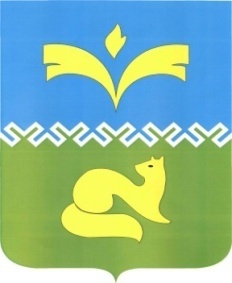 Ежегодные отчетыглавы города Покачи о результатах его деятельности и деятельности администрации города Покачи, в том числе о решении вопросов, поставленных Думой города Покачи, в 2020 году2021 годСодержаниеОб исполнении Указов и Поручений Президента Российской Федерации на территории муниципального образованияВ 2020 году в администрации города Покачи на исполнении было 24 Указов и Поручений Президента Российской Федерации (в 2019 году – 27) (приложение 1 к отчёту):Координация деятельности структурных подразделений по реализации Указов Президента Российской Федерации и контроль за их выполнением осуществляется на постоянной основе.Все вышеуказанные поручения и указы Президента РФ исполнены в срок и надлежащим образом.К дисциплинарной ответственности за неисполнение (ненадлежащее исполнение) муниципальные служащие не привлекались.В рамках исполнения Указов и Поручений Президента Российской Федерации осуществлена следующая работа:1) на официальном сайте администрации города Покачи создана и действует вкладка «Обращения граждан». Администрация города Покачи ежемесячно предоставляет информацию в закрытую часть сайта ССТУ.РФ о поступивших обращениях и размещает информацию о результатах обращений граждан. За 2020 год поступило 336 обращений (в 2019 году - 263 обращения). Все обращения граждан рассмотрены в установленные законодательством сроки, гражданам направлены ответы (Указ Президента РФ от 17.04.2017 №171 «О мониторинге и анализе результатов рассмотрения обращений граждан и организаций»);2) уровень удовлетворённости граждан оказанием государственных и муниципальных услуг, согласно опросу населения, на конец 2020 года составил 99,92% (Указ Президента РФ от 07.05.2012 № 601 «Об основных совершенствованиях системы государственного управления»);3) в рамках реализации Указа от 21.12.2017 №618 между Департаментом экономического развития Ханты-Мансийского автономного округа – Югры и городом Покачи 16 апреля 2019 года было заключено Соглашение о взаимодействии в системе антимонопольного комплаенса в Ханты-Мансийском автономном округе – Югре.Начиная с сентября 2019 года, в соответствии с Планом мероприятий по снижению рисков нарушения антимонопольного законодательства в городе Покачи, контрольно-правовым управлением администрации города Покачи в рамках предварительной экспертизы проектов муниципальных нормативных правовых актов (далее – МНПА) проводится экспертиза на соответствие нормам антимонопольного законодательства и выявление положений, принятие которых повлечёт возможность нарушения требований статей 15, 16 Федерального закона от 26.07.2006 № 135-ФЗ «О защите конкуренции»:Таблица 14) в рамках реализации Указа от 20.05.2011 № 657 проводится мониторинг правоприменения муниципальных правовых актов администрации города Покачи (далее – мониторинг МНПА) в целях:а) реализации антикоррупционной политики и устранения коррупциогенных факторов в муниципальных правовых актах администрации города; б) снижения административных барьеров и повышения доступности муниципальных услуг;в) совершенствования правовой системы администрации города, процесса нормотворческой деятельности структурных подразделений администрации города.При осуществлении мониторинга для обеспечения принятия, изменения или признания утратившими силу (отмены) муниципальных правовых актов, а также в целях реализации антикоррупционной политики и устранения коррупциогенных факторов обобщается, анализируется и оценивается информация о практике их применения.В администрации города проводится два вида мониторинга правоприменения:1) плановый - контрольно-правовым управлением администрации города (далее - КПУ) в соответствии с планом мониторинга правоприменения, утверждаемым распоряжением администрации города (далее - план);2) текущий - осуществляется на постоянной основе структурным подразделением администрации города, к компетенции которого относится предмет регулирования соответствующего муниципального правового акта.Изучение правоприменительной практики осуществлялось с использованием имеющейся в администрации города Покачи информации о применении нормативных правовых актов с учётом статистической информации, обращений граждан по вопросам, регулируемым нормативными правовыми актами в исследуемой сфере правоотношений, вступивших в силу судебных актов, разъяснений Верховного Суда Российской Федерации по вопросам судебной практики, а также сведений, поступивших от научных, общественных и образовательных организаций.Обобщенные данные о состоянии правоприменения оценивались в соответствии с методикой осуществления мониторинга правоприменения в Российской Федерации, утверждённой постановлением Правительства Российской Федерации от 19.08.2011 №694 «Об утверждении методики осуществления мониторинга правоприменения в Российской Федерации» (далее - методика), по установленным в методике показателям.Администрацией города Покачи с учётом поступающих в процессе мониторинга правоприменения данных оперативно принимались меры, направленные на устранение недостатков, выявленных в муниципальных правовых актах и правоприменительной практике.Мониторинг правоприменения проведен в соответствии с планом мониторинга правоприменения муниципальных правовых актов на 2020 год, утверждённым распоряжением администрации города Покачи от 09.12.2019 №173-р (далее - план мониторинга).В План мониторинга включены нормативные правовые акты, определяющие порядок оказания поддержки социально - ориентированным организациям органами местного самоуправления.За отчетный период в рамках исполнения Плана мониторинга приняты следующие НПА:1) постановление администрации города Покачи от 13.01.2020 №12 «Об утверждении Порядка определения объема и предоставления субсидий из бюджета города Покачи социально ориентированным некоммерческим организациям, не являющимся муниципальными учреждениями»;2) постановление администрации города Покачи от 28.07.2020 №591 «Об утверждении Порядка предоставления социально ориентированным некоммерческим организациям субсидии из бюджета города Покачи на финансовое обеспечение затрат, связанных с оказанием общественно полезных услуг в сфере культуры, спорта и молодежной политики»;3) постановление администрации города Покачи от 03.08.2020 №617 «О Положении о Конкурсной комиссии по вопросам предоставления социально ориентированным некоммерческим организациям субсидии из бюджета города Покачи на финансовое обеспечение затрат, связанных с оказанием общественно полезных услуг в сфере культуры, спорта и молодежной политики».Однако, в связи с вступлением в силу новых Общих требований к нормативным правовым актам, муниципальным правовым актам, регулирующим предоставление субсидий, в том числе грантов в форме субсидий юридическим лицам, индивидуальным предпринимателям, а также физическим лицам - производителям товаров, работ, услуг, утвержденных постановлением Правительства Российской Федерации от 18.09.2020 №1492 (далее – Постановление №1492), возникла необходимость приведения муниципальных нормативных правовых актов, определяющих порядок оказания поддержки социально - ориентированным организациям органами местного самоуправления, в соответствие действующему законодательству.В настоящее время проекты НПА, которые необходимо разработать с учетом требований Постановления №1492, внесены в План нормотворческой деятельности администрации города Покачи на первое полугодие 2021 года. По данным, представленным структурными подразделениями администрации города Покачи, за отчетный период по результатам текущего мониторинга правоприменения, в целях приведения в соответствие действующему законодательству было подготовлено 350 проектов нормативных правовых актов. Все проекты утверждены.В целях повышения контроля за соответствием МНПА действующему законодательству и своевременным внесением изменений в МНПА контрольно-правовым управлением еженедельно осуществляется мониторинг изменений в законодательстве с целью доведения до сведения структурных подразделений администрации города. Каждому структурному подразделению дополнительно направляются уведомления о необходимости внесения изменений в правовые акты администрации города Покачи.Информация о результатах мониторинга правоприменения представляется контрольно-правовым управлением два раза в год для рассмотрения на заседаниях межведомственного Совета при главе города Покачи по противодействию коррупции.5) во исполнение подпункта «г» пункта 2 перечня поручений Президента РФ от 15.05.2018 № ПР-817ГС по итогам заседания Госсовета по вопросу развития конкуренции ежемесячно размещается на официальном сайте актуальная информация по реестру муниципальной собственности города Покачи.Об участии Губернатора и Правительства автономного округа – Югры в обеспечении социально-экономического развития и общественно-политической стабильности в муниципалитетеВ целях обеспечения своевременной и безаварийной подготовки объектов жилищно-коммунального комплекса и социальной сферы к работе в зимний период запланированные мероприятия по подготовке объектов жилищно-коммунального хозяйства (далее – ЖКХ) города Покачи к работе в осенне-зимний период 2020-2021 годов выполнены в полном объёме.Общая сумма средств, направленная на реализацию мероприятий по подготовке объектов ЖКХ к работе в осенне-зимний период 2020-2021 годов 48 178 291 руб., в том числе за счет средств бюджета автономного округа 14 466 671 руб., счет средств бюджета муниципального образования - 1 607 407 руб.; средства организаций ЖКХ – 32 104 211 руб. В 2020 году выполнен капитальный ремонт канализационных сетей по ул. Мира, 14, ул. Ленина, 5, ДК «Октябрь», ул. Ленина (муниципальное автономное общеобразовательное учреждение «Средняя общеобразовательная школа №4» - (далее МАОУ СОШ № 4).Реализованы отдельные государственные полномочия:1) в сфере обращения с твердыми коммунальными отходами на сумму 71 600 руб. – средства из бюджета Ханты-Мансийского автономного округа – Югры;2) по проведению мероприятий по предупреждению и ликвидации болезней животных, их лечению, защите населения от болезней, общих для человека и животных на сумму 493 712 руб. – средства из бюджета Ханты-Мансийского автономного округа - Югры;3) по организации осуществления мероприятий по проведению дезинсекции и дератизации на сумму 418 603,30 руб. – средства из бюджета Ханты-Мансийского автономного округа - Югры.О реализованных в муниципалитете при поддержке Губернатора Югры инициативахВ 2020 году автономная некоммерческая организация «Вектор доброты» (далее –АНО «Вектор доброты») начал реализацию проекта «Сказка на дом», получивший Грант Губернатора Ханты-Мансийского автономного округа - Югры и Грант Президента Российской Федерации. Общая сумма грантовой поддержки 800 000 руб. Автор проекта – Скловская Елена Евгеньевна.Проект «Сказка на дом» представляет собой семейный театр. В настоящее время участниками проекта являются восемь семей города Покачи. Согласно проекту их обучают мастерить куклы, снимать видео, находить общий язык со зрителями, которые по замыслу проекта могут стать участниками спектакля наравне с актерами. Спектакли показывают в домашней обстановке зрителям с ограниченными возможностями здоровья, в школах, детских садах, домах престарелых. Благодаря грантовой поддержке приобретен реквизит, расходные материалы, в реализации проекта привлечены хореограф, психолог, видеомонтажёр, проведен косметический ремонт помещения, в котором разместился семейный театр. Помещение принадлежит школе, некоммерческая организация (далее – НКО) его арендует, сделали косметический ремонт на средства гранта и собственные.  В планах осуществить гастроли в соседние города Когалым, Лангепас, Нижневартовск.Центр содействия развитию некоммерческих организаций и добровольческих объединений «Под зонтом» создан как структурное подразделение Регионального молодежного общественного экологического движения Ханты-Мансийского автономного округа - Югры «Третья планета от Солнца» по решению Общего собрания 10 января 2019 года (Протокол № 43). К своей деятельности приступил в полном объеме лишь в декабре 2019 года в связи с проведением ремонтных работ и поставками оборудования.В 2020 году Центр осуществлял в основном удаленную работу.В социальной сети Вконтакте в официальной группе Центра «Под зонтом» размещено 419 информационных материалов, в том числе 62 методических материала, 66 вебинаров и 52 анонса различных конкурсов.За 2020 год оказаны услуги по консультированию: для 83 некоммерческих организаций и добровольческих объединений (нарастающим итогом), 572 физическим лицам.Центром «Под зонтом» оказана методическая помощь при подготовке конкурсных заявок на грант ЛУКОЙЛа «Стратегия успеха». Три проекта получили гранты:1) проект «Театральная студия «ЭтнО Мы» (муниципальное автономное общеобразовательное учреждение «Средняя общеобразовательная школа № 2 (далее - МАОУ СОШ № 2);2) проект «Мы вместе» (АНО «Счастье в детях»);3) проект «Школа медиаволонтерства «Time» (муниципальное автономное учреждение «Редакция газеты «Покачевский вестник»).При подготовке к конкурсу грантов Губернатора Югры для физических лиц был проведен семинар для руководителей НКО и добровольческих объединений (далее – ДО), активных граждан города Покачи, на котором присутствовало 16 человек.В самом начале 2020 года наш Центр посетила с рабочим визитом Губернатор Югры Комарова Наталья Владимировна. Ей был представлен молодежный проект «Мое Обь-Иртышье» (автор: Андрей Беломоин), разработанный с участием Центра, а также Губернатор приняла участие в работе круглого стола с руководителями НКО и ДО города Покачи.01.02.2020 в Ресурсном центре состоялся «Стратегический квартирник» с Викторией Щелковой. В данном мероприятии приняли участие пять стран (Испания, Америка, Германия, Узбекистан, Россия), 43 города и более 700 участников. Одним из городов стал и город Покачи. В ресурсном центре «Под зонтом» собрались представители некоммерческих организаций городов Покачи и Лангепас. Общее количество участников – 20 человек.19.02.2020 в Нижневартовске прошло заседание Совета Общественной палаты Ханты-Мансийского автономного округа Югры, на котором был представлен опыт города Покачи по созданию Ресурсного центра для НКО на базе некоммерческой организации.Ресурсный центр «Под зонтом» стал базой для проведения муниципального этапа, а также участие в региональном этапе проекта «Молодежная лига управленцев Югры». В финале конкурса воспитанник Центра Николай Тюрин занял седьмое место в номинации «Общественная сфера».В декабре Центр «Под зонтом» принял у себя муниципальный штаб «Доброй зимней недели» и форума «Добрые люди».С сентября 2020 года на базе Ресурсного центра реализуется проект «Зеленый вайб». Проект «Зеленый вайб» вошел в состав комплексного проекта «НешКОла». Кроме указанного проекта в него вошли проект «Чашка» и проект «Флешка».Проект «Зеленый вайб» – тренинговые занятия с детьми и подростками по формированию ключевых компетенций для работы в добровольческих организациях (командная работа, лидерство, коммуникация, логика, принятие решений и т.д.).Проект «Чашка» – неформальное общение руководителей НКО и ДО в ходе которого, устанавливаются контакты, оказывается помощь в решении задач, происходит поиск ресурсов и добровольцев для мероприятий. Обязательным условием проекта являются тематические встречи за чашкой чая.Проект «Флешка» – встречи с экспертами в области деятельности НКО и ДО (по разным темам и направлениям) с целью формирования методической базы – эксперт как предоставляет свои методические наработки, так и помогает местным руководителям и добровольцам упаковать и доработать лучшие практики. Предполагается подготовка к участию в конкурсах различного уровня.Проект «НешКОла» – воркшопы, тренинги по обучению молодежи и действующих добровольцев (в т.ч. руководителей) по основным направлениям деятельности НКО и ДО – создание, формирование команды, стили управления, социальное проектирование, фандрайзинг, маркетинг, информационно-коммуникационные технологии. Обязательный этап – прохождение стажировки в действующих НКО и ДО, в том числе за пределами города, округа. В настоящее время ресурсный центр уже имеет договоренности с организациями Санкт-Петербурга, Нижнего Новгорода и Калининграда. Проект «НешКОла» станет главным проектом Центра в 2021 году.Ресурсный центр мечтает стать «зонтиком» для некоммерческих организаций, добровольческих объединений, активистов, защищающим от «непогоды» окружающего мира, создающим тепло и уют. Центр – это дом, где тебя примут с твоими проблемами, выслушают, помогут их решить. Он должен стать центром притяжения всех активных граждан города, но не как образовательный центр, а как место, где можно быть самим собой.О реализации национальных проектов на территории города ПокачиГород Покачи участвует в реализации 6 национальных проектов: «Демография», «Образование», «Культура», «Жилье и городская среда», «Малое и среднее предпринимательство», «Экология».Национальный проект «Экология»Город Покачи является участником регионального проекта «Сохранение уникальных водных объектов» национального проекта «Экология».В рамках проекта предусмотрена реализация мероприятий по очистке от захламлений береговой линии водоемов в границах муниципального образования.Для достижения целевого показателя в 2020 году произведена очистка 7 км береговой линии и прибрежной полосы. В проведении общегородских экологических субботников и мероприятий экологической направленности прияли участие около 1700 человек.В 2020 году мероприятия выполнены в 100% объеме.Национальный проект «Демография»Город Покачи участвует в следующих региональных проектах национального проекта «Демография»:1) «Спорт-норма жизни»;2) «Социальная активность».Региональный проект «Спорт – норма жизни»Согласно региональному проекту «Спорт – норма жизни», входящему в портфель проектов «Демография» к 2024 году запланировано обеспечить граждан спортивными сооружениями в городе Покачи на уровне 59%. Целевое значение окружного показателя к 2024 году составит 53% при базовом значении 35% На сегодняшний день уровень обеспеченности спортивными сооружениями, исходя из единовременной пропускной способности объектов спорта, в городе Покачи составляет 56,3%, что соответствует плановому значению на 2020 год. На дворовых территориях установлены восемь турниковых комплексов StreetWorkout, три универсальных площадки и два футбольных поля. На базе образовательных и спортивных учреждений для занятий различными видами спорта используются 12 спортивных залов. В городе имеется плавательный бассейн и крытый спортивный объект с искусственным льдом. В 2020 году введена в эксплуатацию площадка для скейта.В 2020 году город Покачи занял второе место в рейтинге сдачи норм Готов к труду и обороне (далее – ГТО) среди муниципальных образований Ханты-Мансийского автономного округа - Югры. За высокий результат город Покачи был отмечен Департаментом спорта Ханты-Мансийского автономного округа - Югры, городу была выделена комплексная площадка для подготовки и выполнения норм ГТО. Новая площадка позволит жителям города поддерживать свою физическую форму самостоятельно, в любое удобное для них время.На территории города Покачи ведётся строительство спортивного комплекса за счёт средств Публичного акционерного общества «Нефтяная компания «ЛУКОЙЛ» (далее - ПАО «НК «ЛУКОЙЛ»), согласно Соглашению о сотрудничестве между Правительством Югры и ПАО «НК «ЛУКОЙЛ» на 2019-2023 годы.В строящимся спортивном комплексе, предусмотрено размещение универсального игрового зала (предназначен для занятий футболом, баскетболом, волейболом, пропускная способность – 48 человек в смену), зала акробатики, в котором предусмотрен скаладром (предназначен для занятий акробатикой, общей физической подготовкой, пропускная способность – 48 человек в смену), зала для занятий боксом (пропускная способность 20 человек в смену).Региональный проект «Социальная активность»В реализацию регионального проекта включены следующие показатели:1) численность обучающихся, вовлеченных в деятельность общественных объединений на базе образовательных организаций общего образования, среднего и высшего профессионального образования. Плановое значение показателя на 2020 год – 1154 человека. Фактическое исполнение показателя – 1174 человека; 2) численность граждан, вовлеченных центрами (сообществами, объединениями) поддержки добровольчества (волонтерства) на базе образовательных организаций, некоммерческих организаций, государственных и муниципальных учреждений, в добровольческую деятельность.  Плановое значение показателя на 2020 год – 597 человек. Фактическое исполнение показателя – 597 человек. 3) доля молодежи, задействованной в мероприятиях по вовлечению в творческую деятельность, от общего числа молодежи в Ханты-Мансийском автономном округе – Югре». Плановое значение показателя – 1354 человека. Фактическое значение показателя – 1354 человека.4) доля студентов, вовлеченных в клубное студенческое движение. Плановое значение показателя – 33%. Фактическое значение показателя –  75%.Национальный проект «Жилье и городская среда»Город Покачи участвует в региональном проекте «Формирование комфортной городской среды» национального проекта «Жилье и городская среда».В 2020 году Проект «Теплый берег» в городе Покачи принял участие во Всероссийском конкурсе лучших проектов создания комфортной городской среды в малых городах и исторических поселениях, реализуемых в 2021-2022 годах. Проект «Теплый берег» (Озеро Молодежное) стал победителем Всероссийского конкурса лучших проектов создания комфортной городской среды в 2020 году. Средства гранта -50 000 000 руб.Реализация проекта планируется в 2021 году.В 2020 году на территории у второй школы построена и введена в эксплуатацию детская площадка и Скейт-парк.Выполнены работы по благоустройству дворов:а) по ул. Таежная д. 10, ул. Молодежная д. 9, 15, 11 были выполнены работы: ремонт асфальтобетонного покрытия, ремонт тротуара, установка малых архитектурных форм;б) устройство парковок (в том числе по ул. Комсомольская, д.1) в том числе, устройство озеленения, по замене площадок твердых коммунальных отходов, ремонт входных групп и устройство пандусов, приведению канализационных люков в уровень требуемой отметки на сумму 25 168 487,44 руб.Национальный проект «Образование»По национальному проекту «Образование» в городе Покачи обеспечено 100% достижение значений по 12 запланированным показателям исполнения региональных проектов.Город Покачи является участником следующих региональных проектов национального проекта «Образование»:1) «Современная школа»;2) «Учитель будущего»;3) «Социальная активность»;4) «Цифровая образовательная среда»;5) «Успех каждого ребёнка»;6) «Поддержка семей, имеющих детей».Региональный проект «Современная школа»По региональному проекту «Современная школа» проводится комплекс мероприятий, направленных на развитие системы общего образования. Обновляется материально-техническая база общеобразовательных организаций, содержание обучения, внедряются новые эффективные технологии преподавания основных общеобразовательных программ.В городе Покачи определены две общеобразовательные организации, на базе которых запланировано создание Центров образования цифрового и гуманитарного профилей «Точка роста». В 2021 году такой Центр планируется к открытию в МАОУ СОШ № 4, а в 2023 году - в муниципальном автономном общеобразовательном учреждении «Средняя общеобразовательная школа №1» (далее –  МАОУ СОШ №1).В 2019 году в МАОУ СОШ №4 был проведён ремонт помещений (площадь 80 кв.м.), в которых запланировано размещение Центра образования цифрового и гуманитарного профилей «Точка роста». Частично закуплено интерактивное оборудование за счёт средств Думы Ханты-Мансийского автономного округа, депутата Ковальского А.П. на сумму 400 000 руб. (квадрокоптер (4 шт.), VR-шлем, фотоаппарат) и был заключен договор на приобретение мебели для помещения, ориентированного на проектную деятельность (коворкинга) на сумму 760 935 руб. (средства субвенции на учебные расходы).В 2020 году мебель была доставлена для учебного кабинета формирования цифровых и гуманитарных компетенций на сумму 760 935 руб. (средства субвенции на учебные расходы).В 2021 году запланировано: 1) участие в курсовой подготовке для преподавателей (пять человек, из них: один  – руководитель, четыре – преподавателя), которые будут задействованы в Центре «Точка роста» (сроки в соответствии с приказом Департамента образования и молодежной политики Ханты-Мансийского автономного округа – Югры); 2) брендирование помещений МАОУ СОШ № 4 для Центра (изготовление логотипа) (запланированы средства местного бюджета – 70 450 руб.);3) приобретение недостающей мебели (средства местного бюджета – 300 000 руб.).В соответствии с паспортом портфеля проектов «Образование»  (с изменениями от 08.06.2020) целевые показатели по городу Покачи в реализации регионального проекта «Современная школа»  на 2020 год отсутствуют.Региональный проект «Учитель будущего»В ходе реализации регионального проекта «Учитель будущего» обеспечивается методическая и организационная возможность непрерывного повышения квалификации педагогических работников. В 2020 году курсовую подготовку прошли 155 педагогических работников общеобразовательных организаций.С целью обновления кадрового потенциала большое внимание уделено молодым педагогам. Планируется не менее 70% учителей в возрасте до 35 лет вовлечь в первые три года работы в различные мероприятия по поддержке и сопровождению.В настоящее время в школах города работает 32 молодых педагога в возрасте до 35 лет, что составляет 22,2 % от общего числа педагогов, из них 12 со стажем работы до трех лет, каждый из которых вовлечен в различные формы поддержки и сопровождения. Так, например, в городе уже второй год реализуется проект «Наставничество», в рамках которого проводятся городские теоретико – практические семинары, мероприятия по обобщению и распространению передового педагогического опыта педагогическими работниками высшей квалификационной категории «Поделимся опытом», открытые уроки и мастер – классы.В городе уже второй год реализуется проект «Наставничество», в рамках которого проводятся городские теоретико – практические семинары, мероприятия по обобщению и распространению передового педагогического опыта педагогическими работниками высшей квалификационной категории «Поделимся опытом», открытые уроки и мастер – классы.Для профессиональной и социально – бытовой адаптации педагогических работников совершенствуются условия труда педагогов. Рабочие места педагогических работников оснащены персональными компьютерами, множительной техникой, веб-камерами и т.д. В кабинетах имеются интерактивные доски, интерактивные наглядные пособия. Планово проводится специальная оценка условий труда, соблюдаются требования СанПиН, противопожарной и антитеррористической безопасности. Не реже одного раза в три года.В 2021 году управлением образования администрации города Покачи и общеобразовательными организациями планируется:1) продолжить реализацию проекта «Наставничество»;2) привлечь педагогов, в том числе и молодых, к участиюа) в конкурсах профессионального мастерства различных уровней;б) в добровольной независимой оценке профессиональной квалификации;в) в инновационных формах повышения квалификации.Региональный проект «Социальная активность»В соответствии с региональным проектом «Социальная активность» созданы условия для развития добровольчества (волонтерства), развития талантов и способностей у детей и молодежи путем поддержки общественных инициатив и проектов, вовлечения граждан в добровольческую деятельность, молодежи - в творческую деятельность, а также детей и молодёжи в общественные организации и объединения.Вовлечение детей и молодёжи в общественные организации и объединения является одним из важных целевых показателей проекта. На сегодняшний день в образовательных организациях города сформировано 24 детских и молодежных общественных объединений, в работе которых принимают участие 1174 человека от семи лет и старше. Развитие деятельности общественных объединений на базе образовательных организаций будет продолжено и в 2021 году, показатель планируется достичь до 1590 человек. В городе Покачи создан и действует Городской добровольческий центр «Мир добра», в состав которого вошли 15 добровольческих объединений по 11 направлениям деятельности. Количество участников Центра составляет 597 человек, данное значение является достижением показателя «Численность граждан, вовлеченных центрами (сообществами, объединениями) поддержки добровольчества (волонтерства) на базе образовательных организаций, некоммерческих организаций, государственных и муниципальных учреждений, в добровольческую деятельность». Значение данного показателя в 2021 году должно быть не менее 632 человекВ творческую деятельность вовлечено 1354 человека из числа молодежи города в возрасте от 14 до 30 лет из общего числа молодежи (3845 человек), что составляет 35,2%, при плановом значении  данного показателя в 2020 году - 33%. В 2021 году в творческую деятельность должно быть вовлечено не менее 36%.Региональный проект «Цифровая образовательная среда»В ходе реализации регионального проекта «Цифровая образовательная среда» ведется поэтапное внедрение ГИС «Образование Югры». Во всех общеобразовательных организациях используются цифровые ресурсы.Учителя, родители, ученики общеобразовательных организаций города активно используют возможности данной информационной системы: электронный журнал и электронный дневник.Сегодня 100% образовательных организаций обеспечены доступом к сети Интернет со скоростью соединения не менее 100 Мб/c. В 2020 году:1) прошли повышение квалификации двадцать семь педагогических работников общего образования в рамках периодической аттестации в цифровой форме с использованием информационного ресурса «одного окна», что составило 76,1 % от общего числа педагогических работников общего образования, в общем числе образовательных организаций, проживающих на территории города Покачи;2) охват более 2 000 обучающихся, по программам общего образования, для которых формируется  цифровой образовательный профиль и индивидуальный план обучения с использованием федеральной информационно-сервисной платформы цифровой образовательной среды (ООО «Яндекс», ООО «Учи.ру», ООО «Якласс» и др.),что составило 100 % от общего числа обучающихся;3) 100 % охват образовательных организаций, реализующих основные общеобразовательные программы, осуществляющих  образовательную деятельность с использованием федеральной информационно-сервисной платформы цифровой образовательной среды.Региональный проект «Успех каждого ребенка»В соответствии с региональным проектом «Успех каждого ребенка» реализуется комплекс мер по обновлению содержания и технологий дополнительного образования. Введена система персонифицированного финансирования дополнительного образования детей (далее - ПФДО) – сертификат дополнительного образования.Региональным проектом «Успех каждого ребенка» по городу Покачи определены четыре показателя. Все  значения показателей достигнуты:1) охват детей в возрасте от пяти до 18 лет программами дополнительного образования (удельный вес численности детей, получающих услуги дополнительного образования, в общей численности детей в возрасте от пяти до 18 лет), %:в 2020 году программами дополнительного образования охвачено 96,1% при плановом значении показателя 92,5%.2) число детей, охваченных деятельностью детских технопарков «Кванториум» (мобильных технопарков «Кванториум») и других проектов, направленных на обеспечение доступности дополнительных общеобразовательных программ естественнонаучной и технической направленностей, соответствующих приоритетным направлениям технологического развития Российской Федерации, человек, нарастающим итогом:в целях достижения установленного региональным проектом показателя была организована работа по вовлечению детей в деятельность дополнительного образования естественнонаучной и технической направленности на базе организаций, реализующих по ним дополнительные общеобразовательные программы. Так, в 2020 году охват детей программами дополнительного образования естественнонаучной и технической направленности составил 1042 человек в возрасте от пяти до 18 лет.3) число участников открытых онлайн-уроков, реализуемых с учетом опыта цикла открытых уроков «ПроеКТОриЯ», «Уроки настоящего» или иных аналогичных по возможностям, функциям и результатам проектов, направленных на раннюю профориентацию, человек, нарастающим итогом.Цифровая информационная платформа «ПроеКТОриЯ» является площадкой по ранней профориентации учащихся. На платформе вниманию ребят предлагаются тематические онлайн-уроки, которые знакомят участников проекта с ключевыми экономическими отраслями страны, рассказывают о прорывных проектах российских компаний, дают возможность решать практические задачи отрасли и знакомят с профессиями современности. В 2020 году участниками онлайн-уроков стали учащиеся         6-11 классов, которые приняли участие в 14 уроках. Количество участников, принявших участие в цикле открытых онлайн-уроках, составило – 3879 человеко посещений. Показатель, установленный для города Покачи составлял 1000 человеко посещений.В 2020 году Министерство просвещения Российской Федерации совместно с Институтом изучения детства, семьи и воспитания Российской академии образования и Институтом развития профессионального образования организовали и провели цикл Всероссийских открытых онлайн-уроков для обучающихся 6-11 классов. Уроки знакомили учащихся с современными профессиями, помогали выбрать свой карьерный путь, а также затрагивали самые интересные и популярные темы школьной жизни. Открытые уроки проведены в интерактивном формате посредством дискуссий и игровых практик от ведущих индустриальных экспертов и лидеров общественного мнения среди подростков и молодежи.В 2021 году установленный показатель охвата детей, вовлечённых в проект «ПроеКТОриЯ» - не менее 3 700 человек.4) число детей, получивших рекомендации по построению индивидуального учебного плана в соответствии с выбранными профессиональными компетенциями (профессиональными областями деятельности) с учетом реализации проекта «Билет в будущее», человек, нарастающим итогом:обучающимся школ города обеспечена возможность осуществить профессиональное самоопределение и выстроить профессиональную траекторию на основе полученных рекомендаций в соответствии с профессиональными компетенциями. Это стало возможным в результате реализации проектов «Билет в будущее».Активное включение в проект родителей (законных представителей) стало новшеством 2020 года. В своем личном кабинете они могли отслеживать прогресс ребенка, согласовывать практические мероприятия, просматривать рекомендации.В условия эпидемиологической обстановки, связанной с распространением новой коронавирусной инфекцией платформа «Билет в будущее» позволила участникам поучаствовать в профориентационных профпробах в онлайн-формате. В рамках реализации проекта «Билет в будущее» кроме участия в практических мероприятиях в онлайн формате ребята посетили мероприятия, предложенные БУ  «Лангепасским политехническим колледжем», в рамках компетенций – электромонтаж, дошкольное воспитание, графический дизайн, поварское дело, сварочные технологии. В 2020 году 60 детей получили рекомендации по построению индивидуального учебного плана в соответствии с выбранными профессиональными компетенциями (профессиональными областями деятельности) с учетом реализации проекта «Билет в будущее».Установленное значение данного показателя в 2020 году для города Покачи 60 человек достигнуто.В соответствии с паспортом портфеля проектов «Образование» регионального проекта «Успех каждого ребенка» (с изменениями от 25.05.2020 № 4) данный показатель по городу Покачи исключен.В соответствии с региональным проектом «Успех каждого ребенка» реализуется комплекс мер по обновлению содержания и технологий дополнительного образования. Введена система персонифицированного финансирования дополнительного образования детей (далее - ПФДО) – сертификат дополнительного образования.В 2020 году реализованы 223 сертификата дополнительного образования детей. В соответствии с региональным проектом показатель «Доля детей в возрасте от пяти до 18 лет, охваченных дополнительным образованием» в 2020 году по городу Покачи составляет 96,1%, что значительно выше окружного показателя, который только к 2024 году достигнет 80%. Охват детей в возрасте от пяти до 18 лет дополнительными общеобразовательными программами на 30.12.2020 составляет 5816 человек.Предпрофессиональными программами в области искусств охвачено 120 детей в возрасте от пяти до 18 лет, что составляет 2% от общей численности детей в возрасте от пяти до 18 лет, проживающих на территории города ПокачиПрограммами спортивной подготовки охвачено 1 306 детей в возрасте от пяти до 18 лет, что составляет 21,6 % от общей численности детей в возрасте от пяти до 18 лет, проживающих на территории города ПокачиОбщеразвивающими программами в области искусств охвачено 1523 детей в возрасте от пяти до 18 лет, что составляет 25,2% от общей численности детей в возрасте от пяти до 18 лет, проживающих на территории города ПокачиОбщеобразовательными программами дополнительного образования (на базе общеобразовательных организаций на платной основе) охвачено 2987 детей в возрасте от пяти до 18 лет, что составляет 49,3% от общей численности детей в возрасте от пяти до 18 лет, проживающих на территории города Покачи.Региональный проект «Поддержка семей, имеющих детей»По региональному проекту «Поддержка семей, имеющих детей» в муниципальных дошкольных образовательных организациях внедрена информационно-просветительская поддержка родителей (законных представителей). Созданы консультационные центры, обеспечивающие получение родителями детей дошкольного возраста методической, психолого-педагогической, в том числе диагностической и консультативной помощи на безвозмездной основе. В соответствии с паспортом портфеля проектов «Образование»  (с изменениями от 08.06.2020) целевые показатели по городу Покачи в реализации регионального проекта «Поддержка семей, имеющих детей» на 2019-2024 г.г. отсутствуют.Национальный проект «Культура»Город Покачи является участником проекта регионального проекта «Культурная среда» национального проекта «Культура». В целях достижения результатов регионального проекта для города Покачи установлен один ключевой показатель «Количество организаций культуры, получивших современное оборудование». Согласно паспорту портфеля проектов «Культура» город вступает в реализацию проекта «Культурная среда» в 2023 году. В 2019 году сформирован и направлен для согласования в Департамент культуры перечень необходимого оборудования, музыкальных инструментов и учебных материалов на сумму 1 055 000 руб. (подана заявка). Заявка принята.Национальный проект «Малое и среднее предпринимательство»Город Покачи участвует в двух региональных проектах:1) «Расширение доступа субъектов малого и среднего предпринимательства к финансовой поддержке, в том числе к льготному финансированию»;2) «Популяризация предпринимательства».Региональный проект «Расширение доступа субъектов малого и среднего предпринимательства к финансовой поддержке, в том числе к льготному финансированию»В 2020 году выдано 32 субсидии на сумму 2 698 736,84 руб. В среднем на одного субъекта малого и среднего предпринимательства (далее - субъекты МСП) было выдано 84 335,53 руб.По данным Федеральной налоговой службы на территории города Покачи осуществляют свою деятельность 506 представителей предпринимательского сообщества, из них 311 индивидуальных предпринимателей, 83 юридических лиц и 112 самозанятых. Количество занятых в этой сфере увеличилось на 56% по сравнению с 2019 годом и составило 1 310 человек.Региональный проект «Популяризация предпринимательства»В рамках реализации проекта проведено 12 мероприятий, участниками которых стали 152 человека. 50% мероприятий было проведено в онлайн формате.Об участии общественности муниципалитета в подготовке и принятии значимых для муниципалитета решенияхВ соответствии с Уставом города Покачи на территории города Покачи используются следующие формы непосредственного осуществления населением местного самоуправления и участия населения в осуществлении местного самоуправления:1) местный референдум - в целях решения непосредственно населением вопросов местного значения;2) муниципальные выборы проводятся в целях избрания депутатов Думы города на основе всеобщего равного и прямого избирательного права при тайном голосовании;3) отзыв депутата Думы города, главы города (Депутат Думы города, глава города могут быть отозваны гражданами Российской Федерации и иностранными гражданами, постоянно проживающими на территории города Покачи, обладающими избирательным правом (далее избиратели);4) голосование по вопросам изменения границ города, преобразования города (В случаях, предусмотренных федеральным законом, в целях получения согласия населения при изменении границ города Покачи, преобразовании города Покачи проводится голосование по вопросам изменения границ города Покачи, преобразования города Покачи (далее голосование);5) правотворческая инициатива граждан (инициативная группа граждан, обладающих избирательным правом, может выступить с правотворческой инициативой, то есть внести на рассмотрение органа местного самоуправления города или должностного лица местного самоуправления проект муниципального правового акта);6) инициативные проекты - в целях реализации мероприятий, имеющих приоритетное значение для жителей города Покачи или его части, по решению вопросов местного значения или иных вопросов, право решения которых предоставлено органам местного самоуправления, в администрацию города может быть внесен инициативный проект;7) публичные слушания, общественные обсуждения - для обсуждения проектов муниципальных правовых актов по вопросам местного значения с участием жителей города Думой города, главой города могут проводиться публичные слушания;8) собрания граждан - для обсуждения вопросов местного значения, информирования населения о деятельности должностных лиц и органов местного самоуправления, обсуждения вопросов внесения инициативных проектов и их рассмотрения, осуществления территориального общественного самоуправления на части территории города могут проводиться собрания граждан;9) конференция граждан (собрание делегатов) проводится в случаях, предусмотренных решением Думы города, Уставом территориального общественного самоуправления, полномочия собрания граждан могут осуществляться конференцией граждан (собранием делегатов);10) опрос граждан - опрос граждан проводится на всей территории города Покачи или на части его территории для выявления мнения населения и его учета при принятии решений органами местного самоуправления города и должностными лицами местного самоуправления, а также органами государственной власти;11) обращения граждан в органы местного самоуправления - граждане, объединения граждан, в том числе юридические лица, имеют право на обращения в органы местного самоуправления;12) территориальное общественное самоуправление - самоорганизация граждан по месту их жительства на части территории города для самостоятельного и под свою ответственность осуществления собственных инициатив по вопросам местного значения.Из всех форм, предусмотренных законодательством, на территории города Покачи в большей степени реализуется форма - публичные слушания, общественные  и обсуждения по проектам муниципальных нормативных правовых актов.В 2020 году на публичные слушания администрацией города Покачи выносились:1) пять проектов решений Думы города Покачи «О внесении изменении в Устав города Покачи»;2) два проекта постановления администрации города Покачи «Планировка совмещенного с проектом межевания территории первого микрорайона города Покачи». На общественные обсуждения в 2020 году выносились:1) два проекта постановления главы города Покачи «О предоставлении разрешения на условно разрешенный вид использования земельного участка»;2) проект решения Думы города Покачи «О внесении изменений в Правила землепользования и застройки города Покачи»;3) 131 проект муниципальных программ города Покачи на 2019 год, на 2020 год, на 2021 год, в том числе и внесение изменений в муниципальные программы;4) один проект постановления администрации города Покачи на предмет выбора общественной территории на которой будет реализовываться проект для участия во Всероссийском конкурсе Лучших проектов создания комфортной городской среды в категории «малые города» в 2021 году (март);5) один проект постановления администрации города Покачи «Об утверждении Порядка предоставления субсидий субъектам малого и среднего предпринимательства в городе Покачи».Всего в 2020 году на территории города Покачи проведено 7 публичных слушаний и 137 общественных обсуждений.13.09.2020 состоялись выборы депутатов Думы города Покачи седьмого созыва. Жители города Покачи приняли активное участие в избирательной кампании.По результатам выборов были избраны 15 депутатов.В 2020 году на территории города Покачи было создано одно территориальное общественное самоуправление (далее – ТОС): - Местная общественная организация ТОС «Молодежный» города Покачи Ханты – Мансийского автономного округа – Югры.Устав ТОС «Молодежный» зарегистрирован администрацией города Покачи 26.11.2020. Количество граждан старше 16 лет, зарегистрированных и имеющих право участвовать в работе ТОС (границы ТОС «Молодежный»), 136 человек.Также на территории города Покачи в 2020 году жители города Покачи приняли участие в осуществлении местного самоуправления и в иных формах:1) опросы в социальных сетях;2)участие в организационных собраниях;3) участие в инициативном бюджетировании;4) участие в общественных советах.В 2020 году общественность муниципалитета посредством опроса в социальных сетях приняла участие в следующих значимых решениях:1) по оформлению новогоднего снежного городка;2) по благоустройству общественных территорий;3) об изменении расписания автобусных рейсов;4) об установке светофоров с пешеходной кнопкой.В 2020 году в городе Покачи действовали семь общественных советов по таким направлениям, как проведение независимой оценки качества образовательной деятельности организаций, подведомственных управлению образования администрации города Покачи, учреждениями культуры и спорта, дополнительного образования, учредителем которых является администрация города Покачи, в сфере управления муниципальными финансами, по улучшению инвестиционного климата и развитию предпринимательства  в городе Покачи, по реализации Стратегии социально-экономического развития Ханты-Мансийского автономного округа - Югры до 2020 года и на период до 2030 года, в сфере здравоохранения, по вопросам жилищно-коммунального хозяйства.В городе Покачи осуществляет свою деятельность общественный совет при администрации города Покачи по вопросам жилищно-коммунального хозяйства, созданный для решения вопросов, направленных на защиту и обеспечение прав граждан при предоставлении жилищно-коммунальных услуг и на осуществление контроля за выполнением организациями жилищно - коммунального комплекса своих обязательств. В 2020 году проведено четыре заседания общественного совета в заочной форме.В целях повышения уровня собираемости взносов на капитальный ремонт проводится разъяснительная работа с жителями города Покачи:1) на общих собраниях собственников помещений многоквартирных домов;2) на совещаниях с представителями Югорского фонда капитального ремонта;3) проведены семинар «Правовая грамотность в сфере ЖКХ», «Школа капремонта»;4) организованы встречи сотрудников бюджетной сферы по вопросам капитального ремонта;5) видеорепортаж начальника управления ЖКХ администрации города Покачи совместно с председателем общественного совета при администрации города Покачи по вопросам ЖКХ в телекомпании «Ракурс +».Уровень собираемости взносов по капитальному ремонту многоквартирных домов за весь период реализации программы составляет 94,59%За 2020 год собираемость взносов за капитальный ремонт составила 95,47%. По данному показателю город Покачи занимает лидирующее место среди муниципалитетов Ханты-Мансийского автономного округа – Югры.Жители города Покачи активно принимают участие в общегородских субботниках. Так в 2020 году было проведено 25 субботников, в результате убрано 283,5 м3 мусора.Кроме того, жители города принимают финансовое участие в реализации основного мероприятия «Благоустройство территорий и объектов города Покачи» муниципальной программы «Об утверждении муниципальной программы «Развитие жилищно-коммунального комплекса и повышение энергетической эффективности в городе Покачи», путём безвозмездных перечислений на счёт местного бюджета финансовых средств на мероприятия по благоустройству города Покачи (в том числе на покраску домов).В 2020 году объём поступивших от населения средств составил 64 330,88 руб.В соответствии со статьей 9 Бюджетного кодекса Российской Федерации, пунктом 1 части 1 статьи 16 Федерального закона от 06.10.2003 № 131-ФЗ «Об общих принципах организации местного самоуправления в Российской Федерации», Планом мероприятий («дорожной картой») по внедрению и реализации в Ханты-Мансийском автономном округе - Югре практик и механизмов инициативного бюджетирования, утвержденным постановлением Правительства Ханты-Мансийского автономного округа - Югры от 05.10.2018 № 355-п «О государственной программе Ханты-Мансийского автономного округа - Югры «Развитие гражданского общества», с целью реализации прав жителей города Покачи на участие в осуществлении местного самоуправления, вовлечения жителей города Покачи в решение вопросов местного значения был разработан и утвержден нормативно-правовой акт в виде постановления администрации города Покачи от 28.08.2019 № 772 «О реализации проектов инициативного бюджетирования в городе Покачи» (далее по тексту – постановление администрации города).В соответствии с решением Думы города Покачи от 13.12.2019 № 98 «О бюджете города Покачи на 2020 год и на плановый период 2021 и 2022 годов» в бюджете города Покачи были предусмотрены денежные средства в размере 500 000,00 руб. на реализацию расходов, связанных с инициативным бюджетированием.В рамках реализации положения о проектах инициативного бюджетирования, утвержденного постановлением администрации города  был объявлен конкурсный отбор проектов инициативного бюджетирования. Это новый механизм, предложенный администрацией города Покачи по совместной работе инициативных граждан и органов власти в решении вопросов местного значения.  К участию в конкурсе приглашались инициативные группы с проектами, направленными для решения вопросов местного значения, содержащие мероприятия по развитию следующих типов объектов общественной инфраструктуры (за исключением капитального строительства и реконструкции объектов общественной инфраструктуры): 1) объекты жилищно-коммунального хозяйства, в том числе объекты электро-, тепло-, газо- и водоснабжения, водоотведения, снабжения населения топливом;2) объекты организации благоустройства и озеленения, устройство тротуаров, проездов и так далее;3) объекты уличного освещения;4) объекты сбора (в том числе раздельного) твердых коммунальных/бытовых отходов и мусора;5) автомобильные дороги местного значения и сооружения на них;6) объекты для обеспечения первичных мер пожарной безопасности;7) объекты для обеспечения жителей услугами бытового обслуживания;8) игровые площадки;9) места массового отдыха населения;10) места захоронения. В установленный период в администрацию города Покачи поступили от инициативных групп две заявки проектов инициативного бюджетирования:- проект «Детская игровая площадка «Соболёк»»;- проект «Площадка выгула и дрессировки собак».На официальном сайте администрации города Покачи был размещен «Опрос» с призывом жителей города сделать выбор по заявленным на конкурсный отбор проектам инициативного бюджетирования. Рассмотрение и оценку поступивших проектов осуществляла конкурсная комиссия в состав которой вошли представители общественных советов и некоммерческих организаций социальной направленности, представители органов местного самоуправления.26.03.2020 были рассмотрены обе заявки с учетом всех утвержденных критериев,  победителем признан проект инициативного бюджетирования «Площадка выгула и дрессировки собак», набравший 67 баллов.19.08.2020 администрацией города Покачи был объявлен открытый аукцион в электронной форме «На выполнение работ по организации площадки для выгула собак», по итогам проведения которого был заключен муниципальный контракт на выполнение работ по устройству площадки для выгула собак от 08.09.2020 №01873000191200000560001. По состоянию на 01.11.2020 работы по контракту были выполнены и осуществлена приемка объекта.Об исполнении главой города собственных полномочий по решению вопросов местного значенияВ 2020 году было обнародовано 81 (в 2019 году – 70 решений) решение Думы города Покачи, в том числе 10 в сетевом издании «ПокачиИнформ» (в 2019 году –девять решений).За 2020 год по инициативе главы города Покачи не проводились внеочередные заседания Думы города Покачи шестого созыва и седьмого созыва (в 2019 году – одно заседание).В 2020 году на утверждение Думы города Покачи структура администрации города Покачи не представлялась (утверждена решением Думы города Покачи от 12.07.2019 №48).Нормативные правовые акты, принятые Думой города Покачи в 2020 главой города Покачи не отклонялись, аналогично в 2019 году.Местный референдум в 2020 году не назначался, в 2019 году аналогично.Отчет о результатах деятельности главы города Покачи, в том числе о решении вопросов, поставленных Думой города Покачи перед главой города Покачи, и о результатах деятельности администрации города Покачи, в том числе о решении вопросов, поставленных перед администрацией города Покачи Думой города Покачи, в 2019 году был публично представлен 18.02.2020.В 2020 году глава города Покачи возглавлял следующие коллегиальные и совещательные органы:1) межведомственный совет при главе города Покачи по противодействию коррупции;2) антинаркотическую комиссию города Покачи;3) координационного совета по взаимодействию с национально - культурными автономиями, иными общественными организациями, представляющими интересы этнических общностей и религиозных организаций при администрации города Покачи;4) антитеррористическую комиссию города Покачи;5) межведомственную комиссию по противодействию экстремисткой деятельности;6) комиссию по профилактике правонарушений города Покачи;7) комиссию по предоставлению субсидий субъектам малого и среднего предпринимательства;8) координационный совет по реализации Стратегии социально-экономического развития Ханты-Мансийского автономного округа – Югры до 2020 года и на период до 2030 года;9) комиссию по обеспечению безопасности дорожного движения при администрации города Покачи;10) комиссию по предупреждению и ликвидации чрезвычайных ситуаций и обеспечению пожарной безопасности города Покачи.В 2020 году принято два постановления главы города Покачи о выплате и размере денежного поощрения (премии) по результатам работы (в 2019 году – 12 постановлений) из них:1) за год – одно;2) за квартал – одно.В 2020 году главой не утверждались постановления о привлечении граждан к выполнению на добровольной основе социально-значимых для города работ.В 2020 году принято одно распоряжение администрации города Покачи об утверждении штатного расписания администрации города Покачи на 2021 год и четыре распоряжения о внесении изменений в штатное расписание администрации города Покачи на 2020 год (в 2019 году- одно распоряжение администрации города Покачи об утверждении штатного расписания администрации города Покачи).Также в 2020 году принято постановление администрации города Покачи от 16.12.2020 № 1084 «О внесении изменений в Положение об установлении системы оплаты труда лиц, занимающих должности, не отнесенные к должностям муниципальной службы, утвержденное постановлением администрации города Покачи от 20.06.2017 №633».В 2020 году уволено 19 человек (в 2019 году- 20 человек), из них:1) муниципальных служащих – 14 (в 2019 году – 15);2) лиц, не замещающих должности муниципальной службы – 5 (в 2019 году – 5).Принято 25 человек (в 2019 году – 13 человек), из них:1) муниципальных служащих – 19 (в 2019 году - девять);2) лиц, не замещающих должности муниципальной службы – шесть (в 2019 году – четыре).В 2020 году выдано 53 доверенностей руководителям структурных подразделений, муниципальным служащим администрации города Покачи, иным лицам на совершение действий в интересах администрации города Покачи, а также на представление ее интересов в суде и иных органах государственной власти (в 2019 году – 56 доверенностей)Основные параметры социально-экономического положенияСоциально-экономическое положение муниципального образования город Покачи в 2020 году в целом характеризуется следующими показателями:Демографическая ситуацияЧисленность постоянного населения по состоянию на 01.01.2021 ориентировочно составила 18 145 человек. Прирост населения составил на 71 человек по отношению к 2019 году.В 2020 году родилось 207 младенцев, что на 14 младенцев меньше, чем в 2019 году. Число умерших составило 83 человека, что на 33 человека больше чем в 2019 году.Благодаря превышению уровня рождаемости над смертностью в 2,5 раза, естественный прирост населения за 2020 год составил 124 человека, что на 47 человек меньше чем в 2019 году.Среди мер по снижению смертности и увеличению продолжительности жизни населения акцент по-прежнему делается на проведение профилактических мероприятий, диспансеризацию населения, обеспечение жителей доступной и качественной медицинской помощью, мотивацию покачёвцев к ведению здорового образа жизни, а также на создание условий для занятий физической культурой и спортом.Тенденция миграционной динамики населения за 2020 год характеризуется отрицательным сальдо, которое сохраняется в городе на протяжении нескольких лет и формируется в основном посредством миграционной убыли в пределах России. Основными причинами выбытия граждан за пределы муниципального образования чаще всего являются: личные и семейные мотивы, возвращение на прежнее место жительства, смена работы, выбытие в регионы с более благоприятными климатическими условиями.Количество прибывших граждан – 897 человек (в 2019 году – 1 139 человек), число выбывших из города – 950 человек (в 2019 году – 1 198 человек). Миграционная убыль - 53 человек (в 2019 году – 59 человек).Всего в миграционный оборот было вовлечено предварительно1847 человек, или 10,16% от общей численности населения города Покачи, в аналогичном периоде 2019 года эти показатели составили 2 337 человек, или 12,9% от общей численности населения.Число зарегистрированных браков в городе Покачи за 2020 год уменьшилось на девять единиц по сравнению с 2019 годом и составило 79 актов (2019 – 88 актов). В 2020 году показатель соотношения браков и разводов незначительно вырос, на один брак приходилось 1,18 разводов.ПромышленностьОбъем отгруженных товаров собственного производства, выполненных работ и услуг собственными силами по крупным и средним производителям промышленной продукции за 2020 год ориентировочно составил 9 488 000 000 руб., что на 11% ниже по сравнению с 2019 годом (10 630 100 000 руб.), в том числе:1) добыча полезных ископаемых – 4 046 210 000 руб. или 88,63 % к аналогичному периоду 2019 года (4 565 280 000 руб.);2) обрабатывающие производства – 280 320 000 руб. или 64,52% к аналогичному периоду 2019 года (434 460 000 руб.);3) производство и распределение электроэнергии, газа и воды – 554 170 000 руб. или 86,60% к аналогичному периоду 2019 года (636 970 000 руб.).Рынок трудаЧисленность экономически активного населения за 2020 года ориентировочно составила 10,497 тыс. человек или 57,85% от численности населения города Покачи (в 2019 году – 9,38 тыс. человек или 52,0%).Среднесписочная численность работников по крупным и средним предприятиям, не относящимся к субъектам малого и среднего предпринимательства, за 2020 год ориентировочно составила 6,327 тыс. человек (в 2019 году – 6,50 тыс. человек).Вопросы, связанные с занятостью населения, ежемесячно обсуждаются на заседаниях межведомственной комиссии по проблемам оплаты труда при администрации города Покачи (далее – Комиссия). В результате работы Комиссии в 2020 году не выявлены нарушения по выплатам заработной платы работникам организаций, осуществляющих свою деятельность на территории города Покачи, а так же задолженность по уплате налогов в бюджет, взносов во внебюджетные фонды в сумме, превышающей доходы организации от финансово-хозяйственной деятельности более чем за три месяца.Численность граждан, обратившихся в Казенное учреждение Ханты-Мансийского автономного округа – Югры «Покачевский центр занятости населения» (далее – КУ «Покачевский центр занятости населения») за содействием в поиске подходящей работы, за 2020 год составила 591 человек, по сравнению с 2019 годом, произошло увеличение на 73 единицы.По категориям:1) мужчин – 232 человек, что на 59 человек больше по отношению к 2019 году (в 2019 году – 203 человек);2) женщин – 359 человек, что на 44 человека больше по отношению к 2019 (в 2018 году – 315 человек);3) молодежь в возрасте от 14 до 29 лет – 246 человек, что на 77 человек меньше по отношению к 2019 году (в 2019 году- 323);4) в возрасте от 30-54 лет – 327 человек, что на 152 человека больше, по отношению к 2019 году (в 2018 году – 175 человек);5) в возрасте от 55-59 лет – 15 человек, что на одного человека меньше по отношению к 2019 году (в 2019 году – 16 человек);6) 60 и старше - три человека, что на одного человека меньше по отношению к 2019 году (в 2019 году – четыре человек);7) предпенсионного возраста – 18 человек, что на одного человека меньше по отношению к 2019 году (в 2019 году – 19 человек);8) пенсионеры, стремящиеся возобновить трудовую деятельность – 11 человек, что на шесть человек меньше по отношению к 2019 году (в 2019 году – 17 человек);9) родители, имеющие несовершеннолетних детей – 294 человека, что на 115 человек больше по отношению к 2019 году (в 2019 году – 179 человек), из них:а) одинокие родители – четыре человека (в 2019 году – пять человек);б) многодетные родители – 79 человек (в 2019 году – 36 человек).В 2020 году из численности нашедших работу граждан, на постоянную работу трудоустроены 81 человек, что на 48 человек больше по сравнению с 2019 годом (в 2019 году – 33 человека), на временную работу трудоустроены 79 человек, что на 187 человек меньше по сравнению с 2019 годом (в 2019 году – 263 человек).В рамках государственной программы  Ханты-Мансийского автономного округа – Югры «Содействие занятости населения» за 2020 год КУ «Покачевский центр занятости» направлено на профессиональное обучение 26 человек.В 2020 году, в связи с введением режима повышенной готовности на территории Ханты-Мансийского автономного округа – Югры КУ «Покачевский центр занятости» для безработных и ищущих работу граждан проведено четыре ярмарки вакансий рабочих мест по содействию в трудоустройстве незанятого населения (одна онлайн), что на шесть ярмарок меньше по отношению к 2019 году (в 2019 году – 10 ярмарок).В проведении ярмарок вакансий рабочих мест приняли участие:1) количество работодателей – девять человек, что на 15 человек меньше, по отношению с 2019 годом;2) количество заявленных работодателями вакансий – 31 вакансия, что на 47 вакансий меньше по отношению с 2019 годом;3) численность участников ярмарок вакансий – 43 человека, что на 45 человек меньше по отношению с 2019 годом в том числе безработных граждан – 44 человекПо итогам мероприятий ярмарок вакансий рабочих мест в 2020 году было трудоустроено семь граждан, что на семь человек меньше по сравнению в 2019 годом, из них два безработных гражданина. Количество обратившихся граждан за получением государственных услуг:Таблица 2Показатели КУ «Покачевский центр занятости населения»:Таблица 3Инвестиционная деятельностьПовышение уровня инвестиционной привлекательности города является одним из направлений деятельности администрации города, которому уделяется особое внимание.В целях инвестиционной привлекательности и информирования инвесторов в городе Покачи:1) на официальном сайте администрации города Покачи поддерживается в актуальном состоянии раздел «Инвестиционная деятельность», в котором размещена информация по формированию благоприятных условий ведения предпринимательской деятельности:2) в актуальном состоянии поддерживается Инвестиционный паспорт муниципального образования, который размещен на официальном сайте города и на Инвестиционном портале Ханты-Мансийского автономного округа - Югры в разделе: О регионе/Общие сведения/Инвестиционный климат/г. Покачи;3) ежегодно обновляется инвестиционное послание главы муниципального образования город Покачи, которое озвучивается перед жителями города Покачи (встречи с коллективами, различными обществами) и размещается на официальном сайте администрации города Покачи в разделе «Инвестиционная деятельность» в виде обращения к потенциальным субъектам инвестиционной деятельности, а также на инвестиционном портале округа;4) для оперативного решения возникающих в процессе инвестиционной деятельности проблем и вопросов действует канал прямой связи «Обращение субъекта инвестиционной деятельности»;5) в филиале автономного учреждения Ханты-Мансийского автономного округа - Югры «Многофункциональный центр предоставления государственных и муниципальных услуг Югры» (далее филиал АУ «Многофункциональный центр Югры») действует отдельное бизнес-окно, в котором осуществляется прием документов от юридических лиц и индивидуальных предпринимателей и оказание им консультационных услуг по различным направлениям;6) в рамках государственной информационной системы «Инвестиционная карта Югры» в актуальном состоянии поддерживается информация по городу Покачи, где отражены земельные территории, которые могут быть использованы для размещения потенциальных инвестиционных проектов (11 территорий). 7) установлены меры (льготы) поддержки инвесторов и субъектов малого и среднего предпринимательства, такие как:а) предоставление субсидий в рамках действующих муниципальных программ: «Развитие жилищно-коммунального комплекса и повышение энергетической эффективности на 2019-2024 годы и на период до 2030 года  в городе Покачи», «Поддержка и развитие малого и среднего предпринимательства, агропромышленного комплекса на территории города Покачи»;б) предоставление земельных участков в аренду без проведения процедуры торгов;в) предоставление в аренду земельных участков с применением понижающего коэффициента в размере 0,8 социально ориентированным некоммерческим организациям, к субъектам среднего и малого предпринимательства с применением понижающего коэффициента  в размере 0,5;г) предоставление в аренду муниципального имущества, свободного от прав третьих лиц во владение или пользование на 3-5 лет;д) предоставление муниципальных гарантий по инвестиционным проектам за счет средств бюджета города Покачи.Информация об оказываемых формах поддержки субъектов малого и среднего предпринимательства размещена на информационных стендах администрации города  для населения, в свободном доступе, в виде памяток, листовок и раздаточного материала, а также на портале филиал АУ «Многофункциональный центр Югры» в рубрике «Новости» и  действуют группы в социальных сетях Вконтакте, Инстаграм «Я – предприниматель»; «администрация города Покачи», мессенджер Вайбер группа «Покачевские предприниматели».В 2020 году по итогам рейтинга муниципальных образований Ханты-Мансийского автономного округа – Югры по обеспечению благоприятного инвестиционного климата и содействию развитию конкуренции муниципальное образование город Покачи заняло 8 место, улучшив свои позиции по сравнению с предыдущим годом на 12 единиц за счёт улучшения значения показателей характеризующих развитие сектора малого и среднего предпринимательства.На территории города Покачи в отчетном периоде реализован инвестиционный проект по реконструкции и строительству магазина ИП Нуриева Э.Р..Также реализуется 2 инвестиционных проекта (строительство спортивного комплекса и ООО «Экосистема»), общая сумма которых составляет 943 380 000 руб., в результате их реализации будет создано более 100 рабочих мест, что в свою очередь способствует увеличению занятости и повышению материального благосостояния населения города, планируемый объем налоговых поступлений составит более 300 000 000. руб.В 2020 году в городе Покачи успешно реализуется практика по реализации концессионного соглашения по строительству, реконструкции и модернизации объектов централизованной системы водоотведения. В рамках реализации инвестиционной программы ООО «Экосистема», утвержденной постановлением администрации города Покачи от 27.09.2019 № 856 «О согласовании инвестиционной программы «Экосистема» по развитию системы водоотведения города Покачи на 2020 – 2033» с 2020 года осуществляется реконструкция и модернизация объектов водоотведения, а так же эксплуатация объектов концессии. Во исполнение Федерального закона «О концессионных соглашениях» № 115-ФЗ и согласно условиям концессионного соглашения, концедентом осуществляется контроль за соблюдением концессионером условий концессионного соглашения в соответствии с графиком проведения контрольных мероприятий, результаты контроля оформляются актами, которые рассматриваются на заседании координационного совета по реализации Стратегии социально-экономического развития муниципального образования город Покачи до 2020 года и на период 2030 года и вопросам развития инвестиционной деятельности города Покачи (далее – Координационный совет) с видеотрансляцией в онлайн формате и размещается на официальном сайте администрации города Покачи.На основании Соглашения подписанного между Правительством Ханты-Мансийского автономного округа - Югры и ПАО «НК «ЛУКОЙЛ» ведется строительство «Спортивного комплекса». По результатам проектно-изыскательских работ и положительного заключения о достоверности сметной стоимости строительства объекта «Спортивный комплекс в городе Покачи Ханты-Мансийского автономного округа-Югры» стоимость объекта составила 505 560 000 руб.На сегодняшний день планируется проектирование и строительство объекта «Лыжная база» и создание объекта «Тёплый берег» с объемом инвестиций 73 140 000 руб., при реализации которых планируются налоговые поступления около 13 5000 000 руб. и создание более 13 рабочих мест.В целом реализация инвестиционных предложений создаст до 120 рабочих мест и бюджетный эффект составит около 324 000 000 руб. налоговых поступлений.Информация об инвестиционных проектах(реализованных, реализуемых, планируемых к реализации)за счет внебюджетных источников за отчетный период                                                                                                                                                                                                             Таблица 4Реализация государственных программТаблица 5О мерах по обеспечению социально-экономической стабильности в условиях распространения новой коронавирусной инфекции, вызваннойСОVID-19В связи с введением на территории Ханты-Мансийского автономного округа - Югры режима повышенной готовности, связанной с распространением новой коронавирусной инфекции, на территории муниципального образования город Покачи была приостановлена деятельность развлекательных и досуговых заведений, деятельность организаций в сфере общественного питания, за исключением обслуживания на вынос без посещения гражданами помещений, деятельность детских игровых комнат.С августа 2020 года 13 субъектов малого и среднего предпринимательства, осуществляющих свою деятельность в сфере общественного питания, после регистрации и утверждения заявки в государственной информационной системе «Цифровое уведомления» возобновили свою деятельность с соблюдением превентивных мер по предотвращению завоза и распространения новой коронавирусной инфекции.С декабря 2020 года каждой организации общественного питания был присвоен   QR-код для их посетителей, что дает возможность жителям города после посещения объектов общественного питания получить информацию о возможных контактах с заболевшими COVID-19. Администрацией города Покачи регулярно проводятся рейдовые мероприятия на предмет исполнения организациями города, осуществляющими деятельность в сфере торговли и общественного питания, требований согласно рекомендаций Роспотребнадзора с фото фиксацией и заполнением формы мониторинга соблюдения превентивных мер по предотвращению завоза и распространения новой коронавирусной инфекции, вызванной COVID-19 в Ханты-Мансийском автономном округе – Югре.Всего было проведено 423 рейдовых мероприятия по 59 объектам торговли и общественного питания, по результатам которых составлено 32 протокола за несоблюдение и нарушение данных мероприятий. С момента введения режима повышенной готовности в Ханты-Мансийского автономного округа - Югры наблюдался повышенный спрос среди населения города Покачи на товары первой необходимости. Наиболее востребованы жителями города Покачи следующие продукты питания: крупы, сахар, мука, масло подсолнечное. Администрацией города Покачи организован ежедневный мониторинг цен и товарных запасов в магазинах по 52 наименованиям продуктов, а также проведена работа с представителями торговых сетей по предотвращению «Пустых полок» и увеличению частоты и объемов поставок товаров первой необходимости. В результате проведенной работы производилась ежедневная поставка товарных запасов в достаточном количестве в торговые сети, товарные запасы увеличены в соответствии со спросом.Администрацией города Покачи была проведена работа с местными предпринимателями, самозанятыми гражданами, по привлечению производства многоразовых масок. Сформирован перечень из 6 швейных мастерских и освещен в СМИ, социальных сетях, на сайте администрации города Покачи. Общая мощность производства составляет 320 многоразовых масок в день.Так же средства индивидуальной защиты в городе реализуются торговыми объектами местных предпринимателей и федеральных торговых сетей. Администрацией города Покачи осуществлялся ежедневный мониторинг по наличию и стоимости средств индивидуальной защиты в городе (медицинские, многоразовые маски) в торговых объектах, швейных мастерских. По состоянию на 31.12.2020 цена составляет от 23,80 руб. до 29,90 руб. за единицу продукции.В 2020 году в рамках муниципальной программой «Поддержка и развитие малого и среднего предпринимательства, агропромышленного комплекса на территории города Покачи» были предусмотрены мероприятия по оказанию финансовой поддержки организациям, наибольшей степени пострадавшим в условиях ухудшения ситуации в результате распространения новой коронавирусной инфекции. Финансовая поддержка оказана 9 субъектам малого и среднего предпринимательства на общую сумму 2 578 744,28 руб., в том числе 800 000 руб. из окружного  бюджета, 1 778 744,28 руб. из местного бюджета, по следующим мероприятиям:1)	предоставление неотложных мер поддержки субъектам малого и среднего предпринимательства, осуществляющим деятельность в отраслях, пострадавшим от распространения новой короновирусной инфекции;2)	финансовая поддержка субъектов малого и среднего предпринимательства на реализацию комплекса мер, направленных на профилактику и устранение последствий распространения новой коронавирусной инфекции.Администрацией города на протяжении 2020 года велась информационная кампания о федеральных, региональных и муниципальных мерах поддержки субъектов малого и среднего предпринимательства, установленных на период распространения новой коронавирусной инфекции. Информация в течение года размещалась на официальном сайте администрации города Покачи, «Вконтакте» в группе «Я-предприниматель», мессенджер ВайберВ условиях пандемии, в целях обеспечения социально-экономической стабильности на территории города Покачи осуществляются дополнительные меры имущественной поддержки МСП, принято постановление администрации города Покачи «О предоставлении дополнительных мер поддержки субъектам малого и среднего предпринимательства» от 25.03.2020 № 261.В процессе реализации данного постановления в адрес МСП направлены 32 уведомления о предоставлении отсрочки по уплате арендной платы за муниципальное имущество и земельные участки и одно о предоставлении освобождения от уплаты арендных платежей.Так же одному субъекту МСП предоставлена отсрочка  платежей по договору купли-продажи муниципального имущества, заключенного в рамках Федерального закона от 22.07.2008 № 159-ФЗ «Об особенностях отчуждения недвижимого имущества, находящегося в государственной или в муниципальной собственности и арендуемого субъектами малого и среднего предпринимательства, и о внесении изменений в отдельные законодательные акты Российской Федерации». Воспользовались предоставлением дополнительных мер имущественной поддержки МСП по имущественным отношениям:Таблица 6Воспользовались предоставлением дополнительных мер имущественной поддержки МСП по земельным отношениям: Таблица 7РАЗДЕЛ IОб исполнении полномочий главы города Покачи и администрации города по решению вопросов местного значения и осуществлению прав на решение вопросов, не отнесённых к вопросам местного значения, установленных Уставом города ПокачиПОДРАЗДЕЛ 1.1.Вопросы местного значения1. Составление и рассмотрение проекта бюджета городского округа, утверждение и исполнение бюджета городского округа, осуществление контроля за его исполнением, составление и утверждение отчёта об исполнении бюджета городского округаПроект решения Думы города Покачи «О бюджете города Покачи на 2020 год и плановый период 2021 и 2022 годов» (далее – Проект бюджета) подготовлен в соответствии с Бюджетным кодексом Российской Федерации, законом Ханты-Мансийского автономного округа - Югры от 10.11.2008 №132-оз «О межбюджетных отношениях в Ханты-Мансийском автономном округе – Югре» и решением Думы города Покачи от 01.11.2017 №92 «О Положении о бюджетном устройстве и бюджетном процессе в городе Покачи». Проект бюджета, а также предоставляемые одновременно с ним документы и материалы, внесены на рассмотрение в Думу города Покачи 01 ноября 2019 (установленный срок – не позднее 05 ноября). Бюджет города Покачи на 2020 год и на плановый период 2021 и 2022 годов принят Думой города Покачи 13.12.2019 (решение Думы города Покачи от 13.12.2019 №98).Таблица 8Фактические поступления доходов в бюджет муниципального образования в 2020 году составили 93,0 % относительно 2019 года (снижение на 121 107 200 руб.), из них:1. Собственные налоговые и неналоговые доходы в 2020 году поступили в размере 95,9% относительно 2019 года (снижение на 30 056 500 руб.). Снижение сложилось, за счёт:1) снижения поступлений от уплаты налога на доходы физических лиц (далее –НДФЛ), которое обусловлено следующими причинами:а) снижение в текущем финансовом году в организациях (предприятиях) объемов выполняемых работ (оказанных услуг) и как следствие снижение фонда оплаты труда (далее – ФОТ);б) снижение покупательской активности населения, которое привело к снижению доходности предприятий и организаций, и как следствие к снижению ФОТ;в) снижение среднесписочной численности работников предприятий и организаций,  работающих на территории города Покачи, в том числе за счет перевода их в структурные подразделения, находящиеся на территории других муниципальных образований;г) рост количества больничных листов в связи с распространением новой коронавирусной инфекцией, и как следствие снижение ФОТ;д) снижение в текущем финансовом году размеров текущей премии, в том числе по причине снижения доходности предприятий;е) направление работников в отпуска без сохранения заработной платы, в том числе по причине снижения доходности предприятий;ж) сокращение штатной численности в организациях, осуществляющих деятельность на территории города Покачи;з) снижение в текущем финансовом году объема выплаченной годовой премии в сравнении с предыдущим годом, в том числе по причине снижения доходности предприятий;2) снижение в текущем финансовом году поступлений от уплаты акцизов по подакцизным товарам (продукции), производимым на территории Российской Федерации, которое зависит от объемов произведенных подакцизных товаров;3) снижение в текущем финансовом году налогов на совокупный доход:а) упрощенная система налогообложения (далее – УСН), патентная система налогообложения, в том числе:- по причине снижения доходности предприятий, вызванных мероприятиями по противодействию распространению новой коронавирусной инфекции;- за счет оказания СМП мер поддержки в период распространения новой коронавирусной инфекции (освобождение налогоплательщиков от уплаты авансовых платежей в соответствии с №172-ФЗ от 02.06.2020 года «О внесении изменений в часть вторую Налогового кодекса Российской Федерации»);б) единый налог на вмененный доход (далее - ЕНВД), в том числе за счет оказания СМП мер поддержки в период распространения новой коронавирусной инфекции (обнуление налоговой ставки К2-5 на первый и второй кварталы 2020 года).2. Межбюджетные трансферты в 2020 году поступили в размере 84,4% относительно 2019 года (снижение на 136 291 300 руб.). Основной причиной снижения поступлений является тот факт, что в 2019 году город Покачи являлся получателем межбюджетной субсидии, предназначенной для приобретения жилых помещений для льготных категорий населения на первичном рынке жилья. 3. Безвозмездные поступления в 2020 году поступили в размере 132,1% относительно 2019 года (рост на 45 237 200 руб.). Рост сложится за счёт поступлений в бюджет средств в рамках соглашения о сотрудничестве Правительства Ханты-Мансийского автономного округа - Югры и ПАО «НК «ЛУКОЙЛ».В связи с получением фактических доходов в 2020 году в объёме меньше, чем утверждено бюджетом города Покачи, руководствуясь частью 3 статьи 5 Бюджета города Покачи на 2020 год и на плановый период 2021 и 2022 годов, утвержденного решением Думы города Покачи от 13.12.2019 №98, в первоочередном порядке финансово обеспечивались следующие социально значимые расходы, связанные с: 1) выплатой заработной платы и уплатой страховых взносов, прочих налогов и сборов;2) выполнением обязательств муниципального образования по возврату бюджетного кредита, привлечённого в местный бюджет от других бюджетов бюджетной системы Российской Федерации и возврату кредитов, полученных муниципальным образованием от кредитных организаций, обслуживание муниципального долга;3) компенсацией расходов на оплату стоимости проезда и провоза багажа к месту использования отпуска и обратно, стоимости проезда к месту погребения близких родственников;4) оплатой коммунальных услуг.Кроме того остаток средств на счете местного бюджета на 31.12.2019, в 2020 году были направлены на ремонт муниципальных учреждений, на благоустройство территории города Покачи (в том числе ремонт дворовых территорий), на реализацию мероприятий, направленных на противодействие распространению новой коронавирусной инфекции, на поддержку СМП в условиях распространения новой коронавирусной инфекции.Замедление экономического роста в условиях распространения новой коронавирусной инфекции привело к невыполнению планируемых поступлений налоговых доходов в бюджет города Покачи, и как следствие к наличию на 31.12.2020 муниципального долга в запланированном размере 33 900,0 тыс. руб., или 10,1% к размеру налоговых и неналоговых поступлений (без учета дополнительных нормативов отчислений) в 2020 году, что не нарушает нормы части 6 статьи 1 Федерального закон от 01.04.2020 № 103-ФЗ «О внесении изменений в Федеральный закон «О приостановлении действия отдельных положений Бюджетного кодекса Российской Федерации и установлении особенностей исполнения федерального бюджета в 2020 году».Осуществление внутреннего муниципального финансового контроля:Контроль за исполнением бюджета осуществляется отделом внутреннего муниципального финансового контроля комитета финансов администрации города Покачи (далее – Отдел) в пределах полномочий, установленных статьей 269.2 Бюджетного кодекса Российской Федерации и Федеральным законом от 05.04.2013   №44-ФЗ «О контрактной системе в сфере закупок товаров, работ, услуг для обеспечения государственных и муниципальных нужд».Всего в 2020 году Отделом проведено двенадцать контрольных мероприятий, на 67% больше, чем в 2019 году. Объём проконтролированных бюджетных средств составил – 164 014 402, 58 руб., что в два раза больше, чем в 2019 году (81 595 410,36 руб.), из них:1) в области внутреннего муниципального финансового контроля – 110 444 599,98 руб., что составляет 142% от объемов проверенных средств в 2019 году (77 613 474,65 руб.);2) в сфере закупок – 53 569 802,60 руб. - это на 49 587 866,89 руб. больше аналогичного периода прошлого года. В 2019 году проконтролировано контрактов и договоров на сумму в 3 981 935, 71 руб. В 2020 году сократился перечень выявляемых нарушений, однако, сумма выявленных нарушений осталась неизменной. В ходе осуществления контрольных мероприятий Отделом выявлены:1)ошибки в начислении и выплате компенсации оплаты проезда к месту использования отпуска и обратно в размере 35 481,15 руб. против 8 346,90 руб. в 2019  году; 2) ошибки в локальных актах учреждений города, регламентирующих вопросы оплаты труда работников учреждений;3) не размещение отчетности о выполнении муниципального задания на официальном Сайте для размещения информации о государственных (муниципальных) учреждениях.По результатам контрольных мероприятий в области внутреннего муниципального финансового контроля и контроля в сфере закупок:1) возвращено в бюджет города Покачи – 30 679,33 руб., что в 1,8 раз больше, чем в 2019 году;2) возвращено налогов и сборов – 3 452,00 руб.; 3) осуществлены перерасчеты и выплачено работникам учреждений 1 349,82 руб.;4) внесены изменения в локальные акты учреждений;5) принято решение о внесении изменений в распоряжение администрации города Покачи от 24.09.2018 №181-р «Об утверждении требований к закупаемым администрацией города Покачи отдельным видам товаров, работ, услуг (в том числе предельные цены товаров, работ, услуг)».Отдел обеспечивает размещение информации о своей деятельности: на официальном сайте администрации города Покачи (Раздел «Бюджет для граждан» подраздел «Финансовый контроль»); на официальном сайте «Единая информационная система в сфере закупок» в разделе «Контроль и аудит».2. Установление, изменение и отмена местных налогов и сборов городского округаВ 2020 году в рамках изменения и отмены местных налогов и сборов были приняты следующие решения Думы города Покачи: 1) от 04.09.2020 № 56 «О внесении изменений в решение Думы города Покачи от 30.05.2018 № 33 «О предоставлении льготы по земельному налогу». Решение принято с целью исключения льготы по земельному налогу, для:а) организаций общественного питания города, обслуживающих учреждения дошкольного, общего, начального образования, т.к. с ликвидацией муниципального учреждения утрачена цель предоставления льготы: устранение встречных финансовых потоков;б) организаций предоставляющих государственные и муниципальные услуги гражданам и юридическим лицам по принципу «одного окна», т.к. в соответствии с распоряжением Правительства Ханты-Мансийского автономного округа - Югры от 23.08.2019 №445-рп «О плане мероприятий («Дорожной карте») по переходу к централизованной системе организации многофункциональных центров предоставления государственных и муниципальных услуг в Ханты-Мансийском автономном округе – Югре» с 01.01.2021 муниципальное автономное учреждение «МФЦ «Мои документы» ликвидируется;2) от 28.05.2020 №29 «О внесении изменений в решение Думы города Покачи от 28.05.2020 №29 «О земельном налоге на территории города Покачи». Решение принято с целью установления дифференцированных налоговых ставок в зависимости от разрешенного использования земельного участка, в максимально допустимых размерах. Виды разрешенного использования земельных участков определялись в соответствии с классификатором, утвержденным приказом Минэкономразвития России от 01.09.2014   № 540 «Об утверждении классификатора видов разрешенного использования земельных участков». Учитывая внесение многочисленных изменений за период с 2015 года по настоящий момент в указанный классификатор, с целью недопущения искажения наименования земельных участков при сопоставлении видов разрешенного использования с наименованиями земель, установленными статьей 394 Налогового кодекса Российской Федерации (далее НК РФ), а также в целях единообразного подхода при трактовке норм действующего налогового законодательства, принята редакция по аналогии с частью 1 статьи 394 НК РФ.3) от 04.09.2020 № 55 «О внесении изменений в решение Думы города Покачи от 28.05.2020 №29 «О земельном налоге на территории города Покачи». Решение принято в целях устранения юридико-технических нарушений, согласно письму от 17.06.2020 №01.03-М-375 управления государственной регистрации нормативных правовых актов Аппарата Губернатора Ханты-Мансийского автономного округа – Югры;4) от 23.06.2020 № 35 «О внесении изменений в решение Думы города Покачи от 21.11.2014 №101 «Об установлении налога на имущество физических лиц на территории города Покачи и определении налоговой базы объектов налогообложения». Решение принято с целью принятия дополнительных мер по поддержке субъектов малого и среднего предпринимательства, осуществляющих деятельность в отраслях, оказавшихся под наиболее серьёзным влиянием негативных факторов от последствий распространения коронавирусной инфекции;5) от 03.07.2020 №49 «О внесении изменений в решение Думы города Покачи от 21.11.2014 №102 «О едином налоге на вмененный доход для отдельных видов деятельности на территории города Покачи». Решение принято с целью принятия дополнительных мер по поддержке субъектов малого и среднего предпринимательства, осуществляющих деятельность в отраслях, оказавшихся под наиболее серьёзным влиянием негативных факторов от последствий распространения коронавирусной инфекции;6) от 02.11.2020 №17 «О признании утратившим силу решения Думы города Покачи от 21.11.2014 №102 «О едином налоге на вмененный доход для отдельных видов деятельности на территории города Покачи». Решение принято на основании Федерального закона от 29.06.2012 №97-ФЗ «О внесении изменений в часть первую и часть вторую Налогового кодекса Российской Федерации и статью 26 Федерального закона «О банках и банковской деятельности», где определено, что система налогообложения в виде единого налога на вмененный доход для отдельных видов деятельности с 01.01.2021 применяться не будет.3. Владение, пользование и распоряжение имуществом, находящимся в муниципальной собственности городского округаВ соответствии с Положением о комитете по управлению муниципальным имуществом администрации города Покачи основной функцией комитета по управлению муниципальным имуществом администрации города Покачи (далее – Комитет) является управление муниципальным имуществом и земельными участками города Покачи.В целях выполнения возложенных задач Комитет руководствуется Порядком управления и распоряжения имуществом, находящимся в собственности города Покачи, утверждённым решением Думы города Покачи от 23.06.2020 №41.В соответствии с установленными Федеральным законом от 06.10.2003 №131-ФЗ «Об общих принципах организации местного самоуправления в Российской Федерации» полномочиями в Комитете ведётся реестр муниципальной собственности города Покачи. По состоянию на 01.01.2020 сформирован реестр муниципальной собственности города Покачи в размере 5 397 513 150 руб. (на 01.01.2019 - 5 900 898 950 руб.).Всего в реестре по состоянию на 01.01.2020 учтено 1023 объектов недвижимости и 2608 объекта движимого имущества. В 2019 году 1110 объектов недвижимости и 2531 объекта движимого имущества.В реестре на 01.01.2020 учтены:1)16 муниципальных автономных учреждений;2) семь муниципальных казённых учреждений.На 01.01.2020 в муниципальной собственности города Покачи значится 3 631 единица муниципального имущества, балансовой стоимостью 5 397 513 150 руб. в том числе (в 2019 году - 3 641 единиц муниципального имущества, балансовой стоимостью 5 900 898 950 руб.):1) закреплённое на праве оперативного управления за муниципальными учреждениями города Покачи – 2 655 единиц муниципального имущества, балансовой стоимостью 3 522 382 420 руб. (в 2019 году - 2 613 единицы муниципального имущества, балансовой стоимостью 3 619 098 230 руб.); 2) имущество, состоящее на балансе муниципальной казны –479 единицы, балансовой стоимостью 1 135 782 630 руб. (в 2019 году - 993 единицы, балансовой стоимостью 1 952 969 070 руб.);3) имущество, переданное по концессионным соглашениям – 109 единиц, балансовой стоимостью 162 001 290 руб. (в 2019 году - 105 единиц, балансовой стоимостью 151 870 180 руб.); 4) земельные участки – 88 единицы, кадастровой стоимостью 455 507 400 руб. (в 2019 году - 92 единицы, кадастровой стоимостью 467 630 510 руб.); 5) объекты незавершённого строительства – 18 единиц, балансовой стоимостью 63 734 000 руб. (в 2019 году - 36 единиц, балансовой стоимостью 109 682 430 руб.);6) жилищный фонд – 282 единицы, балансовой стоимостью 555 535 620 руб. (в 2019 году - 309 единицы, балансовой стоимостью 545 611 010 руб.). В 2020 году Комитетом в реестр муниципальной собственности включены 2 квартиры на общую сумму 2 831 924,70 руб. (в 2019 году - 57 квартир на общую сумму 148 753 291,60 руб.), приобретенных в рамках исполнения переданных отдельных государственных полномочий по приобретению жилых помещений детям-сиротам и детям, оставшимся без попечения родителей, лицам из их числа по договорам найма специализированных жилых помещений. В целях повышения эффективности использования имущества проведена работа по признанию права муниципальной собственностью на бесхозяйные объекты инженерной инфраструктуры и сооружения дорожного хозяйства. В 2020 году зарегистрировано в муниципальную собственность три бесхозяйных объектов (в 2019 году – пять бесхозных объектов).Передача муниципального имущества в пользование осуществляется по итогам торгов на право аренды в форме аукционов или конкурсов, либо в случаях, предусмотренных действующим законодательством Российской Федерации, без проведения торгов.По состоянию на 01.01.2021 в сфере имущественных отношений действует 360 договоров на передачу муниципального имущества и земельных участков в пользование, в том числе (в 2019 году – 449):1) 38 договоров аренды муниципального имущества (в 2019 году – 40);2) одно концессионное соглашение (в 2019 году – одно); 3) 65 договоров социального найма жилых помещений (в 2019 году – 43);4) 67 договоров коммерческого найма жилых помещений (в 2019 году – 76);5) 16 договоров найма специализированного жилого фонда (в 2019 году – 107);6) 16 договоров безвозмездного пользования муниципальным имуществом (в 2019 году – 15);7) 157 договоров аренды земельных участков (в 2019 году – 167).За период 2020 года в рамках разграничения государственной собственности Комитетом проводилась работа по передаче муниципального имущества в окружную собственность и в собственность Кондинского района.В отчетном периоде из окружной собственности принято имущества на сумму 13 965 518,88 руб. (спортивные комплексы, хозяйственный инвентарь для спортивного комплекса, учебные пособия, литературные и научные издания, сборники архивных документов, маски лицевые, компьютерная техника, сигнализация, сканер изображений, машина для заливки и уборки льда) (в 2019 году - на сумму 2 613 875,37 руб.).Передано на безвозмездной основе в собственность муниципального образования Кондинского района Ханты-Мансийского автономного округа - Югры муниципальное имущество на сумму 189 000 руб. (базовое рабочее место обучающегося образовательного учреждения основного и среднего (полного) общего образования). Во исполнение полномочий по приватизации муниципального жилищного фонда в течение отчётного периода проводилась следующая работа: 1) принято заявлений об оформлении документов о передаче жилых помещений в собственность граждан – 57 (в 2019 году- 19);2) подготовлено 16 постановлений о передаче жилых помещений в собственность граждан на 49 жилых помещений (в 2019 году- 18 постановлений на 18 жилых помещений);3) подготовлено два уведомления об отказе в предоставлении муниципальной услуги (в 2019 году - одно)4) оформлено договоров приватизации – 49 (в 2019 году- 18).Общая площадь приватизированного жилья – 2 605,7 кв. м. (в 2019 году – 958,70 кв.м.)В течение 2019 года осуществлялся ежемесячный поквартирный контроль и учёт начисления для оплаты взносов за капитальный ремонт объектов муниципального жилого фонда. Тем самым обеспечено перечисление взносов за капитальный ремонт муниципального жилого фонда в полном объёме на счёт регионального оператора в размере 1 554 040 руб. (в 2019 году - 1 191 130 руб.)В течение отчётного периода в рамках реализации муниципальной программы «Управление и распоряжение имуществом, находящимся в собственности города Покачи и земельными участками, государственная собственность на которые не разграничена на 2019 - 2025 и на период до 2030 года» по мероприятию: «Капитальный ремонт объектов муниципальной собственности» проведены ремонтные работы в жилых помещениях расположенных по адресам: ул. Комсомольская.д.2 кв.38 и ул.Бакинская,д.11. Объем освоенных средств составил 661 104,05 руб. (в 2019 году – 286 690 руб.).Комитет по управлению муниципальным имуществом является администратором неналоговых доходов бюджета города Покачи в части доходов от управления и распоряжения муниципальным имуществом и земельными участками города Покачи. Поступления доходов за 2020 год составили 31 640 000 руб., что составило   102,13 % при уточнённом годовом назначении 30 978 819 руб. (в 2019 году - 33 171 378 руб., что составило 103,9 % от плана по поступлению неналоговых доходов бюджет).4. Организация в границах городского округа электро-, тепло-, газо- и водоснабжения населения, водоотведения, снабжения населения топливом в пределах полномочий, установленных законодательством Российской ФедерацииВ целях обеспечения своевременной и безаварийной подготовки объектов жилищно-коммунального комплекса и социальной сферы к работе в зимний период запланированные мероприятия по подготовке объектов ЖКХ города Покачи к работе в осенне-зимний период 2020-2021 годов выполнены в полном объёме.Приказом Министерства энергетики Российской Федерации утверждены Правила оценки готовности к отопительному периоду, в соответствии с которыми разрабатывается ряд нормативных правовых актов, по которым проходит проверка потребителей тепловой энергии и муниципального образования в целом. Проверка муниципального образования город Покачи осуществлялась Федеральной службой по экологическому, технологическому и атомному надзору, проверка теплоснабжающих организаций и потребителей тепловой энергии к отопительному периоду осуществлялось комиссией, созданной органами местного самоуправления с участием представителей организаций, общественного совета по вопросам ЖКХ и советом многоквартирных домов, в зависимости от объекта. Сроки выдачи паспортов определяются в зависимости от особенностей климатических условий, но:1) не позднее 15 сентября – для потребителей тепловой энергии;2) не позднее 1 ноября – для теплоснабжающих организаций;3) не позднее 15 ноября – для муниципальных образований.Общая сумма средств, направленная на реализацию мероприятий по подготовке объектов ЖКХ к работе в осенне-зимний период 2020-2021 годов 48 178 291,20 руб. (в 2019 году – 48 603 562 руб.), из них: 1) 14 466 671,94 руб. – средства окружного бюджета (в 2019 году – 18 096 041 руб.);2) 1 607 407,99 руб. – средства местного бюджета (в 2019 году – 2 467 064 руб.);3) 32 104 211,27 руб.– средства предприятий (в 2019 году – 28 040 086 руб.).Всего на территории города к отопительному сезону подготовлено:1) городская котельная;2) индивидуальный тепловой пункт (далее – ИТП) – девять единиц;3) центральный тепловой пункт (далее – ЦТП) – восемь единиц;4) водопроводных сетей - 64,27 километра;5) канализационных сетей - 32,52 километра;6) тепловых сетей - 69,04 километров;7) многоквартирного жилищного фонда - 290 тысяч квадратных метров;8) водозаборов (арт. скважин) – 15 единиц;9) водоочистная станция ВОС-8000;10) канализационно-очистные сооружения КОС-7000.Теплоснабжение города обеспечивает городская котельная, эксплуатируемая теплоснабжающим предприятием АО «Управляющая компания тепло-, водоснабжения и канализации». Основным топливом для котельной является попутный газ. Поставку газа на котельную осуществляет ООО «ЛУКОЙЛ-Западная Сибирь» посредством договорных отношений с АО «Управляющая компания тепло-, водоснабжения и канализации». Котельная обеспечена аварийно-резервным топливом - товарной нефтью в объёме трёхсуточного запаса. В рамках подготовки к отопительному сезону на городской котельной теплоснабжающим предприятием АО «Управляющая компания тепло-, водоснабжения и канализации» выполнены основные мероприятия:1) экспертиза промышленной безопасности котла №1 первой очереди на продление срока дальнейшей эксплуатации;2) техническое освидетельствование трубопровода пара котельной;3) техническое диагностирование внутриплощадочного подземного газопровода котельной;4) ремонт обмуровки топок котлов ДЕ25-14ГМ;5) ремонт взрывных клапанов на газоходах и топках котлов.Эксплуатацию магистральных тепловых сетей, внутриквартальных тепловых сетей и центральных тепловых пунктов – ЦТП осуществляет АО «Управляющая компания тепло-, водоснабжения и канализации».Теплоснабжающим предприятием выполнены работы по промывке теплообменного оборудования ЦТП, а также выполнены работы по испытанию на прочность и плотность сетей горячего водоснабжения и теплоснабжения.Мероприятия по подготовке городской котельной и сети теплоснабжения к работе в отопительный период 2020-2021 годов выполнены на 100%.Водоснабжение города Покачи осуществляется из подземных водоносных горизонтов. Система водоснабжения города состоит из 15 артезианских скважин и водоочистных сооружений первой и второй очереди. Водоочистные сооружения и сети холодного водоснабжения обслуживает ООО «Аквалидер».В рамках подготовки объектов холодного водоснабжения к работе в осенне-зимний период 2020-2021 годов ООО «Аквалидер» выполнены следующие мероприятия: чистка и промывка дегазаторов, резервуаров чистой воды, а также трубопроводов водоочистных сооружений и городских водопроводных сетей, ревизия и ремонт запорной арматуры, планово-предупредительный ремонт оборудования КИПиА, капитальный ремонт трубопровода сжатого воздуха на объекте ВОС-8000.Мероприятия по подготовке объектов водоснабжения к работе в отопительный период 2020-2021 годов выполнены на 100%.Система канализирования стоков города – централизованная. В систему канализирования стоков города входят:1) канализационные сети;2) КНС - канализационные насосные станции;3) канализационные очистные сооружения КОС-7000. Канализационную систему города обслуживает ООО «Экосистема» в рамках концессионного соглашения.В рамках реализации инвестиционной программы ООО «Экосистема» и заключенного концессионного соглашения от 28.12.2016 между муниципальным образованием город Покачи и ООО «Экосистема» в отношении объектов водоотведения города Покачи с 2020 по 2033 годы осуществляется реконструкция и модернизация объектов водоотведения (инвестиционный этап) и эксплуатация объектов концессии в соответствии с обязательствами ООО «Экосистема» по концессионному соглашению сроком реализации до 31.12.2046.В 2020 году концедентом осуществлялся контроль за соблюдением концессионером условий концессионного соглашения в соответствии с графиком проведения контрольных мероприятий.Результаты контроля оформлены актами контроля от 12.05.2020, от 20.08.2020, от 20.10.2020 которые представлены на обсуждение координационного совета по реализации Стратегии социально-экономического развития города Покачи до 2030 года и вопросам развития инвестиционной деятельности города Покачи.Реализация программы предусматривает: 1) сокращение мощности КОС с 7000 м3/сутки до 5000 м3/сутки;2) модернизацию наружных сетей водоотведения 1,94 км – 6,0% от общей протяженности сетей;3) снижение аварий и засоров в год в расчете на протяженность канализационной сети с 11,18 ед./км до 10,311 ед./км.4) долю сточных вод, не подвергающихся очистке, сбрасываемых в системы водоотведения - 0%;5) долю проб сточных вод, не соответствующих установленным нормативам и лимитам - 0%.На втором этапе в период действия соглашения с 2020 по 2033 годы осуществляется реконструкция и модернизация объектов водоотведения (инвестиционный этап) в рамках реализации инвестиционной программы ООО «Экосистема» и так же эксплуатация объектов концессии. В 2020 году концессионером выполнены работы по реконструкции канализационных очистных сооружений КОС-7000 г. Покачи, в том числе:1) Реконструкция объекта: аэротенка №1 (РВС – 5000 м3):а) замена сэндвич-панелей на ограждающих конструкциях лестничной клетки;б) устройство вентиляционной камеры для размещения приточно-вытяжной установки МВУ-7000;в) реконструкция площадок обслуживания внутри аэротенка;г) монтаж приточно-вытяжных воздуховодов внутри аэротенка;д) строительство помещения компрессорной камеры аэротенка.2) Монтаж усреднителя (РВС-1600 м3):а) демонтаж аэротенка №3 (РВС – 5000 м3).3) Приобретение и монтаж центробежной воздуходувки типа DA210A-95-2800.4) Реконструкция здания КОС:а) демонтаж существующих перегородок и перекрытий в помещении компрессорной;б) заливка бетонных полов в помещении компрессорной.На третьем этапе в период действия соглашения с 2034 по 2046 годы планируется эксплуатация объектов водоотведения города Покачи (эксплуатационный этап). Оказание услуг потребителям в соответствии с обязательствами ООО «Экосистема» по концессионному соглашению.В рамках подготовки к работе в осенне-зимний период 2020-2021 годов концессионером выполнены работы по капитальному ремонту канализационных сетей: На проведение работ по капитальному ремонту сетей выделены средства из бюджета автономного округа с долей софинансирования за счёт средств бюджета муниципального образования в размере 1 607 407,99 руб.Электроснабжение города Покачи в настоящее время осуществляется от сетей АО «Россети Тюмень» Когалымские электрические сети.Основное электроснабжение города и промышленной зоны осуществляется от электрической подстанции (далее - ПС) с рабочим напряжением 110/35/6кВ «Покачевская» по двух цепной воздушной линии электропередачи напряжением 35кВ (фидер 5, 6) протяженностью 21,7км. Питающими центрами (далее - ПЦ) для города являются: 1) ПС-35/10кВ «Городская» с силовыми трансформаторами номинальной мощностью 2х10 МВА, обеспечивающая электроэнергией потребителей города;2) ПС-35/6кВ «Северная» с силовыми трансформаторами номинальной мощностью 2х6,3 МВА обеспечивающая электроэнергией потребителей промышленной зоны города Покачи. В качестве второго источника электроснабжения построена воздушная линия электропередачи напряжением 35кВ (фидер 1, 2) от ПС-110/35/10кВ «Новые Покачи».Существующие на сегодняшний день мощности электросетевого комплекса в полной мере обеспечивают городские объекты и жилищный фонд надёжным и бесперебойным электроснабжением.Обслуживание и эксплуатацию электросетевого комплекса города Покачи выполняет АО «ЮТЭК-Покачи». Мероприятия по подготовке объектов электросетевого комплекса к работе в осенне-зимний период выполнены в полном объёме, объекты электросетевого комплекса готовы к работе в осенне-зимний период.В целях ликвидации чрезвычайных ситуаций в системе тепловодоснабжения и электроснабжения города на объектах энергоснабжения города сформированы три аварийные бригады и на период 2020 года запланировано и проведено 40 противоаварийных тренировок. Составы бригад утверждены приказами руководителей предприятий. Количество работников аварийно-восстановительных бригад составляет 77 человека. Общая обеспеченность специальной техникой в количестве 12 единиц.Для оперативного устранения неисправностей и аварий на объектах ЖКХ в городе Покачи созданы неснижаемые объектовые резервы материально-технических ресурсов на сумму более 2 000 000 руб.Котельная обеспечена резервным топливом (нефть) в объёме трёхсуточного запаса 159 тонн. Для обеспечения надёжным электроснабжением на случай аварийной ситуации:1) на городской котельной установлена ДЭС (2х320 кВт);2) на ВОС установлена ДЭС (2х88 кВт);3) в городской больнице установлена ДЭС (100 кВт).Капитальный ремонтВ рамках подготовки объектов жилищного фонда к зимнему периоду проводятся мероприятия по капитальному ремонту общего имущества многоквартирных домов.На 2020 год запланирован капитальный ремонт в шести многоквартирных домах по девяти конструктивным элементам.Таблица 9Согласно проведенному электронному аукциону Югорским фондом капитального ремонта определена подрядная организация ООО «Вентура» город Покачи и ООО «Проект Сервис» город Сургут (ул. Таежная, д.12 – кровля).Дата выполнения работ в соответствии с постановлением правительства Ханты-Мансийского автономного округа – Югры «О краткосрочном плане реализации программы капитального ремонта общего имущества в многоквартирных домах» - не позднее 31.12.2021 года.Работы по капитальному ремонту общего имущества в многоквартирных жилых домах выполняются согласно графику производства работ. В 2019 года выполнен капитальный ремонт:1) ул. Комсомольская, д. 6 – ремонт фасада с утеплением;2) ул. Комсомольская, д. 7- ремонт теплоснабжения;3) ул. Молодёжная, д. 8 – ремонт теплоснабжения;4) ул. Таёжная, д. 2 – ремонт теплоснабжения;5) ул. Мира, д. 14 – ремонт кровли.Работы выполнены в срок.За весь период действия программы (с сентября 2014 года) по сегодняшний день по рейтингу собираемости взносов на капитальный ремонт, город Покачи занимает 1 место среди городов Ханты-Мансийского автономного округа - Югры.Запланированный капитальный ремонт в 2021-2022 годах.Таблица 10Таблица 11В целях ликвидации чрезвычайных ситуаций в системе тепловодоснабжения и электроснабжения города на объектах энергоснабжения города сформированы три аварийные бригады и на период 2020 года запланировано и проведено 40 противоаварийных тренировок. Составы бригад утверждены приказами руководителей предприятий. Количество работников аварийно-восстановительных бригад составляет 77 человека. Общая обеспеченность специальной техникой в количестве 12 единиц.5. Осуществление в ценовых зонах теплоснабжения муниципального контроля за выполнением единой теплоснабжающей организацией мероприятий по строительству, реконструкции и (или) модернизации объектов теплоснабжения, необходимых для развития, повышения надежности и энергетической эффективности системы теплоснабжения и определенных для нее в схеме теплоснабжения в пределах полномочий, установленных Федеральным законом «О теплоснабжении»На законодательном уровне не установлены ценовые зоны в Ханты-Мансийском автономном округе – Югре.6. Дорожная деятельность в отношении автомобильных дорог местного значения в границах городского округа и обеспечение безопасности дорожного движения на них, включая создание и обеспечение функционирования парковок (парковочных мест), осуществление муниципального контроля за сохранностью автомобильных дорог местного значения в границах городского округа, а также осуществление иных полномочий в области использования автомобильных дорог и осуществления дорожной деятельности в соответствии с законодательством Российской ФедерацииДорожная деятельность в отношении автомобильных дорог местного значения в границах городского округа и обеспечение безопасности дорожного движения на них являются важнейшей составной частью транспортной системы городского округа.Транспортная система города Покачи представляет собой развитую улично-дорожную сеть (улицы, проезды и дороги) с усовершенствованным покрытием, бордюром вдоль дорог, разметкой и обустроенными транспортными развязками.В реестре муниципальной собственности города Покачи числится 35 631 м автомобильных дорог общего пользования местного значения.Финансовое обеспечение работ по строительству, реконструкции, капитальному ремонту и ремонту автомобильных дорог общего пользования города Покачи производилось за счет средств местного бюджета города Покачи. Фактические затраты за 2020 год:Бюджет автономного округа – 0,00 руб.;Местный бюджет – 3 662 665,39 руб.Итого – 3 662 665,39 руб.В целях реализации мероприятий были выполнены следующие работы: ремонт проезда по ул. Таежной, устройство искусственной неровности из асфальтобетонной смеси по ул. Таежная в районе магазина «Гурман» с комплектом дорожных знаков, перенос пешеходного перехода по ул. Молодежная, от магазина «Монетка» до детской школы искусств, устройство тротуара из дорожных плит по ул. Таежная, д.10, подготовка территории 6 микрорайона для обеспечения земельных участков инженерной инфраструктурой.Работы выполнены в соответствии с договорными отношениями, в установленные контрактом сроки. Несоответствие некачественных материалов, требований к выполнению работ не выявлено. Замечаний от жителей города, членов общественного совета не поступало.С целью осуществления мероприятий по обеспечению дорожного движения на автомобильных дорогах местного значения, координации в осуществлении мероприятий по предупреждению детского дорожно-транспортного травматизма комиссией по обеспечению безопасности дорожного движения в городе Покачи за 2020 год проведено три заседания (в 2019 году - четыре). Рассмотрено 16 вопросов (в 2019 году - 16). Принято 19 основных решений (в 2019 году -19).В рамках исполнения решений вышеуказанной Комиссии в 2020 году было осуществлено выполнение работ по приобретению и установке искусственных дорожных неровностей, на участках автомобильных дорог:1) ул. Ленина (одна неровность);2) ул. Пионерная (две неровности);3) ул. Аганская (две неровности).Проведены работы по оснащению светофорным объектом с кнопкой вызова на пешеходном переходе расположенным по ул. Мира в районе магазина «Минутка».В целях контроля за состоянием дорог на территории города Покачи 15.07.2020 г. было проведено выездное заседание «Комиссии по оценке технического состояния автомобильных дорог, расположенных на территории города Покачи». Комиссией проведено обследование автомобильных дорог по ул. Дорожная, ул. Строительная, ул. Мира (КОС), ул. Пионерная, ул. Аганская, ул. Восточная, по результатам которого был составлен «Акт оценки технического состояния автомобильных дорог расположенных на территории города Покачи», разработаны предложения по проведению неотложных и перспективных мероприятий с целью ликвидации выявленных дефектов.В 2020 году организованы и проведены мероприятия по обеспечению безопасности дорожного движения, в том числе зимнему и летнему содержанию автомобильных дорог, обновлению дорожной разметки, замене и установки дорожных знаков на общую сумму 30 709 557, 34 руб. (в 2019 году- 30 511 584,95 руб.)В целом улично-дорожная сеть находится в надлежащем состоянии и соответствует условиям безопасности дорожного движения.На реализацию мероприятия 2.2 «Обеспечение функционирования и развития систем видеонаблюдения с целью повышения безопасности дорожного движения, информирования населения» подпрограммы 2 «Профилактика правонарушений на территории муниципального образования город Покачи» муниципальной программы «Обеспечение безопасности жизнедеятельности населения на территории города Покачи в 2019 - 2025 годах и на период до 2030 года», утверждённой постановлением администрации города Покачи от 12.10.2018 №1019, в 2020 году из местного бюджета были выделены денежные средства в размере 155 587,65 руб. (в 2019 году - 151 397) руб.).В рамках выделенных финансовых средств в 2020 году выполнены следующие мероприятия:1) заключен договор на техническую поддержку и сопровождение программного обеспечения системы фотовидеофиксации Крис-С на общую сумму 48 000,00 руб.;2) заключен договор по организации поверки приборов фотовидеофикации на сумму 92 116,00 руб.;3) заключен договор на электроснабжение объектов городской системы видеонаблюдения на сумму 15 472,05 руб.За 2020 год управлением по вопросам безопасности, гражданской обороны и чрезвычайных ситуаций администрации города Покачи было согласовано 89 заявок проезда тяжеловесных и крупногабаритных транспортных средств (автопоездов) по дорогам муниципального образования город Покачи (в 2019 году – 125). Оказано 192 услуги (в 2019 году – 276) с выдачей бланков специальных разрешений юридическим лицам, среди которых 40 - с уведомлениями для перечисления ущерба в счёт возмещения вреда автомобильным дорогам транспортными средствами (в 2019 году - 39) на сумму 598 699, 14 руб. (в 2019 году –734 760 руб.). 7. Обеспечение проживающих в городском округе и нуждающихся в жилых помещениях малоимущих граждан жилыми помещениями, организация строительства и содержания муниципального жилищного фонда, создание условий для жилищного строительства, осуществление муниципального жилищного контроля, а также иных полномочий органов местного самоуправления в соответствии с жилищным законодательствомОбеспечение жителей города Покачи доступным и комфортным жильём является одной из основных задач администрации города Покачи.В 2020 году город Покачи не принимал участие в реализации мероприятия «Предоставление субсидий из бюджета Ханты-мансийского автономного округа-Югры бюджетам муниципальных образований Ханты-Мансийского автономного округа-Югры для реализации полномочий в области жилищных отношений» подпрограммы «Содействие развитию жилищного строительства» государственной программы Ханты-Мансийского автономного округа – Югры «Развитие жилищной сферы». Реализация муниципальной программы «Развитие жилищной сферы в городе Покачи», утвержденной постановлением администрации города Покачи от 12.10.2018   № 1005 не осуществлялась, в связи с отсутствием строительства многоквартирных жилых домов. Невостребованные денежные средства возращены в бюджет Ханты-Мансийского автономного округа – Югры.В рамках реализации программы приобретенные в 2019 году 57 квартир переданы гражданам в 2020 году. Данные квартиры предоставлены гражданам, состоящим в списке нуждающихся в жилых помещениях, предоставляемых по договорам социального найма из муниципального жилищного фонда города Покачи.В утверждённом на 2020 год списке граждан, нуждающихся в жилых помещениях, предоставляемых по договору социального найма из муниципального жилищного фонда города Покачи (далее – список) состоит 200 семей. В утверждённом на 2019 год списке состояло 255 семей.Данный список органом местного самоуправления утверждается ежегодно после прохождения перерегистрации граждан, состоящих на учёте в качестве нуждающихся в жилых помещениях, предоставляемых по договорам социального найма из муниципального жилищного фонда города Покачи. Продвижение очерёдности происходит по разным основаниям:1) граждане выбывают из муниципального образования город Покачи на постоянное место жительство в другие населённые пункты;2) получают в установленном порядке от органа государственной власти или органа местного самоуправления бюджетные средства на приобретение или строительство жилого помещения;3) улучшают свои жилищные условия самостоятельно, и с помощью АО «Ипотечное Агентство Югры»;4) обеспечиваются в порядке очерёдности по мере строительства жилья в городе Покачи.Перерегистрация граждан проводится в период с 1 февраля по 1 апреля текущего года. За 2020 год перерегистрацию прошло 62 семьи из 255 семей (в 2019 году - 80 семей из 255 семей).За 2020 год улучшили свои жилищные условия, от общего числа граждан, состоящих на учёте нуждающихся в улучшении жилищных условий, 63 семьи (2019 год – пять семей), в том числе три семьи во внеочередном порядке (в 2019 году – две). Им были предоставлены жилые помещения из муниципального жилищного фонда города Покачи капитального исполнения по договору социального найма.В 2020 году в городе Покачи продолжила реализацию муниципальная программа «Обеспечение жильем молодых семей в 2019 - 2025 годах и на период до 2030 года на территории города Покачи», предусматривающая предоставление субсидий в виде социальных выплат на приобретение (строительство) жилых помещений в собственность за счёт средств федерального бюджета, бюджета автономного округа, местных бюджетов.Основной целью мероприятия является предоставление молодым семьям возможности получить государственную поддержку в решении жилищной проблемы в рамках государственной программы Ханты-Мансийского автономного округа - Югры «Развитие жилищной сферы».По состоянию на 01.01.2021 в списке участников программы желающих получить социальную выплату в виде субсидии состоит 43 семей (на 01.01.2020 – 49).Между муниципальным образованием город Покачи и Департаментом строительства Ханты-Мансийского автономного округа – Югры 24.01.2020 подписано Соглашение № 71884000-1-2020-001 о предоставлении субсидии из бюджета субъекта Российской Федерации местному бюджету. Данным Соглашением предусмотрено финансирование на 2020 год в размере 4 300 842,11 руб. из них: 1) средства федерального бюджета – 190 608,03 руб.;2) средства окружного бюджета – 3 895 191,97 руб.;3) средства местного бюджета – 215 042,11 руб.Претендентами на получение мер государственной поддержки в виде субсидий являлись три молодые семьи. Обязательства перед молодыми семьями выполнены в полном объёме, субсидии перечислены. Также в связи с дополнительным финансированием между муниципальным образованием город Покачи и Департаментом строительства Ханты-Мансийского автономного округа – Югры 29.12.2020 подписано дополнительное соглашение №71884000-1-2020-001/1 к Соглашению о предоставлении субсидии из бюджета субъекта Российской Федерации местному бюджету от 24.01.2020 № 71884000-1-2020-001. Данным дополнительным соглашением предусмотрено финансирование на 2020 год в размере 18 191 596,50 руб. Претендентами на получение мер государственной поддержки в виде субсидий являются десять молодых семей.В Департамент строительства Ханты-Мансийского автономного округа – Югры 29.12.2020 была направлена заявка на кассовый расход на перечисление межбюджетных трансфертов в форме субсидий общей суммой на десять молодых семей. Направленные денежные средства в размере 13 891 764,60 руб. на основании распоряжения №181-р от 29.12.2020 «О перечислении денежных средств на лицевой счет во временное распоряжение» были переведены на лицевой счет во временное распоряжение для дальнейшего перечисления в 2021 году молодым семьям-претендентам на получение социальных выплат в 2020 году. Выданы десять свидетельств о праве на получение социальной выплаты на приобретение жилого помещения или создание объекта индивидуального жилищного строительства молодым семьям.В списке граждан, определённых Положением «О порядке и условиях предоставления субсидий за счёт субвенций из федерального бюджета отдельным категориям граждан на территории Ханты-Мансийского автономного округа - Югры для приобретения жилых помещений в собственность», установленным федеральными законами от 12.01.1995 №5-ФЗ «О ветеранах» и от 24.11.1995 №181-ФЗ «О социальной защите инвалидов в Российской Федерации», нуждающихся в улучшении жилищных условий, вставших на учёт до 01.01.2005 по месту жительства на территории города Покачи Ханты - Мансийского автономного округа-Югры, на начало 2020 года состоял один человек, который в феврале 2020 года был обеспечен жилым помещением по договору социального найма в порядке очередности, согласно дате подачи заявления.В соответствии с Законом Ханты - Мансийского автономного округа - Югры от 09.06.2009 № 86-оз «О дополнительных гарантиях и дополнительных мерах социальной поддержки детей-сирот и детей, оставшихся без попечения родителей, лиц из числа детей-сирот и детей, оставшихся без попечения родителей, усыновителей, приемных родителей, патронатных воспитателей и воспитателей детских домов семейного типа в Ханты-Мансийском автономном округе – Югре», органы местного самоуправления наделены переданным отдельным государственным полномочием по предоставлению детям-сиротам и детям, оставшимся без попечения родителей, лицам из числа детей-сирот и детей, оставшихся без попечения родителей жилых помещений специализированного жилищного фонда по договорам найма специализированных жилых помещений в соответствии с законодательством Российской Федерации.В рамках данного полномочия всего в 2020 году необходимо обеспечить жилыми помещениями специализированного жилищного фонда двух человек из числа детей-сирот. На данные мероприятия в бюджет города Покачи из бюджета автономного округа поступили денежные средства в размере 3 021 282,00 руб. (в 2019 году три человека из числа детей-сирот. На данные мероприятия в бюджет города Покачи из бюджета автономного округа поступили денежные средства в размере 4 790 412,00 руб.).При проведении запроса предложений в электронной форме «Приобретение в муниципальную собственность города Покачи жилого помещения (квартиры) на вторичном рынке жилья» для дальнейшего предоставления детям-сиротам и детям, оставшимся без попечения родителей, лицам из их числа по договорам найма специализированных жилых помещений сложилась экономия в размере 189 357,30 руб. (в 2019 году - 296 804,00 руб.).Невостребованный остаток денежных средств, в размере 189 357,30 руб. возвращен в бюджет Ханты-Мансийского автономного округа – Югры.Денежные средства освоены в полном объеме, 2 (двум) гражданам из числа детей-сирот предоставлены жилые помещения специализированного жилищного фонда.Также управление по жилищной политике администрации города Покачи осуществляет предоставление следующих муниципальных услуг:1) приём заявлений, документов, а также постановка граждан на учёт в качестве нуждающихся в жилых помещениях (муниципальной услугой воспользовалось 32 семьи) (в 2019 году – 14);2) предоставление жилых помещений муниципального жилищного фонда коммерческого использования (муниципальной услугой воспользовалась 67 семьи) (в 2019 году – 73);3) предоставление информации об очерёдности предоставления жилых помещений на условиях социального найма (муниципальной услугой воспользовалось 21 семей) (в 2019 году – 11);4) предоставление жилых помещений муниципального специализированного жилищного фонда по договорам найма (муниципальной услугой воспользовалось 16 семей) (в 2019 году – 16);5) выдача разрешения (согласия) нанимателю жилого помещения муниципального жилищного фонда на вселение других граждан в качестве членов семьи, проживающих совместно с нанимателем (1 семья) (в 2019 году – не обращались);6) выдача согласия и оформление документов по обмену жилыми помещениями по договорам социального найма (не обращались) (в 2019 году - не обращались).8. Создание условий для предоставления транспортных услуг населению и организация транспортного обслуживания населения в границах городского округаМуниципальные перевозкиДля обеспечения проезда жителей города с территории промышленной зоны города до объектов социально-культурно-бытового назначения центральной части города организован городской маршрут №1 «г. Покачи – промышленная зона города – г. Покачи».На территории города Покачи услуги по оказанию регулярных перевозок по городскому маршруту «г. Покачи – промышленная зона города – г. Покачи» с 01.01.2020 по 31.12.2020 осуществляла ООО «Транспортная региональная автомобильная компания ТРАКТ» город Сургут.Договорные отношения были заключены из расчёта шесть рейсов в день (в 2019 году – 8). Общая сумма по контрактам составила 7 307 517,90 руб. (в 2019 году - 6 694 445,92 руб.). Контракты исполнены в полном объёме.Согласно анализу пассажирских перевозок по муниципальному маршруту №1 «г. Покачи – промышленная зона города – г. Покачи» за 2020 год перевезено 7 222 человек, за 2019 год перевезено 9 090 человекМежмуниципальные перевозкиСогласно конкурсным процедурам, проведённым Департаментом дорожного хозяйства и транспорта Ханты-Мансийского автономного округа – Югры на 2020 год по городу Покачи осуществляются перевозки по следующим направлениям:1. Покачи – Нижневартовск (стоимость проезда 595 руб.) – ООО «ПАТП-1» г. Нижневартовск;2. Покачи – Сургут (стоимость проезда 632 руб.) – ИП М.М. Пойда до 20.12.2020 года;3. Покачи – Сургут (стоимость проезда 632 руб.) – ООО «ПАТП-1» г. Нижневартовск с 21.12.2020.В соответствии с требованиями муниципального контракта и статьи 13 Закона Ханты-Мансийского автономного округа – Югры от 11.06.2010 № 102-оз «Об административных правонарушениях» (штраф в размере трехкратной стоимости проезда, но не менее ста и не более пяти тысяч рублей), специалистами управления ЖКХ администрации города Покачи осуществляется проверка автобуса на предмет наличия безбилетного проезда.Чтобы автобусы двигались по маршруту в строгом соответствии с указанным временем, установлена система контроля за движением автобусов «Скат». Улучшается качество обслуживания пассажиров.Контроль так же осуществляется посредством программного продукта АИС «Управление транспортом».9. Участие в предупреждении и ликвидации последствий чрезвычайных ситуаций в границах городского округаВ течение 2020 года на территории муниципального образования город Покачи ЧС природного и техногенного характера не зарегистрировано, как и в аналогичный период 2019 года.Организация работы по вопросам защиты населения и территории города от чрезвычайных ситуаций и обеспечения пожарной безопасности утверждена постановлениями администрации города Покачи от 26.07.2017 №793 «Об утверждении Положения о Покачёвском городском звене территориальной подсистемы Ханты-Мансийского автономного округа-Югры единой государственной системы предупреждения и ликвидации чрезвычайных ситуаций», от 10.05.2011 №347 «Об утверждении Положения об организации подготовки и обучения населения в области гражданской обороны и защиты от чрезвычайных ситуаций природного и техногенного характера в г. Покачи», от 26.01.2018 №73 «О функционировании муниципального звена территориальной подсистемы единой государственной системы предупреждения и ликвидации чрезвычайных ситуаций муниципального образования город Покачи».Организация работы по вопросам защиты населения и территории города от чрезвычайных ситуаций и обеспечения пожарной безопасности утверждена постановлениями администрации города Покачи от 13.05.2016 №487 «Об утверждении Положения о комиссии по предупреждению и ликвидации чрезвычайных ситуаций и обеспечению пожарной безопасности города Покачи», от 30.04.2020 №361 «Об утверждении состава комиссии по предупреждению и ликвидации чрезвычайных ситуаций и обеспечению пожарной безопасности города Покачи» и возложена на комиссию по предупреждению и ликвидации чрезвычайных ситуаций и обеспечению пожарной безопасности города Покачи. В 2020 году проведено шесть заседаний комиссий, из них две - внеочередных. В ходе проведения заседаний было рассмотрено 19 вопросов (в 2019 году – 28) и принято 20 решений (в 2019 году – 28).С целью осуществления повседневного управления всеми взаимодействующими дежурно-диспетчерскими службами организаций и предприятий города Покачи по вопросам сбора, обработки и обмена информацией о происшествиях, пожарах, чрезвычайных ситуациях, дорожно-транспортных происшествиях, а также при поступлении сигналов гражданской обороны и совместных действий при угрозе или возникновении ЧС создано Муниципальное казённое учреждение «Единая дежурно-диспетчерская служба» города Покачи (далее – ЕДДС). ЕДДС является вышестоящим органом для всех дежурно - диспетчерских служб на территории города. Порядок обмена информацией и организации взаимодействия предприятий и организаций города различных форм собственности с МКУ «ЕДДС» города Покачи в режимах повседневной деятельности, повышенной готовности и чрезвычайных ситуациях определяется постановлениями администрации города Покачи от 09.11.2012 №1095 «Об организации сбора и обмена информацией в области защиты населения и территорий города Покачи от чрезвычайных ситуаций природного и техногенного характера». Работа по своевременному доведению информации и сигналов оповещения до органов управления, сил и средств гражданской обороны, «Единой государственной системы предупреждения и ликвидации чрезвычайных ситуаций» и населения города Покачи об опасностях, возникающих при военных конфликтах или вследствие этих конфликтов, а также угрозе возникновения или возникновении чрезвычайных ситуаций природного и техногенного характера, в том числе крупных пожаров организуется и проводится в соответствии с постановлением администрации города Покачи от 10.10.2018 №983 «О системе оповещения и информирования населения города Покачи об угрозе возникновения или о возникновении чрезвычайных ситуаций природного и техногенного характера, об опасностях, возникающих при военных конфликтах или вследствие этих конфликтов». С начала 2020 года в городе Покачи на основании Плана проведения учений и тренировок на 2020 год в городе Покачи, Планов тренировок и учений предприятий и организаций города, а также Плана проведения дополнительных тренировок (в преддверии празднования новогодних и рождественских праздников, в летний период работы детских лагерей и т. д.), в муниципальном образовании город Покачи запланированы и проведены следующие учения и тренировки:В соответствии с Планом запланировано 71 учений и тренировок.На 31.12.2020 исполнено – 32 плановых учений и тренировок.В связи с объявленной пандемией по COVID19 в России и введением запрета на массовые мероприятия остальные учения и тренировки не проведены.Таблица 12По всем учениям и тренировкам, проводимым в городе Покачи, был отработан пакет соответствующих документов – списки оповещения, вводные, результаты тренировок и т.д., который в установленном порядке направлялся в вышестоящие контролирующие органы.В ходе проведения учений отрабатывалось взаимодействие между учреждениями, предприятиями и организациями города, независимо от форм собственности, службами жизнеобеспечения, спасательными службами гражданской обороны, комиссиями администрации города Покачи, а также с МКУ «Единая дежурно-диспетчерская служба» в плане обмена информацией для выработки соответствующих действий и решений.В управлении по вопросам безопасности, гражданской обороны и чрезвычайных ситуаций администрации города Покачи разработан План проведения учений и тренировок на 2020 год, ведется учет проведенных мероприятий.Для внедрения и распространения положительного опыта в проведении учений и тренировок, к их проведению привлекаются руководители разных структурных подразделений и организаций (учреждений) муниципального образования, привлекаются службы взаимодействия и жизнеобеспечения города, проводятся совместные учения и тренировки.Общая оценка организации и проведения учений и тренировок «хорошо». Выявленные недостатки и ошибки детально изучаются. Вынесено решение о необходимости корректировки документации по подготовке и проведению учений и тренировок.На всех проводимых учениях и тренировках присутствуют представители комиссии по чрезвычайным ситуациям и обеспечению пожарной безопасности.Эвакуационные учения и тренировкиНа протяжении текущего года организациями и учреждениями города Покачи проводились объектовые тренировки по эвакуации людей из зданий.Эвакуационные мероприятия проведены в максимально сжатые сроки, что достигается путем практической отработки эвакуационных тренировок, знания руководителями, служащими и посетителями объектов своих функциональных обязанностей, и умение их выполнять. По каждой проведенной тренировке подготавливается соответствующая документация о проведении тренировки, акт и приказ об итогах тренировки, где в обязательном порядке указываются количественные показатели эвакуированного населения и места эвакуации в зимнее и летнее время. Тренировки и учения проводились с привлечением членов добровольной пожарной дружины (далее – ДПД), служб жизнеобеспечения с отработкой взаимодействия служб жизнеобеспечения, штаба комиссии по чрезвычайным ситуациям (далее – КЧС) и руководителей задействованных предприятий города. В настоящее время управлением по вопросам безопасности, гражданской обороны и чрезвычайных ситуаций администрации города Покачи разработан План учений и тренировок на 2021 годВ течение 2020 года проверок органов местного самоуправления в области участия в предупреждении и ликвидации последствий чрезвычайных ситуаций не осуществлялось, аналогично с 2019 годом.За 2020 год в ЕДДС города Покачи поступило 2350 обращений граждан по следующим происшествиям (в 2019 – 1119):1) ДТП - 502) пожары, возгорания - 55а) подгорание пищи - четыре3) сработка автоматизированной пожарной системы - 644) вызов скорой помощи - 16245) отключение электроэнергии - 256) аварии тепло/водоснабжения - восемь7) потерявшиеся (заблудившиеся) люди - три8) прочие обращения (нарушение правопорядка в общественных местах; нарушение тишины и покоя граждан; семейный скандал и т.д.) -  3549) помощь в открывание дверей - шесть10) жалобы на бродячих собак - 5211) обращение по COVID-19 - 5812) прочие обращения – 47.На территории город Покачи функционируют городские системы видеонаблюдения: 1) «Система видеонаблюдения Центр Искусств» состоит из двух цифровых камер и дополнительного оборудования, осуществляет запись видеосъёмки в течение месяца (система выведены под круглосуточное наблюдение в муниципальном автономном учреждении дополнительного образования «Детская школа искусств»;2) «Система видеонаблюдения Скейт-парк» состоит из двух аналоговых камер и дополнительного оборудования, осуществляет запись видеосъёмки в течение месяца (система выведена под круглосуточное наблюдение в МАОУ СОШ №2);3) «Система видеонаблюдения Центральная площадь» состоит из четырёх цифровых камер и дополнительного оборудования, выведенного под круглосуточное наблюдение в МКУ «ЕДДС» города Покачи, осуществляется запись видеосъёмки в течение месяца (система выведена под круглосуточное наблюдение в «ЕДДС» города Покачи);4) «Система видеонаблюдения Сквер по улице Таёжная» состоит из шести цифровых камер и дополнительного оборудования. Осуществляет запись видеосъёмки в течение недели (система выведена под круглосуточное наблюдение в «ЕДДС» города Покачи);5) «Система видеонаблюдения муниципальное автономное учреждение Дом культуры «Октябрь» состоит из трех цифровых камер и дополнительного оборудования. Осуществляет запись видеосъёмки в течение недели (система выведена под круглосуточное наблюдение в муниципальном автономном учреждении Дом культуры «Октябрь»);6) «Система видеонаблюдения Парк Победы» состоит из двух цифровых камер и дополнительного оборудования, осуществляет запись видеосъёмки в течение месяца (система выведена под круглосуточное наблюдение в «ЕДДС» города Покачи).В 2020 году была продолжена работа по созданию и развитию аппаратно-программного комплекса «Безопасный город.В этих целях в 2020 году было приобретено и установлено дополнительно 5 камер видеонаблюдения. Новые камеры установлены в общественных местах города Покачи (перекрестки дорог по улицам Мира – Таежная, Таежная – Молодежная, Комсомольская – Молодежная, Комсомольская – Мира, сквер Пламя).Установка дополнительных камер видеонаблюдения дает возможность осуществления контроля за большей территорией города Покачи, раннего выявления внештатных и аварийных ситуаций, а также сокращение времени реагирования на возможные ситуации чрезвычайного характера.На данный момент системы работают в непрерывном режиме.Финансовое обеспечение мероприятий в области защиты населения и территории от ЧС осуществляется в рамках муниципальной программы, утвержденной постановлением администрации города Покачи от 12.10.2018 №1019 «Обеспечение безопасности жизнедеятельности населения на территории города Покачи в 2019 – 2025 годах и на период до 2030 года».Создание финансовых и материальных резервов осуществляется в соответствии с постановлением администрации города Покачи от 29.08.2018 №847 «О создании, хранении, использовании, восполнении и списании материально-технического резерва для предупреждения и ликвидации чрезвычайных ситуаций природного и техногенного характера и в целях гражданской обороны на территории города Покачи».В соответствии с постановлением администрации от 08.05.2020 №372 «О проведении инвентаризации материально - технического резерва для предупреждения и ликвидации чрезвычайных ситуаций природного и техногенного характера и в целях гражданской обороны на предприятиях жилищно - коммунального хозяйства муниципального образования город Покачи» была проведена инвентаризация на наличие и состояние материально-технических средств резерва.Размер резервного фонда устанавливается решением Думы города Покачи о бюджете города Покачи на соответствующий финансовый год и на плановый период и не может превышать 3% утвержденного общего объема расходов бюджета.С целью пополнения материально – технического запаса (оснащение пункта временного размещения (далее – ПВР) – закупка подушек и одеял; закупка инвентаря и инструментов – фонарей, рупоров, бензопил, лопат и т.д.) в 2020 году из бюджета муниципального образования: 1) выделено – 376 693,67 руб. 2) освоено – 332 083,00 руб.3) остаток – 54 561,87 руб.На территории города Покачи в течение 2020 года режим повышенной готовности вводился 4 раза в соответствии с постановлениями администрации города Покачи:- «О введении режима повышенной готовности  на территории муниципального образования город Покачи» (№ 79 от 04.02.2020, № 146 от 18.02.2020, № 152 от 19.02.2020, № 205 от 06.03.2020).10. Разработка и осуществление мер, направленных на укрепление межнационального и межконфессионального согласия, поддержку и развитие языков и культуры народов Российской Федерации, проживающих на территории городского округа, реализацию прав национальных меньшинств, обеспечение социальной и культурной адаптации мигрантов, профилактику межнациональных (межэтнических) конфликтовВ целях эффективного взаимодействия субъектов противодействия экстремистской деятельности, повышения эффективности системы профилактических мер, направленных на выявление и устранение причин и условий, способствующих осуществлению экстремистской деятельности, создана Межведомственная комиссии по противодействию экстремисткой деятельности. В работе комиссии принимают участие правоохранительные и контролирующие органы. Деятельность Межведомственной комиссии муниципального образования города Покачи по противодействию экстремистской деятельности (далее - Комиссия) осуществлялась в соответствии с планом заседаний, сформированным на основании предложений членов Комиссии, утверждённым на последнем заседании 2019 года.В 2020 году состоялось четыре заседания Комиссии (в 2019 году - четыре), где рассмотрено 15 вопросов (в 2019 году - 13). По результатам рассмотрения вопросов дано 14 поручений и рекомендаций (в 2019 году – 16), из них 14 поручений направлено структурным подразделениям администрации города Покачи (в 2019 году - 16).В городе Покачи постановлением администрации города Покачи от 12.10.2018 №1016 утверждена муниципальная программа «Профилактика терроризма и экстремизма, создание на территории города Покачи комфортной среды для проживания многонационального общества в 2019-2025 годах и на период до 2030 года».Объём финансирования подпрограммы: «Профилактика экстремизма, укрепление межнационального согласия» муниципальной программы в 2020 году из бюджета муниципального образования составлял 85 160,00 руб. (в 2019 году составлял 109 582,00 руб.).С целью возрождения, сохранения национальных традиций и обычаев представителей разных народов, проживающих на территории округа, укрепления и расширения связей с общественными национальными организациями, развития творческого и духовного взаимообогащения людей, выявлению и поддержке молодых талантов, развитию культурных связей, толерантности на территории города Покачи ежегодно проводится фестиваль «Соцветие». Это одно из наиболее колоритных событий культурной жизни города Покачи, которое выдержало испытание временем и стало одним из любимых праздников покачевцев. Гостям культурного события предоставлялась возможность познакомиться с обычаями и  обрядами, народными играми и музыкальными инструментами, домашней утварью и традиционными национальными ремёслами, продегустировать хлеб разных народов. На представлении диаспор на этнических площадках традиционно звучала живая  музыка и пение в сопровождении народных музыкальных инструментов.В 2020 году фестиваль-конкурс национальных культур «Соцветие» проведен в дистанционном режиме. Творческие работы от 400 участников (46 творческих коллективов) более 40 видеороликов из шести городов (Покачей, Мегиона, Лангепаса, Нижневартовска, Когалыма и Радужного) Ханты-Мансийского автономного округа - Югры.Главной целью проводимых мероприятий является создание максимально благоприятных условий для согласия и гармонизации интересов всех народов, проживающих на территории не только Покачей, но и округа в целом, обеспечения оптимальных условий и возможностей для полноправного участия горожан в политическом, социально-экономическом и национально-культурном развитии города Покачи.Результатом эффективности проведенной работы является отсутствие на территории города Покачи экстремистских проявлений,  обращений граждан о нарушении их прав по национальному или религиозному признаку, конфликтов на межнациональной почве и тенденций к их возникновению, фактов нарушения принципов равноправия граждан по национальному или религиозному признаку.11. Организация охраны общественного порядка на территории городского округа муниципальной милицией.На территории города Покачи данный вопрос не реализуется ввиду отсутствия Федерального закона о муниципальной милиции.12. Предоставление помещения для работы на обслуживаемом административном участке городского округа сотруднику, замещающему должность участкового уполномоченного полиции.Помещения для работы на обслуживаемом административном участке городского округа, замещающим должность участковых уполномоченных полиции представлены в полном объёме.В 2013 году в рамках разграничения государственной собственности в федеральную собственность безвозмездно переданы муниципальные нежилые помещения, используемые для работы участковых уполномоченных (опорные пункты): 1) нежилое помещение 58А, г. Покачи, ул. Комсомольская, д.2 общей площадью 16 кв.м. (опорный пункт отдела Министерства внутренних дел (далее - ОМВД);2) нежилое помещение общая площадь 36,5 кв.м., ул. Комсомольская д.17 кв. 2 (опорный пункт ОМВД).13. Обеспечение первичных мер пожарной безопасности в границах городского округаНормативная правовая база в области обеспечения первичных мер пожарной безопасности администрацией города Покачи сформирована в полном объёме в соответствии с рекомендациями Министерства по чрезвычайным ситуациям России (далее – МЧС России). В целях исполнения полномочий в области обеспечения первичных мер пожарной безопасности в 2020 году было утверждено 17 постановлений администрации города Покачи:В рамках реализации Федерального закона от 06.05.2011 №100-ФЗ «О добровольной пожарной охране» в 2020 году проведена следующая работа:На сегодняшний день в реестре добровольных пожарных Ханты-Мансийского автономного округа-Югры по городу Покачи под номером реестровой записи 460-81 от 04.12.2012 г. зарегистрировано 95 членов добровольной пожарной дружины, созданной при муниципальном казённом учреждении «Единая дежурно-диспетчерская служба», являющихся сотрудниками 18 организаций и предприятий города Покачи, из них 67 человек в апреле 2013 года заочно прошли подготовку в учебном центре ФПС по Ханты-Мансийскому автономному округу-Югре по программе «Профессиональной подготовки добровольных пожарных». Количество обученных в 2019 году – 49 человек.Согласно Положению об общественном учреждении «Добровольная пожарная дружина города Покачи» осуществляет свою деятельность в рамках профилактических мероприятий, не участвуя непосредственно в тушении пожаров.Согласно плану работы, утвержденного председателем ДПД, в 2020 году членами ДПД проводились следующие профилактические мероприятия в области пожарной безопасности:Таблица 13Таким образом:1) профилактические работы в области противопожарной безопасности проводилась посредством размещения информации о правилах эксплуатации электрооборудования и приборов отопления в газете «Покачевский вестник», на официальном сайте администрации города Покачи в разделе «Безопасность и правопорядок», распространения информации на противопожарную тематику в виде памяток;2) членами ДПД была организована работа в образовательных, дошкольных учреждениях о соблюдении требований правил пожарной безопасности. В детские сады был направлен методический план, целью которого было научить детей грамотно и безопасно вести себя в случае пожара, а также сформировать у них чувство повышенной опасности огня. План был разработан с учетом детской психологии с использованием стихов и загадок;3) всем организациям и предприятиям, входящим в состав ДПД, было рекомендовано организовать практические занятия по эвакуации в случае пожара. В течение 2020 года проведено 67 рейдов, мероприятий, семинаров, бесед, занятий с привлечением ДПД и добровольной народной дружины (далее – ДНД).Управлением по вопросам безопасности, гражданской обороны и чрезвычайных ситуаций администрации совместно с председателем ДПД были направлены письма руководителям учреждений и предприятий города Покачи, имеющих членов ДПД с рекомендацией о проведении занятий по эвакуации для отработки практических навыков.Осуществлялось взаимодействие со средствами массовой информации по вопросам пропаганды в области предупреждения и ликвидации чрезвычайных ситуаций и обеспечения пожарной безопасности, а также в области гражданской обороны и обеспечения безопасности людей на водных объектах. На официальном сайте администрации города Покачи, в сети Интернет (в том числе выступлений на телевидении) размещено 67 информационных материалов по вопросам гражданской обороны и защиты от чрезвычайных ситуаций, по тематике профилактики пожаров и безопасного поведения на воде в летний и зимний периоды.14. Организация мероприятий по охране окружающей среды в границах городского округаВ 2020 году в целях улучшения благоприятной экологической обстановки, а также обеспечения санитарного порядка на территории города, в рамках реализации муниципальной программы «Обеспечение экологической безопасности на территории города Покачи на 2019 - 2025 годы и на период до 2030 года» осуществлён ряд мероприятий по выявлению и ликвидации мест несанкционированного размещения отходов производства и потребления, а также по организации и проведению общегородских экологических субботников. На основе договорных отношений, заключённых между администрацией города Покачи и специализированными предприятиями ООО «ДЭУ», ООО «Эколайт», региональным оператором по обращению с твердыми коммунальными отходами АО «Югра-Экология» ликвидировано 11 мест несанкционированного размещения отходов производства и потребления (в 2019 году – 15), всего от мусора очищено около 0,1 га лесного массива в границах города (в 2019 году – 0,1 га). А также организованно и проведено 25 экологических общегородских субботников (в 2019 году – 24) с участием школьников и трудовых коллективов предприятий и учреждений города, в результате которых на территории городских улиц, парков, скверов и береговых линий городских водоёмов собрано и вывезено на полигон для захоронения отходов 283,5куб.м (в 2019 году – 310 куб.м), площадь очищенной городской территории 34 га (в 2019 году – 34).Проведено 7 мероприятий по озеленению территории города (в 2019 году – 10), общей площадью 9 га, на которых высажено 9 500 ед. деревьев, кустарников и цветов (в 2019 году - 9300).Всего в природоохранных мероприятиях и эколого-просветительских мероприятий приняло 7 370 человек (в 2019 году - 7 320).15. Организация предоставления общедоступного и бесплатного дошкольного, начального общего, основного общего, среднего общего образования по основным общеобразовательным программам в муниципальных образовательных организациях (за исключением полномочий по финансовому обеспечению реализации основных общеобразовательных программ в соответствии с федеральными государственными стандартами), организация предоставления дополнительного образования детей в муниципальных образовательных организациях (за исключением дополнительного образования детей, финансовое обеспечение которого осуществляется органами государственной власти Ханты-Мансийского автономного округа - Югры), создание условий для осуществления присмотра и ухода за детьми, содержания детей в муниципальных образовательных организациях, осуществление в пределах своих полномочий мероприятий по обеспечению организации отдыха детей в каникулярное время, включая мероприятия по обеспечению безопасности их жизни и здоровьяВ городе услуги по предоставлению общедоступного и бесплатного дошкольного, начального общего, основного общего, среднего общего образования по основным общеобразовательным программам оказывают 8 муниципальных образовательных организаций:1) пять муниципальных дошкольных образовательных организаций, предоставляющих населению города Покачи услуги дошкольного образования; 2) три муниципальных общеобразовательных организаций, предоставляющих населению города Покачи услуги начального общего, основного общего, среднего общего образования.Важнейшей задачей современной школы было и остаётся создание качественных условий обучения: от приобретения современного учебно-лабораторного оборудования до повышения квалификации и переподготовки учителей и руководителей школ. Качество условий образовательного процесса предполагает наличие информационной среды, оснащенности школ компьютерной техникой, программным обеспечением, локальными сетями и сетью Интернет. Показатели процесса информатизации говорят о качественном развитии информационной среды образовательных организаций.Школы города оснащены оборудованием и программным обеспечением, необходимым для реализации программ начального общего, основного общего и среднего общего образования в соответствии с требованиями федерального государственного стандарта.Обеспеченность школ интерактивным оборудованиемТаблица 14В общеобразовательных организациях города Покачи ежегодно в планомерном режиме осуществляется замена морально и физически устаревшего оборудования на современное.Обеспечение безопасности учащихся и воспитанников образовательных организаций осуществляется совокупностью технических средств и организационных мероприятий.В городе Покачи все образовательные организации укомплектованы необходимыми техническими средствами защиты в части безопасного пребывания детей. Все образовательные организации оборудованы:1) автоматической пожарной сигнализацией;2) системой оповещения о пожаре;3) системой пожарной автоматики с дублированием сигнала на пульт пожарной охраны;4) оборудованы системами видеонаблюдения (c обеспечением записи не менее 30 дней);5) оборудованы ограждением по периметру территории;6) системой контроля управления доступом (СКУД);7) все школы города обеспечены рамочными металлодетекторами. В настоящее время пропускной режим в общеобразовательных организациях, а также в муниципальном автономном дошкольном образовательном учреждении детский сад комбинированного вида «Югорка» обеспечивается силами сотрудников частного охранного предприятия. В четырех дошкольных образовательных организациях пропускной режим обеспечен силами сотрудников, которые осуществляют круглосуточное дежурство: в дневное время – вахтер, в ночное время – сторож. Пост охраны – вахта, расположенная у центрального входа первого этажа в зданиях, оборудована городской телефонной связью с автоматическим определителем номера, кнопкой тревожной сигнализации, которая выведена на пульт вневедомственной охраны ОМВД города Покачи.В 2020 году в дошкольных образовательных организациях города вариативные формы дошкольного образования не функционировали (в 2019 году – две группы). В ДОУ города кроме групп общеразвивающей направленности для детей нормы были открыты 15 групп для детей с ограниченными возможностями здоровья, из них 3 группы компенсирующей направленности и 12 групп комбинированной направленности.В 2020 году 100 % детей в возрасте от трех до семи лет, получают дошкольные образовательные услуги.В соответствии с постановлением Правительства Ханты-Мансийского автономного округа - Югры от 30.12.2016 № 567-п (ред. от 19.06.2020) «О методиках формирования нормативов обеспечения государственных гарантий реализации прав на получение общедоступного и бесплатного дошкольного образования в муниципальных дошкольных образовательных организациях, формирования нормативов обеспечения государственных гарантий реализации прав на получение общедоступного и бесплатного дошкольного, начального общего, основного общего, среднего общего образования в муниципальных общеобразовательных организациях, обеспечения дополнительного образования детей в муниципальных общеобразовательных организациях, нормативах обеспечения государственных гарантий реализации прав на получение общедоступного и бесплатного дошкольного образования в муниципальных дошкольных образовательных организациях, обеспечения государственных гарантий реализации прав на получение общедоступного и бесплатного дошкольного, начального общего, основного общего, среднего общего образования в муниципальных общеобразовательных организациях, обеспечения дополнительного образования детей в муниципальных общеобразовательных организациях, порядке расходования субвенций, выделяемых бюджетам муниципальных образований Ханты-Мансийского автономного округа - Югры для обеспечения государственных гарантий на получение образования и осуществления переданных им отдельных государственных полномочий, перечне малокомплектных общеобразовательных организаций» для расчета норматива применяется нормативная наполняемость в классах (группах) общеобразовательных организаций, расположенных в городских населенных пунктах - 25 обучающихся.Средняя наполняемость классов в муниципальных общеобразовательных учреждениях в 2020-2021 учебном году составляет 24,15 человек, что соответствует нормативной наполняемости классов.С 2014 года все учащиеся школ города обучаются в односменном режиме, с 2015-2016 учебного года во всех школах города введена пятидневная учебная неделя.Итоги государственного экзамена в 2020 году:Таблица 15Таблица 16Анализируя средние показатели по результатам сдачи ЕГЭ, можно сделать следующие выводы: 1) в 2020 году по сравнению с предыдущим годом на уровне города улучшен результат по 6 предметам (русский язык, биология, география, информатика, история, обществознание). Незначительное снижение (до одного балла) по сравнению с результатами предыдущего года по трём предметам: литература – на 0,3 балла; химия – на 0,7 балла и литература – на один балл.2) не преодолели минимальный балл по обществознанию – четыре выпускника, по профильной математике – три выпускника, а так же по химии и биологии – по два выпускника. Общее количество высокобалльников в 2020 году – 40 человек. Наибольшее количество баллов по результатам всех экзаменов в форме ЕГЭ у Довжук Софьи, выпускницы 1 школы, по истории - 98 баллов и английскому языку - 97 баллов, у Артамонова Артура, выпускника 1 школы – 96 баллов по русскому языку.Следует отметить и то, что все экзамены на территории города прошли в штатном режиме, без нарушений.Организация отдыха, оздоровления и занятости детей города Покачи осуществлялась в соответствии с муниципальной  программой «Организация отдыха детей города Покачи в каникулярное время на 2019 – 2025 и на период до 2030 года», утвержденной постановлением администрации города Покачи от 12.10.2018 №1007.Общий объём финансового обеспечения программы в 2020 году составил:  2 445 490,80 руб. Из них:1) бюджет города Покачи -  855 890,80 руб.;2) бюджет Ханты-Мансийского автономного округа -  Югры - 1 589 600 руб. (субсидия – 1 589 600 руб., субвенция – 0,00 руб.).Всеми формами  отдыха было охвачено 1 370 детей и подростков, что составило – 64,2 %.В связи с распространением новой коронавирусной инфекции COVID-19 на территории города Покачи в период  весенних каникул лагеря с дневным пребыванием детей не функционировали. В период летних каникул было организовано 6 лагерей с дневным пребыванием детей в заочном формате с применением дистанционных технологий («Солнечный жемчуг», «Улыбка», «Камертон», «Олимпиец», «Солнышко», лагерь труда и отдыха «Каскад» без учета трудовой деятельности) с общим охватом 500 человек, в период осенних каникул функционировали лагеря с дневным пребыванием детей в заочном формате с применением дистанционных технологий базе трех общеобразовательных школ – охват составил 836 человек Всего за 2020 год в лагерях с дневным пребыванием детей приняли участие 1 336 человек, что на 175 человек меньше, чем в предыдущем году (в 2019 году – 1 511 человек).За пределами города Покачи в период зимних каникул 2020 года за счёт различных источников отдохнули 34 человека в Тюменской области. В летний период 2020 года управлением культуры, спорта и молодежной политики и подведомственными учреждениями организована работа лагерей с дневным пребыванием детей и подростков в онлайн формате с применением дистанционных технологий. Мероприятия таких смен были похожи на те, которые проходят в обычном лагере, только для участия в них не нужно было выходить из дома. Участие  в мероприятиях и общение  с вожатыми и детьми проходило с использованием WhatsApp, Zoom, а также с помощью образовательно-игровой платформы в социальной сети «ВКонтакте «Лето в онлайне». В режиме летнего лагеря была предусмотрена выдача продуктовых наборов (один раз в неделю).На базе муниципального автономного учреждения дополнительного образования «Детская школа искусств» с 27.07.2020 по 16.08.2020 был организован лагерь с дневным пребыванием детей «Камертон» с применением дистанционных технологий.Смена лагеря продлилась 15 дней. В течение смены дети выходили в социальную сеть и участвовали в различных мероприятиях с 09.30 до 15.30 часов, в соответствии с утвержденным режимом дня. Проводились утренние онлайн зарядки, развлекательные мероприятия, образовательно-оздоровительные программы, онлайн экскурсии, онлайн встречи со специалистами здравоохранения, сотрудниками МВД, директором «Комбината питания», специалистами автономной некоммерческой организации «Дай шанс».В чате лагеря, где проходила смена, каждый день появлялись интересные видео, фото и музыкальные материалы. За время работы в лагере приняло участие 110 детей в возрасте от семи до 17 лет, (57 девочек и 53 мальчика), из них детей, относящихся к льготной категории 20 человек.На базе муниципального автономного учреждения «Спортивная школа» был организован онлайн лагерь «Олимпиец» с применением дистанционных технологий. В чате онлайн-лагеря Ватсап и на платформе «В контакте «Лето в онлайне», где проходила смена, каждый день появлялись интересные видео, фото, конкурсы.  Смена лагеря продлилась 15 дней. В течение смены дети находились в онлайн лагере с 09.30 до 15.30 часов, в соответствии с утвержденным режимом дня. В режиме летнего лагеря были предусмотрены культурно-массовые и спортивные мероприятия, образовательно-оздоровительная программа.В лагере «Олимпиец» в заочном формате приняло участие 110 детей в возрасте от шести до 17 лет, (65 мальчиков и 45 девочек), из них детей, относящихся к льготной категории 44 человека.На базе муниципального автономного учреждения Дом культуры «Октябрь» был организован онлайн лагерь с применением дистанционных технологий «Каскад» (программа «Креативный город»). В начале смены в лагере совместно с детьми был оформлен информационно-тематический стенд «Добро пожаловать в «Каскад» и «Уголок безопасности», где отражалась следующая информация: профилактика наркомании, алкоголизма и табакокурения, правила поведения детей в лагере, распорядок дня, списки детей по отрядам, единый телефон доверия, правила пожарной и дорожной безопасности, профилактика экстремизма, толерантность.С ребятами проводилась ежедневная утренняя зарядка. Зарядку проводили спортсмены отделения фигурного катания на коньках, спортивной акробатики, отделение волейбол, лагерь «Каскад», лагерь «Улыбка», лагерь «Камертон» и депутат Думы города Покачи.На открытии лагеря каждый мог выбрать для себя одно из пяти основных направлений смены: личностное развитие, информационно-медийное, военно-патриотическое, волонтерская деятельность, вожатская деятельность, чтобы проявить себя. В лагере «Каскад» в заочном формате приняло участие 100 детей в возрасте от шести до 17 лет, (48 мальчиков и 52 девочки), из них детей, относящихся к льготной категории 46 человек.В 2020 году в отношении образовательных организаций, подведомственных управлению образования администрации города Покачи, и в отношении самого управления образования администрации города Покачи были проведены 39 контрольно – надзорных мероприятий ведомствами, уполномоченными для их проведения, из них – в отношении общеобразовательных организаций было проведено – 24 проверки, в отношении дошкольных образовательных организаций – 12, в отношении управления образования администрации города Покачи – три. Наибольшее количество проверок в текущем году было проведено прокуратурой Нижневартовского района – 34 проверок.По качеству проведения проверок в 2020 году, из 39 проверок: пять - плановых, 34- внеплановых; три - документарных и 36 - выездных. По результатам проверок в 2020 году в ходе 10 проверок (25,6%) нарушений выявлено не было, по результатам 29 проверок (74,4%) были выявлены нарушения.Во исполнение предписаний, представлений, выданных по итогам контрольных мероприятий в 2020 году были внесены изменения в восьми локальных актах образовательных организация, исполнены все пункты предписаний надзорных органов, подготовлено 10 ответов на представления прокуратуры, вынесено пять дисциплинарных взысканий должностным лицам.Управлением образования администрации города Покачи осуществляются превентивные мероприятия, направленные на недопущение нарушений, выявляемых в ходе проверок:1) организация и проведение совещаний по итогам проведения контрольно – надзорных мероприятий;2) участие в работе совещаний по правоприменительной практике контрольно – надзорных органов;3) изучение типичных нарушений, выявленных в ходе проверок, и размещённых на сайтах контрольно – надзорных органов;4) еженедельное изучение обзора законодательства  и направление его в образовательные организации для своевременного внесения изменений в их локальные акты;5) участие специалистов в курсах повышения квалификации, обучающих семинарах, вебинарах и других  мероприятиях;6) использование электронных сервисов по оказанию юридической правовой помощи («Электронная система образования» и др.);7) подготовка к плановой проверке (разработка плана мероприятий по подготовке к плановой проверке);8) взаимодействие образовательных организаций между собой и с образовательными организациями других муниципальных образований в части подготовки к проверкам надзорных органов и в части устранения замечаний, выявленных в ходе проверок.16. Создание условий для оказания медицинской помощи населению на территории городского округа (за исключением территорий городских округов, включенных в утвержденный Правительством Российской Федерации перечень территорий, население которых обеспечивается медицинской помощью в медицинских организациях, подведомственных федеральному органу исполнительной власти, осуществляющему функции по медико-санитарному обеспечению населения отдельных территорий) в соответствии с территориальной программой государственных гарантий бесплатного оказания гражданам медицинской помощи»На территории города Покачи функционирует бюджетное учреждение Ханты – Мансийского автономного округа – Югры «Покачевская городская больница».Постановлением администрации города Покачи от 22.08.2017 №895 утверждено Положение о создании условий для оказания медицинской помощи населению на территории муниципального образования город Покачи в соответствии с территориальной программой государственных гарантий бесплатного оказания гражданам медицинской помощи. В рамках реализации данного постановления на территории города Покачи следующая ситуация:1. «Предоставление земельных участков для строительства и реконструкции объектов здравоохранения в соответствии с утвержденными документами территориального планирования» (уполномоченным органом является комитет по управлению муниципальным имуществом администрации города Покачи): Земельные участки для строительства и реконструкции объектов здравоохранения в соответствии с документами территориального планирования в период с 01.01.2020 по 31.12.2020 не предоставлялись.2. «Обеспечение транспортной доступности медицинских организаций государственной системы здравоохранения и организация благоустройства территорий, прилегающих к данным медицинским организациям, в границах муниципального образования город Покачи» (уполномоченным органом является управление по вопросам безопасности, гражданской обороны и чрезвычайных ситуаций администрации города Покачи, управление жилищно-коммунального хозяйства администрации города Покачи):Бюджетное учреждение Ханты-Мансийского автономного округа - Югры - Югры «Покачевская городская больница» расположено в границах автомобильных дорог общего пользования ул. Мира-ул. Комсомольская. На территории учреждения имеются два асфальтированных транспортно-пешеходных подхода со стороны улиц Мира и Комсомольская. Постоянная транспортная доступность к бюджетному учреждению Ханты-Мансийского автономного округа - Югры «Покачевская городская больница» обеспечивается за счет выполнения работ по зимнему и летнему содержанию автомобильных дорог и прилегающих территорий. Услуги регулярных перевозок на территории города Покачи осуществляются по муниципальному маршрут №1 «г. Покачи – промышленная зона города – г. Покачи»  низкопольным автобусом. Организация, оказывающая  данные услуги – ООО «ТРАКТ».3. «Организация обеспечения медицинских организаций государственной системы здравоохранения, находящихся на территории муниципального образования, коммунальными услугами, в том числе путем создания и развития инженерной и коммунальной инфраструктуры» (уполномоченным органом является управление жилищно-коммунального хозяйства администрации города Покачи):В связи с передачей учреждений здравоохранения в государственную структуру средства бюджета муниципального образования на строительство, реконструкцию и капитальный ремонт медицинских организаций города не выделялись. МУ «Управление капитального строительства» города Покачи оказывает содействие медицинским организациям города в составлении ведомостей объемов работ, локально-сметных расчетов и не участвует в планировании мероприятий по строительству и реконструкции инженерных сетей, а также реконструкции и капитальном ремонте объектов, предназначенных для медицинских учреждений государственной системы здравоохранения.4. «Оказание содействия в размещении медицинских организаций, участие в строительстве, реконструкции и капитальном ремонте объектов, предназначенных для медицинских организаций государственной системы здравоохранения» (уполномоченным органом является комитет по управлению муниципальным имуществом администрации города Покачи):В связи с передачей учреждений здравоохранения в государственную структуру средства бюджета муниципального образования на строительство, реконструкцию и капитальный ремонт медицинских организаций города не выделялись. МУ «Управление капитального строительства» города Покачи оказывает содействие медицинским организациям города в составлении ведомостей объемов работ, локально-сметных расчетов и не участвует в планировании мероприятий по строительству и реконструкции инженерных сетей, а также реконструкции и капитальном ремонте объектов, предназначенных для медицинских учреждений государственной системы здравоохранения.5. «Создание благоприятных условий в целях привлечения медицинских работников и фармацевтических работников для работы в медицинских организациях муниципального образования» (уполномоченным органом является комитет по управлению муниципальным имуществом администрации города Покачи):1) «Выделение нежилых помещений для использования под врачебные офисы»:Обращения о предоставлении нежилых помещений под врачебные офисы в органы местного самоуправления не поступали. Бюджетному учреждению Ханты-Мансийского автономного округа - Югры «Покачевская городская больница» предоставлено в безвозмездное пользование на основании договора безвозмездного пользования от 20.10.2020 № 8 муниципальное имущество -  дизель-генераторные установки мощностью 300кВт (две единицы.), которые на сегодняшний день расположены на территории городской больницы, являются резервным источником электроэнергии и предназначены для использования как аварийная система энергоснабжения Бюджетного учреждения Ханты-Мансийского автономного округа - Югры «Покачевская городская больница».2) «Предоставление медицинским работникам жилых помещений муниципального жилищного фонда»:В соответствии с Соглашением о сотрудничестве между администрацией города Покачи и бюджетным учреждением Ханты-Мансийского автономного округа-Югры «Покачевская городская больница» от 01.12.2016, муниципальное образование в порядке и на условиях, установленных решениями Думы города Покачи, предоставляет медицинским работникам (руководителям и специалистам, в том числе приглашенным) жилые помещения муниципального жилищного фонда коммерческого использования и муниципального специализированного жилищного фонда. Согласно порядкам предоставления жилых помещений муниципального жилищного фонда города Покачи, утвержденным решениями Думы города Покачи от 18.12.2017 № 116 и от 28.03.2019        № 11, медицинские работники, нуждающиеся в предоставлении муниципальных жилых помещений, включаются в список на получение жилого помещения согласно дате регистрации ходатайств в администрации города Покачи. В 2017 году предоставлено семь жилых помещений общей площадью 161 кв.м:1) две комнаты в четырехкомнатной квартире (30,7 м²);2) две комнаты в четырехкомнатной квартире (23,9 м²);3) одна комната в четырехкомнатной квартире (12,6 м²);4) двухкомнатная квартира (59,4 м²);5) однокомнатная квартира (34,4 м²); В 2018 году предоставлено три жилых помещения общей площадью 178 кв.м:1) двухкомнатная квартира (52,3 м²);2) двухкомнатная квартира (67,3 м²);3) двухкомнатная квартира (58,4 м²).В 2020 году в списке нуждающихся на получение жилого помещения муниципального жилищного фонда города Покачи, согласно датам регистрации ходатайств в администрации города Покачи, состоят три 3 медицинских работника.17. Создание условий для обеспечения жителей городского округа услугами связи, общественного питания, торговли и бытового обслуживанияУслуги связиСвязь является одним из главных сфер деятельности общества, влияние которой отражается на качестве жизни людей, на духовном и морально-психологическом климате населения. Город Покачи имеет доступ ко всем современным средствам связи. Услуги связи предоставляют следующие компании:1) открытое акционерное общество «Ростелеком»;2) открытое акционерное общество «Мегафон»;3) открытое акционерное общество «ВымпелКом» («Билайн»);4) открытое акционерное общество «Мобильные ТелеСистемы» («МТС»);5) общество с ограниченной ответственностью ООО «НЭТ БАЙ НЭТ»;6) общество с ограниченной ответственностью «Екатеринбург-2000» (Мотив);7) общество с ограниченной ответственностью «Т2Мобайл» (TELE2).В России в связи переходом на цифровое телевизионное вещание началось поэтапное отключение аналоговых телевизионных передатчиков, осуществляющих трансляцию обязательных общедоступных федеральных телеканалов. Первый мультиплекс включает в себя «Первый канал», «Россию-1», «Россию-24», «Матч ТВ», «НТВ», «Пятый канал», «Россию – Культура», «Карусель», «ОТР», «ТВ Центр». Во второй пакет входят телеканалы «Рен ТВ», «Спас», «СТС», «Домашний», «ТВ-3», «Пятница», «Звезда», «Мир», «ТНТ» и «Муз-ТВ».В Ханты-Мансийском автономном округе – Югре построены и действуют 80 цифровых станций, которые обеспечивают цифровым сигналом 99,4% жителей региона. На территории города Покачи станция построена и находится на перекрёстке проезд Индустриальный.Потребительский рынокВ муниципальном образовании город Покачи сформирована рациональная инфраструктура потребительского рынка с приоритетным развитием стационарной сети и оптимальным размещением мелкорозничной торговли. На потребительском рынке города представлены практически все группы товаров, дефицита продовольственных и непродовольственных товаров в отчётном периоде не наблюдалось. Сфера потребительского рынка города Покачи представлена субъектами малого и среднего предпринимательства, торговыми центрами, магазинами федеральных торговых сетей («Магнит», «Монетка», «Красное и белое», «Пятерочка», «Кари», «Пекарня Любимая», «DNS», «RBT.ru»), региональных торговых сетей («Оптима»), местных предпринимателей, магазинами формата шаговой доступности, объектами нестационарной торговли. В 2020 году на территории муниципального образования город Покачи открылись гриль-бар «ВВQ», бар «Сова», магазин «Пивчик».В целях реализации государственной политики по недопущению резкого повышения цен на отдельные виды социально значимых продовольственных товаров первой необходимости, администрацией города Покачи проводился еженедельный мониторинг розничных цен в четырех торговых точках города Покачи по 25 наименованиям продуктов для определения уровня изменения цен. Все данные направлялись в БУ Ханты-Мансийского автономного округа - Югры «Региональный аналитический центр» для анализа и формирования Регионального информационного мониторинга. По итогам проведенного мониторинга в 2020 году наибольшее изменение розничных цен, по отношению к ценам на 2019 год, произошло на следующие продукты питания:Таблица 17С целью повышения информированности граждан, мониторинг цен на социально значимые продовольственные товары по городу Покачи и близлежащим городам, ежемесячно размещается на официальном сайте администрации города Покачи http://admpokachi.ru/. ТорговляНорматив минимальной обеспеченности населения города Покачи площадью стационарных торговых объектов составляет 551 кв.м. на 1000 жителей.Общая торговая площадь всех объектов, действующих на территории города Покачи, составляет 16 978кв.м. Всего в городе Покачи 71 торговый объект.Обеспеченность торговыми площадями на 1000 человек в городе Покачи составляет более 170% к установленному нормативу (в 2019 году – 167%).Нестационарная торговая сеть в городе представлена 24 объектами, общей торговой площадью 671,5кв.м. (в 2019 году - 21 объектами общей торговой площадью – 595кв.м.).Проведение ярмарок способствует развитию здоровой конкуренции в городе, позволяет жителям города приобрести качественную продукцию по ценам производителя, поддерживать экономические связи. В 2020 году администрацией города Покачи организовано и проведено 45 ярмарок, что на 15 ярмарок больше по отношению к 2019 году. Продукция представлена предпринимателями муниципальных образований автономного округа: Мегиона, Нижневартовского района, Лангепаса, Пыть-Ях, Сургута, Излучинска, Нефтеюганска, а также представителями других городов России: Екатеринбурга, Омска, Новосибирска, Перми, Тюмени, Самарская область.Крестьянско-фермерские хозяйства, действующие на территории города Покачи, обеспечены торговыми местами на праве аренды в стационарных объектах розничной торговли, для ежедневной реализации произведенной продукции. Бытовое обслуживаниеВ сфере бытового обслуживания населения заняты субъекты малого и среднего предпринимательства. В городе представлены практически все сферы основных бытовых услуг: парикмахерские (салоны красоты), службы по техническому обслуживанию и ремонту транспортных средств, ремонту и пошиву обуви, кожгалантереи, швейных изделий, и фото услуги. В 2020 году свою деятельность осуществляли 48 объектов бытового обслуживания (в 2019 году 35).Общественное питаниеВ 2020 году произошло увеличение количества предприятий общественного питания на две организации по отношению к 2019 году, что составило 24 единицы, с общим числом посадочным мест – 1896. В 2019 году 22 предприятия общественного питания на 1555 посадочных мест. Количество посадочных мест увеличилось в связи с открытием спортбара «Сова», гриль-бара «BBQ», Магазин «Пивчик».18. Организация библиотечного обслуживания населения, комплектование и обеспечение сохранности библиотечных фондов библиотек городского округаВ городе Покачи создано Муниципальное автономное учреждение «Городская библиотека имени А.А. Филатова».Обслуживание читателей ведётся стационарно в отделах: абонементы, читальные зал.Все библиотечные услуги в муниципальном автономном учреждении «Городская библиотека имени А.А. Филатова» оказываются на безвозмездной основе. В 2020 году 10 444 посещения, в том числе посещение культурно - массовых мероприятий, проводимых в библиотеке:1 615 посещения.В 2019 году 37 322 посещения, в том числе посещение культурно - массовых мероприятий, проводимых в библиотеке: 3 132 посещения.Уменьшение посещений связано с ограничительными мероприятиями по предупреждению распространения новой коронавирусной инфекции.Количество экземпляров библиотечного фонда: 50 407 экземпляра (2019 год – 49 307).Увеличение доли библиотечных фондов муниципального автономного учреждения «Городская библиотека имени А.А. Филатова», отраженных в электронном каталоге:1) 2019 год – 100%;2) 2020 год – 100%.Увеличение количества пользователей (читателей) муниципального автономного учреждения «Городская библиотека имени А.А. Филатова»: 1) 2019 год – 5 041 пользователь;2) 2020 год - 2 093 пользователя.Уменьшение количества пользователей связано с ограничительными мероприятиями по предупреждению распространения новой коронавирусной инфекции.19. Создание условий для организации досуга и обеспечения жителей городского округа услугами организаций культурыПредоставление услуг в сфере культуры, создание условий для организации досуга, творческого развития и самодеятельного творчества населения в городе Покачи обеспечивают четыре учреждения культуры:1) муниципальное автономное учреждения дополнительного образования «Детская школа искусств»;2) муниципальное автономное учреждение Дом культуры «Октябрь»;3) муниципальное автономное учреждение «Городская библиотека имени А.А. Филатова»;4) муниципальное автономное учреждение «Краеведческий музей».Количество граждан принимающих участие в культурной деятельности: 1) 2019 год – 50 055 человек;2) 2020 год –21 856 человек.Уменьшение числа граждан связано с ограничительными мероприятиями по предупреждению распространения новой коронавирусной инфекции.Количество клубных формирований в городе Покачи:1) 2019 год – 38 клубных формирований, 928 участников;2) 2020 год - 38 клубных формирований, 928 участников;Уровень фактической обеспеченности учреждениями культуры от нормативной потребности (учреждения клубного типа): 1) 2019 год – 100%;2) 2020 год – 100%.20. Создание условий для развития местного традиционного народного художественного творчества, участие в сохранении, возрождении и развитии народных художественных промысловДля развития местного традиционного народного художественного творчества в муниципальном автономном учреждении «Краеведческий музей» организована постоянная экспозиция, посвящённая жизнедеятельности народов ханты и манси. В доме культуры «Октябрь» работают 38 клубных формирований, которые в хореографических, вокальных и театральных  композициях демонстрируют традиционное народное художественное творчество народов, населяющих город Покачи.В 2020 году организованы социально-значимые культурно-досуговые и массовые мероприятия, проводимые учреждениями культуры для развития местного традиционного народного художественного творчества, участие в сохранении, возрождении и развитии народных художественных промыслов:1) развлекательная программа для подростков «В ритме Нового года»;2) открытие жилого дома по улице Промышленной;3) концерт, посвященный Дню Защитника Отчества «Праздник доблестных воинов»;4) концертная программа «Для самых необыкновенных», посвященная Международному женскому дню восьмое марта;5) народное гуляние «Веселая масленица»;6) информационная волонтерская акция «В будущее без риска»;7) вечер отдыха «Открытый микрофон»;8) онлайн-мастер классы по проведению игр для детей в период самоизоляции;9) цикл онлайн мероприятий ко Дню Победы;10) выездное поздравление ветеранов с мини концертом во дворах;11) конкурс рисунков «Привет, сосед!»;12) онлайн квест «Необыкновенное путешествие»;13) цикл онлайн мероприятий (акции, челленджи, флешмобы) ко Дню России;14) акция «Свеча памяти»;15) интернет-конкурс «Счастливый экипаж»;16) онлайн конкурс «Моя креативная семья»;17) онлайн мероприятия ко дню государственного флага Российской Федерации;18) интернет конкурс рисунков «Мой любимый город»;19) цикл мероприятий, посвящённых Дню города (работа развлекательных площадок);20) открытие скейтпарка;21) цикл видеороликов в рамках челленджа «Найди свой образ»;22) акция по ЗОЖ «Спорт – ты жизнь!»;23) арт-акция «Единство – наша сила»;24) концертная онлайн программа ко Дню народного единства;25) участие во всероссийской онлайн акции «Библионочь — 2020»;26) участие во Всероссийской онлайн акции «Ночь искусств»;27) выставка ко дню памяти неизвестного солдата;28) адресное посещение детей в рамках Международного дня инвалида;29) адресное поздравление Деда Мороза и Снегурочки;30) конкурс «Новогодняя маска индивидуальной защиты»;31) зональный онлайн конкурс - фестиваль национальных культур «Соцветие»;32) онлайн церемония награждения детей и молодежи «Одаренные дети – наши будущее»;33) онлайн форум экологических объединений «#ЭкоPRO»;34) новогодний онлайн-концерт «От салата до салюта»;35) новогодняя онлайн-сказка для детей;36) новогодний онлайн концерт «В ожидании праздника»;37) автопробег «Под одним небом».21. Сохранение, использование и популяризация объектов культурного наследия (памятников истории и культуры), находящихся в собственности городского округа, охрана объектов культурного наследия (памятников истории и культуры) местного (муниципального) значения, расположенных на территории городского округаВ соответствии с пунктом 1 статьи 15 Федерального Закона от 25.06.2002 №73-ФЗ «Об объектах культурного наследия (памятниках истории и культуры) народов Российской Федерации» все объекты культурного наследия включаются в единый государственный реестр культурного наследия (памятников истории и культуры) народов Российской Федерации, содержащий сведения об объектах культурного наследия.В соответствии с пунктом 12 статьи 18 Федерального Закона от 25.06.2002     №73-ФЗ «Об объектах культурного наследия (памятниках истории и культуры) народов Российской Федерации» в реестр могут быть включены выявленные объекты культурного наследия, со времени возникновения или с даты, создания которых либо с даты исторических событий, с которыми такие объекты связаны, прошло не менее сорока лет.Учитывая, что город Покачи основан в 1984 году (статус города в 1992 году), объекты культурного наследия в городе отсутствуют.22. Обеспечение условий для развития на территории городского округа физической культуры, школьного спорта и массового спорта, организация проведения официальных физкультурно-оздоровительных и спортивных мероприятия городского округаВ городе культивируется 19 видов спорта (картинги, баскетбол, бадминтон, бодибилдинг, бокс, волейбол, гиревой спорт, дзюдо, лёгкая атлетика, лыжные гонки, настольный теннис, пауэрлифтинг, плавание, самбо, спортивная акробатика, фигурное катание на коньках, фитнес – аэробика, футбол, хоккей).В городе действует 58 объектов, где проводится работа по развитию физической культуры и спорта для всех жителей города Покачи (спортивные залы школ, детских дошкольных учреждений, спортивных объектов, плоскостных спортивных площадок и турниковых комплексов). На дворовых территориях установлено восемь спортивных комплексов StreetWorkout, три универсальных площадки одна из них крытая, два футбольных поля с искусственной травой. На базе образовательных и спортивных учреждений для занятий различными видами спорта используются 12 спортивных залов. В городе имеется плавательный бассейн и крытый спортивный объект с искусственным льдом.Доля населения систематически занимающихся физической культурой и спортом:1) 2019 год- 41% (7 012 человек);2) 2020 год: 45% (7 846 человека).Увеличение уровня обеспеченности населения спортивными сооружениями, исходя из единовременной пропускной способности объектов спорта города Покачи:1) 2019 год -55,1%2) 2020 год -57,3%Увеличение доли лиц с ограниченными возможностями здоровья и инвалидов, систематически занимающихся физической культурой и спортом;1) 2019 год - 11,3% человек;2) 2020 год – 29,2 % человек.В связи, со сложившейся неблагоприятной эпидемиологической ситуацией в стране в 2020 году, из Единого календарного плана физкультурных и спортивно-массовых мероприятий Ханты-Мансийского автономного округа - Югры были исключены комплексные Спартакиады Ханты-Мансийского автономного округа - Югры, в выездных мероприятиях покачевские спортсмены принимали участие только в составах сборных команд округа. В рамках исполнения календарного плана физкультурных и спортивно-массовых мероприятий города Покачи за 2020 год было организовано 128 мероприятий с количеством участников: 5474 спортсмена, из них:- выездных соревнований 53, участников 443;- проведенных на территории города 75 мероприятий, участников 5031.Всего по муниципальной программе «Об утверждении муниципальной программы «Обеспечение условий для развития физической культуры, школьного спорта  и массового спорта в городе Покачи на 2019-2025 годы и на плановый период до 2030 года» на мероприятия в сфере физической культуры и спорта было выделено           3 397 832,52 руб.23. Создание условий для массового отдыха жителей городского округа и организация обустройства мест массового отдыха населенияВ городе Покачи созданы все условия для массового отдыха жителей города. Обустроены места массового отдыха, такие как сквер «Таёжный», парк военной техники, центральная площадь, парк аттракционов.В сфере культуры города Покачи принимаются меры, направленные на удовлетворение потребностей населения в культурных и развлекательных мероприятиях, носящих массовый характер (проведение театрализованных праздников, массовых гуляний, концертных программ, дискотек на открытых площадках, например, Проводы русской зимы, День города и День работника нефтяной и газовой промышленности, и др.), иных услуг развлекательного характера (аттракционы).В целях улучшения комфортности проживания жителей города Покачи, эстетического состояния дворовых территорий и мест общего пользования проведены следующие мероприятия:1) были установлены новые цветы на светящиеся  деревья в сквере «Таёжный»;2) регулярно проводились субботники.1. Всесезонные места отдыха на территории города Покачи:1) площадь муниципального автономного учреждения дополнительного образования  «Детская школа искусств», ул. Молодёжная 12;2) площадь муниципального автономного учреждения Дом культуры «Октябрь», ул. Мира 12;3) площадь муниципального автономного учреждения«Городская библиотека имени А.А. Филатова», ул. Мира 6/1;4) городской парк отдыха, ул. Мира 12;5) «Сквер», ул. Таежная;6) лыжная база, ул. Ленина.24. Утверждение схемы размещения рекламных конструкций, выдача разрешений на установку и эксплуатацию рекламных конструкций на территории городского округа, аннулирование таких разрешений, выдача предписаний о демонтаже самовольно установленных рекламных конструкций на территории городского округа, осуществляемые в соответствии с Федеральным законом о рекламе»Схема размещения рекламных конструкций и адресных реестров рекламных конструкций в городе Покачи утверждена решением Думы города Покачи от 24.04.2017 №38 «О схеме размещения рекламных конструкций, выдаче разрешений на установку и эксплуатацию рекламных конструкций на территории городского округа, выдаче предписаний о демонтаже самовольно установленных рекламных конструкций на территории городского округа, осуществляемые в соответствии с Федеральным законом «О рекламе».В соответствии с Федеральным законом от 13.03.2006 №38-ФЗ «О рекламе», постановлением администрации города Покачи от 25.11.2016№1179 «Об утверждении административного регламента по предоставлению муниципальной услуги «Выдача разрешений на установку и эксплуатацию рекламных конструкций на территории города Покачи». В рамках регулирования установки рекламных конструкций в городе Покачи в 2020 году было выдано одно разрешение на установку и эксплуатацию рекламной конструкции, в 2019 году разрешения не выдавались. Предписания о демонтаже самовольно установленных рекламных конструкций не выдавались.25. Формирование и содержание муниципального архиваГосударственное регулирование развития архивного делаДеятельность архивного отдела администрации города Покачи (далее – Архивный отдел; отдел; муниципальный архив) в 2020 году осуществлялась в соответствии с основными направлениями развития архивного дела, определенными годовым планом работы отдела:1) информационное обеспечение юридических и физических лиц на основе хранящихся в муниципальном архиве документов; 2) расширение доступа к архивным документам для всех категорий пользователей и информационному обслуживанию населения;3) обеспечение сохранности и учёт архивных документов; 4) качественное комплектование Архивного фонда Российской Федерации; 5) взаимодействие с организациями - источниками комплектования архивного отдела администрации города Покачи»;6) ведение научно-исследовательской и методической работы в области архивоведения, документоведения и археографии, внедрение результатов научных исследований и передового опыта;7)информатизации архивного дела.Для взаимодействия архивного отдела с территориальным органом ПФ России заключено Соглашение об информационном взаимодействии между государственным учреждением – управлением Пенсионного фонда Российской Федерации в городе Покачи Ханты-Мансийского автономного округа – Югры (межрайонным) и администрации ей города Покачи от 01.07.2013 (далее – Соглашение). На основании п.9.5. Соглашения, пролонгируется ежегодно. Обмен информацией между сторонами Соглашения, осуществляется в электронной форме с использованием средств криптографической защиты информации программного комплекса VipNet с функциями шифрования и ЭЦП. На основании соглашения о взаимодействии между администрацией города Покачи и муниципальным автономным учреждением «Многофункциональный центр предоставления государственных и муниципальных услуг города Покачи» «Мои документы» (далее – МФЦ) осуществляется взаимодействие между МФЦ и архивным отделом администрации города Покачи.Отделом через МФЦ представляется муниципальная услуга: «Предоставление архивных справок, архивных выписок, копий архивных документов» в части приема заявлений (запросов) и выдачи результатов предоставления услуги. Ежеквартально архивным отделом администрации города Покачи предоставляются в уполномоченные органы информации и отчеты об основных мероприятиях архивного отдела, о количестве и характере обращений граждан и о результатах их рассмотрения, о количестве оказанных муниципальных услуг.Продолжается взаимодействие администрации города Покачи со Службой по делам архивов Ханты-Мансийского автономного округа – Югры, что позволяет эффективно решать проблемные вопросы отдела в качественном предоставлении муниципальных услуг, улучшении материально-технической базы, информатизации архивного дела.В установленном порядке осуществляется мониторинг исполнения поручений Службы по делам архивов Ханты-Мансийского автономного округа – Югры, администрации города Покачи.В соответствии с реализацией Закона Ханты – Мансийского автономного округа – Югры от 18.10.2010 № 149-оз «О наделении органов местного самоуправления муниципальных образований Ханты – Мансийского автономного округа – Югры отдельными государственными полномочиями по хранению, комплектованию, учету и использованию архивных документов, относящихся к государственной собственности Ханты – Мансийского автономного округа – Югры» отделом была подготовлена информация об объеме архивных фондов и дел государственной собственности автономного округа, находящихся на муниципальном хранении в архивном отделе администрации города Покачи за период с апреля 1996 по 2019 годы». В установленном порядке осуществлялся мониторинг исполнения поручений Президента Российской Федерации по вопросам архивного дела. Обеспечение принципов открытости деятельности отдела, путем ведения и наполнения информацией странички «Архивное дело» официального сайта администрации города Покачи http://admpokachi.ru/.Обеспечение сохранности и государственный учет архивных документов города ПокачиНа сегодняшний день в списке организаций-источников комплектования архивного отдела числится - 23 организации, в том числе: четыре –государственной формы собственности, 19 – муниципальной формы собственности. Увеличивается объем дел по личному составу, находящихся на ведомственном хранении.Комплектование Архивного фонда Российской Федерации. Организационно – методическое руководство ведомственными архивами и организацией документов в делопроизводстве учреждений, организаций и предприятийВ 2020 году продолжалась работа отдела по качественному формированию Архивного фонда Российской Федерации, улучшению комплектования муниципального архива, совершенствованию ведомственного хранения документов, обеспечению их сохранности, в том числе документов по личному составу ликвидированных организаций.На 01.01.2020 общее количество источников комплектования архивного отдела администрации города Покачи осталось без изменения: 23 организации, в том числе: четыре – государственной формы собственности, 19 – муниципальной формы собственности. В состав архивного фонда принято – 3 194 единиц хранения из них: 1) управленческой документации - 3 078 единиц хранения;2) по личному составу – 85 единиц хранения;3) документов личного происхождения – 21 человек/31 единиц хранения/221 документ.В целях повышения квалификации ответственных за делопроизводство и архив организаций отдел провел 190 консультации по вопросам документационного обеспечения управления и архивного дела для организаций-источников комплектования.Проводилась проверка качества составленных описей дел постоянного хранения, по личному составу организаций – источником комплектования архивного отдела администрации города Покачи и направление их на рассмотрение, утверждение и согласование в экспертно-проверочную методическую комиссию Службы по делам архивов Ханты - Мансийского автономного округа – Югры.Объем Архивного фонда города Покачи по состоянию на 01.01.2021 составил – 12 789 единиц хранения, в том числе:1)8 914 единиц хранения управленческой документации;2)3 269 единиц хранения документов по личному составу;3)109 единиц хранения документов личного происхождения;4)488 единиц хранения фотодокументов;5) девять единиц хранения видеофонограмм.Научная информация и использование документовВ 2020 году архивным отделом подготовлено – 216 информационных мероприятий. Пользователями архивной информации стали -3894 человека. Всего в 2020 году отделом в газете «Покачевский вестник» опубликовано - 3проекта постановлений, разработанных отделом. По документам отдела подготовлено – одна информационная статья ко Дню архива.За 2020 год архивным отделом исполнено – 492 запроса, в том числе – 444 социально – правового характера и 48 тематических запроса, использовано – 1041 единиц хранения, подготовлено – 42 светокопии документов на  - 46 листах.26. Организация ритуальных услуг и содержание мест захороненияОрганизация ритуальных услуг и содержание мест захоронения в 2020году осуществлялась в соответствии с заключенными договорными отношениями на оказание услуг по содержанию муниципального кладбища с ИП Гобуновым А.В., а также с местной мусульманской религиозной организацией города Покачи Соборная мечеть.Затраты на содержание муниципального кладбища в 2020 году составили 1 291 503,52 руб. (в 2019 году - 1 266 519,83руб) из них:1) содержание христианской части захоронений – 1 225 173, 04 руб. (в 2019 году - 1 181 567,12 руб.);2) содержание мусульманской части захоронений – 77 013,41  руб. (в 2019 году - 84 952,71руб);3) услуги по отводу земельного участка – 14 589,47 руб. (в 2019 году - 14 589,47 руб.).Стоимость услуги по подготовке вручную с коробом из древесины для предотвращения обрушения могилы для размещения тела умершего, имевшего родственников, законных представителей или лиц, взявших на себя обязанность осуществить погребение умершего (всего за 2020 год осуществлено 64 погребений) - 14 500 руб. (в 2019 году - 43 погребений - 14 500 руб.).27. Участие в организации деятельности по накоплению (в том числе раздельному накоплению), сбору, транспортированию, обработке, утилизации, обезвреживанию, захоронению твердых коммунальных отходов (далее – ТКО)Услуги в области обращения с ТКО на территории города Покачи оказывает Региональный оператор по обращению с ТКО – АО «Югра-Экология».Вывоз твёрдых коммунальных отходов (далее – ТКО) осуществляет общество с ограниченной ответственностью «Руевит» на основании договора с АО «Югра-Экология».Работа по очистке города Покачи осуществляется в соответствии с генеральной схемой санитарной очистки города Покачи (утверждена постановлением администрации города Покачи от 30.04.2014 №598 «Об утверждении Генеральной схемы очистки территории города Покачи»), которая является основным документом, направленным на обеспечение экологического и санитарно-эпидемиологического благополучия населения и охрану окружающей среды города Покачи.Захоронение ТКО осуществляет общество с ограниченной ответственностью «Эколайт», являющееся владельцем объекта «Полигон утилизации бытовых отходов» на праве собственности на земельный участок общей площадью 55 006 кв.м под размещение объекта для захоронения твёрдых коммунальных отходов 4 и 5 классов опасности. В 2020 году вывезено на полигон и захоронено 50,9 тыс. куб. м ТКО (в 2019 году 53, тыс. куб.м).Постановлением администрации города Покачи от 22.09.2020 № 786 «Об утверждении нормативов накопления твердых коммунальных отходов для многоквартирных домов на территории города Покачи» установлен норматив накопления твёрдых коммунальных отходов на человека в год в размере 2,61 куб.м в год или 208,8 кг. в год. Для собственников индивидуальных жилых домов своя норма накопления (на основании рекомендаций Департамента промышленности, письмо от 20.05.2019 года № 38-исх-2784) на одного проживающего – 3,285 куб.м в год или 283,919 кг. в год.С целью уточнения нормативов накопления твёрдых коммунальных отходов в городе Покачи, 29.05.2020 администрацией города Покачи заключен муниципальный контракт «На выполнение работ по расчёту нормативов ТКО в соответствии с постановлением Правительства Российской Федерации от 04.04.2016 № 269, а так же разработки документации, отражающей организацию и технологию вывоза мусора на территории города Покачи» с Обществом с ограниченной ответственностью «ЯНЭНЕРГО», на сумму 1 588 524,30 руб. В работы также входит актуализация генеральной схемы санитарной очистки территории города Покачи. Работы проводятся с июня 2020 года по май 2021 год. Администрацией города Покачи оказывается содействие региональному оператору акционерного общества «Югра-Экология» в части заключения договоров и осуществления деятельности по обращению с твёрдыми коммунальными отходами с юридическими лицами и индивидуальными предпринимателями. Постановлением администрации города Покачи № 780 от 21.09.2020 «Об экологическом патруле города Покачи» в целях формирования экологической культуры населения и воспитания бережного отношения к природе, укрепления правопорядка в области охраны окружающей среды и обеспечения экологической безопасности создан экологический патруль, который возглавляется начальником управления жилищно-коммунального хозяйства администрации города Покачи. Экологическим патрулём ведётся работа по выявлению юридических лиц/индивидуальных предпринимателей, не заключивших договоры на оказание услуг по обращению с ТКО. В ходе проведённых проверок выявлены юридические лица/индивидуальные предприниматели, не заключившие договоры с региональным оператором по обращению с ТКО. Списки юридических лиц/индивидуальных предпринимателей переданы в Прокуратуру Нижневартовского района Ханты-Мансийского автономного округа – Югры для принятия мер прокурорского реагирования по фактам несоблюдения законодательства об отходах производства и потребления в части заключения договоров с региональным оператором по обращению с ТКО.На сегодняшний день в МО г. Покачи заключено 290 договоров между региональным оператором и организациями, учреждениями города. По данным регионального оператора по обращению с отходами АО «Югра-Экология» город Покачи лидирует в рейтинге экологически ответственных муниципалитетов по северной зоне, 110% предпринимателей уже заключили договор с АО «Югра-Экология».В целях развития и популяризации раздельного сбора опасных бытовых отходов (батареек, ртутных и энергосберегающих ламп, термометров) у ворот территории управляющей организации ООО «Комфорт плюс» по улице Комсомольская дом 6/1 установлен безопасный терминал для сбора опасных бытовых отходов «Экобокс». Экобокс представляет собой металлический ящик, оборудованный специальной системой приема энергосберегающих ламп, отработанных батареек и термометров. При опускании ртутьсодержащих приборов в приемное отверстие целостность их корпуса не нарушается. Данная информация размещена на официальном сайте администрации города Покачи в разделе «Информация по обращению с отходами производства и потребления»Об осуществлении на территории города мероприятий по организации деятельности в сфере обращения с ТКО:1) на территории многоквартирного жилого фонда города обязанность по оборудованию мест накопления ТКО входит в ряд обязательств управляющей компании в рамках обеспечения надлежащего технического и санитарного состояния многоэтажных домов согласно договорам управления многоквартирными домами, заключёнными между и собственниками жилых помещений в МКД и управляющей компанией;2) при непосредственном управлении многоквартирным домом обязанность по оборудованию мест накопления ТКО возложена на собственников жилых помещений в многоквартирном доме (Промышленная, 13).28. Утверждение правил благоустройства территории городского округа, осуществление контроля за их соблюдением, организация благоустройства территории городского округа в соответствии с указанными правилами, а также организация использования, охраны, защиты, воспроизводства городских лесов, лесов особо охраняемых природных территорий, расположенных в границах городского округаПравила благоустройства территории города Покачи утверждены решением Думы города Покачи от 20.06.2019 № 38.В рамках соблюдения Правил благоустройства территории города Покачи в 2020 году были приняты решения о согласовании 12 проектов о размещения вывесок. В 2019 году было выдано два решения о согласовании.В рамках муниципальной программы «Формирование современной городской среды в муниципальном образовании город Покачи» в 2020 году были реализованы следующие мероприятия:1) в целях реализации мероприятий по общественным территориям были выполнены работы: по устройству Скейт-парка;2) по ремонту асфальта и тротуара, стоянки, по отпуску верхней части колодца сетей связи ККС-4 до уровня асфальтобетонного покрытия стоянки, переулок Парковый;3) устройству основания и монтажу детской игровой площадки в форме АЗС («Нефтеград»);4) по устройству пешеходных дорожек возле детской площадки «Нефтеград»;5) по устройству видеонаблюдения; 6) по замене светильников, переулок Парковый;7) работы по организации площадки для выгула собак;8) по благоустройству дворовых территорий:а) по ул. Таежная д. 10, ул. Молодежная д. 9, 15, 11 были выполнены работы: ремонт асфальтобетонного покрытия, ремонт тротуара, установка малых архитектурных форм;б) устройство парковок  (в том числе по ул. Комсомольская, д.1) в том числе, устройство озеленения, по замене площадок ТКО, ремонт входных групп и устройство пандусов, приведению канализационных люков в уровень требуемой отметки на сумму 25 168 487,44 руб..29. Утверждение генерального плана городского округа, правил землепользования и застройки, утверждение подготовленной на основе генеральных планов городского округа документации по планировке территории, выдача разрешений на строительство (за исключением случаев, предусмотренных Градостроительным кодексом Российской Федерации, иными федеральными законами), разрешений на ввод объектов в эксплуатацию при осуществлении строительства, реконструкции объектов капитального строительства, расположенных на территории городского округа, утверждение местных нормативов градостроительного проектирования городскогоокруга, ведение информационной системы обеспечения градостроительной деятельности, осуществляемой на территории городского округа, резервирование земель и изъятие земельных участков в границах городского округа для муниципальных нужд, осуществление муниципального земельного контроля в границах городского округа, осуществление в случаях, предусмотренных Градостроительным кодексом Российской Федерации, осмотров зданий, сооружений и выдача рекомендаций об устранении выявленных в ходе таких осмотров нарушений, направление уведомления о соответствии указанных в уведомлении о планируемом строительстве параметров объекта индивидуального жилищного строительства или садового дома установленным параметрам и допустимости размещения объекта индивидуального жилищного строительства или садового дома на земельном участке, уведомления о несоответствии указанных в уведомлении о планируемом строительстве параметров объекта индивидуального жилищного строительства или садового дома установленным параметрам и (или) недопустимости размещения объекта индивидуального жилищного строительства или садового дома на земельном участке, уведомления о соответствии или несоответствии построенных или реконструированных объекта индивидуального жилищного строительства или садового дома требованиям законодательства о градостроительной деятельности при строительстве или реконструкции объектов индивидуального жилищного строительства или садовых домов на земельных участках, расположенных на территории города Покачи, принятие в соответствии с гражданским законодательством Российской Федерации решения о сносе самовольной постройки, решения о сносе самовольной постройки или ее приведении в соответствие с установленными требованиями, решения об изъятии земельного участка, не используемого по целевому назначению или используемого с нарушением законодательства Российской Федерации, осуществление сноса самовольной постройки или ее приведения в соответствие с установленными требованиями в случаях, предусмотренных Градостроительным кодексом Российской ФедерацииВ 2020 году решением Думы города Покачи от 17.12.2020 №37 в Правила землепользования и застройки города Покачи, утверждённые решением Думы города Покачи от 20.06.2019 № 37, были внесены изменения.В 2020 году решением Думы города Покачи от 17.12.2020 №36 в местные нормативы градостроительного проектирования города Покачи, утверждённые решением Думы города Покачи от 26.02.2015 №5, были внесены изменения.В 2020 году постановлением администрации города Покачи от 12.10.2019 № 1018 утверждена муниципальная программа «Разработка документов градостроительного регулирования города Покачи на 2019- 2025 годы и на период до 2030 года».В рамках исполнения мероприятий программы в 2020 году разработаны следующие документы:1) внесение изменений в правила землепользования и застройки города Покачи, утвержденные решением Думы города Покачи 20.06.2019г. №37, в части  корректировки границ территориальных зон, описанию местоположения границ территориальных зон города Покачи для внесения о них в Единый государственный реестр недвижимости (цена договора – 600 000 руб.);2) проект планировки, совмещённый с проектом межевания территории третьего микрорайона города Покачи  Ханты-Мансийского автономного округа-Югры, проект планировки, совмещённый с проектом межевания территории 12 микрорайона города Покачи Ханты-Мансийского автономного округа-Югры, проекта планировки, совмещённый с проектом межевания территории 13 микрорайона города Покачи Ханты-Мансийского автономного округа-Югры, (цена контракта - 1 728 156, 61 руб.).В 2020 году выдано четыре разрешения на строительство объектов капитального строительства (в 2019 году – шесть), в том числе одно - цех по переработке пищевых продуктов, два – склад, один - реконструкция объекта «КОС-7000» (первый этап - Реконструкция Аэротенка №1(РВС-5000м3).В 2020 году выдано одно разрешение на ввод объекта в эксплуатацию (в 2019 году-четыре), в том числе: один - цех по переработке пищевых продуктов. Средний срок предоставления муниципальной услуги по выдаче разрешения на строительство объектов капитального строительства составил три рабочих дня.Средний срок предоставления муниципальной услуги по выдаче разрешения на ввод объектов в эксплуатацию составил пять рабочих дней.В 2020 году в отделом архитектуры и градостроительства было направлено семь уведомлений о соответствии указанных в уведомлении о планируемом строительстве параметров объекта индивидуального жилищного строительства или садового дома установленным параметрам и допустимости размещения объекта индивидуального жилищного строительства или садового дома на земельном участке (в 2019 году - 52).В 2020 году отделом архитектуры и градостроительства было направлено 2 уведомления о соответствии построенных или реконструированных объектов индивидуального жилищного строительства или садового дома требованиям законодательства о градостроительной деятельности при строительстве или реконструкции объектов индивидуального жилищного строительства или садовых домов на земельных участках, расположенных на территории города Покачи (в 2019 году - 27).Средний срок предоставления муниципальной услуги по выдаче уведомлений о соответствии указанных в уведомлении о планируемом строительстве параметров объекта индивидуального жилищного строительства или садового дома установленным параметрам и допустимости размещения объекта индивидуального жилищного строительства или садового дома на земельном участке составил три рабочих дня.Средний срок предоставления муниципальной услуги по выдаче уведомлений о соответствии построенных или реконструированных объекта индивидуального жилищного строительства или садового дома требованиям законодательства о градостроительной деятельности при строительстве или реконструкции объектов индивидуального жилищного строительства или садовых домов на земельных участках, расположенных на территории города Покачи составил два рабочих дня.В 2020 году выдано четыре градостроительных плана земельных участков (в 2019 году -5).Средний срок предоставления муниципальной услуги по выдаче градостроительных планов земельных участков составил 10 рабочих дней.В 2020 году были предоставлена одна информация о сведениях из информационной системы обеспечения градостроительной деятельности города Покачи (в 2019 году -пять).Средний срок предоставления муниципальной услуги о предоставлении сведений из информационной системы обеспечения градостроительной деятельности города Покачи составил три рабочих дня.30. Присвоение адресов объектам адресации, изменение, аннулирование адресов, присвоение наименований элементам улично-дорожной сети (за исключением автомобильных дорог федерального значения, автомобильных дорог регионального или межмуниципального значения), наименований элементам планировочной структуры в границах города Покачи, изменение, аннулирование таких наименований, размещение информации в государственном адресном реестреПредоставление муниципальной услуги осуществляется на основании административного регламента «Присвоение объекту адресации адреса, изменению, аннулированию его адреса на территории города Покачи», утвержденного постановлением администрации города Покачи от 12.08.2016 № 814. В 2020 году адреса присвоены 100 объектам адресации (в 2019 году – 141), в том числе: 22 – жилым домам, 78 –земельным участкам.Количество муниципальных правовых актов о присвоении, изменении, аннулировании адресов объектов недвижимости – 105 постановлений, в том числе: 100- о присвоении адреса объекту адресации, четыре – о изменении адреса объектам адресации, одно - об аннулировании адресов объектов недвижимости по ул. Коммунальная, дом 6, помещения 1-7, 7а, 8, в связи с ликвидацией объекта, на основании выписки из ЕГРП.Все присвоенные адреса внесены в ФИАС.31. Организация и осуществление мероприятий по территориальной обороне и гражданской обороне, защите населения и территории городского округа от чрезвычайных ситуаций природного и техногенного характера, включая поддержку в состоянии постоянной готовности к использованию систем оповещения населения об опасности, объектов гражданской обороны, создание и содержание в целях гражданской обороны запасов материально-технических, продовольственных, медицинских и иных средствОрганизация гражданской обороны и защиты населения и территории города от чрезвычайных ситуаций природного и техногенного характера осуществляется на основании действующего законодательства, нормативных правовых актов Ханты-Мансийского автономного округа - Югры и муниципального образования.В городе Покачи создан штаб ГО, имеется основной и запасной пункты управления мероприятиями гражданской обороны города. В соответствии с постановлениями администрации города Покачи от 29.03.2011 №205 «О создании спасательных служб гражданской обороны города Покачи» и от 30.03.2018 №312 «О составе и назначении начальников спасательных служб гражданской обороны города Покачи» созданы 10 спасательных служб гражданской обороны. В соответствии с Реестром организаций, создающих нештатные аварийно-спасательные формирования на территории города Покачи, на предприятиях, в организациях и учреждениях города создано одно нештатное аварийно-спасательное формирование (далее – НАСФ) с общим количеством 48 человек. Мероприятия по оповещению населения об опасностях военного и мирного времени проводятся в соответствии с действующим законодательством. Техническое состояние системы оповещения и связи, имеющейся в городе, удовлетворительное и находится в постоянной готовности к использованию.В состав службы оповещения и связи гражданской обороны входит МКУ «ЕДДС города Покачи», куда и выведены все пульты управления местной системой оповещения.В соответствии с постановлением администрации города Покачи от 11.06.2015 №728 «О пунктах временного размещения населения в городе Покачи» на территории города созданы два пункта временного размещения населения, вместимостью 104 человека.Управление по вопросам безопасности, ГО и ЧС администрации города Покачи подготавливает и проводит тренировки по приведению в готовность пунктов временного размещения.С начала отчетного периода в г. Покачи на основании Плана проведения учений и тренировок на 2020 г. в г. Покачи и Планов тренировок и учений предприятий и организаций города в муниципальном образовании город Покачи запланированы и проведены следующие учения и тренировки:В соответствии с Планом:Запланировано – 71 учение и тренировки.На 31.12.2020 исполнено – 32 плановых учений и тренировок.В связи с объявленной пандемией по COVID-19 в России и введением запрета на массовые мероприятия остальные учения и тренировки не проведены.32. Создание, содержание и организация деятельности аварийно-спасательных служб и (или) аварийно-спасательных формирований на территории городского округаВ постановление администрации города Покачи от 05.06.2012 №571 «О создании муниципального казённого учреждения «Аварийно-спасательная служба» муниципального образования город Покачи» внесены изменения постановлением администрации города Покачи от 27.06.2017 № 670.Аварийно-спасательные службы на территории города Покачи отсутствуют в связи с переименованием МКУ «Аварийно-спасательная служба» и изменением её функций.33. Создание, развитие и обеспечение охраны лечебно-оздоровительных местностей и курортов местного значения на территории городского округа, а также осуществление муниципального контроля в области использования и охраны особо охраняемых природных территорий местного значенияЛечебно-оздоровительные местности и курорты местного значения, а также особо охраняемые природные территории местного значения на территории города Покачи отсутствуют.34. Организация и осуществление мероприятий по мобилизационной подготовке муниципальных предприятий и учреждений, находящихся на территории городского округаМобилизационная подготовка в администрации города Покачи осуществляется в соответствии с Федеральными законами Российской Федерации от 26.02.1997 № 31-ФЗ «О мобилизационной подготовке и мобилизации в Российской Федерации», от 24.04.1996 № 61-ФЗ «Об обороне», от 06.10.2003 № 131-ФЗ «Об общих принципах организации местного самоуправления в Российской Федерации», Положением о мобилизационной подготовке администрации города Покачи и иными нормативными правовыми актами Российской Федерации и Ханты-Мансийского автономного округа-Югры в данной сфере.  Основными задачами мобилизационной подготовки администрации города являлись:1) подготовка руководящего состава администрации города к обеспечению управления экономикой муниципального образования при переводе на работу в условиях военного времени, закрепление знаний функциональных обязанностей, выработка навыков оперативного взаимодействия по сбору и анализу необходимой информации, обеспечение контроля над выполнением мероприятий, требующих применения в исполнительный период; 2) качественное проведение практических тренировок с привлечением сил и средств как структурных подразделений администрации города, так и подведомственных организаций и организаций, чья деятельность связана с деятельностью органов местного самоуправления;3) разработка, уточнение и корректировка документов мобилизационного планирования муниципального образования в соответствии организационно-методическими рекомендациями, утвержденными  распоряжением Губернатора Ханты-Мансийского автономного округа-Югры об организационно – методических рекомендациях Правительства Ханты-Мансийского автономного округа – Югры органам местного самоуправления городских округов и муниципальных районов Ханты-Мансийского автономного округа – Югры по проведению мероприятий мобилизационной подготовки в 2020 году; 4) обеспечение выполнения мероприятий по реализации Основ государственной политики Российской Федерации в области мобилизационной подготовки и мобилизации на период до 2030 года, утверждённых Указом Президента Российской Федерации;5) поддержание в готовности к применению системы оповещения;6) обучение руководителей и работников органа местного самоуправления вопросам мобилизационной подготовки.Вопросы по мобилизационной подготовке рассматривались на суженном заседании администрации города Покачи. За отчетный период проведено 5 заседания, на которых рассмотрено и утверждено 18 документов мобилизационного назначения (содержание документов не раскрывается т.к. содержат сведения государственной тайны). В соответствии с Планом мероприятий по мобилизационной подготовке Правительства Ханты-Мансийского автономного округа-Югры на 2020 год, в период с 13.10.2020 по 14.10.2020 в муниципальном образовании город Покачи проведена мобилизационная тренировка под руководством Губернатора Ханты-Мансийского автономного округа – Югры.Во исполнении постановления Правительства Российской Федерации от 25.08.2016 № 844 «Об организации обучения по дополнительным профессиональным программам повышения квалификации работников мобилизационных органов и руководителей организаций, имеющих мобилизационные задания» повышение квалификации в области мобилизационной подготовки прошли: управляющий делами администрации города Покачи, ведущий специалист сектора специальных мероприятий администрации города Покачи, начальник управления по кадрам и делопроизводству администрации города Покачи.35. Осуществление мероприятий по обеспечению безопасности людей на водных объектах, охране их жизни и здоровьяВ целях недопущения несчастных случаев на водных объектах в течение года была проведена следующая работа.Так управлением по вопросам безопасности, гражданской обороны и чрезвычайных ситуаций в ноябре 2019 и в 2020 годах разработаны и утверждены приложениями к протоколам заседания комиссии по предупреждению и ликвидации чрезвычайных ситуаций и обеспечению противопожарной безопасности г.Покачи следующие документы:1) План мероприятий по обеспечению безопасности людей на водных объектах, расположенных на территории муниципального образования город Покачи, в осенне-зимний период 2019-2020 годов;2) План мероприятий по обеспечению безопасности людей на водных объектах, охране их жизни и здоровья в границах муниципального образования город Покачи в летний период 2020 года;3) Комплекс мероприятий по обеспечению безопасности людей на водных объектах, расположенных на территории муниципального образования город Покачи, а также по недопущению происшествий с несовершеннолетними на водных объектах в особо опасные периоды становления и таяния льда в осенне-зимний период 2020-2021 годов.В местах стихийного отдыха людей в 2020 году администрацией города были выставлены аншлаги «Купание запрещено» - восемь штук, населению роздано порядка 180 памяток «Об обеспечении безопасности на водных объектах», организовано и проведено 29 патрулирований территории водных объектов. Опубликована 31 статья на тему безопасного поведения на водных объектах в летний период на официальном сайте администрации города Покачи в разделе «Безопасность и правопорядок».В осенне-зимний период выставлено шесть аншлагов «Выход на лед запрещен!», «Осторожно, тонкий лед!», проведено 23 патрулирования, розданы памятки и проведены инструктажи гражданам при патрулировании водных объектов – порядка 110. На территории муниципального образования поисково-спасательных формирований не имеется. Муниципальным казенным учреждением «Единая дежурно-диспетчерская служба» города Покачи заключено соглашение о сотрудничестве с индивидуальным предпринимателем Лагунович В.И. в области организации спасательных работ на водных объектах муниципального образования город Покачи.На заседании комиссии по чрезвычайным ситуациям города Покачи обсуждаются вопросы: «О мерах по обеспечению безопасности людей на водных объектах, общественной безопасности, а также усилению противопожарного режима на территории города Покачи в период подготовки и проведения религиозного обряда «Крещение Господне», «Об обеспечении безопасности на водных объектах в летний период», «Об обеспечении безопасности на водных объектах, расположенных на территории муниципального образования, в период ледостава».В целях обеспечения безопасности населения во время проведения религиозного обряда «Крещение Господне» заключается договор на оказание медицинских услуг с целью обеспечения дежурства бригады скорой медицинской помощи на территории Голубого озера. Организовано дежурство спасателей 96 пожарно-спасательной части 3 пожарно-спасательного отряда федеральной противопожарной службы государственной противопожарной службы Главного управления МЧС России по Ханты-Мансийского автономного округа - Югры и сотрудников полиции отдела полиции №3 МОМВД России «Нижневартовский» (дислокация в городе Покачи). В целях оперативного решения вопросов по обеспечению комплексной безопасности в период проведения праздничных мероприятий утверждается график дежурства ответственных лиц администрации города Покачи и руководителей (сотрудников) служб жизнеобеспечения муниципального образования города Покачи. Во исполнение протокольных решений были организованы следующие мероприятия: заключен договор на оказание услуг по обеспечению готовности медицинских сил и средств для оказания экстренной помощи населению при происшествии на водном объекте во время проведения обрядового мероприятия «Крещение Господне»;осуществлено сопровождение автобусов сотрудниками Государственной инспекции безопасности дорожного движения (далее – ГИБДД) до места проведения мероприятия, дежурство наряда полиции на месте проведения мероприятия «Крещение Господне» с целью обеспечения безопасности населения; осуществлено дежурство личного состава дежурных караулов пожарной части на месте проведения мероприятия «Крещение Господне» с целью обеспечения безопасности населения; организовано дежурство ответственных лиц на месте проведения мероприятия «Крещение Господне»; организовано оповещение населения города Покачи о времени проведения религиозного обряда «Крещение Господне», информировать жителей города Покачи о соблюдении мер безопасности на льду во время обрядового мероприятия. Довести до сведений жителей города Покачи информацию о движении автобусов для перевозки людей к месту проведения мероприятия «Крещение Господне».36. Создание условий для расширения рынка сельскохозяйственной продукции, сырья и продовольствия, содействие развитию малого и среднего предпринимательства, оказание поддержки социально ориентированным некоммерческим организациям, благотворительной деятельности и добровольчеству (волонтерству)По данным Федеральной налоговой службы на территории города Покачи осуществляют свою деятельность 506 представителей предпринимательского сообщества, из них 311 индивидуальных предпринимателей, 83 юридические лица и 112 самозанятых. В 2020 году на реализацию мероприятий муниципальной программы выделено 5 615 691,65 руб., в том числе средства окружного бюджета составили 3 685 100,00 руб., местного бюджета 1 930 591,65 руб. В рамках реализации муниципальной программы «Поддержка и развитие малого и среднего предпринимательства, агропромышленного комплекса на территории города Покачи на 2019-2030 годы» по состоянию на 01.01.2021 достигнуты следующие целевые показатели программы:1) количество субъектов малого и среднего предпринимательства - получателей поддержки - 43;2) количество субъектов малого и среднего предпринимательства, принимающих участие в публичных мероприятиях - 152;3) количество созданных новых рабочих мест субъектами малого и среднего предпринимательства-получателей поддержки - 6.В 2020 году выдано 43 субсидии на сумму 5 277 481,12 руб., в том числе 3 363 800 руб. окружной бюджет, 1 913 681,12 руб. местный бюджет, по мероприятиям:1. Региональный проект «Расширение доступа субъектов малого  и среднего предпринимательства к финансовым ресурсам, в том числе к льготному финансированию:1) возмещение части затрат по приобретению оборудования (основных средств) и лицензионных программных продуктов;2) возмещение части затрат на аренду нежилых помещений;3) возмещение части затрат, связанных с началом предпринимательской деятельности.2. Предоставление неотложных мер поддержки субъектам малого и среднего предпринимательства, осуществляющим деятельность в отраслях, пострадавшим от распространения новой коронавирусной инфекции:1) возмещение части затрат за коммунальные услуги;2) возмещение части затрат за аренду нежилого помещения.3.Поддержка в период режима повышенной готовности организаций, оказывающих услуги по организации питания в образовательных организациях:1) возмещение недополученных доходов организациям, оказывающим услуги по организации питания в общеобразовательных организациях города Покачи в 2020 году на период введения режима повышенной готовности на территории Ханты-Мансийского автономного округа - Югры с 18.03.2020.Региональный проект «Популяризация предпринимательства». В рамках мероприятия были заключены три договора и один муниципальный контракт на общую сумму 338 210,53 руб., в том числе 321 300 руб. окружной бюджет, 16 910,53 руб. местный бюджет:1) договор с ИП Куляну Д.С - на оказание услуг по изготовлению полиграфической продукции на сумму 87 684,21 руб., в том числе 83 300 руб. окружной бюджет, 4 384,21 руб. местный бюджет;2) договор с ООО «Медиа-холдинг «Западная Сибирь» Телерадиокомпания «Ракурс+» на оказание услуги по производству социального видеоролика на сумму 150 000 руб., в том числе 142 500 руб. окружной бюджет, 7 500 руб. местный бюджет;3) договор с муниципальным автономным учреждением «Редакция газеты «Покачевский вестник» на оказание услуг по изготовлению полиграфической продукции на сумму 10 526,32 руб., в том числе 10 000 руб. окружной бюджет, 526,32 руб. местный бюджет.4) муниципальный контракт с ООО «Наша планета» на оказание услуг по организации участия субъектов малого и среднего предпринимательства города Покачи в ежегодной окружной выставке-форуме  «Товары земли Югорской» на сумму 90 000 руб., в том числе 85 500 руб. окружной бюджет, 4500 руб. местный бюджет.В 2020 году было проведено 12 мероприятий для субъектов МСП и лиц, желающих начать предпринимательскую деятельность:1) 2 заседания Общественного Совета по улучшению инвестиционного климата и развитию предпринимательства в городе Покачи (27.02.2020, 30.09.2020), на которых обсуждались насущные проблемы предпринимательского сообщества и механизмы содействия реализации программы «Поддержка и развитие малого и среднего предпринимательства, агропромышленного комплекса на территории города Покачи» в 2020 году; 2) встреча субъектов МСП в городе Покачи с Губернатором Ханты-Мансийского автономного округа-Югры Н.В. Комаровой; 3) круглый стол «Реализация национального проекта «Малое и среднее предпринимательство и поддержка индивидуальной предпринимательской инициативы» в городе Покачи» при Губернаторе Ханты-Мансийского автономного округа-Югры Комаровой Н.В;4) форсайт сессия с участием субъектов МСП и Губернатора Ханты-Мансийского автономного округа-Югры Н.В. Комаровой;5) рабочая встреча  оператора по обращению с ТКО «Югра-экология» с субъектами МСП в городе Покачи;6) круглый стол на тему «Новые программы Фонда поддержки предпринимательства»;7) онлайн конференция с участием субъектов МСП, обсуждение проекта «Озеро Молодежное»;8) встреча с представителями сферы общественного питания;9) онлайн-эфир на тему «Поддержка местных товаропроизводителей в период пандемии»;10) выставка-форум товаропроизводителей  Ханты-Мансийского автономного округа - Югры;11) награждение участников выставки-форум товаропроизводителей Ханты-Мансийского автономного округа – Югры.В 2020 на территории города Покачи развитие агропромышленного комплекса осуществлялось в рамках муниципальной программы «Поддержка и развитие малого и среднего предпринимательства, агропромышленного комплекса на территории города Покачи», утверждённой постановлением администрации города Покачи от 12.10.2018 №1015 (далее – Программа). Финансовое обеспечение Программы осуществлялось за счёт субвенций поступающих в бюджет муниципального образования город Покачи из бюджета Ханты-Мансийского автономного округа – Югры.В городе Покачи зарегистрировано три крестьянско-фермерских хозяйства. В 2020 году, также как и в 2019 году, заявок от крестьянско-фермерских хозяйств на получение субсидий не поступало. В 2020 году в рамках подпрограммы 2 «Развитие отрасли животноводства» по основному мероприятию 2.1. «Поддержка племенного животноводства, производства и реализации продукции животноводства» Программы выдана субсидия личному подсобному хозяйству Айваседа В.Н. в размере 7200 руб., что на 20 % больше по сравнению с 2019 годом. Увеличение размера субсидии в 2020 году связано с тем, что маточное поголовье оленей увеличилось на две единицы и достигло 12 голов (в 2019 году – 10 голов).В ходе реализации Программы в 2020 году достигнуты следующие результаты:показатель поголовья сельскохозяйственных животных в 2020 году составил 190 голов, что на три головы меньше по отношению с 2019 годом, или на 2%;показатель производства мяса в живом весе в хозяйствах всех категорий в 2020 году составил 12 тонн, что 46 тонн  меньше по отношению с 2019 годом, или 79%.Таблица 18Информирование граждан о проведенных промышленных форумах, в том числе международных, нововведения в сфере агропромышленного комплекса и иные новости размещены на официальном сайте администрации города Покачи в разделе «Агропромышленный комплекс». В городе Покачи создано 24 общественное объединение (в 2019 году – 21). Общественные объединения действуют по следующим направлениям:1) пять профсоюзных организаций;2) одно общество предпринимателей;3) одно экологическое движение;4) две религиозные организации;5) две политические партии;6) две организации, сформированные по национальному признаку;7) три ветеранских организации;8) одна молодежная организация;9) одна народная дружина;10) одна организация помощи животным;11) одна организация творческого направления;12) одна организация инвалидов;13) одна организация семейного устройства;14) одна организация по развитию технических видов спорта;15) одна территориальное общественное самоуправление. В 2020 году действовало восемь социально – ориентированных некоммерческих организаций (в 2019 году - семь):1) Автономная некоммерческая организация Центр сопровождения социальных программ и творческого развития детей и взрослых «Вектор доброты»; 2) Региональное молодежное общественное экологическое движение Ханты – Мансийского автономного округа – Югры «Третья планета от Солнца»; 3) Покачевская местная национально-культурная общественная организация «Дружба народов Дагестана»; 4) Местная мусульманская религиозная организация города Покачи Соборная мечеть;5) Местная православная религиозная организация «Приход Храма Покрова Божией Матери»;6) Автономная некоммерческая организация Центр семейного устройства «Счастье в детях»;7) Автономная некоммерческая организация Центр взаимопомощи животным «Дай шанс»;8) Автономная некоммерческая организация «Центр развития технических видов спорта «Витязь».В 2020 году предоставлена субсидия на возмещение затрат по приобретению оргтехники, расходных материалов Автономной некоммерческой организации «Вектор доброты» в размере 40 500 руб. в рамках реализации мероприятий муниципальной программы «Поддержка социально ориентированных некоммерческих организаций города Покачи на 2019-2030 годы».В 2020 году в городе Покачи действовали семь общественных советов по таким направлениям, как проведение независимой оценки качества образовательной деятельности организаций, подведомственных управлению образования администрации города Покачи, учреждениями культуры и спорта, дополнительного образования, учредителем которых является администрация города Покачи, в сфере управления муниципальными финансами, по улучшению инвестиционного климата и развитию предпринимательства  в городе Покачи, по реализации Стратегии социально-экономического развития Ханты-Мансийского автономного округа - Югры до 2020 года и на период до 2030 года, в сфере здравоохранения.В 2020 году на территории города Покачи было создано одно территориальное общественное самоуправление: 1) Местная общественная организация территориальное общественное самоуправление «Молодежный» города Покачи Ханты – Мансийского автономного округа – Югры.Устав ТОС «Молодежный» зарегистрирован администрацией города Покачи 26.11.2020 года. Количество граждан старше 16 лет, зарегистрированных и имеющих право участвовать в работе ТОС (границы ТОС «Молодежный»), 136 человек.В 2020 году от администрации города Покачи получили информационную, материально – техническую поддержку две инициативы ТОС (проведение субботника, установка крышек на мусорные контейнеры).Действует «Соглашение о взаимодействии и сотрудничестве в сфере развития территориального общественного самоуправления на территории города Покачи Ханты-Мансийского автономного округа – Югры» между муниципальным образованием город Покачи и Ассоциацией «Региональная Ассоциация территориальных общественных самоуправлений Ханты- Мансийского автономного округа – Югры» от 11.03.2019, в рамках которого оказывается информационная, консультационная, методическая поддержка органам местного самоуправления и представителям ТОС по организации и работе ТОС.37. Организация и осуществление мероприятий по работе с детьми и молодежью в городском округеВ целях создания условий для развития молодежного потенциала и вовлечение молодежи в социально-экономическое развитие города Покачи была проведена следующая работа: - утверждена муниципальная программа «Реализация молодежной политики на территории города Покачи на 2019-2025 годы и на период до 2030 года» (постановление администрации города Покачи от 12.10.2018 № 1011);- создан Координационный совет по реализации молодежной политики на территории города Покачи (постановление администрации города Покачи от 25.06.2018№ 622);- создан Совет работающей молодежи города Покачи (распоряжение заместителя главы города Покачи от 04.10.2019 № 80);- создан Художественный совет при управлении культуры, спорта и молодежной политики администрации города Покачи (приказ управления культуры, спорта и молодежной политики администрации города Покачи от 15.01.2019 № 2/1);- создана система поддержки талантливой молодежи: вручение премии главы города Покачи учащимся, проявившим выдающиеся способности в интеллектуальных, культурных и спортивных мероприятиях, церемония награждения «Одаренные дети – Будущее России», городской конкурс «Молодежь года»;- обеспечение участия молодежи в мероприятиях различного уровня: городского, регионального, российского, международного.На территории города Покачи осуществляют деятельность молодежные организации, как зарегистрированные в органах юстиции, так и не имеющие регистрации:1) молодежный медиацентр «Timer» при городской газете «Покачевский вестник»;2) городской волонтерский центр «Мир добра»;3) автономная некоммерческая организация Центр сопровождения социальных программ и творческого развития детей и взрослых «Вектор доброты»;4) совет работающей молодежи при администрации города Покачи;5) совет молодых специалистов ООО «Покачевское УТТ»;6) совет молодых специалистов ТПП «Покачевнефтегаз»;7) молодежный парламент при Думе города Покачи;8) Покачевское местное отделение Всероссийской общественной организации «Молодая Гвардия ЕР»;9) Региональное молодежное общественное экологическое движение «Третья планета от Солнца».В состав данных молодежных организаций входят около 80 активистов, силами которых ежегодно проводится более 100 мероприятий, как в традиционной форме проведения, так и с использованием сети Интернет. В данных мероприятиях ежегодно принимают участие более 30 тысяч человек.Администрацией города Покачи совместно с учреждениями культуры, спорта и образования обеспечивается участие детей и молодежи в спортивных, досуговых и культурных мероприятиях для детей и молодежи. Всего было проведено 17 мероприятий с охватом 993 человека:1) интеллектуально-развлекательные игры «Игры разума» (15.02.2020 - 70 человек, 17.10.2020 – 35 человек);2) проведение муниципального этапа окружного проекта «Молодежная лига управленцев Югры» (сентябрь – октябрь 2020 - 11 человек);3) автоквест ко Дню матери «Мамы рулят» (28.11.2020 – 25 человек);4) арт-акция «Единство – наша сила» (04.11.2020 – 54 человека);5) организация вручения премии «Одаренные дети – будущее России» (24.12.2020 – 28 участников);6) подписание Соглашения о взаимодействии и сотрудничестве между администрацией города Покачи Ханты-Мансийского автономного округа – Югры и Региональным отделением Общероссийского общественного движения «Молодежная Ассамблея народов России «МЫ РОССИЯНЕ» вХанты-Мансийском автономном округе – Югре» (21.12.2020 – пять человек);7) реализация проекта «Сказка в каждый дом» (сентябрь – декабрь 2020 – 52 человека);8) военно-патриотическая игра «Зарница» (07.11.2020 – 70 человек);9) соревнования по мини-футболу среди общественных организаций (семь человек);10) конкурс «Новогодняя маска индивидуальной защиты» (декабрь 2020 – 53 человека).11) онлайн форум «Экопро» (сентябрь-октябрь 2020 - 73 участника);12) реализация проекта «За рекордом» (декабрь - 100 участников);13) кубок города Покачи по гиревому спорту «Спорт вместо наркотиков» в рамках тренировочного процесса (04.10.2020 - 40 участников);14) спортивный праздник «Зимние забавы», посвященный зимним видам спорта (ноябрь - 80 участников);15)реализация проекта «Зеленый вайб» (сентябрь – декабрь 2020 – 174 человека);16) реализация проекта «Чашка» (сентябрь – декабрь 2020 – 90 человек);17) интернет-конкурс «Счастливый экипаж» (июль - 19 человек).Дети и молодежь города Покачи активно принимают участие не только в городских мероприятиях, но и акциях и конкурсах российского уровня. Так, в рамках Всероссийского движения «Сделаем вместе!» 12 лидеров из числа обучающихся школ города приняли активное участие в акции «Здоровый образ жизни – путь к успеху!», которые стали инициаторами и участниками 33 мероприятий. По итогам федерального этапа акции активные лидеры средних школ № 1 и № 2 (Тагирова Эльнара, Макеева Ольга) вошли в число победителей и премированы путевками в международный детский центр «Артек».Учащиеся четвёртой школы (шесть человек) стали победителями очного Всероссийского конкурса «Планета - наше достояние» в городе Москва.Молодой педагог, учитель химии второй школы Щинников Виталий Андреевич стал абсолютным победителем юбилейного конкурса «Педагог года Югры» в номинации «Учитель года», и будет представлять округ на Всероссийском уровне.Команда первой школы по футболу приняла участие в финале Всероссийского проекта «Мини – футбол - в школу» и завоевала второе призовое место среди команд Уральского федерального округа.Принимая участие в конкурсах стартапов региональной образовательной смены «Цифровые технологии», научно-технологических проектов «Большие вызовы» ученица  10 класса МАОУ СОШ № 2 Мамедова Сабина вошла в состав делегации обучающихся Югры для участия в образовательной стажировке на базе образовательного центра «Сириус», г. Сочи с 19.12.2020 по 30.12.2020.По итогам участия во Всероссийском творческом конкурсе для дошкольников, школьников, студентов и педагогов «Нет крепче уз семейных» дипломами победителей награждены Кадикина Елизавета и Ваделов Магомед-Башир обучающиеся школы № 4Дышкант Дмитрий, учащийся (с ограниченными возможностями здоровья) МАОУ СОШ № 1 награжден дипломом призера Всероссийского конкурса «Детских сказок чудные страницы» в номинации «Давай наполним сказку былью».Лауреатом Международного Байкальского фестиваля детских фильмов «Чистый взгляд» стала учащаяся школы № 1 Гончарова Влада.Молодой педагог школы № 2 Иванова Анастасия стала победителем Всероссийских  конкурсов и акций: педагогический конкурс «PROУСПЕХ», «Ночь музеев – 2020», «Мой край – Югра», конкурса инновационных молодежных проектов «Молодежные инициативы: настоящее и будущее».Преподаватель Детской школы искусств Гузюк Ю.А. стала победителем Всероссийского тестирования «Росконкурс Ноябрь 2020».В ноябре 2020 года воспитанники Детской школы искусств Фещенко Анастасия и Глущенко Арина стали победителями Всероссийского фестиваля любительского художественного творчества национально - культурных объединений «Возьмемся за руки друзья».На всероссийских соревнованиях «Черное золото Приобья», на котором выступили более 300 акробатов из 15 территорий страны от Дальнего Востока до Волгограда. Покачевскую спортивную школу представили две женские группы стали серебряными и бронзовыми призерами. На всероссийском турнире по фигурному катанию на коньках в городе Ижевске Ромасюк Анна завоевала серебро.В Первенстве России по гиревому спорту среди юношей и девушек 17-18 лет и 14-16 лет Панаитова Ксения и Целуйко Александр стали бронзовыми призерами соревнований.Всероссийский конкурс для школьников «Большая перемена» проекта президентской платформы «Россия – страна возможностей» - это возможность для образования, развития и коммуникации всех учеников 8-10 классов. Для участия в конкурсе были зарегистрированы более 250 школьников города Покачи, один из которых, ученик 11 класса Александр Самсонов принимал участие в направлении искусство и творчество «Я творю!». Александр прошел все установленные положением этапы:  тестирование, эссе о себе, командное соревнование и вышел сначала в полуфинал Конкурса, а затем и в Финал. Долгожданная победа и сертификат на 1 миллион рублей в копилке Саши. Полученный грант в размере 1 000 000 руб. Александр планирует направить на оплату обучения в школе-студии МХАТа. Администрация города Покачи активно поддерживает инициативы горожан, тем более молодых и талантливых. Проект «Городской парк открытого искусства ЮГРА – FUTURE» будет интегрирован в социально-значимый проект благоустройства города «Теплый берег», запланированного к реализации в 2021 году. На его территории в одном из объектов планируется разместить удобное, комфортное пространство для молодежи «Антикафе». 38. Оказание поддержки гражданам и их объединениям, участвующим в охране общественного порядка, создание условий для деятельности народных дружинОбщественная организация «Народная дружина города Покачи» создана для участия в охране общественного порядка. В организацию входит 20 человек из числа жителей города Покачи с активной жизненной позицией. Добровольные дружинники активно взаимодействуют с правоохранительными органами и оказывают им большую помощь в охране правопорядка при проведении спортивных, культурных и иных массовых мероприятий.  Они выходят на патрулирование улиц, то есть вносят свой немалый вклад в сохранение правопорядка. В 2020 году народные дружинники совместно с сотрудниками полиции и уполномоченными должностными лицами администрации города Покачи принимали участие в рейдовых мероприятиях по проверке соблюдения требований режима повышенной готовности, исполнение требований по соблюдению мер по предотвращению завоза и распространения новой короновирусной инфекции, вызванной COVID-19, защитных протоколов, чек-листов. Рейдовыми мероприятиями были охвачены организации, индивидуальные предприниматели в сферах дополнительного образования, общественного питания, спорта, торговли, сферы услуг, перевозчики регулярных городских маршрутов, такси, транспорт предприятий промышленного сектора и общежития.На деятельность «Народной дружины города Покачи» в 2020 году выделено 186 477,5 руб. из которых, в рамках софинансирования 116 700 руб. средства автономного округа. Финансовые средства использованы в полном объёме.39. Осуществление в пределах, установленных водным законодательством Российской Федерации, полномочий собственника водных объектов, установление правил использования водных объектов общего пользования для личных и бытовых нужд и информирование населения об ограничениях использования таких водных объектов, включая обеспечение свободного доступа граждан к водным объектам общего пользования и их береговым полосамНа территории муниципального образования город Покачи в муниципальной собственности водные объекты отсутствуют.40. Участие в профилактике терроризма и экстремизма, а также в минимизации и (или) ликвидации последствий проявлений терроризма и экстремизма в границах городского округа.В городе Покачи преступлений против основ конституционного строя и безопасности государства, террористической направленности не зарегистрировано.В целях антитеррористической безопасности населения города осуществляется информационное сопровождение антитеррористической деятельности и информационное противодействие идеологии терроризма на территории города в городских средствах массовой информации (редакция газеты «Покачевский вестник» и сетевого издания «ПокачиИнформ», Телерадиокомпания «Ракурс+», официальный сайт администрации города http://admpokachi.ru/, группы в социальных сетях «Вконтакте» и «Одноклассники») осуществляется на постоянной основе и носит систематический характер.В социальных сетях «Вконтакте» и «Одноклассники» запущен ролик «Уровни террористических угроз», размещены памятки о телефонном терроризме, антивербовочные памятки для школьников и молодёжи.На официальном сайте администрации города Покачи в разделе «Безопасность и правопорядок» организована демонстрация документальных фильмов, изготовленных по заказу Федеральной службы безопасности России и Аппарата Национальной Антитеррористической комиссии.Во взаимодействии с Отделом полиции №3 МОМВД России «Нижневартовский» и образовательными учреждениями города проводилась разъяснительная работа по недопущению проникновения в молодёжную среду террористической и экстремистской идеологии, об уголовной и административной ответственностях за террористические и экстремистские проявления, в том числе и за разжигание межнациональной розни.При проведении в городе праздничных мероприятий в бегущей строке официального сайта администрации города Покачи размещается информация о необходимости повышения бдительности граждан в период подготовки и проведения праздничных мероприятий, с указанием номеров телефонов оперативных служб в случае угрозы или возникновения террористического акта, также информация размещается в редакции газеты «Покачевский вестник» и сетевого издания «ПокачиИнформ», телерадиокомпании «Ракурс+».На постоянной основе осуществляется мониторинг в социальных сетях в целях выявления протестных настроений и предпосылок к возникновению угрозы.Проводятся проверки библиотечных фондов учебных заведений, мест проведения религиозных культов, мониторинг сети Интернет.В образовательных организациях города используется контент-фильтрация интернет-сайтов, проводятся ежемесячные проверки с целью выявления доступа к интернет-продуктам, литературе в школьных библиотеках, носящих экстремистский характер, либо пропагандирующих экстремистскую деятельность.В ходе мониторинга нарушений не выявлено.В соответствии с планом мероприятий по предотвращению террористических актов проведены инструктажи с работниками образовательных организаций, беседы, классные часы с учащимися, оформлены стенды в уголках безопасности, организуется просмотр видеороликов о действиях в экстремальных ситуациях.В городе Покачи основными угрозообразующими факторами, влияющими на обстановку в области противодействия терроризму, являются функционирование в муниципальном образовании объектов жизнеобеспечения и иных мест массового пребывания людей.В «Реестр возможных террористических посягательств, расположенных на территории Ханты-Мансийского автономного округа - Югры» включено 35 объектов.Проведена работа по контролю объектов, включённых в «Реестр объектов возможных террористических посягательств, расположенных на территории Ханты-Мансийского автономного округа – Югры».На объектах, включённых в «Реестр объектов возможных террористических посягательств, расположенных на территории Ханты-Мансийского автономного округа – Югры», разработаны паспорта антитеррористической защищённости и паспорта безопасности.В течение года на территории города Покачи проводятся занятия, инструктажи, тренировки по проведению первоочередных мероприятий при угрозе (совершении) террористического акта, а также по пресечению террористического акта на территории города.В рамках реализации подпрограммы «Повышение антитеррористической защищенности объектов, находящихся в муниципальной собственности» муниципальной программы «Профилактика терроризма и экстремизма, создание на территории города Покачи комфортной среды для проживания многонационального общества», утвержденной постановлением администрации города Покачи от 12.10.2018 №1016 обеспечено финансирование в сумме 511 760 руб. на оказание услуг по охране объекта (физическая охрана - пост) «Памятник Защитникам Отечества» с привлечением народных дружин, на поставку стационарного металлодетектора-монопанели и оказание услуг по монтажу камер видеонаблюдения и внедрения в их существующую систему видеонаблюдения на муниципальный объект.Осуществлено организационное обеспечение деятельности Антитеррористической комиссии города Покачи (далее - АТК). В 2020 году проведено четыре плановых заседания (в 2019 году - четыре), из них четыре совместных заседания с Оперативной группой в городе Покачи.В соответствии с Планом работы АТК города Покачи на 2020 год, утверждённым на заседании АТК города Покачи, в ходе заседаний рассмотрено 23 вопроса (в 2019 году - 24).В период с 10.03.2020 по 13.03.2020 сотрудник Аппарата АТК города Покачи принял участие в работе Межведомственной рабочей группы Антитеррористической комиссии автономного округа на базе администрации города Радужный.В период с 14.05.2020 по 15.05.2020 Автономное учреждение Ханты-Мансийского автономного округа - Югры «Региональный институт управления» осуществлено повышение квалификации одного муниципального служащего по программе «Государственная национальная политика в системе национальной безопасности», объёмом 72 часа.Представители органов местного самоуправления в сфере культуры, спорта, образования администрации города Покачи, а также общественных организаций 25.09.2020 приняли участие во II Районной конференции «Профилактика  религиозного экстремизма в Сургутском районе» по теме: «Экстремистские религиозные организации современной России», «Основные аспекты противодействия идеологии терроризма в сети Интернет» с выступающими спикерами из городов Москвы, Ростов-на-Дону, Екатеринбурга, Кемерово, Ханты-Мансийска.Проведенные учебные мероприятия поспособствовали развитию новых компетенций, обмену информацией, полученной в ходе обучения с коллегами, совершенствованию личностно-профессиональных качеств.41. Осуществление муниципального лесного контроляМуниципальный лесной контроль осуществляется в соответствии со следующими нормативными правовыми актами:1) Лесным кодексом Российской Федерации;2) Кодексом Российской Федерации об административных правонарушениях;3) Законом Ханты-Мансийского автономного округа – Югры от 11.06.2010 №102-оз «Об административных правонарушениях»;4) постановлением администрации города Покачи от 17.11.2017 №1307 «Об утверждении административного регламента по осуществлению муниципального лесного контроля на территории муниципального образования город Покачи»;5) постановлением администрации города Покачи от 21.09.2016 №919 «Об утверждении Положения об осуществлении муниципального лесного контроля на территории города Покачи».В соответствии со статьёй 84 Лесного кодекса Российской Федерации муниципальный лесной контроль осуществляется в отношении лесных участков, находящихся в муниципальной собственности. В связи с тем, что в настоящее время на территории города Покачи отсутствуют лесные участки, находящиеся в муниципальной собственности, в отчётном периоде лесной контроль не осуществлялся.42. Осуществление мер по противодействию коррупции в границах городского округаВ комплексную систему противодействия коррупции в городе Покачи входит:1) проведение антикоррупционной экспертизы нормативных правовых актов органов местного самоуправления города Покачи и их проектов:Таблица 192) проведение заседаний межведомственного Совета при главе города Покачи по противодействию коррупции. В 2020 году проведено два заседания, на которых рассмотрено 15 вопросов, принято 19 протокольных решений;3) реализация планов и программ по противодействию коррупции: а) комплекс мер по антикоррупционному просвещению граждан муниципального образования город Покачи на 2021 год (утвержден постановлением администрации города Покачи от 24.12.2020 №1118);б) план работы межведомственного Совета при главе города Покачи по противодействию коррупции на 2021 год (утвержден постановлением администрации города Покачи от 25.12.2020 №1002);в) план мероприятий по противодействию коррупции в городе Покачи на 2021-2023 годы (утвержден постановлением администрации города Покачи от 26.12.2020 № 1137);г) муниципальная программа «Противодействие коррупции в муниципальном образовании город Покачи на 2019-2025 годы и на плановый период до 2030 года» (утверждена постановлением администрации города Покачи от 12.10.2018 №997).4) принятие мер по устранению предпосылок, способствующих должностным правонарушениям и коррупционным проявлениям в 2020 году.В целях противодействия коррупции создана и осуществляет свою работу Комиссия по соблюдению требований к служебному поведению муниципальных служащих и урегулированию конфликта интересов (далее – Комиссия). Комиссия проводит заседания по мере необходимости, рассматривает вопросы по соблюдению ограничений и запретов муниципальными служащими, заявления о невозможности предоставления справок о доходах, о результатах служебных проверок и другие вопросы. В 2020 году состоялось семь заседаний Комиссии. Информация о работе Комиссии размещается на официальном сайте администрации города Покачи в разделе «Противодействие коррупции». На сайте, во вкладке «Комиссия по соблюдению требований к служебному поведению и урегулированию конфликта интересов»можно детально ознакомиться с планом работы Комиссии, ее составом и Положением, с выписками из протоколов заседаний. На официальном сайте администрации в разделе «Противодействие коррупции» создана отдельная вкладка «Формы документов, связанные с противодействием коррупции, для заполнения». Каждый муниципальный служащий может скачать файл с той или иной формой документа, и в случае необходимости, заполнить форму и принять меры по пресечению (предупреждению) коррупционной ситуации;5) повышение квалификации муниципальных служащих в вопросах противодействия коррупции.Одним из приоритетных направлений работы по противодействию коррупции в 2020 году стали мероприятия по повышению квалификации муниципальных служащих в вопросах соблюдения антикоррупционного законодательства. Во исполнение подпункта «б» пункта 30 Национального плана противодействия коррупции на 2018-2020 годы, утвержденного Указом Президента Российской Федерации от 29.06.2018 №378, управлением по кадрам и делопроизводству администрации города Покачи проведена работа по повышению квалификации муниципальных служащих в вопросах противодействия коррупции. Так, в 2020 году в органах местного самоуправления города Покачи 125 человек, в том числе муниципальные служащие и лица, замещающие муниципальные должности, в должностные обязанности которых входит участие в противодействии коррупции, получили дистанционное обучение – курсы повышения квалификации на тему «Профилактика коррупционных и иных правонарушений в органах местного самоуправления» в объеме 72 часа. Из них 119 человек - за счет средств, предусмотренных в местном бюджета, шесть муниципальных служащих - за счет  субвенций на осуществление переданных государственных полномочий.Особое внимание было уделено обучению муниципальных служащих, впервые поступивших на муниципальную службу для замещения должностей, включенных в перечни, установленные нормативными правовыми актами Российской Федерации, по образовательным программам в области противодействия коррупции. В 2020 году в органы местного самоуправления города Покачи впервые поступило на муниципальную службу и переведено на должности муниципальной с должностей немуниципальной службы 21 человек, в том числе одно лицо, замещающее муниципальную должность. Из них 17 человек получили дистанционное обучение в объеме 72 часа, три муниципальных служащих в объеме 40 часов по теме «Профилактика коррупционных и иных правонарушений в органах местного самоуправления - за счет средств, предусмотренных в местном бюджете, один муниципальный служащий прошел дополнительное заочное обучение – курсы повышения квалификации на тему «Основы противодействия коррупции на муниципальной службе» в объеме 40 часов за счет средств бюджета автономного округа;6) представление муниципальными служащими сведений о доходах, расходах, имуществе и обязательствах имущественного характера. По результатам сверки с межрайонной федеральной налоговой службой №5 по Ханты-Мансийскому автономному округу - Югре в 2020 году выявлено 9 муниципальных служащих администрации города Покачи, представивших недостоверные и (или) неполные сведения о доходах, об имуществе и обязательствах имущественного характера за 2019 год. Материалы проверки рассмотрены на комиссии по соблюдению требований к служебному поведению муниципальных служащих администрации города Покачи и урегулированию конфликта интересов, по результатам которой главе города Покачи, председателю комитета по управлению муниципальным имуществом администрации города Покачи, как работодателю (представителю нанимателя), рекомендовано применить к муниципальным служащим, допустившим нарушения, дисциплинарное взыскание. К пяти муниципальным служащим применено дисциплинарное взыскание в виде выговоров и замечаний, по четырем фактам наказание не применено в связи с тем, что нарушение признано несущественным;6) формирование кадрового резерва администрации города Покачи.Одной из мер по противодействию коррупции является система проведения конкурсов на замещение вакантной должности и включения претендентов в кадровый резерв муниципальной службы. Кадровый резерв пополняется по мере необходимости с учетом текущей и перспективной потребности в замещении должностей муниципальной службы. Численный состав лиц, состоящих в кадровом резерве на одну должность муниципальной службы, не ограничен. Зачисление в кадровый резерв увеличивает мотивацию резервиста к возможности карьерного роста.В 2020 году проведен один конкурс на формирование кадрового резерва, включен в резерв один человек (в 2019 году проведено три конкурса, включено15 человека). Наличие кадрового резерва в администрации города позволяет оперативно замещать вакантные должности без проведения конкурсных процедур, так как кадровый резерв в основном формируется на основе конкурса.Таблица 207) проведение профилактических мероприятий по правому и антикоррупционному просвещению граждан.В целях создания условий для повышения уровня правосознания граждан и популяризации антикоррупционных стандартов поведения 2020 году проведено более 300 мероприятий правовой и антикоррупционной направленности. В работе по противодействию коррупции особое внимание уделяется подрастающему поколению. Общий охват и вовлечение обучающихся общеобразовательных организаций города Покачи в мероприятия по правовому просвещению и противодействию коррупции ежегодно составляет около 100%. Наиболее масштабные мероприятия, которые были проведены в отчетном периоде:а) городской конкурс творческих работ «Мы против коррупции!»;б) тематический час «Честным быть модно и престижно», в рамках данного мероприятия использовались различные формы работы: презентации антикоррупционных социальных роликов, обсуждение фильмов о коррупции, анкетирование, обыгрывание жизненных ситуаций, пословицы, афоризмы,  факты о коррупции (для обучающихся 8-11 классов, охват составил 403 человек);в) круглый стол «Этика педагога», а далее «Свободный микрофон» по теме: «Коррупция, я против!», в рамках круглого стола были раскрыты темы коррупции в различных сферах деятельности (для обучающихся 11 классов, охват 17 человек);г) разъяснительные беседы о коррупции с обучающимися 8-9 классов, направленные на воспитание нетерпимости к проявлениям коррупции, охват 245 человек;д) классный час для 7 класса «Честное общество сильное государство», посвященный формированию негативного отношения к коррупции. Ребята узнали историю коррупции в России, как с ней боролись. В игровой форме познакомились с основными терминами, вспомнили пословицы по данной теме и сделали выводы о необходимости борьбы с мошенничеством, охват составил 48 человек;е) антикоррупционное мероприятие для 3 классов «Твори добро безвозмездно». Данное мероприятием формирует антикоррупционное мировоззрение и нравственное поведение младшего школьника, охвачено 62 человек;ж) анкетирование «Что такое коррупция» с целью контроля сформированного антикоррупционного поведения среди молодежи (для обучающихся 8-11 классов, охват 323 человек);з) классные часы для 5-11 классов в форме дискуссий и ролевых игр со следующей тематикой: «Мои права», «Я - гражданин», «Источники и причины коррупции», «Гражданское общество и борьба с коррупцией», «Почему в России терпимое отношение к коррупции», «Коррупция в мировой истории», «История противодействия коррупции в России», «Социально-экономические и политические последствия коррупции», «Я знаю свои права (меры противодействия различным проявлениям коррупции)», «Возможно, ли победить коррупцию?», охвачено 1197 человек и др.В соответствии с учебным планом общеобразовательных учреждений все учащиеся 9-11 классов в рамках учебного предмета «Обществознание» изучали темы, посвящённые противодействию коррупции.Таблица 21В школах реализуются целевые программы, целью которых является формирование и развитие правовых знаний и правовой культуры школьников, законопослушного поведения и гражданской ответственности; развитие правового самопознания; оптимизация познавательной деятельности, профилактика безнадзорности, правонарушений и преступлений школьников, воспитание основ безопасности:- МАОУ СОШ №1 – «Формирование антикоррупционного сознания у школьников»;- МАОУ СОШ №2 – «Единство»; - МАОУ СОШ №4 - «Моё завтра». Программы направлены на различные целевые группы: обучающиеся, педагогические работники, родители (законные представители).Значимую роль в формировании антикоррупционной этики и антикоррупционного мировоззрения  играет курс по основам религиозных культур и светской этики, а также элективные курсы по истории России, обществознанию и праву. Кроме того, проявляя интерес к вопросам изучения основ законодательства обучающиеся школ выбирают программы профильного обучения (социально – гуманитарный, социально – экономический). Так, на уроках «Обществознание» в старших классах в соответствии с программными разделами (политическая, экономическая и социальная сферы) обучающимся предлагается для изучения следующий материал: «Правовое регулирование общественных отношений», «Борьба с коррупцией», «Коррупция как проблема национальной безопасности», «Современное общество», «Особенности рынка в России», «Функции государства», «Политика и ее особенности в России», «Оппозиция в современной России», «Правовое государство» и т.д.Также данные вопросы поднимаются на элективных курсах в:- 9 классах «Право и закон»,  «Изучаем Конституцию», «Я избиратель», «Подросток и закон», «История государственных праздников»; - 10 классах «Право и политика», «История в лицах»; в 11 классах «Практикум по обществознанию». В рамках проведения элективных курсов проводятся ролевые игры «Трудное решение», «Законопослушный гражданин» и др.Охват участников мероприятиями по вопросам правовой направленности, раскрывающим современные подходы к противодействию коррупции составляет 100%.В целях обеспечения прозрачности деятельности органов местного самоуправления города Покачи принимаются следующие меры:1) Особый акцент в работе по противодействию коррупции сделан на формировании свободного, беспрепятственного способа обращения граждан в органы местного самоуправления по тем или иным вопросам. Именно обращения граждан являются средством проявления их общественно-политической активности, дают возможность жителям участвовать в определении задач и направлений деятельности должностных лиц местного самоуправления, и что самое главное, именно обращения являются элементом обратной связи между жителями и органами местного самоуправления. Одной из форм деятельности в указанном направлении является организация работы «телефона доверия». «Телефон доверия» установлен в управлении по кадрам и делопроизводству администрации города Покачи в соответствии с постановлением администрации города Покачи от 29.12.2012 №1342 «Об утверждении Положения о работе «телефона доверия» по фактам коррупционной направленности». Каждый гражданин может, позвонив по номеру 8 (34669) 72354, сообщить информацию о коррупционных нарушениях.В соответствии с Федеральным законом от 02.05.2006 №59-ФЗ «О порядке рассмотрения обращений граждан Российской Федерации» на сайте администрации города Покачи размещён раздел «Обращения граждан» в котором есть подраздел «Интернет – приёмная», «Вопрос-ответ», где жители города могут направить электронное письмо главе города Покачи.В 2020 году сообщений от граждан, связанных с коррупционными проявлениями на территории города Покачи, в том числе по фактам обращения к гражданам в целях склонения их к совершению коррупционных преступлений и правонарушений, не поступало, в правоохранительные органы сведения не направлялись.Таблица 222) Освещение деятельности органов местного самоуправления по вопросам профилактики коррупционных правонарушений осуществляется на постоянной основе на официальных сайтах, а также в средствах массовой информации в виде публикаций статей, репортажей и интервью. По итогам работы за 2020 год достигнуты следующие результаты:На официальном сайте администрации города Покачи в 2020 году размещена информация: а) информация об исполнении плана работы по противодействию коррупции за 2019 г.; б) информация об антикоррупционной экспертизе муниципальных правовых актов 2020 г.;в) информация об итогах мониторинга деятельности Бюджетного учреждения Ханты-Мансийского автономного округа - Югры «Покачевская городская больница» по проведению внутреннего аудита качества и безопасности медицинской деятельности; обеспечения контроля за соблюдением очередности предоставления санаторно-курортных путевок, за проведением диагностических методов лечения и льготным лекарственным обеспечением;г) протокол заседания общественного Совета в сфере управления муниципальными финансами;д) информация о работе Комиссии по соблюдению требований к служебному поведению за 2020 г.;е) информация о работе по противодействию коррупции в сфере управления муниципальным имуществом и земельными участками;ё) распоряжение управляющего делами администрации города Покачи о проведении конкурса "Мы против коррупции!" в 2020 г.;ж) информация об организации антикоррупционной деятельности в муниципальном автономном дошкольном образовательном учреждении детский сад комбинированного вида «Рябинушка»;з) информация об организации антикоррупционной деятельности в МАОУ СОШ №2;и) информация о противодействии коррупции в сфере закупок товаров работ, услуг;к) информация о результатах общественного обсуждения членами общественного совета в сфере управления муниципальными финансами;л) программа «Противодействие коррупции в муниципальном образовании город Покачи на 2019-2025 годы и на плановый период до 2030 года»;м) рисунки детей - победителей городского конкурса «Мы против коррупции!».В обязательном порядке на официальном сайте администрации города Покачи размещаются протоколы заседаний межведомственного Совета при главе города Покачи по противодействию коррупции, планы работы Совета, повестки заседаний, информация о принятых протокольных поручениях.Ссылка:http://admpokachi.ru/administration/antikorr/sovet_po_rotivo_korr_mn/Informaciya/В газете «Покачевский вестник» опубликованы статьи:а) «Политика прозрачности - путь к доверию граждан» (сетевое издание «ПокачиИнформ» от 03.01.2020 г.);б) «Общественный совет следит строго!» (газета № 8 от 28.02.2020);в) «Борьба с коррупцией – дело общее» (газета № 45 от 06.11.2020);г) комитетом по управлению муниципальным имуществом администрации города Покачи размещена статья «О противодействии коррупции в сфере земельных, имущественных и жилищных отношений» (газета «Покачевский вестник» выпуск № 50 от 11.12.2020);д) комитетом финансов администрации города Покачи 	в газете «Покачевский вестник» была размещена информация по уплате имущественных налогов налогоплательщиками – физическими лицами (выпуск от 29.05.2020 №21 и от 16.10.2020  №42).Эффективность расходования бюджетных средств на противодействие коррупции в муниципальном образовании город Покачи обеспечивается путём реализации мероприятий муниципальной программы «Противодействие коррупции в муниципальном образовании город Покачи на 2019-2025 годы и на плановый период до 2030 года». Запланированные мероприятия программы в 2020 году исполнены в полном объёме, достигнуты все целевые показатели. Общий объём финансирования по программе в 2020 году составил 192 000 руб., исполнено 192 000 руб., в том числе на повышение квалификации муниципальных служащих по программе противодействия коррупции на муниципальном уровне. Прочие мероприятия муниципальной программы выполнены без финансовых затрат.Мероприятия, предусмотренные в муниципальной программе, выполнены с учётом лимитов денежных средств, выделяемых из местного бюджета города Покачи.43. Обеспечение выполнения работ, необходимых для создания искусственных земельных участков для нужд городского округа, проведение открытого аукциона на право заключить договор о создании искусственного земельного участка в соответствии с Федеральным закономДанный вопрос не реализовался на территории города Покачи, так как не было необходимости для создания искусственных земельных участков для нужд городского округа.44. Организация в соответствии с Федеральным законом от 24 июля 2007 года № 221-ФЗ «О кадастровой деятельности» выполнения комплексных кадастровых работ и утверждение карты-плана территорииДанный вопрос не реализовался на территории города Покачи, так как обращения не поступали.ПОДРАЗДЕЛ 1.2.Права органов местного самоуправления городского округа на решение вопросов, не отнесённых к вопросам местного значения городского округа1. Создание музеев городского округаНа территории города Покачи осуществляет свою деятельность муниципальное автономное учреждение «Краеведческий музей». В музее имеется 8 коллекций:1) археологическая коллекция - 1 089 экспонатов.2) коллекция «Документы» - 1 686 экспонатов. 3) естественно-научная коллекция - 98 экспонатов.4) историческая коллекция - 419 экспонатов.5) нумизматическая коллекция - 317 экспонатов.6) художественная коллекция - 84 экспоната.7) коллекция «Фотографии и негативы» - 2 193 экспоната.8) этнографическая коллекция: - 893 экспоната.Итого: 6 823 единиц хранения, что на 43 единицы больше в сравнении с 2019 годом. Число посещений краеведческого музея в сравнении с аналогичным периодом также увеличено: в 2020 году число посещений составило 1657 человек, в 2019 году – 3 147 человека. 2. Создание муниципальных образовательных организаций высшего образованияСоздание муниципальных образовательных организаций высшего образования в городе Покачи не осуществлялось.3. Участие в осуществлении деятельности по опеке и попечительствуНа основании Федерального закона от 06.10.2003 №131-ФЗ «Об общих принципах организации местного самоуправления в РФ» к правам органов местного самоуправления городского округа на решение вопросов, не отнесённых к вопросам местного значения, отнесено право на участие в осуществлении деятельности по опеке и попечительству (ст.16.1, п.4 Закона). Уполномоченным органом местного самоуправления по исполнению переданных отдельных государственных полномочий по осуществлению деятельности по опеке и попечительству в городе является администрация города Покачи, обязанности по обеспечению осуществления отдельных государственных полномочий по осуществлению деятельности по опеке и попечительству возложены на отдел опеки и попечительства администрации города Покачи.В 2020 году отделом опеки и попечительства администрации города Покачи осуществлялась работа только в рамках переданных государственных полномочий.4. Создание условий для осуществления деятельности, связанной с реализацией прав местных национально-культурных автономий на территории городского округа.На территории города Покачи осуществляют свою деятельность 2 общественных объединения, созданных по национальному признаку:1) «Дружба народов Дагестана» города Покачи целью, которой является сохранение этнической самобытности и национальных традиций дагестанского народа;2) Туган Як татаро-башкирский клуб.Национально-культурные автономии активно принимают участие в социально-культурных мероприятиях города и округа.5. Оказание содействия национально-культурному развитию народов Российской Федерации и реализации мероприятий в сфере межнациональных отношений на территории городского округа.Мероприятия, проведенные на территории города Покачи, посвященные национальным праздникам:1)«Вороний день» или празднование Дня прилета серой вороны в онлайн формате;2) онлайн акция, посвященная Международному дню  коренных народов мира; 3) изготовление и демонстрация видеоролика «С днем России»;4) зональный онлайн конкурс - фестиваль национальных культур «Соцветие»;5) акция – флешмоб «У меня есть друг такой национальности-2020»;6) челлендж #МояЮграМояРоссия;7) участие в акции «Большой этнографический диктант»;8) подписание соглашения о взаимодействии и сотрудничестве между администрацией города Покачи Ханты-Мансийского автономного округа - Югры и Региональным отделением Общероссийского общественного движения «Молодежная Ассамблея народов России «МЫ-РОССИЯНЕ» в Ханты-Мансийском автономном округе – Югре;9) городской фестиваль детского и юношеского творчества «Юные таланты города Покачи» на тему: «Летопись Югры талантами детей». 6. Создание муниципальной пожарной охраны.На территории города Покачи муниципальная пожарная охрана не создана.7. Создание условий для развития туризма.С 2018 года на базе муниципального автономного учреждения «Краеведческий музей» осуществляет деятельность Туристско-информационный центр города Покачи, в котором сформированы и постоянно пополняются следующие базы данных:1) Перечень туристических объектов города Покачи, содержащий объекты делового, образовательного, культурного, спортивного, медицинского, промышленного, религиозного туризма;2) Реестр организаций туристической отрасли, содержащий краткую информацию и контактные данные музеев, выставочных залов, домов культуры, библиотек, гостиниц, объектов развлечения, спортивных объектов, туристических агентств;3) База данных въезжающих туристов, содержащая статистические данные учреждений образования, культуры и спорта;4) База данных въезжающих туристов, содержащая статистические данные гостиницы «Альянс», аналитический материал по месяцам, годам и группам туристов.В течение 2019-2020 годов в городе Покачи были проведены три форсайт-сессии по маркетингу и брендингу города, на которых присутствовали представители органов исполнительной власти, учреждений образования, культуры, спорта, некоммерческих организаций, малого и среднего бизнеса.Первая форсайт-сессия прошла в формате деловой игры «Бренд города Покачи: базовые смыслы и модель идентичности», в ходе которой были определены уникальности города Покачи, сформирован «банк идей» по развитию туризма в городе Покачи. На основе полученных результатов была проведена вторая форсайт-сессия «Покачи – город туристических возможностей» по разработке стратегии формирования и продвижения туристических продуктов. Итогом форсайта стало определение 3 основных направлений развития бренда города – с позиции туризма, с позиции малого и среднего предпринимательства и с позиции социальных взаимоотношений в городе. Участники определили уникальные слоганы для нашего города, нарисовали логотипы к этим слоганам и определили, что в городе уже есть для продвижения бренда, а что еще предстоит сделать.На третьей форсайт-сессии «Покачи на карте Югры: общее и уникальное» были разработаны пять концепций бренда города Покачи: «Экстрим», «Пляж», «БизнесОК», «Тепло сердец», «Соцветие». В ходе интернет-голосования и итогов деятельности рабочей группы по территориальному маркетингу и брендингу города Покачи были выделены три основные концепции: «Экстрим», «Пляж», «БизнесОК» и определен портрет туриста города, покачевцы представляют его, как человека любого пола, старше 18 лет, среднего достатка из любого региона России, но предпочтительнее – из Югры. Результатом проведенных форсайт-сессий по брендированию наиболее перспективным направлением развития туризма является событийный туризм с организацией и проведением мероприятий различного профиля – этнографического, рекреационного, спортивного, гастрономического. Мероприятия при этом могут быть как общего для округа характера, так и уникальные для Покачей.Наибольшее внимание в сфере развития туризма, по мнению участников, должно быть уделено:1) развитию транспортной инфраструктуры города Покачи;2) формированию системы межмуниципального сотрудничества в сфере развития туризма в Югре;3) высокому уровню рекламы, как самого города, так и его отдельных туристических возможностей.На официальном сайте администрации города Покачи размещен баннер «Туристско-информационного центра» и раздел «Туризм» http://admpokachi.ru/city/tourism/, содержащий подразделы «Как добраться?», «Чем заняться?», «Где остановится?», «События», «Тур по городу», «Тур за город», «Документы». Все разделы наполнены контентом и обновляются по мере необходимости. В соответствии с договором о сотрудничестве между управлением культуры, спорта и молодежной политики администрации города Покачи и Региональным молодежным общественным экологическим движением «Третья планета от Солнца» разработан проект «Край седых легенд», включающий два маршрута «Горизонты будущего» (экскурсия по городу) и «Здесь рождается сказка» (экскурсия на стойбище). Вся информация и описание маршрутов, карты маршрутов выложены в разделе http://ypem.ru/tourism/, баннер проекта размещен на официальном сайте администрации города Покачи.В социальной сети ВКонтакте создана группа «Туристско-информационный центр города Покачи», в которой размещается информация о проходящих в городе мероприятиях, а также информация о мероприятиях близлежащих городов, которые могут посетить жители нашего города.8. Оказание поддержки общественным объединениям инвалидов, а также созданным общероссийскими объединениями инвалидов организациям в соответствии с Федеральным законом от 24 ноября 1995 года № 184- ФЗ «О социальном защите инвалидов в Российской Федерации».В 2020 году на территории города Покачи начала свою деятельность Ханты – Мансийская региональная организация Общероссийской общественной организации инвалидов «Всероссийское ордена Трудового Красного Знамени общество слепых». Вид деятельности: защита прав и законных интересов инвалидов по зрению как потребителей товаров, работ, услуг, предназначенных для их социальной, медицинской, профессиональной деятельности.Со стороны органов местного самоуправления руководителю общественной организации в течение 2020 году оказывалась поддержка по следующим направлениям:1) имущественная (предоставлено помещение для осуществления деятельности общественной организации на льготных условиях: в размере 1 руб. в месяц с учетом НДС за 1 объект имущества);2) консультационно – методическая (обеспечено участие в совещаниях, вебинарах, семинарах,  как на местном, так и на окружном уровне);3) информационная (осуществлено размещение информационных материалов о деятельности организации на страницах общественно – политической газеты «Покачевский вестник» на безвозмездной основе).9. Предоставление гражданам жилых помещений муниципального жилищного фонда по договорам найма жилых помещений жилищного фонда социального использования в соответствии с жилищным законодательством.В 2020 году предоставление гражданам жилых помещений муниципального жилищного фонда по договорам найма жилых помещений жилищного фонда социального использования на территории города Покачи не осуществлялось.10. Создание условий для организации проведения независимой оценки качества условий оказания услуг учреждениями в порядке и на условиях, которые установлены федеральными законами, а также применение результатов независимой оценки качества условий оказания услуг учреждениями при оценки деятельности руководителей подведомственных учреждений и осуществление контроля за применением мер по устранению недостатков, выявленных по результатам независимой оценки качества условий оказания услуг учреждениями, в соответствии с федеральными законами.В целях реализации мер по повышению информированности граждан в муниципальном автономном учреждении «Многофункциональный центр предоставления государственных и муниципальных услуг» (далее – МФЦ) заявителям предлагается оценить качество предоставления государственных и муниципальных услуг и консультаций в специальных анкетах. В учреждении внедрена информационная система «Информационно-аналитическая система мониторинга качества государственных услуг» (www.mkgu.ru), позволяющая заявителям принять участие в опросе по оценке качества предоставления государственных услуг, полученных непосредственно в МФЦ, посредством смс-сообщения. Также заявитель может непосредственно оценить оказанную государственную услугу через сайт «Ваш контроль»www.vashkontrol.ru (программа оценки реализована на основании постановления Правительства Российской Федерации от 12.12.2012 № 1284 «Об оценке гражданами эффективности деятельности руководителей территориальных органов федеральных органов исполнительной власти (их структурных подразделений) с учётом качества предоставления ими государственных услуг, а также о применении результатов указанной оценки как основания для принятия решений о досрочном прекращении исполнения соответствующими руководителями своих должностных обязанностей»).Актуальность удовлетворённости граждан качеством государственных и муниципальных услуг обусловлена требованием достижения целевых показателей по оказанию государственных и муниципальных услуг, определённых Указом Президента Российской Федерации от 07.05.2012 № 601 «Об основных направлениях совершенствования системы государственного управления», и требованиями к проведению исследования, изложенными в письме Министерства экономического развития Российской Федерации от 28.02.2014 № 3939-ОФ/Д09и «О методике проведения социологического исследования и оценки удовлетворённости граждан Российской Федерации качеством предоставления государственных и муниципальных услуг». Уровень удовлетворённости граждан качеством оказания государственных и муниципальных услуг на конец 2020 года составил 99,92% (на конец 2019 года – 99,65%).11. Осуществление деятельности по обращению с животными без владельцев, обитающими на территории городского округа.В соответствии с законом Ханты-Мансийского автономного округа – Югры от 10.12.2019 № 89-оз «О наделении органов местного самоуправления муниципальных образований Ханты-Мансийского автономного округа – Югры отдельным государственным полномочием Ханты-Мансийского автономного округа - Югры по организации мероприятий при осуществлении деятельности по обращению с животными без владельцев» обязанности по организации мероприятий при осуществлении деятельности по обращению с животными без владельцев на территории города Покачи возложены управление жилищно-коммунального хозяйства администрации города Покачи.На реализацию основного мероприятия «Проведение ветеринарно-профилактических, диагностических, противоэпизоотических мероприятий, направленных на предупреждение и ликвидацию болезней, общих для человека и животных» в рамках муниципальной программы «Развитие жилищно-коммунального комплекса и повышение энергетической эффективности в городе Покачи», из бюджета автономного округа доведена субвенция в размере 498 700 руб. А также из бюджета города Покачи на реализацию указанного мероприятия выделено 299 000 руб.Администрацией города Покачи проведен электронный аукцион и заключен муниципальный контракт «На оказание услуг по проведению мероприятий по обращению с животными без владельцев» с Автономной некоммерческой организацией «Дай шанс», созданной  на территории города Покачи (на сумму 493 713 руб.). В рамках Муниципального контракта количество отловленных и пройденных процедур чипирования, вакцинирования, стерилизации и выпуска с приюта составляет тридцать две головы животных без владельцев (с учетом сложившейся экономии по контракту).В рамках выделенных денежных средств из местного бюджета города Покачи, администрацией города заключен договор с ИП Матвеевым Александром Николаевичем на сумму 119 600 руб. Количество отловленных и пройденных процедур чипирования, вакцинирования, стерилизации и выпуска с приюта составляет четыре головы животных без владельцев.12. Осуществление мероприятий в сфере профилактики правонарушений, предусмотренных Федеральным законом «Об основах системы профилактики правонарушений в Российской Федерации».Стратегической целью в сфере профилактики правонарушений является повышение уровня безопасности граждан, укрепление законности и правопорядка путём оптимизации взаимодействия всех субъектов профилактики, консолидации усилий органов местного самоуправления, правоохранительных органов, общественных объединений и населения в борьбе с правонарушениями, преступностью, терроризмом, незаконным оборотом наркотических средств и иными противоправными действиями. Координация деятельности субъектов профилактики правонарушений возлагается на комиссию по профилактике правонарушений города Покачи, созданную в соответствии с постановлением администрации города Покачи от 06.04.2017 №344 «Об утверждении Положения о комиссии по профилактике правонарушений города Покачи» (далее - Комиссия), деятельность которой регламентируется действующим законодательством. Постановлением администрации города Покачи от 14.04.2017 №370 утверждён состав Комиссии по профилактике правонарушений города Покачи.В целях организации работы Комиссии на последнем в 2019 году заседании был утверждён план работы Комиссии на 2020 год. В рамках осуществления мероприятий в сфере профилактики правонарушений в 2020году было проведено четыре заседания Комиссии, на которых было рассмотрено 13 вопросов и принято 12 протокольных поручений (в 2019 году - пять заседания Комиссии, на которых было принято 21 протокольное поручение).13. Оказание содействия развитию физической культуры и спорта инвалидов, лиц с ограниченными возможностями здоровья, адаптивной физической культуры и адаптивного спорта.Среди граждан с ограниченными возможностями систематически проводится работа по привлечению граждан к систематическим занятиям физической культурой и участию в соревнованиях, фестивалях, спартакиадах на муниципальном и региональном уровне. В текущем году  на муниципальном уровне проведены два спортивных мероприятия: лыжные гонки и праздник выходного дня на воде.В лыжных гонках приняли участие 14 человек, из них шесть детей до 18 лет. В празднике выходного дня в «Веселых стартах» приняло участие 18 человек, из них 13 детей и пять взрослых.В 2019 году заключено соглашение с Бюджетным учреждением Ханты-Мансийского автономного округа - Югры «Центр адаптивного спорта Югры» в целях исполнения программы «Доступная среда». Целью соглашения является установление и развитие сотрудничества по взаимодействию между сторонами, направленными на совместную работу реализации услуг по следующим программам на базе Муниципального автономного учреждения спортивно-оздоровительный комплекс «Звездный»:1) программа физкультурно-оздоровительной направленности «Программа по Адаптивной физической культуре для различных нозологических групп»;2) программа терапевтической направленности «Лыжи мечты, Ролики».В 2020 году было подписано дополнительное соглашение на реализацию еще двух программ:3) программа по легкой атлетике физкультурно-оздоровительной направленности;4) программа физкультурно-оздоровительной направленности средствами адаптивной физической культуры для детей-инвалидов и инвалидов старше 18 лет с поражением опорно-двигательного аппарата «реабилитационные шаги».Доля лиц с ограниченными возможностями здоровья и инвалидов, систематически занимающихся физической культурой и спортом на территории города Покачи в 2019 году составляет: 1) 2019 год - 11%;2) 2020 год – 29,2%.Доля участия сборных команд города по различным видам спорта на региональном уровне составляет 18,5%.Результаты: 1) Чемпионат и Первенство по бочча в зачет Параспартакиады Ханты-Мансийского автономного округа - Югры: третье место;2) Чемпионат и Первенство по лыжным гонкам в зачет Параспартакиады Ханты-Мансийского автономного округа - Югры: второе место, классический стиль (два человека), второе место, свободный стиль (два человека), третье место, классический стиль, третье место, свободный стиль.3) Чемпионат и Первенство по плаванию в зачет Параспартакиады Ханты-Мансийского автономного округа - Югры: третье место, вольный стиль (один человек), второе место, вольный стиль (один человек), второе место на спине (два человека). Количество людей с ограниченными возможностями, которые приняли участие в городских и окружных соревнованиях в 2019 году 60 человек (2018 год 47 человек).Количество людей с ограниченными возможностями, которые приняли участие в городских и окружных соревнованиях: 42 человека.14. Осуществление мероприятий по защите прав потребителей, предусмотренных Законом Российской Федерации от 7 февраля 1992 года № 2300-1 «О защите прав потребителей».В 2020 году в администрацию города Покачи по защите прав потребителей обратились 31 гражданин за консультацией, либо содействием в составлении претензий к продавцам, что на 35% меньше по отношению к 2019 году (в 2019 году – 48). Потребителям оказана помощь в составлении 8 письменных претензий на сумму 802 200 руб. Наряду с консультированием потребителей с целью содействия досудебному урегулированию споров в отчетном периоде дано 31 разъяснение о правах потребителей и ответственности за несоблюдение этих прав, из них:1)купля – продажа товаров – 21:а) продовольственных товаров – два;б) непродовольственных товаров – 19;2) услуги общественного питания – два;3) бытовые услуги – пять;4) жилищно-коммунальные – два;5) качество обслуживания – одно.Имеются несколько способов подачи гражданами заявления о нарушении прав потребителей в администрацию города Покачи:1) телефонный звонок;2) электронная почта;3) личный прием;4) МФЦ.РАЗДЕЛ IIОб исполнении отдельных государственных полномочий, переданных органам местного самоуправления города Покачи федеральными законами и законами Ханты-Мансийского автономного округа – Югры1. Об осуществлении отдельного государственного полномочия по осуществлению первичного воинского учета граждан, проживающих или пребывающих на территории города ПокачиПризыв на военную службу граждан, не пребывающих в запасе, осуществляется два раза в год, весной с 1 апреля по 15 июля и осенью с 1 октября по 31 декабря на основании Указов Президента Российской Федерации.Результаты работы призывной комиссии весной 2020 года:Таблица 23Результаты работы призывной комиссии осенью 2020 года:Таблица 24За 2020 год из города Покачи в войска направленно здоровое, физически крепкое молодое пополнение, прошедшее подготовку по основам военной службы. Всего 41 человек, в том числе: весной - 16, осенью 25.В отчётном году, в ходе первоначальной постановки  граждан 2003 года рождения (и старших возрастов) на воинский учёт принято 68 юношей. Состояние воинского учёта:На первичном воинском учёте в органе местного самоуправления состоит 4601 граждан, в том числе:1) граждан, подлежащих призыву на военную службу, не пребывающих в запасе - 305 человек;2) граждан, пребывающих в запасе – 4296 человек, из них: 142 офицер запаса и 4154 прапорщиков, мичманов, сержантов, старшин, солдат, матросов запаса. Количество военно-учётных работников в органе местного самоуправления, выполняющих обязанности по осуществлению первичного воинского учёта – три человека.В период подготовки и проведения призывов работниками сектора военно-учётного стола проведено оповещение граждан, вызываемых по дням явки, весной вручено 164 повестки, осенью 198.Оповещение производилось в вечернее время, а также в выходные дни. Для этих целей привлекалось два работника сектора военно-учётного стола.На территории города Покачи отсутствуют граждане, уклоняющиеся от исполнения воинской обязанности и соответственно их розыск.Из федерального бюджета выделяется недостаточное количество денежных средств на осуществление полномочий по осуществлению первичного воинского учета, необходимые для этих целей дополнительные средства выделяются из местного бюджета.2. Об осуществлении отдельных государственных полномочий в сфере государственной регистрации актов гражданского состояния на территории города ПокачиВ 2020 году деятельность отдела записи актов гражданского состояния (далее – отдел ЗАГС) характеризуется увеличением числа зарегистрированных актов гражданского состояния по смертности. Статистическая информация по государственной регистрации актов гражданского состояния является основой для анализа демографической ситуации на территории города Покачи:Таблица 25Отделом ЗАГС исполнено 4046 юридически значимых действий. К юридически значимым действиям относятся следующие услуги:1) рассмотрение заявлений граждан о внесении исправлений или изменений в записи актов гражданского состояния;2) исполнение заключений и извещений органов ЗАГС Российской Федерации и иностранных государств;3) выдача повторных свидетельств о государственной регистрации актов гражданского состояния и иных документов, подтверждающих наличие или отсутствие факта государственной регистрации акта гражданского состояния;4) дооформление записей актов о расторжении брака на основании заявления другого супруга;5) восстановление и аннулирование записей актов гражданского состояния;6) оказание международной правовой помощи в части истребования и пересылки документов о государственной регистрации актов гражданского состояния;7) работа с записями актов гражданского состояния в части проставления отметок об особом статусе записи акта гражданского состояния, об изменении статуса записи либо об особых правовых ограничениях субъектов записи акта.В соответствии с Налоговым кодексом Российской Федерации за государственную регистрацию актов гражданского состояния и другие юридически значимые действия взимается государственная пошлина. За 2020 год сумма государственной пошлины, направленная в бюджет Российской Федерации составила 210 220 руб.В исполнении требований Федерального закона Российской Федерации от 22.10.2004 №125-ФЗ «Об архивном деле» и Федерального закона Российской Федерации от 15.11.1997 №143-ФЗ «Об актах гражданского состояния», архивный фонд отдела ЗАГС формируется с 1984 года и на 31.12.2020 общее количество актовых записей в отделе составило – 19541.В целях обеспечения доступа населения к информации о деятельности отдела ЗАГС, на официальном сайте Администрации города Покачи работает раздел «Отдел записи актов гражданского состояния». В данном разделе размещена информация о предоставлении государственной услуги по государственной регистрации актов гражданского состояния. Также на сайте имеется информация о структуре отдела ЗАГС, его график работы, номера телефонов специалистов. Указанная информация размещена на информационных стендах в помещении отдела ЗАГС. Кроме того, отдел ЗАГС периодически сотрудничает с телерадиокомпанией «Ракурс» и городской газетой «Покачевский вестник» на предмет исполнения норм семейного законодательства.Сотрудники отдела ЗАГС постоянно осуществляют приём граждан и консультации по телефону.В соответствии с показателями оценки эффективности деятельности органов ЗАГС муниципальных образований Ханты-Мансийского автономного округа – Югры в области реализации ими переданных для исполнения государственных полномочий по государственной регистрации актов гражданского состояния, показатель оценки деятельности отдела ЗАГС Администрации города Покачи считается эффективным.3. Об осуществлении переданных отдельных государственных полномочий по предоставлению субсидий за счет субвенций из федерального бюджета для обеспечения жилыми помещениями категорий граждан, определенных федеральным законодательством на территории города ПокачиВ 2020 году субсидия за счет субвенции из федерального бюджета для обеспечения жилыми помещениями категорий граждан, определенных федеральным законодательством на территории города Покачи не предоставлялась (в 2019 году – одному человеку).4. Об осуществлении отдельных государственных полномочий по назначению дополнительных гарантий и обеспечению (предоставлению) дополнительных мер социальной поддержки детей – сирот и детей, оставшихся без попечения родителей, лиц из числа детей – сирот и детей, оставшихся без попечения родителей, усыновителей, приемных родителей на территории города ПокачиВ 2020 году количество лиц, являющихся получателями пособий:- всего 80 получателей, из них:1) 31 детей-сирот и детей, оставшихся без попечения родителей, воспитывающихся в семьях опекунов и попечителей;2) 34 усыновителя, воспитывающих 39 усыновленных детей,3) 15 приемных родителей.5. Об осуществлении переданного органу местного самоуправления отдельного государственного полномочия по выплате компенсации части родительской платы за присмотр и уход за детьми в образовательных организациях, осуществляющих образовательную деятельность по реализации образовательных программ дошкольного образованияНа муниципальном уровне разработано и утверждено постановление администрации города Покачи от 31.05.2017 № 545 «Об осуществлении переданного органу местного самоуправления отдельного государственного полномочия по выплате компенсации части родительской платы за присмотр и уход за детьми в образовательных организациях, осуществляющих образовательную деятельность по реализации образовательных программ дошкольного образования».В 2020 году изменения в данный МНПА не вносились.6. Об осуществлении переданных отдельных государственных полномочий по созданию и осуществлению деятельности муниципальной комиссии по делам несовершеннолетних и защите их прав администрации города.На территории города Покачи осуществляет работу муниципальная комиссия по делам несовершеннолетних и защите их прав (далее - Комиссия), являющаяся коллегиальным органом, которую возглавляет заместитель главы города Покачи. Состав Комиссии утверждается постановлением администрации города Покачи. В состав Комиссии включены руководители, заместители руководителей субъектов системы профилактики безнадзорности и правонарушений несовершеннолетних, что соответствует требованиям, предусмотренным статьёй 3 Окружного закона №74-оз «О комиссиях по делам несовершеннолетних и защите их прав», а так же федерального закона 120-ФЗ от 24.06.1999 «Об основах системы профилактики безнадзорности и правонарушений несовершеннолетних».Комиссия является координирующим органом системы профилактики безнадзорности и правонарушений несовершеннолетних, и её деятельность направлена на профилактику правонарушений и преступлений несовершеннолетних и в отношении них, жестокого обращения с детьми, всесторонний охват мер помощи детям, защиту их прав и законных интересов. В функции Комиссии входит анализ эффективности проводимых мероприятий, и принятие в случае необходимости дополнительных мер по защите прав и законных интересов несовершеннолетних.За 2020 год проведено 25 заседаний Комиссии (2019 – 26, 2018 год – 24), на которых рассмотрен 108 административных материалов (2019 – 101, 2018 год – 123, 2017 год – 203), из них 14 - в отношении несовершеннолетних (2019 – 16, 2018 год – пять, 2017 год – 24), 92 – в отношении законных представителей несовершеннолетних (2019 – 82, 2018 год – 113, 2017 год – 179),два материала рассмотрено в отношении иных граждан, не являющихся законными представителями несовершеннолетних (2019 г. – ноль), один материал прекращен за отсутствием состава правонарушения (2019 – три).Рассмотрено восемь информаций из образовательных учреждений о проведении профилактической беседы с несовершеннолетними и их родителями в связи с пропусками несовершеннолетними учебных занятий. Кроме того, рассмотрено 12 материалов не относящихся к административному производству (2019 год – девять), из них девять в отношении несовершеннолетних (совершение общественно опасных деяний до достижения возраста, с которого наступает уголовная ответственность), и три - в отношении законных представителей.За 2020 год на заседаниях вынесено 124 постановления по вопросам деятельности Комиссии (2019 год – 92), в том числе 90 - касающихся защиты прав и законных интересов несовершеннолетних (рассмотрение вопросов постановки на профилактический учет Комиссии, организации работы в отношении несовершеннолетних и семей, результатах работы, и прочее) (2019 – 30).За отчетный период проводилась работа с девятью несовершеннолетними (2019 год – пятью), рост по сравнению с прошлым годом составил 45%. В течение года снято трое несовершеннолетних (2019 – один, 2018 год – пятеро, 2017 год – один), поставлено пятеро (2019 год – трое, 2018 год – один, 2017 год – трое), переходящий с 2019 года – один (прошлый год – один). На 31.12.2020 на профилактическом учете комиссии состоит шесть несовершеннолетних (2019 год – четыре), рост 50%. Наблюдается увеличение числа семей, состоящих на учете Комиссии в 2020 году. По состоянию на 31.12.2020 на контроле стоит 15 семей (2019 год – одна, 2018 год – три). Рост числа семей и несовершеннолетних, состоящих на профилактическом учете комиссии, явился следствием утвержденного в сентябре 2020 года постановления Комиссии по делам несовершеннолетних и защите их прав при Правительстве Ханты-Мансийского автономного округа-Югры № 83, в котором указано, что находящимися в социально опасном положении в обязательном порядке признаются несовершеннолетние и семьи, в отношении которых вынесено постановление о привлечении к административной ответственности. Основной причиной нарушения прав и законных интересов несовершеннолетних продолжает являться ненадлежащее исполнение родителями обязанностей по содержанию, воспитанию и обучению несовершеннолетних (ч.1 ст.5.35 КоАП РФ), а именно злоупотребление спиртными напитками, отсутствие контроля и ухода за детьми, оставление детей в обстановке, не отвечающим требованиям благоприятного морального и психологического развития. Кроме того, большой процент (32%) привлеченных по указанной статье – граждане, дети которых нарушили режим самоизоляции по Постановлениям Губернатора Ханты-Мансийского автономного округа - Югры.Большинство правонарушений имеют единичный характер, и после проведенной работы повторных нарушений не возникает. Однако всё же имеют место повторные нарушения лицами, склонными к злоупотреблению спиртными напитками и асоциальному поведению (11 граждан). Сложностью в работе с данной категорией граждан является непонимание ими всей серьезности ситуации, нежелание менять обстоятельства, приведшие к данной обстановке, несмотря на весь комплекс мер, предлагаемых и проводимых службами системы профилактики безнадзорности и правонарушений несовершеннолетних и  муниципальной комиссией. Данный вопрос держится Комиссией на контроле. В период режима самоизоляции за указанной категорией граждан был установлен особый контроль.Проанализировав нарушения, совершенные несовершеннолетними, установлено, что половина административных протоколов в отношении несовершеннолетних составлена за нарушение масочного режима (ч.1 ст. 20.6.1 КоАП РФ) – четыре из 14. Снизилось количество правонарушений, связанных с нарушением правил дорожного движения (2020 год – три, 2019 год – 11).Основным фактором, способствующим противоправному поведению детей, является недосмотр со стороны законных представителей. Все факты рассмотрены на заседаниях Комиссии, повторных нарушений не допущено.Можно отметить следующие результаты деятельности Комиссии в 2020 году:Остается стабильной ситуация по профилактике социально значимых заболеваний. В 2020 году несовершеннолетних, употребляющих ПАВ, наркотические и токсические вещества не зарегистрировано, несовершеннолетних состоящих на учете врача психиатра-нарколога, нет. Благодаря активной работе служб системы профилактики безнадзорности и правонарушений суицидальных попыток среди несовершеннолетних нашего города за прошедшие три года не зафиксировано. Комплексная работа позволила не допустить гибели детей от внешних управляемых причин, а также беременностей несовершеннолетних.Число несовершеннолетних, употребляющих спиртные напитки, осталось на прежнем уровне - один. За 2020 год проведены три проверки деятельности Комиссии прокуратурой Нижневартовского района. По всем выявленным нарушениям приняты меры реагирования, установлен контроль за недопущением подобных фактов в дальнейшем. Судебных разбирательств в 2020 году не было.Муниципальной КДН и ЗП проведено одно общеродительское собрание в режиме онлайн (май 2020 года) по поручению Окружной комиссии. Обсуждена тема травматизма и гибели детей от внешних управляемых причин. Охват составил 3822 слушателей.В 2021 году будет продолжена работа по выше обозначенным направлениям деятельности Комиссии. Особое внимание будет уделено детскому травматизму, гибели детей от внешних управляемых причин (в том числе в ситуациях, связанных с семейным неблагополучием), жестокому обращению с детьми и семейному неблагополучию. Кроме того, будет продолжена реализация Политики Округа и Правительства Российской Федерации в части укрепления внутрисемейных отношений и сохранения детям кровной семьи.7. Об осуществлении переданных отдельных государственных полномочий по созданию административных комиссий и определению перечня должностных лиц органов местного самоуправления, уполномоченных составлять протоколы об административных правонарушениях, предусмотренных пунктом 2 статьи 48 Закона Ханты-Мансийского автономного округа – Югры «Об административных правонарушениях»Законом Ханты-Мансийского автономного округа-Югры от 02.03.2009 №5-оз «Об административных комиссиях в Ханты-Мансийском автономном округе - Югре» органы местного самоуправления наделены отдельными государственными полномочиями по созданию административных комиссий и определению перечня должностных лиц, уполномоченных составлять протоколы об административных правонарушениях, предусмотренных пунктом 2 статьи 48 Закона Ханты-Мансийского автономного округа - Югры «Об административных правонарушениях». Финансирование расходов осуществляется в виде субвенций в объеме, предусмотренном законом о бюджете автономного округа. Численность муниципальных служащих, осуществляющих переданные государственные полномочия, определяется в зависимости от численности населения муниципального образования. С 2015 года в городе Покачи - 0,5 штатной единицы (до указанного периода была одна полная ставка секретаря административной комиссии). С августа 2017 года указанные 0,5 ставки находятся в управлении по кадрам и делопроизводству администрации города Покачи. Состав административной комиссии утвержден постановлением администрации города Покачи от 01.06.2018 №504 «Об утверждении состава административной комиссии города Покачи». В состав комиссии, состоящей из семи человек, входят шесть сотрудников администрации города Покачи и один представитель полиции. В 2020 году административной комиссией города Покачи рассмотрено 64 протокола (в 2019 году- 51), из которых 10 - составлены уполномоченными должностными лицами органов местного самоуправления (в 2019 году - 54/39). Возвращено на доработку - ноль, протокола (в 2019 году - три), вынесено пять постановлений о прекращении административного производства (в 2019 году - два). На заседаниях административной комиссии города Покачи принято 11 постановлений о наложении административного штрафа и 48 постановлений о применении меры наказания в виде предупреждения (в 2019 году 15/34). Вопрос исполнения постановлений административной комиссии стоит на контроле секретаря комиссии. Реквизиты для оплаты штрафов передаются гражданам на заседании комиссии вместе с копией постановления по делу, а при неявке на заседание направляются гражданам по месту их жительства заказным письмом с уведомлением. Гражданам разъясняются их права, связанные с рассмотрением и исполнением административных материалов, право на обжалование решения комиссии, дата вступления постановления в силу, срок предъявления постановления к исполнению, ответственность по ст. 20.25 Кодекса об административных правонарушениях Российской Федерации (далее - КоАП РФ). Указанная информация также содержится в постановлении по делу об административном правонарушении.Секретарем административной комиссии проводится сверка данных по начисленным и поступившим платежам с отделом казначейского исполнения бюджета администрации города Покачи.Таблица 26Полномочия по составлению протоколов об административных правонарушениях, предусмотренных частью 1 статьи 20.25 КоАП РФ, возложены на секретаря и заместителя председателя комиссии (два сотрудника). В 2020 году составлено 1 протокол по статье 20.25 КоАП РФ, материалы переданы для рассмотрения мировому судье судебного участка №1 Нижневартовского судебного района (г. Покачи). По одному протоколу мировым судом принято решения о применении к нарушителю меры административного наказания в виде штрафов (сумма 1 000 руб.).Правом по составлению административных протоколов в администрации города Покачи наделены следующие структурные подразделения: отдел муниципального контроля, муниципальная комиссия по делам несовершеннолетних и защите их прав (далее-КДНиЗП), отдел опеки и попечительства, управление гражданской обороны и чрезвычайных ситуаций, управление жилищно-коммунального хозяйства, управление культуры, спорта и молодежной политики, управляющий делами администрации города Покачи (постановление администрации города Покачи от 28.01.2020 № 61 «Об утверждении Перечней должностных лиц администрации города Покачи, уполномоченных составлять протоколы об административных правонарушениях»), всего 15 сотрудников. Выявление и пресечение административных правонарушений, а также обеспечение связи с населением города осуществляется в соответствии с положениями и регламентами работы указанных структурных подразделении (в положения о структурных подразделениях внесены изменения, предусматривающие полномочия по составлению протоколов). С целью предупреждения нарушений на постоянной основе проводятся профилактические беседы с индивидуальными предпринимателями, юридическими лицами и гражданами, направляются предостережения о недопустимости нарушений, а также представления об устранении причин и условий, способствовавших совершению административного правонарушения. Административной комиссией города Покачи проводится работа по информированию граждан об административной ответственности за засорение либо загрязнение территорий общего пользования, за нарушение правил при выгуле собак, за нарушение тишины и покоя граждан, за размещение объявлений внеустановленных местах, о работе административной комиссии прочее. Так, в городской общественно-политической газете «Покачевский вестник» в 2020 году размещено 11 информационных статей, обеспечена трансляция два сюжета телерадиокомпанией «Ракурс+», размещено на официальном сайте администрации города Покачи 15 информационных материалов (всего 28 материала).8. Об осуществлении переданных отдельных государственных полномочий по осуществлению деятельности по опеке и попечительству в городе ПокачиПо состоянию на 31.12.2020 отделом опеки и попечительства администрации города Покачи осуществляется учёт в отношении: Таблица 27В 2020 году в городе Покачи был выявлен и устроен один ребенок, оставшийся без попечения родителей (с связи со смертью единственного родителя), который передан под опеку жителю г.Покачи.В 2020 году было принято на воспитание в замещающие семьи трое детей-сирот и детей, оставшихся без попечения родителей, из них переданы под опеку – три ребенка, передано в приемную семью – ноль, усыновлено – ноль.В течение 2020 года было снято с учета - шесть подопечных детей, из них: - четыре ребенка в связи с достижением совершеннолетия, - два ребенка в связи с переменой места жительства, возвращено родителям - ноль. Из числа усыновленных детей четыре ребенка снято с учета по достижению совершеннолетия.В 2020 году специалистами отдела опеки и попечительства принято участие в семи судебных разбирательствах по вопросам, связанным с воспитанием детей (в 2019 году - 14): 1) о месте жительства ребенка при раздельном проживании родителей - два; 2) об участии в воспитании отдельно проживающих родителей – ноль;3) об устранении препятствий к общению с ребенком близких родственников - ноль; 4) о лишении родительских прав - два; 5) об установлении усыновления - ноль; 6) о защите прав детей на жилое помещение – ноль;7) о защите других личных и имущественных прав детей – два;8) по уголовным делам – одно.Финансирование расходов, связанных с реализацией государственных полномочий по опеке и попечительству, осуществляется из бюджета Ханты-Мансийского автономного округа-Югры. Фактически реализованные объёмы бюджетных ассигнований администрации города Покачи в 2020 году составили 17 722 382 руб., из них:1) на предоставление дополнительных мер социальной поддержки детей-сирот и детей, оставшихся без попечения родителей, воспитывающихся в замещающих семьях, реализована субвенция в размере 7 952 800 руб.;2) на предоставление жилых помещений детям-сиротам и детям, оставшимся без попечения родителей, лицам из их числа по договорам найма специализированных жилых помещений, реализована субвенция в размере 3 021 282 руб.;3) на осуществление деятельности по опеке и попечительству реализована субвенция в размере 6 748 300 руб..Количество выявленных граждан нуждающихся в установлении над ними опеки или попечительства, поставленных на учет: – семь недееспособных граждан.Количество обращений в суд: - ноль.Количество человек, над которыми оформлена опека или попечительство: - семь.Количество постановлений администрации города об отстранении опекуна от выполнения ими обязанностей опекуна: - ноль.9. Об осуществлении переданного отдельного государственного полномочия по предоставлению детям – сиротам и детям, оставшимся без попечения родителей, лицам из числа детей – сирот и детей, оставшихся без попечения родителей, жилых помещений специализированного жилищного фонда по договорам найма специализированных жилых помещений в соответствии с законодательством Российской ФедерацииКоличество детей-сирот и детей, оставшихся без попечения родителей, лиц из числа детей-сирот и детей, оставшихся без попечения родителей, получивших жилое помещение специализированного жилищного фонда по договору найма специализированного жилого помещения в 2020 году: - два человека (в 2019 году - три).10. О результатах переданного отдельного государственного полномочия по поддержке сельскохозяйственного производства и деятельности по заготовке и переработке дикоросов (за исключением мероприятий, предусмотренных федеральными целевыми программами) в городе ПокачиПостановлением администрации города Покачи от 23.01.2014 №89 «О реализации переданного отдельного государственного полномочия по поддержке сельскохозяйственного производства и деятельности по заготовке и переработке дикоросов (за исключением мероприятий, предусмотренных федеральными целевыми программами) в городе Покачи» закреплены полномочия по реализации переданного отдельного государственного полномочия.Механизмом реализации переданных полномочий администрацией города Покачи является подпрограмма 2 «Развитие отрасли животноводства» муниципальной программы «Поддержка и развитие малого и среднего предпринимательства, агропромышленного комплекса на территории города Покачи», утверждённой постановлением администрации города Покачи от 12.10.2018 №1015. 11. Об осуществлении отдельного государственного полномочия по организации и обеспечению отдыха и оздоровления детейНа муниципальном уровне разработано и утверждено постановление администрации города Покачи от 25.03.2010 № 207 «Об осуществлении отдельного государственного полномочия по организации и обеспечению отдыха и оздоровления детей».В 2020 году изменения в данный МНПА не вносились.12. Об осуществлении отдельного государственного полномочия по составлению (изменению и дополнению) списков и запасных списков кандидатов в присяжные заседатели города ПокачиВ соответствии с постановлением администрации города Покачи от 05.04.2019 № 320 «Об осуществлении отдельного государственного полномочия по составлению (изменению и дополнению) списков и запасных списков кандидатов в присяжные заседатели города Покачи» реализация переданного отдельного государственного полномочия по составлению (изменению и дополнению) списков и запасных списков кандидатов в присяжные заседатели города Покачи возложена на контрольно-правовое управление администрации города Покачи.В рамках осуществления отдельного государственного переданного полномочия по составлению списков (общих, запасных) кандидатов в присяжные заседатели федеральных судов общей юрисдикции (далее - списки, запасные списки) в соответствии с подпунктом 1.3 пункта 3 постановления Правительства Ханты – Мансийского автономного округа – Югры от 26.05.2017 № 202-п «О списках кандидатов в присяжные заседатели Ханты – Мансийского автономного округа – Югре» (далее - постановления Правительства Ханты-Мансийского автономного округа - Югры от 26.05.2017 № 202-п) в 2020 году контрольно-правовым управлением администрации города Покачи была проведена работа:1) по составлению списков для основного (запасного) списка кандидатов в присяжные заседатели города Покачи для Нижневартовского районного суда на 2020-2023 годы;2) ежегодная проверка списка, запасного списка для Центрального окружного военного суда на 2019-2022 годы.Списки для Нижневартовского районного судаВ связи с внесенными изменениями в постановление Правительства Ханты-Мансийского автономного округа - Югры от 26.05.2017 № 202-п число граждан, подлежащих включению в основной (запасной) список кандидатов в присяжные заседатели города Покачи для Нижневартовского районного суда изменилось, а именно:1) список кандидатов в присяжные заседатели в 2017 году составлял 330 граждан, в 2020 – 150 граждан;2) запасной список кандидатов в присяжные заседатели в 2017 году отсутствовал, в 2020 году – 60 граждан. Таким образом, общее число граждан, подлежащих включению в списки и запасные списки кандидатов в присяжные заседатели муниципальных образований Ханты - Мансийского автономного округа – Югры в 2017 году было 330 человек, в 2020 году составило 210 человек.С целью предоставления гражданам, включенным в списки, возможности ознакомиться со списками было направленно 210 уведомлений (в 2017 году – 330), из них: 1) 150 уведомлений - гражданам, включенным в список заседателей города Покачи для Нижневартовского районного суда на 2020-2023 годы;2) 60 уведомлений - гражданам, включенным в запасной список заседателей города Покачи для Нижневартовского районного суда на 2020-2023 годы.Списки для Центрального окружного военного судаВ 2020 году специалистом контрольно-правового управления администрации города Покачи проведена работа по ежегодной проверке списков для Центрального окружного военного суда.По результатам проделанной работы и представленной информации Управлением Министерства внутренних дел Российской Федерации по Ханты-Мансийскому автономному округу – Югре, наркологическими и психоневрологическими диспансерами, органами опеки и попечительства в списки, запасные списки для Центрального окружного военного суда были внесены изменения и дополнения.С целью предоставления гражданам, включенным в списки, возможности ознакомиться со списками было направленно пять уведомлений, из них: 1) четыре уведомления - гражданам, включенным в основной список для Центрального окружного военного суда на 2019-2022 годы;2) одно уведомление - гражданину, включенному в запасной список для Центрального окружного военного суда на 2019-2022 годы.13. Об осуществлении отдельных государственных полномочий в сфере трудовых отношений и государственного управления охраной трудаКоличество действующих организаций по данным налоговых органов – 132 (в 2019 году – 101);Количество работников, работающих в организациях муниципального образования по данным статистики – 6246 (в 2019 году – 6405);Количество подготовленных методических пособий по охране труда, аналитических материалов, в том числе в части производственного травматизма – восемь (в 2019 году – восемь).14. Об осуществлении отдельного государственного полномочия по социальной поддержке детей-сирот и детей, оставшихся без попечения родителей, лиц из числа детей-сирот и детей, оставшихся без попечения родителей, детей из многодетных семей, детей из малоимущих семей, обучающихся с ограниченными возможностями здоровья, получающих образование в муниципальных общеобразовательных организациях, в виде предоставления двухразового питания в учебное время по месту нахождения общеобразовательной организации и денежной компенсации обучающимся общеобразовательных организаций с ограниченными возможностями здоровья, обучение которых организовано на домуПереданное органу местного самоуправления отдельное государственное полномочие по социальной поддержке детей-сирот и детей, оставшихся без попечения родителей, лиц из числа детей-сирот и детей, оставшихся без попечения родителей, детей из многодетных семей, детей из малоимущих семей, обучающихся с ограниченными возможностями здоровья, получающих образование в муниципальных общеобразовательных организациях, в виде предоставления двухразового питания в учебное время по месту нахождения общеобразовательной организации и денежной компенсации обучающимся общеобразовательных организаций с ограниченными возможностями здоровья, обучение которых организовано на дому  осуществлялось на основании постановления администрации города Покачи от 10.03.2020 №206 «Об осуществлении отдельного государственного полномочия по социальной поддержке детей-сирот и детей, оставшихся без попечения родителей, лиц из числа детей-сирот и детей, оставшихся без попечения родителей, детей из многодетных семей, детей из малоимущих семей, обучающихся с ограниченными возможностями здоровья, детей-инвалидов, не относящихся к обучающимся с ограниченными возможностями здоровья, получающих образование в муниципальных общеобразовательных организациях в виде предоставления двухразового питания в учебное время по месту нахождения общеобразовательной организации и денежной компенсации обучающимся общеобразовательных организаций с ограниченными возможностями здоровья, детям-инвалидам, не относящимся к обучающимся с ограниченными возможностями здоровья, обучение которых организовано на дому». Данным постановлением утратило силу ранее действовавшее постановление  от 23.04.2019 № 379.В 2020 году изменения в данный МНПА не вносились.15. О реализации переданного отдельного государственного полномочия по организации осуществления мероприятий по проведению дезинсекции и дератизации на территории города ПокачиДля осуществления мероприятий по проведению дезинсекций и дератизации в 2020 году, из бюджета автономного округа в рамках реализации переданных отдельных государственных полномочий по организации осуществления мероприятий по проведению дезинсекции и дератизации, Департаментом здравоохранения Ханты-Мансийского автономного округа – Югры, выделено субвенций в размере 451 800,00 руб.В 2020 году на оказание услуг по проведению акарицидной, дезинсекционной (ларвицидной) обработок, барьерной дератизации, а так же сбору и утилизации трупов животных на территории города Покачи с Акционерным обществом «Нижневартовская городская дезинфекционная станция», Фрикина Ирина Викторовнауна сумму 344 806,55 руб. (в 2019 году – 101 909, 49 руб.).Проводились следующие обработки:1) акарицидная (от клещей) – три раза (в 2019 году – три);2) ларвицидная (от комаров) – два раза (в 2019 году – три);3) барьерная дератизация (от грызунов) – два раза (в 2019 году – два).На оказание услуг по контролю эффективности акарицидной, дезинсекционной (ларвицидной) обработок барьерной дератизации на территории города Покачи, с Федеральным бюджетным учреждением здравоохранения «Центр гигиены и эпидемиологии вХанты-Мансийском автономном округе – Югре» (г. Лангепас) заключен контракт на сумму 73 796,75 руб. (в 2019 году – 138 737,85 руб.).16. Об осуществлении переданного отдельного государственного полномочия по постановке на учет и учету граждан, имеющих право на получение жилищных субсидий, выезжающих из районов Крайнего Севера и приравненных к ним местностейВ 2020 году субсидии не предоставлялись, в 2019 году также не предоставлялись.17. Об осуществлении переданного отдельного государственного полномочия по хранению, комплектованию и использованию архивных документов, относящихся к государственной собственности Ханты-Мансийского автономного округа – ЮгрыВ архивном отделе администрации города Покачи находится на муниципальном хранении – 8 фондов – 804 единиц хранения документов государственной собственности автономного округа, на работу с которыми в 2020 году было выделено – 253 300,00 руб. из средств окружного бюджета.18. Об осуществлении переданного отдельного государственного полномочия по проведению мероприятий по предупреждению и ликвидации болезней животных, их лечению, защите населения от болезней, общих для человека и животныхЗакон Ханты-Мансийского автономного округа – Югры от 05.04.2013 № 29-оз «О наделении органов местного самоуправления муниципальных образований Ханты-Мансийского автономного округа – Югры отдельными государственными полномочиями по проведению мероприятий по предупреждению и ликвидации болезней животных, их лечению, защите населения от болезней, общих для человека и животных» утратил силу с 01.01.2020 в связи с вступлением в силу Закона Ханты-Мансийского автономного округа – Югры от 10.12.2019 № 89-оз «О наделении органов местного самоуправления муниципальных образований Ханты-Мансийского автономного округа – Югры отдельным государственным полномочием Ханты-Мансийского автономного округа – Югры по организации мероприятий при осуществлении деятельности по обращению с животными без владельцев.В рамках реализации данного полномочия в 2020 году осуществлял свою деятельность приют для животных без владельцев.19. Об осуществлении переданного отдельного государственного полномочия в сфере обращения с твердыми коммунальными отходамиПереданное отдельное государственное полномочие в сфере обращения с твердыми коммунальными отходами осуществляется в соответствии с Законом Ханты-Мансийского автономного округа – Югры от 17.11.2016 № 79-оз. В рамках данного полномочия в администрации города Покачи утверждено постановление от 27.06.2017 № 671 «О реализации переданного отдельного государственного полномочия в сфере обращения с твердыми коммунальными отходами на территории города Покачи».РАЗДЕЛ III1. Организация предоставления муниципальных услугВ администрации города Покачи все административные регламенты предоставления муниципальных услуг приведены в соответствие с типовыми административными регламентами предоставления муниципальных услуг муниципальных образований Ханты-Мансийского автономного округа – Югры.Информация обо всех муниципальных услугах, административных регламентах предоставления муниципальных услуг и осуществления муниципального контроля, стандартах качества предоставления муниципальных услуг, услугах, которые являются необходимыми и обязательными для предоставления муниципальных услуг, размещена в региональной информационной системе Ханты-Мансийского автономного округа - Югры «Реестр государственных и муниципальных услуг (функций) Ханты-Мансийского автономного округа - Югры» www.rrgu.admhmao.ru, Портале государственных услуг www.gosuslugi.ru (далее – Портал госуслуг) и на официальном сайте администрации города Покачи в сети Интернет www.admpokachi.ru (раздел «Муниципальные услуги»).Всего в 2020 году администрацией города Покачи оказано 62810 (2019 год –143 963) муниципальных услуг. Количество услуг, оказанных на базе МФЦ:Таблица 28В 2020 году МФЦ города Покачи занял второе место в ежегодном окружном конкурсе «Лучший многофункциональный центр предоставления государственных и муниципальных услуг Ханты-Мансийского автономного округа-Югры» в номинации «Лучший МФЦ» и второе место в номинации «Лучший проект МФЦ».Уровень удовлетворённости граждан качеством оказанных услуг на конец 2020года – 99,92%.Жалобы отсутствуют.2. Обеспечение доступа населения к информации о деятельности главы города Покачи, администрации города ПокачиОбеспечение доступа населения к информации о деятельности главы города Покачи, администрации города Покачи осуществляется в соответствии с Федеральным законом от 09.02.2009 №8-ФЗ «Об обеспечении доступа к информации о деятельности государственных органов и органов местного самоуправления».Информационная политика администрации города Покачи в 2020 году направлена, как и прежде, на формирование единой информационной инфраструктуры и пространства муниципального образования, разработку предложений по совершенствованию работы администрации города, информационное обеспечение деятельности главы города Покачи, структурных подразделений администрации города, информационную поддержку городских мероприятий и обеспечение обратной связи с населением города.В течение 2020 года в эфире телерадиокомпании «Ракурс» транслировались новостные сюжеты о деятельности администрации города с комментариями актуальных для населения города вопросов. Всего за отчётный период вышло в эфир 50 сюжетов с участием главы города Покачи (в 2019 году – 86). На официальном сайте администрации города Покачи в сети «Интернет» в 2020 году размещено 376 городских новостей (в 2019 году – 163).Еженедельно по четвергам глава города Покачи выходит в прямой эфир через социальные сети, отвечает на поступившие вопросы граждан.Также информация о деятельности главы города Покачи администрации города Покачи размещается в официальных группах администрации города Покачи в социальных сетях «ВКонтакте»,«Одноклассники» и «Instagram».3. Об осуществлении функций по размещению муниципального заказа, а также о результатах контроля в сфере закупок товаров, работ, услуг для обеспечения муниципальных нуждУполномоченный орган по определению поставщиков (подрядчиков, исполнителей) для органов местного самоуправления, муниципальных казённых учреждений, бюджетных учреждений, автономных учреждений, и иных юридических лиц, не являющихся муниципальными учреждениями и муниципальными унитарными предприятиями города Покачи, в условиях централизованных закупок (далее – Уполномоченный орган города Покачи) в соответствии с Федеральным законом от 05.04.2013 №44-ФЗ «О контрактной системе в сфере закупок товаров, работ, услуг для обеспечения государственных и муниципальных нужд» (далее - Закон о контрактной системе) и иными нормативными правовыми актами в сфере закупок выполняет следующие функции: осуществляет подготовку и проведение процедуры определения поставщика (подрядчика, исполнителя); обеспечивает работу Единой комиссии по осуществлению закупок; предоставляет в вышестоящие органы отчёты по размещению муниципальных заказов, отчёты по закупкам, осуществляемым у субъектов малого предпринимательства, социально ориентированных некоммерческих организаций; осуществляет мониторинг закупок;предоставляет информацию по исполнению закупок.В 2020 году проведено 80 торгов (в 2019 году – 116).Заключено 76 муниципальных контракта (в 2019 году – 103).Общая сумма, на которую заключены муниципальные контракты – 121 013 421,06 руб. (2019 – 252 881 660,60 руб.).Общая экономия бюджетных средств по итогам торгов – 16 808 410,76 руб. (2019 – 6 995 895,43 руб.).Количество контрактов субъектов МСП – 47.Сумма контрактов субъектов МСП – 74 477 030 руб..Процент размещенных закупок у субъектов МСП – 64,54%.По результатам контрольных мероприятий в области внутреннего муниципального финансового контроля и контроля в сфере закупок:1) возвращено в бюджет города Покачи – 30 679,33 руб., что в 1,8 раз больше, чем в 2019 году;2) возвращено налогов и сборов – 3 452 руб.;3) осуществлены перерасчеты и выплачено работникам учреждений 1 349,82 руб.;4) внесены изменения в локальные акты учреждений;5) принято решение о внесении изменений в распоряжение администрации города Покачи от 24.09.2018 №181-р «Об утверждении требований к закупаемым администрацией города Покачи отдельным видам товаров, работ, услуг (в том числе предельные цены товаров, работ, услуг)».Отдел обеспечивает размещение информации о своей деятельности: на официальном сайте администрации города Покачи (Раздел «Бюджет для граждан» подраздел «Финансовый контроль»); на официальном сайте «Единая информационная система в сфере закупок» в разделе «Контроль и аудит».4. О результатах муниципального контроля за соблюдением требований, установленных муниципальными правовыми актами, принятыми по вопросам местного значенияУполномоченным органом на осуществление муниципального контроля от имени администрации города Покачи является отдел муниципального контроля администрации города Покачи (далее - отдел), перечень специалистов, осуществляющих муниципальный контроль, утверждается постановлением администрации города Покачи.В установленной сфере деятельности отдел осуществляет следующие полномочия по муниципальному контролю:1) муниципальный жилищный контроль;2) муниципальный лесной контроль;3) муниципальный земельный контроль;4) муниципальный контроль за обеспечением сохранности автомобильных дорог местного значения в границах города Покачи;5) муниципальный контроль за использованием и охраной недр при добыче общераспространённых полезных ископаемых, а также при строительстве подземных сооружений, не связанных с добычей полезных ископаемых, на территории города Покачи;6) муниципальный контроль соблюдения Правил благоустройства города Покачи, утверждённых решением Думы города Покачи от 30.11.2016 №136;7) муниципальный контроль в области торговой деятельности на территории города Покачи.В рамках осуществления муниципального контроля на 2020 год в соответствии с утвержденным Планом, запланировано проведение четырех плановых проверок (в 2019 году - четырех) в отношении юридических лиц. Вместе с тем, плановые проверки, перечень которых был утвержден постановлением администрации города Покачи от 23.10.2019 № 938 «Об утверждении плана проведения плановых проверок юридических лиц и индивидуальных предпринимателей на 2020 год», исключены из плана проверок на 2020 год в соответствии с поручением Председателя Правительства Российской Федерации М.В. Мишустина от 18.03.2020 № ММ-П36-1945, информационным письмом Генеральной прокуратуры Российской Федерации от 24.03.2020 № 76/2-206-2020 «Об ограничении контрольно-надзорной деятельности в условиях распространения коронавирусной инфекции», и далее в соответствии с постановлением Правительства Российской Федерации от 03.04.2020 № 438 «Об особенностях осуществления в 2020 году государственного контроля (надзора), муниципального контроля и о внесении изменения в пункт 7 Правил подготовки органами государственного контроля (надзора) и органами муниципального контроля ежегодных планов проведения плановых проверок юридических лиц и индивидуальных предпринимателей», постановлением администрации города Покачи от 16.04.2020 № 329. В связи с чем, плановые проверки с начала второго квартала 2020 года до конца 2020 года не проводились.Муниципальный земельный контрольВ рамках муниципального земельного контроля отделом в 2020 году рассмотрено одно обращение по факту нецелевого использования земельного участка. По данному обращению проведена внеплановая проверка в отношении физического лица. В ходе визуального обследования  рассматриваемой территории факт нецелевого использования земельного участка не установлен. На обращение дан исчерпывающий ответ, после проведения мероприятий по контролю. По выполнению ранее выданных предписаний об устранении ранее выявленных нарушений в 2020 году проведено пять внеплановых проверок (в 2019 году – шесть) в отношении физических лиц. По результатам проведения внеплановых проверок физическими лицами самовольно занятые земельные участки освобождены. В ходе мероприятий, проводимых отделом муниципального контроля самостоятельно, в рамках мероприятий по контролю без взаимодействия с юридическими лицами и индивидуальными предпринимателями пп.1 п. 1 ст. 8.3  Федерального закона №294-ФЗ, организовано и проведено 24 плановых (рейдовых) осмотра (обследования) (в 2019 году – 35), всего обследовано земельных участков общей площадью ориентировочно 2,2 га. По результатам проведенных рейдовых осмотров специалистами отдела выявлено два факта (в 2019 году – один) содержащие признаки нарушений обязательных требований:1) Нарушение требований Земельного законодательства РФ, выразившееся в использовании земельного участка не в соответствии с установленным для него видом разрешенного использования (часть 1 статьи 8.8 КоАП РФ). Материал направлен в Покачевский отдел Росреестра (в 2019 году – один). Специалисты Покачевского отдела Росреестра не установили состав административного правонарушения;2) Нарушение требований Земельного законодательства РФ, выразившееся в организации стоянки грузовых автомобилей массой более 3,5 тонн. Для определения состава административных правонарушений а также для принятия мер административного воздействия материалы осмотра направлены в Территориальный отдел управления Роспотребнадзора по Ханты-Мансийского автономного округа - Югры в г. Лангепасе и г. Покачи и в МОМВД России «Нижневартовский».Контроль за соблюдением Правил благоустройства территории города Покачи.В течение 2020 года осуществлены мероприятия, направленные на улучшение благоустройства территории города и соблюдения Правил благоустройства территории. В 2020 году на основании четыре плановых (рейдовых) заданий (в 2019 году – четыре) проведено 12 осмотров (в 2019 году – 41). Визуальным осмотром охвачено 419 объектов. Целью осмотров являлось:1) Наличие адресных указателей объектах г.Покачи. Обследовано 169 индивидуальных жилых домов и 29 иных объектов. Установлено отсутствие адресных указателей на 63 объектах. В адрес 34 владельцев индивидуальных жилых домов подготовлены и направлены информационные письма о необходимости наличия адресных указателей.Также в адрес 29 индивидуальных предпринимателей и юридических лиц, на чьих объектах выявлен факт отсутствия адресных указателей, направлены информационные письма об обязанности по установлению таких указателей. Разместили адресные указатели собственники 54 объектов.2) Размещение информационных конструкций на 22 объектах города без получения разрешения и согласования с администрацией города Покачи. В адрес отдела архитектуры и градостроительства администрации города Покачи направлено  восемь запросов на предмет определения типа и вида 66 конструкций, а также о наличии согласования по установке данных конструкций.  По результатам установлено, из 66 конструкций 22 являются рекламными, 38 – относятся к информационным конструкциям и вывескам, шесть – относятся к объявлениям. Размещение данных конструкций осуществлено без согласования с уполномоченным органом местного самоуправления, что является нарушением части 7 статьи 1 Приложения «Порядок размещения и содержания информационных конструкций на территории города Покачи» Правил благоустройства города Покачи, утвержденных решением Думы от 20.06.2019 № 38. По итогам профилактических бесед собственниками рекламных и информационных конструкций приняты следующее меры:- произведен демонтаж пяти информационных конструкций, двух рекламных конструкций;- в отдел архитектуры и градостроительства администрации города Покачи с заявлением о согласовании информационных конструкций обратилось – 15 собственников;- ведется сбор пакета необходимых документов для согласования -  по трем рекламным конструкциям. К административной ответственности по ст.21 №102-оз привлечено три собственника информационных конструкций. Назначено административное наказание в виде предупреждения. В 2020 году  отделом в адрес юридического лица направлено одно (В 2019 ГОДУ- шесть) предостережение о недопустимости нарушения обязательных требований Правил благоустройства территории города Покачи.В 2020 года проведено 12 осмотров дворовых территорий города Покачи на предмет выявления размещения разукомлектованных, брошенных транспортных средств. В ходе осмотра выявлено восемь разукомлектованных  транспортных средств. В ОП-3 МОМВД «Нижневартовский» направлены запросы об установлении собственников данных транспортных средств. Собственники установлены, с ними проведена профилактическая работа, по результатам которой пять автомашин были перемещены. В контрольно-правовое управление администрации города Покачи направлены копии материалов для проведения работы по признанию транспортного средства бесхозяйным и признании на него права муниципальной собственности в отношении двух транспортных средства.  По итогам контроля за соблюдением Закона Ханты-Мансийского автономного округа - Югры от 11.06.2010 №102-оз «Об административных правонарушениях», в частности за соблюдением норм предусматривающих ответственность за нарушение Правил благоустройства города:1) за оставление автотранспортных средств на хозяйственных площадках;2) размещение информационных конструкций;3) отсутствие адресного указателя и прочее в 2020 году составлено 10 протоколов об административных правонарушениях.Таблица 29За 2020 год отделом в рамках осуществления муниципального контроля:1) проведены рабочие встречи с председателями СОНТ и ГК в ходе которых даны консультации по законодательству Российской Федерации;2) направлено 95 информационных писем и запросов в рамках профилактических мероприятий;3) сформирован 161 запрос по выпискам из единого государственного реестра недвижимости об основных характеристиках и зарегистрированных правах на объекты недвижимости.5. Документационное и организационное обеспечение управленческой деятельностиДокументационное обеспечение управленческой деятельности администрации города Покачи осуществляется в автоматизированной системе электронного документооборота - программой «Дело». Обеспечение своевременной доставки документов исполнителю является основным условием рационального организованного документооборота.В соответствии с возложенными задачами специалистами управления по кадрам и делопроизводству администрации города Покачи в 2020 году получено и обработано основных официально-деловых и распорядительных документов:входящей корреспонденции –11 125(в 2019 году – 9 104);исходящей корреспонденции – 6 488 (в 2019 году – 6 330);постановлений администрации города Покачи–1149 (в 2019 году 1198);распоряжений администрации города Покачи–182 (в 2019 году – 212);постановлений главы города Покачи– 32 (в 2019 году – 48);распоряжений главы города Покачи – 0 (в 2019 году – 0).Обращения гражданРегистрация письменных и электронных обращений граждан производится в системе АРМ ЕС ОГ в разделе «Результаты рассмотрения обращений» информационного ресурса ССТУ. РФ.В администрацию города Покачи за 2020 год 336 обращения граждан, что составляет 127,7 % по сравнению с аналогичным периодом 2019 года, из них письменных обращений — 237, что составляет 175,5 % по сравнению с аналогичным периодом 2019 года. Количество письменных обращений поступивших на официальный сайт администрации города Покачи составило 67 обращений. Информация представлена на диаграмме 1.Диаграмма 1. Количество обращений граждан, поступивших в администрацию города Покачи в 2019 и 2020 годахРис. 1Из общего числа поступивших обращений 237 было поставлено на контроль, из них на особый контроль 34 обращений из вышестоящих органов власти. Нарушений по срокам предоставления ответов гражданам, а также ответов на запросы из вышестоящих органов власти нет.Администрацией города Покачи проводится личный прием граждан. График личного приема граждан главы города Покачи, первым заместителем главы города Покачи, заместителями главы города Покачи, управляющим делами, руководителями структурных подразделений утверждено распоряжение администрации города Покачи от 06.03.2020 года № 32-р «О личном приеме граждан в администрации города Покачи». По прежнему актуальны вопросы, касающиеся жилищных проблем, коммунально-бытового обслуживания, строительства, транспорта, трудоустройства, агропромышленного комплекса, финансов и т.д. В 2020 году произошло уменьшение количества обращений граждан по сравнении с аналогичным периодом 2019 года, по следующим вопросам:Таблица 30В то же время произошло увеличение количества обращений граждан по следующим вопросам:Таблица 31Увеличение обращений граждан по социальным вопросам произошло за счёт увеличения личного обращения граждан к руководителю структурного подразделения администрации города, которые обращаются для консультации по различным вопросам, на все вопросы заявители получают подробные разъяснения и рекомендации для дальнейших действий с целью решения того или иного вопроса. Работа с актами прокурорского реагирования:Работа с актами прокурорского реагирования в администрации города Покачи в 2020 году осуществлялась в соответствии с Порядком организации работы с актами прокурорского реагирования в администрации города Покачи, утверждённым распоряжением администрации города Покачи от 03.08.2018 №155-р.В 2020 году в администрацию города Покачи поступило:1) восемь протестов прокурора Нижневартовского района (далее – протест);2) 11 представлений прокурора Нижневартвоского района (далее – представление).ПротестыВ 2020 году в администрацию города Покачи поступило восемь протестов на постановления администрации города Покачи (в 2019 году поступило семь протестов, из них: шесть на постановления администрации города Покачи и один на постановление главы города Покачи).В ходе рассмотрения все восемь протестов удовлетворены полностью. Нарушений законодательства в сфере противодействия коррупции в протестах не выявлено.ПредставленияЗа отчётный период в администрацию города Покачи поступило 11 представлений (в 2019 году - девять представлений).В ходе рассмотрения представлений:1) четыре удовлетворены полностью;2) пять удовлетворены частично;3) два не согласны.К дисциплинарной ответственности, за выявленные в представлениях нарушения, привлечено 9 работников администрации города Покачи и четыре работника муниципальных учреждений.Одного специалиста, работающего в администрации города Покачи в момент совершения нарушения, привлечь к дисциплинарной ответственности не представилось возможным ввиду добровольного прекращения трудовых отношений.В поступивших представлениях были выявлены нарушения законодательства по следующим сферам (направлениям):Таблица 326. Установление тарифов на услуги, предоставляемые муниципальными предприятиями и учреждениями, и работы, выполняемые муниципальными предприятиями и учреждениями, если иное не предусмотрено федеральными законами.В 2020 году тарифное регулирование осуществлялось в отношении 12 муниципальных учреждений. За данный период было рассмотрено, разработано и согласовано 16 проектов муниципальных нормативных актов по установлению тарифов на платные услуги муниципальных учреждений (в 2019 году – 16)Муниципальный нормативный правовой акт об установлении родительской платы за присмотр и уход за ребёнком (детьми) в муниципальных автономных дошкольных образовательных учреждениях города Покачи, реализующих образовательные программы дошкольного образования, в 2020 году не принимался, поскольку изменения в нормативный правовой акт Правительства Ханты-Мансийского автономного округа-Югры об установлении максимального уровня родительской платы в муниципальных образованиях автономного округа не вносились, а размер родительской платы, установленный в городе Покачи, соответствует его  максимальному значению. В целях соблюдения жилищного законодательства, приняты муниципальные нормативные правовые акты: 1) по установлению размера платы за содержание жилого помещения для населения города Покачи - один МНПА (в 2019 году – один);2) по установлению размера платы за пользование жилым помещением (платы за наем) для нанимателей по договорам социального найма, найма жилых помещений государственного и муниципального жилищного фонда - один МНПА (в 2019 году - один);3) по утверждению порядка определения размера платы за пользование жилым помещением (платы за наем) для нанимателей жилых помещений по договорам социального найма, договорам найма жилых помещений государственного и муниципального жилищного фонда в городе Покачи - один МНПА (в 2019 году – один).4) по утверждению предельных индексов изменения размера платы за содержание жилого помещения для собственников помещений в многоквартирном доме, которые не приняли решение о выборе способа управления многоквартирным домом, решение об установлении размера платы за содержание жилого помещения на 2021-2023 годы – один МНПА.На постоянной основе осуществлялась методическая и консультативная поддержка в сфере ценообразования юридических лиц.В соответствии с Порядком принятия решений об установлении тарифов на услуги муниципальных предприятий и учреждений города Покачи, выполнение работ, утвержденным решением Думы города Покачи от 27.03.2013 №14, изменение тарифов производится ежегодно, но не чаще двух раз в календарном году. По итогам тарифного регулирования в 2020 году изменение тарифов произведено по каждому муниципальному учреждению. Рост тарифов на услуги муниципальных учреждений в сфере образования составил от 0,7 до 20,0%, в сфере спорта - от 4,0 до 8%, по услугам многофункционального центра - от 1,3 до 10,0%,  гостиничным услугам - от 2,0 до 13,0%.Отделом по ценообразованию и регулированию тарифов управления экономики администрации города Покачи принималось участие в формировании предложений по установлению предельных индексов изменения размера платы граждан за коммунальные услуги. Проводился детализированный анализ изменения платы граждан за коммунальные услуги по группам домов, а также оценка критериев доступности платежей граждан с учётом прогнозируемых тарифов на коммунальные услуги. В ходе проведённой работы, индекс изменения размера вносимой гражданами платы за коммунальные услуги в 2020 году не превысил установленный для города Покачи размер – 6,5%. Фактический предельный (максимальный) индекс изменения размера вносимой гражданами платы за коммунальные услуги по итогам государственного регулирования составил 4,7%. При этом уровень доступности платежей  граждан за коммунальные услуги составил 5,4%  в совокупном семейном доходе, что не превысило значения предельного уровня доступности 8,6%.В 2020 году производился сбор, обработка и предоставление информации о ежемесячном мониторинге платежей граждан за услуги, касающиеся обслуживания жилищного фонда и платы граждан за коммунальные услуги в муниципальном образовании город Покачи, в Региональную службу по тарифам Ханты-Мансийского автономного округа - Югры. Стоимость содержания типовой приватизированной двухкомнатной квартиры для семьи из трёх человек общей площадью 54м2 (включая жилищные и коммунальные услуги) за 2020 год выросла на 2,1% или на 193,36 рубля в месяц. Среди 22 муниципальных образований Ханты-Мансийского автономного округа - Югры по стоимости содержания жилого помещения общей площадью 54м2 город Покачи занимает 13 место от минимального значения к максимальному. Процентное соотношение семей, получающих субсидию на оплату жилья и коммунальных услуг, за 2020 год снизилось на 0,3% и составило на конец года 4,0%. Фактический рост размера платы за жилищные услуги в среднем по городу Покачи составил за отчетный период для собственников жилых помещений в многоквартирных домах  0,4% (содержание жилого помещения, капремонт), для муниципального жилого фонда -  0,6% (содержание жилого помещения, наем). В течение отчетного периода осуществлялось взаимодействие через Единую информационную аналитическую систему (ЕИАС) с органами регулирования тарифов. Ежемесячно направлялись отчёты в формате шаблонов о фактической плате граждан за коммунальные услуги по муниципальному образованию, о ценообразующих факторах в строительстве, анализе стоимости 1 м2 жилья, о тарифах на услуги по регулируемым видам деятельности.Кроме того, в регулирующий орган автономного округа предоставлялась информация о выполнении органами местного самоуправления федерального и окружного законодательства об ограничении роста тарифов на жилищно-коммунальные услуги. Превышения роста платы граждан за жилищно-коммунальные услуги в 2019 году не допускалось, протестных акций, зарегистрированных в установленном законодательством порядке, связанных с реформой ЖКХ, в городе Покачи не проводилось.В ежедневном режиме проводился мониторинг розничных цен на горюче-смазочные материалы, реализуемые на автозаправочных станциях, расположенных на территории муниципального образования город Покачи. Информация по электронной почте направлялась в Управление информационного мониторинга бюджетного учреждения «Региональный аналитический центр» Ханты-Мансийского автономного округа – Югры для анализа и принятия своевременных мер по недопущению необоснованного роста цен. За 2020 год цена на бензин марки Аи-92 выросла на 1,3%, марки Аи-95- на 1,9 %, дизтопливо- 0,2%.Продолжена работа по еженедельному (по 25-ти наименованиям) и ежемесячному (по 33-м наименованиям) мониторингу цен на рынке продовольственных товаров и товаров первой необходимости, ежемесячному (по 40-ка наименованиям) мониторингу цен на фиксированный набор товаров на рынках, ярмарках, проводимых на территории города Покачи, что позволило реально оценивать ценовую ситуацию на продукты питания, выявлять факторы, влияющие на динамику цен и своевременно реагировать на их изменения. Мониторинг цен проводился на основе информации, полученной при выезде специалистов администрации города Покачи в торговые предприятия. Результаты мониторинга направлялись в органы государственной исполнительной власти Ханты-Мансийского автономного округа – Югры. Данная информация ежемесячно размещалась на официальном сайте администрации города Покачи в сети Интернет (www.admpokachi.ru) в разделе «Информация для жителей». По стоимости набора из 25 наименований продуктов питания на 28.12.2020 (приложение 2) город Покачи занимает четвертое место в рейтинге среди 13 городских округов Ханты-Мансийского автономного округа - Югры (от минимального к максимальному значению).  В условиях режима повышенной готовности, связанного с предотвращением завоза и распространения новой коронавирусной инфекцией, вызванной COVID-19, мониторинг цен и запасов на группу продовольственных  товаров проводился в ежедневном режиме с марта по август 2020 года. Кроме того, через систему информационного обеспечения и аналитики потребительского рынка (СИОПР РЕГИОН) в еженедельном режиме направлялся мониторинг цен на продовольственные и непродовольственные товары в отдельных торговых объектах на территории города Покачи по 52 наименованиям, в ежедневном режиме через систему Visiology направлялся мониторинг цен и обеспеченности масками, перчатками в организациях розничной торговли, в ежедневном режиме в Департамент промышленности Ханты-Мансийского автономного округа - Югры направлялся отчет об объемах производства защитных лицевых масок/защитных комбинезонов.7. Мониторинг реализации Стратегии социально-экономического развития города Покачи и плана мероприятий по реализации Стратегии за отчетный период                                                                                                                                                                                        Таблица 33Раздел IVО решении вопросов, поставленных Думой города Покачи, которые направлялись в адрес главы города Покачи и администрации города ПокачиИсполнение решений Думы города Покачи и протокольных поручений Думы города ПокачиТаблица 34Приложение 1к ежегодным отчем главы города Покачи о результатах его деятельности и деятельности администрации города Покачи, в том числе о решении вопросов, поставленных Думой города Покачи, в 2020 году, утверждённому решением Думы города Покачи от ___________ №_____Перечень Указов и Поручений Президента РФ, которые были на исполнении в администрации города Покачи в 2020 году1) Указ Президента РФ от 18.05.2009 №557»Об утверждении перечня должностей федеральной государственной службы, при назначении на которые граждане и при замещении которых федеральные государственные служащие обязаны представлять сведения о своих доходах, об имуществе и обязательствах имущественного характера, а также сведения о доходах, об имуществе и обязательствах имущественного характера своих супруги (супруга) и несовершеннолетних детей»;2) Указ Президента РФ от 18.05.2009 №559 «О представлении гражданами, претендующими на замещение должностей федеральной государственной службы, и федеральными государственными служащими сведений о доходах, об имуществе и обязательствах имущественного характера»;3) Указ Президента РФ от 21.09.2009 №1065 «О проверке достоверности и полноты сведений, представляемых гражданами, претендующими на замещение должностей федеральной государственной службы, и федеральными государственными служащими, и соблюдения федеральными государственными служащими требований к служебному поведению»;4) Указ Президента РФ от 01.07.2010 №821 «О комиссиях по соблюдению требований к служебному поведению федеральных государственных служащих и урегулированию конфликта интересов»;5) Указ Президента РФ от 21.07.2010 №925 «О мерах по реализации отдельных положений Федерального закона «О противодействии коррупции»;6) Указ Президента РФ от 07.05.2012 №597 «О мероприятиях по реализации государственной социальной политики»;7) Указ Президента РФ от 07.05.2012 №599 «О мерах по реализации государственной политики в области образования и науки»;8) Указ Президента РФ от 07.05.2012 №601 «Об основных направлениях совершенствования системы государственного управления»;9) Указ Президента РФ от 01.06.2012 №761 «О Национальной стратегии действий в интересах детей на 2012 – 2017 годы»;10) Указ Президента РФ от 15.07.2015 №364 «О мерах по совершенствованию организации деятельности в области противодействия коррупции»;11) Указ Президента РФ от 22.12.2015 №650 «О порядке сообщения лицами, замещающими отдельные государственные должности Российской Федерации, должности федеральной государственной службы, и иными лицами о возникновении личной заинтересованности при исполнении должностных обязанностей, которая приводит или может привести к конфликту интересов, и о внесении изменений в некоторые акты Президента Российской Федерации»;12) Указ Президента РФ от 01.04.2016 №171 «О мониторинге и анализе результатов рассмотрения обращений граждан и организаций»;13) Указ Президента РФ от 19.09.2017 №431 «О внесении изменений в некоторые акты Президента Российской Федерации в целях усиления контроля за соблюдением законодательства о противодействии коррупции»;14) Указ Президента РФ от 07.05.2018 №204 «О национальных целях и стратегических задачах развития Российской Федерации на период до 2024 года»;15) Указ Президента РФ от 29.06.2018 №378 «О Национальном плане противодействия коррупции на 2018 – 2020 годы»;16) ПР-2689 от 30.10.2013«Перечень поручений Президента Российской Федерации по итогам заседания Совета при Президенте Российской Федерации по противодействию коррупции»;17) ПР-287 от 20.02.2015«Перечень поручений Президента Российской Федерации по18) ПР-817ГС от 05.04.2018 «Перечень поручений Президента РФ по итогам заседания Государственного совета РФ»;18) ПР-754 от 30.04.2019 «Перечень поручений по итогам встречи с представителями общественности для обсуждения хода реализации национального проекта «Жилье и городская среда»;20) Указ Президента РФ от14.12.2018 № 32 по итогам заседания Совета при Президенте РФ по развитию местного самоуправления 05.08.2017 по обеспечению  широкого привлечения граждан к определению направлений деятельности по благоустройству МО и их непосредственного участия в такой деятельности;21) Указ Президента РФ от 20.05.2011 № 657 «О мониторинге правоприменения в Российской Федерации»;22) ПР-2397 от 22.11.2019 «Перечень Поручений Президента Российской Федерации по итогам заседания Совета по развитию физической культуры и спорта»;23) Указ Президента РФ от 21.12.2017 № 618 «Об основных направленияхгосударственной политики по развитию конкуренции»;24) ПР-791 от 09.05.2020 «Перечень поручений Президента РФ по итогам встречи с участниками Всероссийской акции взаимопомощи #МыВместе».Приложение 2к ежегодным отчетам главы города Покачи о результатах его деятельности и деятельности администрации города Покачи, в том числе о решении вопросов, поставленных Думой города Покачи, в 2020 году утверждённому решением Думы города Покачи от ___________ №_____Мониторинг цен на социально-значимые продовольственные товары на 30 декабря 2020 годТаблица 35№п/пКоличество проектов МНПА2019 год2020 годПримечаниеВсего проектов МНПА, из них:178439По итогам проведенных экспертиз положений, нарушающих требования антимонопольного законодательства, специалистами КПУ не выявлено.по переданным полномочиям.1911По итогам проведенных экспертиз положений, нарушающих требования антимонопольного законодательства, специалистами КПУ не выявлено.За 2019 годЗа 2020 годКоличество обратившихся граждан за получением государственных услуг, из них:Количество обратившихся граждан за получением государственных услуг, из них:Количество обратившихся граждан за получением государственных услуг, из них:по организации профессиональной ориентации443311по психологической поддержке 370по профессиональной подготовке, переподготовке, повышению квалификации (профессиональное обучение)2313по организации проведения оплачиваемых общественных работ2128по организации временного трудоустройства испытывающих трудности в поиске работы610по организации временного трудоустройства в возрасте от 18 до 20 лет из числа выпускников учреждений начального и среднего профессионального образования, ищущих работу впервые10по организации временного трудоустройства несовершеннолетних граждан в возрасте от 14 до 18 лет в свободное от учебы время1910по социальной адаптации 510по содействию самозанятости63За 2019 годЗа 2020 годПотребность в работниках для замещения свободных рабочих мест (вакантных должностей) ед. на конец отчетного периода7164Численность граждан, состоящих на регистрационном учете в целях поиска подходящей работы на конец отчетного периода, человек89314Численность безработных граждан на конец отчетного периода, человек60296Коэффициент напряженности0,84,6Уровень зарегистрированной безработицы, %0,62,89№п/пНаименование проекта,инвестораНаименование, реквизитыдокумента стратегическогопланирования, которым предусмотренореализацияпроектаНаименование,реквизитысоглашения, договора(об оказаниифинансовойподдержки,сопровождениипроекта и т.д.)Стадияреализации(реализован,реализуется,планируемый к реализации)Объем частныхинвестиций, привлеченных/планируемых кпривлечению для реализации инвест. проекта, млн. руб. Предполагаемые налоговые поступления, млн. руб.Количествопланируемыхк созданиюрабочихмест 1Строительство, реконструкция и модернизация объектов централизованных систем водоотведения, ООО «Экосистема»Осуществляется реконструкция и модернизация объектов водоотведения, согласно постановлению администрации города Покачи от 27.09.20109 № 856 «О согласовании инвестиционной программы «Экосистема» по развитию системы водоотведения города Покачи на 2020 – 2033».Концессионное соглашение в отношении объектов централизованной системы водоотведения муниципального образования город Покачи и Общество с ограниченной ответственностью «Экосистема» от 28.12.2016 № 03реализуется (2016-2046г.)437, 82 203,228 рабочих мест2Проектирование и строительство спортивного комплекса в г. Покачи, ООО «ЛУКОЙЛ - Западная Сибирь»Муниципальная программа «Комплексное развитие социальной инфраструктуры города Покачи на 2018-2028 годы», утвержденная постановлением администрации города Покачи от 31.10.2017 № 1213.Соглашение о сотрудничестве между Правительством Ханты-Мансийского автономного округа – Югры и ПАО «НК «ЛУКОЙЛ» на 2019-2023 годы утвержденного распоряжением от 28.12.2018 № 721-рпреализуется (2018-2022г.)505,56107,873 рабочих места3Реконструкция и строительство магазина, ИП Нуриев Э.Р.нетнетреализован (2019-2020г).1,000,26 рабочих мест4Создание объекта «Тёплый берег» (благоустройство озера по ул. Молодежная)нетнетпланируемый к реализации (2021-2022)3,51,25 рабочих мест5Проектирование и строительство «Лыжная база», ООО «ЛУКОЙЛ - Западная Сибирь»Муниципальная программа «Обеспечение условий для развития физической культуры, школьного спорта и массового спорта в городе Покачи на 2019 – 2025 годы и на период до 2030 года»нетпланируемый к реализации (2021-2022г.)69,64 12,38 рабочих мест№ п/пГосударственная программа Ханты-Мансийского автономного округа – ЮгрыИсточники финансированияОбъём финансирования на 2018 год  в соответствии с решением Думы города Покачи от 15.12.2017 №113Объём финансирования на 2018 год  в соответствии с решением Думы города Покачи от 15.12.2017 №113№ п/пГосударственная программа Ханты-Мансийского автономного округа – Югры с 01.01.2019 годаИсточники финансированияОбъём финансирования на 2019 годОбъём финансирования на 2019 годОбъём финансирования на 2020 год в соответствии с решением Думы города Покачи от 13.12.2019 № 98Объём финансирования на 2020 год в соответствии с решением Думы города Покачи от 13.12.2019 № 98№ п/пГосударственная программа Ханты-Мансийского автономного округа – ЮгрыИсточники финансированияпланфакт№ п/пГосударственная программа Ханты-Мансийского автономного округа – Югры с 01.01.2019 годаИсточники финансированияпланфактпланфакт№ п/пГосударственная программа Ханты-Мансийского автономного округа – ЮгрыИсточники финансированиярублирубли№ п/пГосударственная программа Ханты-Мансийского автономного округа – Югры с 01.01.2019 годаИсточники финансированиярублирублирублирубли1234567891011121Государственная программа «Развитие здравоохранения на 2018 - 2025 годы» и на период до 2030 годафедеральный бюджет001Государственная программа  Ханты-Мансийского автономного округа – Югры «Современное здравоохранение»федеральный бюджет0,000,000,000,001Государственная программа «Развитие здравоохранения на 2018 - 2025 годы» и на период до 2030 годабюджет автономного округа451 800,00451 800,001Государственная программа  Ханты-Мансийского автономного округа – Югры «Современное здравоохранение»бюджет автономного округа272 200,00272 111,30451 800,00450 067,301Государственная программа «Развитие здравоохранения на 2018 - 2025 годы» и на период до 2030 годабюджеты муниципальных образований001Государственная программа  Ханты-Мансийского автономного округа – Югры «Современное здравоохранение»бюджеты муниципальных образований0,000,000,000,00Всего по программе 1:Всего по программе 1:Всего по программе 1:451 800,00451 800,00Всего по программе 1:Всего по программе 1:Всего по программе 1:272 200,00272 111,30451 800,00450 067,302Государственная программа «Развитие образования в Ханты-Мансийском автономном округе - Югре на 2018 - 2025 годы и на период до 2030 года»федеральный бюджет002Государственная программа  Ханты-Мансийского автономного округа – Югры «Развитие образования»федеральный бюджет0,000,005 416 244,934 735 324,442Государственная программа «Развитие образования в Ханты-Мансийском автономном округе - Югре на 2018 - 2025 годы и на период до 2030 года»бюджет автономного округа498 738 600,00494 735 591,332Государственная программа  Ханты-Мансийского автономного округа – Югры «Развитие образования»бюджет автономного округа497 992 400,00496 863 562,90547 200 755,07545 721 842,402Государственная программа «Развитие образования в Ханты-Мансийском автономном округе - Югре на 2018 - 2025 годы и на период до 2030 года»бюджеты муниципальных образований7 666 845,00371 289,852Государственная программа  Ханты-Мансийского автономного округа – Югры «Развитие образования»бюджеты муниципальных образований0,000,00758 578,18598 217,55Всего по программе 2:Всего по программе 2:Всего по программе 2:506 405 445,00502 106 881,18Всего по программе 2:Всего по программе 2:Всего по программе 2:497 992 400,00496 863 562,90553 375 578,18551 055 384,393Государственная программа «Социальная поддержка жителей Ханты-Мансийского автономного округа - Югры на 2018 - 2025 годы и на период до 2030 года»федеральный бюджет003Государственная программа  Ханты-Мансийского автономного округа – Югры «Социальное и демографическое развитие»федеральный бюджет0,000,003Государственная программа «Социальная поддержка жителей Ханты-Мансийского автономного округа - Югры на 2018 - 2025 годы и на период до 2030 года»бюджет автономного округа21 774 071,0021 745 485,773Государственная программа  Ханты-Мансийского автономного округа – Югры «Социальное и демографическое развитие»бюджет автономного округа24 196 908,0024 106 935,0021 323 782,0021 134 424,703Государственная программа «Социальная поддержка жителей Ханты-Мансийского автономного округа - Югры на 2018 - 2025 годы и на период до 2030 года»бюджеты муниципальных образований003Государственная программа  Ханты-Мансийского автономного округа – Югры «Социальное и демографическое развитие»бюджеты муниципальных образований0,000,00Всего по программе 3:Всего по программе 3:Всего по программе 3:21 774 071,0021 745 485,77Всего по программе 3:Всего по программе 3:Всего по программе 3:24 196 908,0024 106 935,0021 323 782,0021 134 424,704Государственная программа «Развитие культуры в Ханты-Мансийском автономном округе – Югре на 2018 - 2025 годы и на период до 2030 года»федеральный бюджет5 600,005 600,004Государственная программа  Ханты-Мансийского автономного округа – Югры «Культурное пространство»федеральный бюджет5 500,005 500,004Государственная программа «Развитие культуры в Ханты-Мансийском автономном округе – Югре на 2018 - 2025 годы и на период до 2030 года»бюджет автономного округа24 456 000,0024 401 800,004Государственная программа  Ханты-Мансийского автономного округа – Югры «Культурное пространство»бюджет автономного округа562 306,25562 306,15569 200,00569 200,004Государственная программа «Развитие культуры в Ханты-Мансийском автономном округе – Югре на 2018 - 2025 годы и на период до 2030 года»бюджеты муниципальных образований322 099,41321 551,944Государственная программа  Ханты-Мансийского автономного округа – Югры «Культурное пространство»бюджеты муниципальных образований16 810,8616 810,8616 626,3216 626,32Всего по программе 4:Всего по программе 4:Всего по программе 4:24 783 699,4124 728 951,94Всего по программе 4:Всего по программе 4:Всего по программе 4:584 617,11584 617,01585 826,32585 826,325Государственная программа Ханты-Мансийского автономного округа – Югры «Развитие физической культуры и спорта в Ханты-Мансийском автономном округе – Югре на 2018 - 2025 годы и на период до 2030 года»федеральный бюджет005Государственная программа   Ханты-Мансийского автономного округа – Югры «Развитие физической культуры и спорта»федеральный бюджет0,000,005Государственная программа Ханты-Мансийского автономного округа – Югры «Развитие физической культуры и спорта в Ханты-Мансийском автономном округе – Югре на 2018 - 2025 годы и на период до 2030 года»бюджет автономного округа309 000,00309 000,005Государственная программа   Ханты-Мансийского автономного округа – Югры «Развитие физической культуры и спорта»бюджет автономного округа313 600,00313 600,00431 500,00431 500,005Государственная программа Ханты-Мансийского автономного округа – Югры «Развитие физической культуры и спорта в Ханты-Мансийском автономном округе – Югре на 2018 - 2025 годы и на период до 2030 года»бюджеты муниципальных образований16 264,0016 264,005Государственная программа   Ханты-Мансийского автономного округа – Югры «Развитие физической культуры и спорта»бюджеты муниципальных образований16 500,0016 500,0022 711,0022 711,00Всего по программе 5:Всего по программе 5:Всего по программе 5:325 264,00325 264,00Всего по программе 5:Всего по программе 5:Всего по программе 5:330 100,00330 100,00454 211,00454 211,006Государственная программа Ханты-Мансийского автономного округа – Югры «Содействие занятости населения в Ханты-Мансийском автономном округе – Югре на 2018 - 2025 годы на период до 2030 года»федеральный бюджет006Государственная программа Ханты-Мансийского автономного округа - Югры «Поддержка занятости населения»федеральный бюджет0,000,006Государственная программа Ханты-Мансийского автономного округа – Югры «Содействие занятости населения в Ханты-Мансийском автономном округе – Югре на 2018 - 2025 годы на период до 2030 года»бюджет автономного округа3 179 680,002 616 994,666Государственная программа Ханты-Мансийского автономного округа - Югры «Поддержка занятости населения»бюджет автономного округа2 834 314,002 805 754,222 620 701,002 562 478,396Государственная программа Ханты-Мансийского автономного округа – Югры «Содействие занятости населения в Ханты-Мансийском автономном округе – Югре на 2018 - 2025 годы на период до 2030 года»бюджеты муниципальных образований006Государственная программа Ханты-Мансийского автономного округа - Югры «Поддержка занятости населения»бюджеты муниципальных образованийВсего по программе 6:Всего по программе 6:Всего по программе 6:3 179 680,002 616 994,66Всего по программе 6:Всего по программе 6:2 834 314,002 805 754,222 620 701,002 562 478,397Государственная программа Ханты-Мансийского автономного округа – Югры «Оказание содействия добровольному переселению в Ханты-Мансийский автономный округ – Югру соотечественников, проживающих за рубежом, на 2016 - 2020годы»федеральный бюджет007Государственная программа Ханты-Мансийского автономного округа – Югры «Оказание содействия добровольному переселению в Ханты-Мансийский автономный округ – Югру соотечественников, проживающих за рубежом, на 2016 - 2020годы»федеральный бюджет0,000,007Государственная программа Ханты-Мансийского автономного округа – Югры «Оказание содействия добровольному переселению в Ханты-Мансийский автономный округ – Югру соотечественников, проживающих за рубежом, на 2016 - 2020годы»бюджет автономного округа007Государственная программа Ханты-Мансийского автономного округа – Югры «Оказание содействия добровольному переселению в Ханты-Мансийский автономный округ – Югру соотечественников, проживающих за рубежом, на 2016 - 2020годы»бюджет автономного округа7Государственная программа Ханты-Мансийского автономного округа – Югры «Оказание содействия добровольному переселению в Ханты-Мансийский автономный округ – Югру соотечественников, проживающих за рубежом, на 2016 - 2020годы»бюджеты муниципальных образований007Государственная программа Ханты-Мансийского автономного округа – Югры «Оказание содействия добровольному переселению в Ханты-Мансийский автономный округ – Югру соотечественников, проживающих за рубежом, на 2016 - 2020годы»бюджеты муниципальных образованийВсего по программе 7:Всего по программе 7:Всего по программе 7:00Всего по программе 7:Всего по программе 7:Всего по программе 7:0,000,000,000,008Государственная программа Ханты-Мансийского автономного округа – Югры «Развитие агропромышленного комплекса и рынков сельскохозяйственной продукции, сырья и продовольствия в Ханты-Мансийском автономном округе – Югре в 2018 - 2025 годах и на период до 2030 года»федеральный бюджет008Государственная программа   Ханты-Мансийского автономного округа – Югры «Развитие агропромышленного комплекса»федеральный бюджет8Государственная программа Ханты-Мансийского автономного округа – Югры «Развитие агропромышленного комплекса и рынков сельскохозяйственной продукции, сырья и продовольствия в Ханты-Мансийском автономном округе – Югре в 2018 - 2025 годах и на период до 2030 года»бюджет автономного округа262 800,00254 929,988Государственная программа   Ханты-Мансийского автономного округа – Югры «Развитие агропромышленного комплекса»бюджет автономного округа172 100,00171 480,70505 900,00500 912,008Государственная программа Ханты-Мансийского автономного округа – Югры «Развитие агропромышленного комплекса и рынков сельскохозяйственной продукции, сырья и продовольствия в Ханты-Мансийском автономном округе – Югре в 2018 - 2025 годах и на период до 2030 года»бюджеты муниципальных образований008Государственная программа   Ханты-Мансийского автономного округа – Югры «Развитие агропромышленного комплекса»бюджеты муниципальных образованийВсего по программе 8:Всего по программе 8:Всего по программе 8:262 800,00254 929,98Всего по программе 8:Всего по программе 8:Всего по программе 8:172 100,00171 480,70505 900,00500 912,009Государственная программа Ханты-Мансийского автономного округа – Югры «Развитие промышленности, инноваций и туризма в Ханты-Мансийском автономном округе-Югре в2018-2025 годах период до 2030 года»федеральный бюджет009Государственная программа   Ханты-Мансийского автономного округа – Югры «Развитие промышленности и туризма»федеральный бюджет0,000,009Государственная программа Ханты-Мансийского автономного округа – Югры «Развитие промышленности, инноваций и туризма в Ханты-Мансийском автономном округе-Югре в2018-2025 годах период до 2030 года»бюджет автономного округа009Государственная программа   Ханты-Мансийского автономного округа – Югры «Развитие промышленности и туризма»бюджет автономного округа0,000,009Государственная программа Ханты-Мансийского автономного округа – Югры «Развитие промышленности, инноваций и туризма в Ханты-Мансийском автономном округе-Югре в2018-2025 годах период до 2030 года»бюджеты муниципальных образований009Государственная программа   Ханты-Мансийского автономного округа – Югры «Развитие промышленности и туризма»бюджеты муниципальных образований0,000,00Всего по программе 9:Всего по программе 9:Всего по программе 9:00Всего по программе 9:Всего по программе 9:Всего по программе 9:0,000,000,000,0010Государственная программа Ханты-Мансийского автономного округа – Югры «Создание условий для эффективного и ответственного управления муниципальными финансами, повышения устойчивости местных бюджетов Ханты-Мансийского автономного округа – Югры на 2016 - 2020 годы»федеральный бюджет0010Государственная программа Ханты-Мансийского автономного округа – Югры «Создание условий для эффективного управления муниципальными финансами»федеральный бюджет0,000,0010Государственная программа Ханты-Мансийского автономного округа – Югры «Создание условий для эффективного и ответственного управления муниципальными финансами, повышения устойчивости местных бюджетов Ханты-Мансийского автономного округа – Югры на 2016 - 2020 годы»бюджет автономного округа0010Государственная программа Ханты-Мансийского автономного округа – Югры «Создание условий для эффективного управления муниципальными финансами»бюджет автономного округа0,000,0010Государственная программа Ханты-Мансийского автономного округа – Югры «Создание условий для эффективного и ответственного управления муниципальными финансами, повышения устойчивости местных бюджетов Ханты-Мансийского автономного округа – Югры на 2016 - 2020 годы»бюджеты муниципальных образований0010Государственная программа Ханты-Мансийского автономного округа – Югры «Создание условий для эффективного управления муниципальными финансами»бюджеты муниципальных образований0,000,00Всего по программе 10:Всего по программе 10:Всего по программе 10:00Всего по программе 10:Всего по программе 10:Всего по программе 10:0,000,000,000,0011Государственная программа Ханты-Мансийского автономного округа – Югры «Обеспечение доступным и комфортным жильём жителей Ханты-Мансийского автономного округа – Югры в 2018 - 2025 годах и на период до 2030 года»федеральный бюджет539 073,50474 175,9711Государственная программа Ханты-Мансийского автономного округа – Югры «Развитие жилищной сферы»федеральный бюджет1 068 577,701 068 551,705 184 606,005 184 605,0011Государственная программа Ханты-Мансийского автономного округа – Югры «Обеспечение доступным и комфортным жильём жителей Ханты-Мансийского автономного округа – Югры в 2018 - 2025 годах и на период до 2030 года»бюджет автономного округа134 132 763,47133 718 893,6111Государственная программа Ханты-Мансийского автономного округа – Югры «Развитие жилищной сферы»бюджет автономного округа150 690 675,86147 301 610,4714 315 212,0014 315 160,4511Государственная программа Ханты-Мансийского автономного округа – Югры «Обеспечение доступным и комфортным жильём жителей Ханты-Мансийского автономного округа – Югры в 2018 - 2025 годах и на период до 2030 года»бюджеты муниципальных образований16 464 496,3716 435 397,4611Государственная программа Ханты-Мансийского автономного округа – Югры «Развитие жилищной сферы»бюджеты муниципальных образований7 940 234,397 761 862,531 026 038,171 025 987,66Всего по программе 11:Всего по программе 11:Всего по программе 11:151 136 333,34150 628 467,04Всего по программе 11:Всего по программе 11:Всего по программе 11:159 699 487,95156 132 024,7020 525 856,1720 525 753,1112Государственная программа Ханты-Мансийского автономного округа – Югры «Развитие жилищно-коммунального комплекса и повышение энергетической эффективности в Ханты-Мансийском автономном округе – Югре на 2018 - 2025 годы и на период до 2030 года»федеральный бюджет2 121 047,882 121 047,8812Государственная программа   Ханты-Мансийского автономного округа – Югры «Жилищно-коммунальный комплекс и городская среда»федеральный бюджет0,000,003 782 900,003 782 900,0012Государственная программа Ханты-Мансийского автономного округа – Югры «Развитие жилищно-коммунального комплекса и повышение энергетической эффективности в Ханты-Мансийском автономном округе – Югре на 2018 - 2025 годы и на период до 2030 года»бюджет автономного округа32 447 611,0932 447 611,0912Государственная программа   Ханты-Мансийского автономного округа – Югры «Жилищно-коммунальный комплекс и городская среда»бюджет автономного округа20 439 457,4020 355 069,3620 434 843,5920 383 515,5312Государственная программа Ханты-Мансийского автономного округа – Югры «Развитие жилищно-коммунального комплекса и повышение энергетической эффективности в Ханты-Мансийском автономном округе – Югре на 2018 - 2025 годы и на период до 2030 года»бюджеты муниципальных образований3 961 355,563 840 962,1112Государственная программа   Ханты-Мансийского автономного округа – Югры «Жилищно-коммунальный комплекс и городская среда»бюджеты муниципальных образований2 271 050,892 261 674,442 926 004,852 685 157,29Всего по программе 12:Всего по программе 12:Всего по программе 12:38 530 014,5338 409 621,08Всего по программе 12:Всего по программе 12:Всего по программе 12:22 710 508,2922 616 743,8027 143 748,4426 851 572,8213Государственная программа Ханты-Мансийского автономного округа – Югры «Защита населения и территорий от чрезвычайных ситуаций, обеспечение пожарной безопасности в Ханты-Мансийском автономном округе – Югре на 2018 - 2025 годы и на период до 2030 года»федеральный бюджет0013Государственная программа   Ханты-Мансийского автономного округа – Югры «Безопасность жизнедеятельности»федеральный бюджет0,000,0013Государственная программа Ханты-Мансийского автономного округа – Югры «Защита населения и территорий от чрезвычайных ситуаций, обеспечение пожарной безопасности в Ханты-Мансийском автономном округе – Югре на 2018 - 2025 годы и на период до 2030 года»бюджет автономного округа0013Государственная программа   Ханты-Мансийского автономного округа – Югры «Безопасность жизнедеятельности»бюджет автономного округа0,000,000,000,0013Государственная программа Ханты-Мансийского автономного округа – Югры «Защита населения и территорий от чрезвычайных ситуаций, обеспечение пожарной безопасности в Ханты-Мансийском автономном округе – Югре на 2018 - 2025 годы и на период до 2030 года»бюджеты муниципальных образований0013Государственная программа   Ханты-Мансийского автономного округа – Югры «Безопасность жизнедеятельности»бюджеты муниципальных образований0,000,000,000,00Всего по программе 13:Всего по программе 13:Всего по программе 13:00Всего по программе 13:Всего по программе 13:Всего по программе 13:0,000,000,000,0014Государственная программа Ханты-Мансийского автономного округа – Югры «Обеспечение экологической безопасности Ханты-Мансийского автономного округа – Югры на 2018 - 2025 годы и на период 2030»федеральный бюджет0014Государственная программа   Ханты-Мансийского автономного округа – Югры «Экологическая безопасность»федеральный бюджет0,000,0014Государственная программа Ханты-Мансийского автономного округа – Югры «Обеспечение экологической безопасности Ханты-Мансийского автономного округа – Югры на 2018 - 2025 годы и на период 2030»бюджет автономного округа69 200,0069 200,0014Государственная программа   Ханты-Мансийского автономного округа – Югры «Экологическая безопасность»бюджет автономного округа71 800,0071 800,00494 936,00493 203,3014Государственная программа Ханты-Мансийского автономного округа – Югры «Обеспечение экологической безопасности Ханты-Мансийского автономного округа – Югры на 2018 - 2025 годы и на период 2030»бюджеты муниципальных образований0014Государственная программа   Ханты-Мансийского автономного округа – Югры «Экологическая безопасность»бюджеты муниципальных образований0,000,00Всего по программе 14:Всего по программе 14:Всего по программе 14:69 200,0069 200,00Всего по программе 14:Всего по программе 14:Всего по программе 14:71 800,0071 800,00494 936,00493 203,3015Государственная программа «Социально-экономическое развитие и повышение инвестиционной привлекательности Ханты-Мансийского автономного округа-Югры в 2018-2025 годах и на период до 2030 года»федеральный бюджет0015Государственная программа   Ханты-Мансийского автономного округа – Югры «Развитие экономического потенциала»федеральный бюджет15Государственная программа «Социально-экономическое развитие и повышение инвестиционной привлекательности Ханты-Мансийского автономного округа-Югры в 2018-2025 годах и на период до 2030 года»бюджет автономного округа17 018 100,0016 894 600,9515Государственная программа   Ханты-Мансийского автономного округа – Югры «Развитие экономического потенциала»бюджет автономного округа23 424 000,0023 424 000,0015Государственная программа «Социально-экономическое развитие и повышение инвестиционной привлекательности Ханты-Мансийского автономного округа-Югры в 2018-2025 годах и на период до 2030 года»бюджеты муниципальных образований895 658,00889 158,0515Государственная программа   Ханты-Мансийского автономного округа – Югры «Развитие экономического потенциала»бюджеты муниципальных образований1 232 852,631 232 852,63Всего по программе 15:Всего по программе 15:Всего по программе 15:17 913 758,0017 783 759,00Всего по программе 15:Всего по программе 15:Всего по программе 15:24 656 852,6324 656 852,630,000,0016Государственная программа Ханты-Мансийского округа- Югры «Информационное-общество Ханты-Мансийского округа Югры на 2018-2025годы и период до 2030 года»федеральный бюджет0016Государственная программа   Ханты-Мансийского автономного округа – Югры «Цифровое развитие Ханты-Мансийского автономного округа – Югры»федеральный бюджет0,000,0016Государственная программа Ханты-Мансийского округа- Югры «Информационное-общество Ханты-Мансийского округа Югры на 2018-2025годы и период до 2030 года»бюджет автономного округа0016Государственная программа   Ханты-Мансийского автономного округа – Югры «Цифровое развитие Ханты-Мансийского автономного округа – Югры»бюджет автономного округа0,000,0016Государственная программа Ханты-Мансийского округа- Югры «Информационное-общество Ханты-Мансийского округа Югры на 2018-2025годы и период до 2030 года»бюджеты муниципальных образований0016Государственная программа   Ханты-Мансийского автономного округа – Югры «Цифровое развитие Ханты-Мансийского автономного округа – Югры»бюджеты муниципальных образований0,000,00Всего по программе 16:Всего по программе 16:Всего по программе 16:00Всего по программе 16:Всего по программе 16:Всего по программе 16:0,000,000,000,0017Государственная программа Ханты-Мансийского автономного округа – Югры «Развитие транспортной системы Ханты-Мансийского автономного округа – Югры на 2018 - 2025 годы и на период до 2030 годы»федеральный бюджет0017Государственная программа Ханты-Мансийского автономного округа – Югры «Современная транспортная система»федеральный бюджет0,000,0017Государственная программа Ханты-Мансийского автономного округа – Югры «Развитие транспортной системы Ханты-Мансийского автономного округа – Югры на 2018 - 2025 годы и на период до 2030 годы»бюджет автономного округа10 409 400,0010 409 400,0017Государственная программа Ханты-Мансийского автономного округа – Югры «Современная транспортная система»бюджет автономного округа7 961 700,007 961 700,0017Государственная программа Ханты-Мансийского автономного округа – Югры «Развитие транспортной системы Ханты-Мансийского автономного округа – Югры на 2018 - 2025 годы и на период до 2030 годы»бюджеты муниципальных образований547 863,16547 863,1617Государственная программа Ханты-Мансийского автономного округа – Югры «Современная транспортная система»бюджеты муниципальных образований419 040,00419 040,00Всего по программе 17:Всего по программе 17:Всего по программе 17:10 957 263,1610 957 263,16Всего по программе 17:Всего по программе 17:Всего по программе 17:8 380 740,008 380 740,000,000,0018Государственная программа Ханты-Мансийского автономного округа – Югры «Управление государственными финансами в Ханты-Мансийском автономном округе – Югре на 2018 - 2025 годы и на период до 2030 года»федеральный бюджет0018Государственная программа Ханты-Мансийского автономного округа – Югры «Управление государственными финансами»федеральный бюджет0,000,0018Государственная программа Ханты-Мансийского автономного округа – Югры «Управление государственными финансами в Ханты-Мансийском автономном округе – Югре на 2018 - 2025 годы и на период до 2030 года»бюджет автономного округа0018Государственная программа Ханты-Мансийского автономного округа – Югры «Управление государственными финансами»бюджет автономного округа0,000,0018Государственная программа Ханты-Мансийского автономного округа – Югры «Управление государственными финансами в Ханты-Мансийском автономном округе – Югре на 2018 - 2025 годы и на период до 2030 года»бюджеты муниципальных образований0018Государственная программа Ханты-Мансийского автономного округа – Югры «Управление государственными финансами»бюджеты муниципальных образований0,000,00Всего по программе 18:Всего по программе 18:Всего по программе 18:00Всего по программе 18:Всего по программе 18:Всего по программе 18:0,000,000,000,0019Государственная программа Ханты-Мансийского автономного округа – Югры «Развитие гражданского общества Ханты-Мансийского автономного округа – Югры на 2018 - 2025 годы и на период до 2030 года»федеральный бюджет0019Государственная программа Ханты-Мансийского автономного округа – Югры «Развитие гражданского общества»федеральный бюджет0,000,0019Государственная программа Ханты-Мансийского автономного округа – Югры «Развитие гражданского общества Ханты-Мансийского автономного округа – Югры на 2018 - 2025 годы и на период до 2030 года»бюджет автономного округа0019Государственная программа Ханты-Мансийского автономного округа – Югры «Развитие гражданского общества»бюджет автономного округа0,000,0019Государственная программа Ханты-Мансийского автономного округа – Югры «Развитие гражданского общества Ханты-Мансийского автономного округа – Югры на 2018 - 2025 годы и на период до 2030 года»бюджеты муниципальных образований0019Государственная программа Ханты-Мансийского автономного округа – Югры «Развитие гражданского общества»бюджеты муниципальных образований0,000,00Всего по программе 19:Всего по программе 19:Всего по программе 19:00Всего по программе 19:Всего по программе 19:Всего по программе 19:0,000,000,000,0020Государственная программа Ханты-Мансийского автономного округа – Югры «Управление государственным имуществом Ханты-Мансийского автономного округа – Югры на 2018 - 2025 годы и на период до 2030 года»федеральный бюджет0020Государственная программа Ханты-Мансийского автономного округа – Югры «Управление государственным имуществом»федеральный бюджет0,000,0020Государственная программа Ханты-Мансийского автономного округа – Югры «Управление государственным имуществом Ханты-Мансийского автономного округа – Югры на 2018 - 2025 годы и на период до 2030 года»бюджет автономного округа0020Государственная программа Ханты-Мансийского автономного округа – Югры «Управление государственным имуществом»бюджет автономного округа0,000,0020Государственная программа Ханты-Мансийского автономного округа – Югры «Управление государственным имуществом Ханты-Мансийского автономного округа – Югры на 2018 - 2025 годы и на период до 2030 года»бюджеты муниципальных образований0020Государственная программа Ханты-Мансийского автономного округа – Югры «Управление государственным имуществом»бюджеты муниципальных образований0,000,0020Государственная программа Ханты-Мансийского автономного округа – Югры «Управление государственным имуществом Ханты-Мансийского автономного округа – Югры на 2018 - 2025 годы и на период до 2030 года»внебюджетные источники0020Государственная программа Ханты-Мансийского автономного округа – Югры «Управление государственным имуществом»внебюджетные источники0,000,00Всего по программе 20:Всего по программе 20:Всего по программе 20:00Всего по программе 20:Всего по программе 20:Всего по программе 20:0,000,000,000,0021Государственная программа Ханты-Мансийского автономного округа – Югры «Воспроизводство и использование минерально-сырьевой базы Ханты-Мансийского автономного округа – Югры на 2018 - 2025 годы и на период до 2030 года»федеральный бюджет0021Государственная программа Ханты-Мансийского автономного округа – Югры «Воспроизводство и использование природных ресурсов»федеральный бюджет0,000,0021Государственная программа Ханты-Мансийского автономного округа – Югры «Воспроизводство и использование минерально-сырьевой базы Ханты-Мансийского автономного округа – Югры на 2018 - 2025 годы и на период до 2030 года»бюджет автономного округа0021Государственная программа Ханты-Мансийского автономного округа – Югры «Воспроизводство и использование природных ресурсов»бюджет автономного округа0,000,0021Государственная программа Ханты-Мансийского автономного округа – Югры «Воспроизводство и использование минерально-сырьевой базы Ханты-Мансийского автономного округа – Югры на 2018 - 2025 годы и на период до 2030 года»бюджеты муниципальных образований0021Государственная программа Ханты-Мансийского автономного округа – Югры «Воспроизводство и использование природных ресурсов»бюджеты муниципальных образований0,000,00Всего по программе 21:Всего по программе 21:Всего по программе 21:00Всего по программе 21:Всего по программе 21:Всего по программе 21:0,000,000,000,0022Государственная программа Ханты-Мансийского автономного округа – Югры «О государственной политике в сфере обеспечения межнационального согласия, гражданского единства, отдельных прав и законных интересов граждан, а также в вопросах обеспечения общественного порядка и профилактики экстремизма, незаконного оборота и потребления наркотических средств и психотропных веществ в Ханты-Мансийском автономном округе – Югре в 2018-2025 годах и на период до 2030»федеральный бюджет21 300,008 602,8022Государственная программа Ханты-Мансийского автономного округа - Югры «Профилактика правонарушений и обеспечение отдельных прав граждан»федеральный бюджет3 400,002 309,2021 900,0021 874,0022Государственная программа Ханты-Мансийского автономного округа – Югры «О государственной политике в сфере обеспечения межнационального согласия, гражданского единства, отдельных прав и законных интересов граждан, а также в вопросах обеспечения общественного порядка и профилактики экстремизма, незаконного оборота и потребления наркотических средств и психотропных веществ в Ханты-Мансийском автономном округе – Югре в 2018-2025 годах и на период до 2030»бюджет автономного округа1 100 800,001 100 800,0022Государственная программа Ханты-Мансийского автономного округа - Югры «Профилактика правонарушений и обеспечение отдельных прав граждан»бюджет автономного округа862 400,00862 400,001 407 200,001 407 200,0022Государственная программа Ханты-Мансийского автономного округа – Югры «О государственной политике в сфере обеспечения межнационального согласия, гражданского единства, отдельных прав и законных интересов граждан, а также в вопросах обеспечения общественного порядка и профилактики экстремизма, незаконного оборота и потребления наркотических средств и психотропных веществ в Ханты-Мансийском автономном округе – Югре в 2018-2025 годах и на период до 2030»бюджеты муниципальных образований172 700,00172 700,0022Государственная программа Ханты-Мансийского автономного округа - Югры «Профилактика правонарушений и обеспечение отдельных прав граждан»бюджеты муниципальных образований15 100,0015 100,00144 175,00144 175,00Всего по программе 22:Всего по программе 22:Всего по программе 22:1 294 800,001 282 102,80Всего по программе 22:Всего по программе 22:Всего по программе 22:880 900,00879 809,201 573 275,001 573 249,0023Государственная программа Ханты-Мансийского автономного округа - Югры «Развитие государственной гражданской службы, муниципальной службы и резерва управленческих кадров в Ханты-Мансийском автономном округе - Югре в 2018-2025 годах и на период до 2030 г.»федеральный бюджет3 167 400,003 167 400,0023Государственная программа Ханты-Мансийского автономного округа – Югры «Развитие государственной гражданской и муниципальной службы»федеральный бюджет3 051 500,003 051 500,002 809 300,002 809 300,0023Государственная программа Ханты-Мансийского автономного округа - Югры «Развитие государственной гражданской службы, муниципальной службы и резерва управленческих кадров в Ханты-Мансийском автономном округе - Югре в 2018-2025 годах и на период до 2030 г.»бюджет автономного округа425 000,00425 000,0023Государственная программа Ханты-Мансийского автономного округа – Югры «Развитие государственной гражданской и муниципальной службы»бюджет автономного округа706 600,00706 600,00769 300,00769 300,0023Государственная программа Ханты-Мансийского автономного округа - Югры «Развитие государственной гражданской службы, муниципальной службы и резерва управленческих кадров в Ханты-Мансийском автономном округе - Югре в 2018-2025 годах и на период до 2030 г.»бюджеты муниципальных образований0023Государственная программа Ханты-Мансийского автономного округа – Югры «Развитие государственной гражданской и муниципальной службы»бюджеты муниципальных образований0,000,00Всего по программе 22:Всего по программе 22:Всего по программе 22:1 294 800,001 282 102,80Всего по программе 23:Всего по программе 23:Всего по программе 23:3 758 100,003 758 100,003 578 600,003 578 600,0024Государственная программа Ханты-Мансийского автономного округа –  Югры «Социально-экономическое развитие, инвестиции и инновации Ханты-Мансийского автономного округа – Югры на 2016 - 2020 годы»федеральный бюджет0,000,0024Государственная программа «Развитие экономического потенциала»федеральный бюджет24Государственная программа Ханты-Мансийского автономного округа –  Югры «Социально-экономическое развитие, инвестиции и инновации Ханты-Мансийского автономного округа – Югры на 2016 - 2020 годы»бюджет автономного округа15 434 300,0015 434 300,0024Государственная программа «Развитие экономического потенциала»бюджет автономного округа21 690 200,0021 690 200,0024 503 600,0024 503 600,0024Государственная программа Ханты-Мансийского автономного округа –  Югры «Социально-экономическое развитие, инвестиции и инновации Ханты-Мансийского автономного округа – Югры на 2016 - 2020 годы»бюджеты муниципальных образований812 300,00812 300,0024Государственная программа «Развитие экономического потенциала»бюджеты муниципальных образований1 141 600,001 141 600,001 289 653,371 289 653,37Всего по программе 24:Всего по программе 24:Всего по программе 24:3 592 400,003 592 400,00Всего по программе 24:Всего по программе 24:Всего по программе 24:22 831 800,0022 831 800,0025 793 253,3725 793 253,37Итого по программамИтого по программамфедеральный бюджет5 854 421,385 776 826,65Итого по программамИтого по программамфедеральный бюджет4 128 977,704 127 860,9017 214 950,9316 534 003,44Итого по программамИтого по программамбюджет автономного округа760 209 125,56755 015 407,39Итого по программамИтого по программамбюджет автономного округа752 190 661,51747 469 130,10635 028 729,66633 242 404,07Итого по программамИтого по программамбюджеты муниципальных образований30 859 581,5023 407 486,57Итого по программамИтого по программамбюджеты муниципальных образований13 053 188,7712 865 440,466 183 786,895 782 528,19Итого по программамИтого по программамВсего по программам:796 923 128,44784 199 720,61Итого по программамИтого по программамВсего по программам:769 372 827,98764 462 431,46658 427 467,48655 558 935,70№ п/пКоличество МСПСпособ оказания поддержкиСумма поддержки (руб.)12предоставление отсрочки по уплате арендной платы за использование муниципального имущества240 637,8721освобождение от уплаты  арендной платы за использование муниципального имущества85 269,2037применен льготный коэффициент 0,573 416,0241предоставление отсрочки уплаты платежей по договору купли-продажи муниципального имущества303 000,0051предоставление отсрочки по уплате арендной платы за использование муниципального имущества, находящегося в оперативном управлении муниципальных учреждений260 510,03№ п/пКоличество МСПСпособ оказания поддержкиСумма поддержки (руб.)12предоставление отсрочки по уплате арендной платы за землю565 719,68Направление бюджетаИсполнено в 2019 году(тыс. руб.)Справочно:первоначальный план на 2020 год (тыс. руб.)Исполнено в 2020 году(тыс. руб.)Динамика исполнения, 2020/2019, %Доходы ВСЕГО, в т.ч.1 741 461,9 1 401 180,31 620 354,793,0%-собственные налоговые и неналоговые доходы (включая доп. норматив)727 755,6718 436,5697 699,195,9%-межбюджетные трансферты872 739,8682 743,8736 448,584,4%-прочие безвозмездные поступления140 966,50,0186 203,7132,1%Расходы ВСЕГО, в т.ч.1 695 205,51 435 080,31 727 284,1103,7%-на реализацию переданных полномочий527 969,9585 600,6571 154,0108,2%-на реализацию вопросов местного значения1 167 235,6849 479,71 187 600,9101,7%Дефицит «-», профицит «+»46 256,4-33 900,0-106 929,4Муниципальный долг0,066 300,033 900,0Расходы на развитие социальной сферы (образование, культура, физкультура, здравоохранение, соц.политика)1 030 642,0 946 494,51 148 621,3111,4%Расходы на поддержку малого бизнеса1 841,15 092,45 632,9306,0%Адрес МКД иГод выполнения работ по капремонтуВиды работ по капремонтуПлановаястоимость работ по капремонту,руб.ул. Ленина, д. 42020Ремонт крыши (выполнен)8 863 963,86ул. Молодежная, д. 12020Ремонт крыши (выполнен)17 662 483,39ул. Таежная, д. 122020Ремонт крыши17 900 353,01ул. Комсомольская, д. 52020Ремонт фасада (выполнен)15 822 526,90ул. Комсомольская, д. 22020Ремонт системы теплоснабжения(выполнен)13 924 871,91ул. Комсомольская, д. 22020Ремонт системы электроснабжения4 406 263,27ул. Ленина, д. 42020Ремонт системы электроснабжения2 204 428,89ул. Молодежная, д. 92020Ремонт системы электроснабжения4 404 413,49ул. Таежная, д. 122020Ремонт системы электроснабжения4 451 739,202021 год2021 год2021 годАдресВид работСтоимость капитального ремонта (руб.)ул. Комсомольская, д. 2Ремонт электроснабжения, ремонт теплоснабжения13 508 232,93ул. Комсомольская, д. 5Ремонт теплоснабжения, ремонт фасада с утеплением19 044 039,05ул. Ленина, д. 4Ремонт электроснабжения, ремонт крыши8 253 886,55ул. Молодёжная, д. 1Ремонт крыши14 239 113,33ул. Молодёжная, д. 9Ремонт теплоснабжения, ремонт крыши26 190 955,09ул. Таёжная, д. 12Ремонт электроснабжения, ремонт крыши20 750 484,07ул. Таёжная, д. 16Ремонт крыши, ремонт подвальных помещений19 988 692,27Итого: 7 ед.13 ед.121 975 403,292022 год2022 год2022 годАдресВид работСтоимость капитального ремонта (руб.)ул. Комсомольская, д. 1Ремонт электроснабжения, ремонт теплоснабжения, ремонт крыши36 740 375,32ул. Комсомольская, д. 4Ремонт теплоснабжения, ремонт крыши32 396 252,36ул. Комсомольская, д. 7Ремонт электроснабжения 4 422 130,60ул. Ленина, д. 2Ремонт фасада с утеплением11 469 860,97ул. Мира, д. 2Ремонт подвальных помещений6 600 977,09ул. Мира, д. 8Ремонт фасада с утеплением11 869 511,17ул. Молодёжная, д. 11Ремонт теплоснабжения14 117 249,42ул. Молодёжная, д. 15Ремонт электроснабжения, ремонт теплоснабжения18 575 710,03ул. Таёжная, д. 10Ремонт крыши18 323 379,48Итого: 9 единиц13 единиц154 610 080,03Вид учений2019 год2019 год2020 год2020 годзапланированопроведенозапланированопроведеноТактико-специальное учение3366Командно-штабное учение222-Штабная тренировка4423Пожарно-тактическое учение----Объектовая тренировка60485641Сбор комиссий6541Комплексные учения1111Итого:76767152Внеплановые тренировки по моб. Подготовке-2--Внеплановые тренировки в образовательных, спортивных, культурных учреждениях-32--Итого:-34--Итого по тренировкам:7611071521.Привлечение в ряды ДПД новых добровольных пожарных2.Информирование населения о действии особого противопожарного режима Постановление №1121 от 13.12.2019 «О введении особого противопожарного режима на отдельных участках территории муниципального образования город Покачи»Проведение профилактических рейдов  по предупреждению пожаров, гибели и травматизма людей на территории города Покачи, совместно с сотрудниками отдела надзорной деятельности и профилактических работ 96 пожарно - спасательная часть «3 Пожарно-спасательный отряд федеральной противопожарной службы государственного учреждения МЧС России по Ханты-Мансийскому автономному округу - Югре»3.Проведение профилактических рейдов  по предупреждению пожаров, гибели и травматизма  людей на территории города Покачи.Проведение профилактических бесед с населением частного сектора с вручением памяток о мерах пожарной безопасности. На период майских праздников направление в учреждения, организации  постановления от 30.04.2020 №360, «О введении особого противопожарного режима на отдельных участках территории муниципального образования  город Покачи»Письма руководителям учреждений и предприятий с просьбой усилить пропаганду противопожарных мер в связи с введением пожароопасного периода, а так же провести разъяснительные работы по недопустимости сжигания сухой травы. Направление памяток на соответствующую тематику для распространения.6.Проведение профилактической работы с обучающимися и воспитанникам и дошкольных учреждений о не допустимости сжигания сухой травы.Проведение профилактических рейдов по предупреждению пожаров, гибели и травматизма людей на территории города Покачи, совместно с сотрудниками отделом надзорной деятельности и профилактической работы на территории садово-огороднических товариществ.Проведение профилактических бесед с населением на территории садово-огороднических товариществИнформирование населения о действии особого противопожарного режима в праздничные дни Новогодние и Рождественские праздникиНаправление рекомендательных писем в учреждения и предприятия с целью  доведения информации об основных правилах обращения с пиротехникой и мерам пожарной безопасности в период проведения январских праздников№п/пНаименование интерактивного оборудованияНаименование образовательных организацийНаименование образовательных организацийНаименование образовательных организацийИтого в 2019 годуИтого в 2020 году№п/пНаименование интерактивного оборудованияМАОУ СОШ №1МАОУ СОШ №2МАОУ СОШ №4Итого в 2019 годуИтого в 2020 году1Интерактивные доски, в том числе Mimio доска3333501181162Интерактивные копи-устройства (многофункциональные устройства, принтеры)6144511491563Потоковый сканер, сканеры410115154Принтер 3D112345Интерактивные глобусы-35886Интерактивные панели 112-10137Персональные компьютеры, моноблоки1571341224094138Ноутбуки254738671109Планшеты-62-336210Медиа-проекторы 41315913213111Документ-камеры34819606112Лаборатория «Архимед» (химия, физика, биология, география) 535131313Лаборатории в чемоданах1211141414Цифровые микроскопы1368272715Электронные тиры, стрелковый электронный тренажер1315516Электронные устройства по правилам дорожного движения2226617Мобильный класс4 137818Лабдиски--33319Легоконструкторы5--5520Набор для робототехники4911132421Набор для изучения основ программирования и построения автоматизированных систем Базовый набор LEGO1-67722Набор для изучения основ конструирования и робототехники для начальной школы LEGO2-10121223Технопарк (лаборатории в чемоданах, легоконструкторы, наборы для робототехники)-1-1124Интерактивный велотренажёр «Пилот-1» на основе системы виртуальной реальности (жидко-кристалисческий дисплей-42)11-2225Программно-методический комплекс изучению основ алгоритмизации и программированию (образовательная версия) Лого Миры3--3326Локальные сети1113327Аппаратно-программные комплексы 2124528Рабочие места педагогов 39365713113229Медиатека5888406402 068206830Периферийные устройства (МИМИО)--4-4ПредметКол-во участниковСредний баллКол-во не преодолевших мин.порогКол-во высокобалльников(от 80 до 100б.)Максимальный балл по городуИнформатика и ИКТ737603География305600Литература306601Русский язык74271,5023Математика (профиль)3305531История2505905Физика16159,602Химия12051,321Обществознание37657,142Биология16253,821Английский язык328101ПредметыСредний балл по городуСредний балл по городуСредний балл по городуПредметы201820192020Русский язык677071,5Математика (профильный уровень)46,356,255Английский язык60,28281Биология48,45053,8География5050,356Информатика57,573,476История42,34559,4Литература5066,366Обществознание49,551,557,1Физика51,66559,6Химия50,75251,3Наименование товараРост цен (%)Наименование товараСнижение цен (%)Крупа гречневая-ядрица+51,4Капуста белокочанная свежая-12,6Вермишель+36,9Пшено-10,2Сахар-песок+36,9Рыба мороженая неразделанная-8,5Картофель+32,2Молоко питьевое цельное стерилизованное-7,2Масло подсолнечное+30,1Соль поваренная пищевая (не йодированная)-2,8Морковь+23,0Мука пшеничная+16,0Яблоки+15,1Яйца куриные+10,3Хлеб и хлебобулочные изделия из муки 1,2 сорта+9,4Рис шлифованный+9,2Масло сливочное+7,6Свинина+6,0№ п/пНаименование целевого показателяЕдиница измеренияЗначение показателей Значение показателей № п/пНаименование целевого показателяЕдиница измерения2019 год2020 год1поголовье сельскохозяйственных животныхголов1931902производство мяса в живом весе в хозяйствах всех категорийтонн5812КОНТРОЛЬНЫЕ ПОЗИЦИИ2019 год2020 годОбщее количество проектов нормативных правовых актов, подготовленных в отчётный период: 427498Количество проектов нормативных правовых актов, в отношении которых проведена антикоррупционная экспертиза427498Количество коррупциогенных факторов, выявленных в проектах нормативных правовых актов2925Исключено коррупциогенных факторов2910Количество нормативных правовых актов, в отношении которых проведена антикоррупционная экспертиза149Количество коррупциогенных факторов, выявленных в нормативных правовых актах82Исключено коррупциогенных факторов80КОНТРОЛЬНЫЕ ПОЗИЦИИКОНТРОЛЬНЫЕ ПОЗИЦИИКОНТРОЛЬНЫЕ ПОЗИЦИИКоличественные показатели Количественные показатели КОНТРОЛЬНЫЕ ПОЗИЦИИКОНТРОЛЬНЫЕ ПОЗИЦИИКОНТРОЛЬНЫЕ ПОЗИЦИИ2019 год2020 годКоличество проведённых мероприятий правовой и антикоррупционной направленности Количество проведённых мероприятий правовой и антикоррупционной направленности Количество проведённых мероприятий правовой и антикоррупционной направленности 393588В том числе:конференции, круглые столы, научно-практические семинары, дополнительное профессиональное образование12510125В том числе:подготовка памяток, методических пособий по антикоррупционной тематике323(памятки)250(буклеты)323(памятки)В том числе:Консультирование муниципальных служащих на тему антикоррупционного поведения-133140КОНТРОЛЬНЫЕ ПОЗИЦИИколичественные показатели2019 годколичественные показатели2020 годКоличество обучающихся 5-11 классов, принявших участие в мероприятиях профилактической направленности895более 2233 человекКОНТРОЛЬНЫЕ ПОЗИЦИИКОНТРОЛЬНЫЕ ПОЗИЦИИКОНТРОЛЬНЫЕ ПОЗИЦИИколичественные показателиколичественные показателиКОНТРОЛЬНЫЕ ПОЗИЦИИКОНТРОЛЬНЫЕ ПОЗИЦИИКОНТРОЛЬНЫЕ ПОЗИЦИИ2019 год2020 годКоличество поступивших от граждан и организаций обращений о коррупционных правонарушениях, совершенных служащими, работниками бюджетных учреждений(правонарушение – см. Закон №273-ФЗ)Количество поступивших от граждан и организаций обращений о коррупционных правонарушениях, совершенных служащими, работниками бюджетных учреждений(правонарушение – см. Закон №273-ФЗ)письменное обращение (почтовое)00Количество поступивших от граждан и организаций обращений о коррупционных правонарушениях, совершенных служащими, работниками бюджетных учреждений(правонарушение – см. Закон №273-ФЗ)Количество поступивших от граждан и организаций обращений о коррупционных правонарушениях, совершенных служащими, работниками бюджетных учреждений(правонарушение – см. Закон №273-ФЗ)горячая линия (телефон доверия)00Количество поступивших от граждан и организаций обращений о коррупционных правонарушениях, совершенных служащими, работниками бюджетных учреждений(правонарушение – см. Закон №273-ФЗ)Количество поступивших от граждан и организаций обращений о коррупционных правонарушениях, совершенных служащими, работниками бюджетных учреждений(правонарушение – см. Закон №273-ФЗ)личный приём00Количество поступивших от граждан и организаций обращений о коррупционных правонарушениях, совершенных служащими, работниками бюджетных учреждений(правонарушение – см. Закон №273-ФЗ)Количество поступивших от граждан и организаций обращений о коррупционных правонарушениях, совершенных служащими, работниками бюджетных учреждений(правонарушение – см. Закон №273-ФЗ)обращение через Интернет - сайт00Количество поступивших от граждан и организаций обращений о коррупционных правонарушениях, совершенных служащими, работниками бюджетных учреждений(правонарушение – см. Закон №273-ФЗ)Количество поступивших от граждан и организаций обращений о коррупционных правонарушениях, совершенных служащими, работниками бюджетных учреждений(правонарушение – см. Закон №273-ФЗ)публикации в СМИ00Количество поступивших от граждан и организаций обращений о коррупционных правонарушениях, совершенных служащими, работниками бюджетных учреждений(правонарушение – см. Закон №273-ФЗ)Количество поступивших от граждан и организаций обращений о коррупционных правонарушениях, совершенных служащими, работниками бюджетных учреждений(правонарушение – см. Закон №273-ФЗ)иное00Количество поступивших от граждан и организаций обращений о коррупционных правонарушениях, совершенных служащими, работниками бюджетных учреждений(правонарушение – см. Закон №273-ФЗ)Количество поступивших от граждан и организаций обращений о коррупционных правонарушениях, совершенных служащими, работниками бюджетных учреждений(правонарушение – см. Закон №273-ФЗ)Всего поступивших обращений00Из них:Из них:количество рассмотренных обращений00Количество служащих (работников), привлечённых к дисциплинарной ответственности по результатам рассмотренияКоличество служащих (работников), привлечённых к дисциплинарной ответственности по результатам рассмотренияКоличество служащих (работников), привлечённых к дисциплинарной ответственности по результатам рассмотрения00Из них:уволеноуволено00Количество возбуждённых уголовных делКоличество возбуждённых уголовных делКоличество возбуждённых уголовных дел00ПоказателиВесна 2019 годВесна 2019 годВесна 2020 годВесна 2020 годПоказателиКоличество%Количество%Вызывалось на призывную комиссию9310075100Прибыло на призывную комиссию931007397,3Вынесено решений о призыве на военную службу2122,62027,4Представлена отсрочка от призыва:5761,32432,9по состоянию здоровья1628,01041,7по семейному положению23,500обучающимся в образовательных учреждениях3968,41458,3проходящие службу в органах МВД0000Освобождено от призыва:1516,12939,7ограничено годные к военной службе1493,329100не годен к военной службе16,700ПоказателиОсень 2019 годОсень 2019 годОсень 2020 годОсень 2020 годПоказателиКоличество%Количество%Вызывалось на призывную комиссию8310085100Прибыло на призывную комиссию8310085100Вынесено решений о призыве на военную службу3036,12529,4Представлена отсрочка от призыва:4351,84553по состоянию здоровья1739,51840по семейному положению12,300обучающимся в образовательных учреждениях2558,22657,8проходящие службу в органах МВД0012,2Освобождено от призыва:1012,11517,6ограничено годные к военной службе990,01493,3не годен к военной службе110,016,7Запись актов гражданского состояния2019 год2020 годрождение221207смерь5083брак8879расторжение брака7767установление отцовства2824перемена имени12152019 год2020 годВзыскано штрафов за отчетный период с нарастающим итогом/В 2019 ГОДУ, в том числе: Взыскано штрафов за отчетный период с нарастающим итогом/В 2019 ГОДУ, в том числе: 13 (20 000 руб.)/ 31 (100 000 руб.)9 (7000 руб.)Исполнено в добровольном порядке13 (20 000 руб.)/ 31 (100 000 руб.)8 (6500 руб.)Взыскано судебными приставами-исполнителями0/01/500Остаток неисполненных постановлений о наложении штрафов на конец отчетного периода, в том числе:Остаток неисполненных постановлений о наложении штрафов на конец отчетного периода, в том числе:3 (1500 руб.) / 1 (5000 руб.)5 (2500 руб.)Не вступили в законную силу0/1 (5000 руб.)2 (1000 руб.)Не истек срок для добровольного исполнения постановлений0/0 1/500Направлено для исполнения в Службу судебных приставов3 (1500 руб.)/02 (1000 руб.)Причина2019 год2020 годВсего детей, являющихся детьми-сиротами и детьми оставшимися без попечения родителей, из них:3431круглых сирот1112в связи с лишением родителей родительских прав2319нахождение родителей под следствием или отбывания наказания в местах лишения свободы00добровольно переданных родителями под опеку00нахождение родителей в розыске00по причине болезни родителей00количество детей, воспитывающихся в семьях усыновителей4339лица из числа детей-сирот и детей, оставшихся без попечения родителей в возрасте от 18 до 23 лет1820недееспособные совершеннолетние граждане, находящиеся под опекой2728Наименование показателя2018 год2019 год2020 годуслуги21 143( из них муниципальных – 1 187)28611( из них муниципальных –1091)26399(из них муниципальных – 1018)консультации8 507(из них муниципальных – 817)12076 (из них муниципальных – 926)11160 (из них муниципальных - 613всего29 65040687377559Статья 102-озКоличество составленных протоколов Количество составленных протоколов Виды наказаний, ед.Виды наказаний, ед.Виды наказаний, ед.Сумма назначенных штрафов, руб.Сумма уплаченных штрафов, руб.Статья 102-озгражданеДолжностные лица, ИПштрафпредупреждениепрекращено административных делст.211313-500ч. 1 ст.271-1--500ч.1 ст.292--2--ст.352--2--ст.371--1---Наименование вопроса2019 год2020 годтрудоустройство. Безработица. Органы службы занятости. Государственные услуги в области содействия занятости населения129муниципальный жилищный фонд2114коммунально – бытовое хозяйство и предоставление услуг в условиях рынка73Наименование вопроса2019 год2020 годпочтовое отправление или электронное сообщение, не имеющее смысла или содержащее рассуждения общего характера – не являющееся обращением113благоустройство и ремонт подъездных дорог, в том числе тротуаров  34№ п/пСферы законодательства (направления), в которых были выявлены нарушения2019 год2020 годпостановки граждан на учёт в качестве нуждающихся в улучшении жилищных условий10безопасности дорожного движения (2019)выполнения работ по содержанию автомобильных дорог местного значения и содержания внутриквартальных дорог на территории муниципального образования (2020)несоответствия требованиям законодательства покрытия проезжей части, отсутствия дорожного ограждения, непринятия мер по обеспечению видимости дорожных знаков, а также подходов к пешеходным переходам (2020)22обращения с твёрдыми коммунальными отходами (2019)- нарушения закона в сфере жилищно-коммунального законодательства, в том числе при установлении нормативов накопления твердых коммунальных отходов (2020) -нарушения Правил обустройства мест (площадок) накопления твердых коммунальных отходов и, ведения их реестра (на ул. Таежная, д.10, отсутствовало обустроенное место (площадка) накопления ТКО) (2020)12раннего выявления детей и семей, находящихся в социально опасном положении и организации с ними профилактической работы10закупок товаров, работ и услуг для муниципальных нужд для реализации полномочий в сфере гармонизации межнациональных и межконфессиональных отношений, а также противодействия экстремизму в сфере мигрантов (2019)закупок товаров, работ и услуг для муниципальных нужд (2020)включения в техническое задание к муниципальному контракту требований, не предусмотренных действующим законодательством (2020)13законодательства об административных правонарушениях, а также в сфере деятельности МАОУ СОШ №410соблюдения процессуальных требований Кодекса Российской Федерации об административных правонарушениях10профилактики правонарушений несовершеннолетних, противодействия распространению среди них криминальной субкультуры, устранению нарушений в сфере профилактики безнадзорности и правонарушений несовершеннолетних, устранению нарушений в сфере противодействия терроризма и экстремизма, устранении нарушений требований бюджетного кодекса Российской Федерации в части использования бюджетных средств, устранению нарушений в части несоответствия нормативно-правовых актов действующему законодательству, устранении нарушения в сфере антикоррупционного законодательства в рамках субсидий, предоставляемых юридическим лицам и индивидуальным предпринимателям10исполнения требований законодательства при использовании муниципального имущества администрации города Покачи, в сфере жилищного законодательства, а также безопасности дорожного движения10исполнения антикоррупционного законодательства311исполнения законодательства в сфере водоснабжения и водоотведения01непринятия мер по оформлению в собственность бесхозяйного имущества, не осуществления государственной регистрации, подтверждающей право собственности на автомобильные дороги01налогового законодательства, законодательства об организации предоставления муниципальных услуг01нарушения требований земельного законодательства, выразившиеся в нарушении порядка проведения мероприятий по муниципальному земельному контролю в отношении граждан01несоблюдения федерального законодательства в сфере физической культуры и спорта01несвоевременного приведения муниципальных программ в соответствие бюджету города Покачи01невыделение специалистов отдела по ценообразованию и регулированию тарифов управления экономики администрации г. Покачи для участия в проверочных мероприятиях прокуратуры района (дистанционным способом)01раннего выявления детей и семей, находящихся в социально опасном положении и организации с ними профилактической работы01нарушения при рассмотрении вопросов о помещении несовершеннолетних в специальные учебно-воспитательные учреждения закрытого типа, нарушения срока рассмотрения вопросов, а также их рассмотрение в отсутствие необходимых документов, что влияет на объективное рассмотрение01необеспечения многодетных семей земельными участками01нарушений при формировании личных дел детей - сирот и детей, оставшихся без попечения родителейненадлежащего оформления актов проверки условий жизни несовершеннолетних подопечных02ненадлежащей работы по профилактике правонарушений несовершеннолетних в образовательных организацияхненадлежащей организации работы по профилактике детского травматизма в образовательных организациях02нарушения водного законодательства, в части непринятия мер по разработке и утверждению правил использования водных объектов01нарушений воздушного законодательства01нарушения лесного законодательства01№ п/пНаименование показателяСтатья в СтратегииСтатья в Стратегииед. измеренияпланотчетответственные структурные подразделенияПричины отклонения значения показателей за 2020 год к плану 2020 года№ п/пНаименование показателя№ статьинаименование статьиед. измерения20202020ответственные структурные подразделенияПричины отклонения значения показателей за 2020 год к плану 2020 года1234567891Количество оказанных услуг, всего в том числе, услуга информирования и консультирования граждан5Инфраструктурное развитие территории в сфере коммунального, дорожного хозяйства, электроэнергетики и связиед.33 700,037 721,0Отдел информатизации администрации города Покачи, МФЦ 2Доля протяженности автомобильных дорог общего пользования местного значения, отвечающих нормативным требованиям, в общей протяженности автомобильных дорог общего пользования местного значения5Инфраструктурное развитие территории в сфере коммунального, дорожного хозяйства, электроэнергетики и связи%100,0100,0Управление по вопросам безопасности, гражданской обороны и чрезвычайных ситуаций администрации города Покачи 2.1 Протяженность автомобильных дорог общего пользования местного значения, отвечающих нормативным требованиям - км43,443,4 2.2 Протяженность автомобильных дорог общего пользования местного значения - км43,443,43Объем отгруженных товаров собственного производства, выполненных работ и услуг собственными силами (по крупным и средним) производителей промышленной продукции, всего6Развитие имеющихся производств и поиск новых перспективных производствмлн. руб.10 343,39 832,8Управление экономики администрации города ПокачиВ период  введенного режима повышенной готовности в Ханты-Мансийском автономном округе - Югре в 2020 году по предварительным данным наблюдается снижение показателя на 510,5 млн. рублей  в связи со снижением объемов добычи полезных ископаемых, обрабатывающего производства, производства и распределения электроэнергии.4Объем инвестиций в основной капитал7Привлечение инвестиций в экономику муниципального образованиямлн. руб.374,3310,67Управление экономики администрации города ПокачиНаблюдется тенденция снижения показателя  за отчетный период за счет снижения бюджетных инвестиций.5Оборот розничной торговли8Развитие потребительского рынкамлн. руб.3 074,63 098,3Управление экономики администрации города Покачи6Количество субъектов малого и среднего предпринимательства9Развитие и поддержка предпринимательства на территории городаед.438,0496,0Управление экономики администрации города ПокачиДанные на основании реестра субъектов малого и среднего предпринимательства, формируемого ФНС РФ. Субъекты МСП включаются в реестр при условии определенными в соответствии с ч.4,5 ст.4.1 Федерального закона от 24.07.2007 № 209-ФЗ "О развитии малого и среднего предпринимательства в Российской Федерации". В расчет данного показателя так же учитываются самозанятые граждане, осуществляющие деятельность на территории муниципального образования город Покачи.7Среднегодовая численность постоянного населения10Развитие гражданского обществачеловек17 894,018 109,0Управление экономики администрации города ПокачиПо предварительным данным показатель в 2020 году увеличился на 215 человек8Количество социально ориентированных некоммерческих организаций10Развитие гражданского обществаед.7,08,0Отдел по социальным вопросам и связям с общественностью администрации города Покачи9Среднемесячная номинальная начисленная заработная плата работников крупных и средних предприятий и некоммерческих организаций11Обеспечение сбалансированности рынка труда в городеруб.67 054,068602.2Управление экономики администрации города Покачи10Доля обучающихся в муниципальных общеобразовательных организациях, занимающихся в одну смену, в общей численности обучающихся в муниципальных общеобразовательных организациях 12Формирование конкурентоспособной образовательной среды%100,0100,0Управление образования администрации города Покачи 10.1Численность учащихся, занимающихся в муниципальных общеобразовательных учреждениях в одну смену -  - человек2 090,02 154,0 10.2Общая численность учащихся в муниципальных общеобразовательных учреждениях -  - человек2 090,02 154,011Доля детей в возрасте 1 - 6 лет, стоящих на учете для определения в муниципальные дошкольные образовательные учреждения, в общей численности детей в возрасте 1 - 6 лет12Формирование конкурентоспособной образовательной среды%0,00,0Управление образования администрации города Покачи 11.1Численность детей в возрасте 1-6 лет, состоящих на учете для определения в муниципальные дошкольные образовательные организации -  - человек0,00,0 11.2Численность детей в возрасте 1-6 лет -  - человек1 875,01 652,012Доля детей в возрасте от 6 лет до 17 лет, охваченных различными формами отдыха и оздоровления12Формирование конкурентоспособной образовательной среды%83,864,2Управление образования администрации города Покачи 12.1Количество  детей в возрасте от 6 до 17 лет,   охваченными различными формами отдыха и оздоровления, человек -  - человек1 777,01 370,0 12.2Общее количество детей   в возрасте от 6 до 17 лет обучающихся в общеобразовательных организациях города Покачи, человек -  - человек2 141,02 133,013Число граждан, принимающих участие в культурной деятельности13Развитие культурных потребностей населениячеловек51 046,021 856,0Управление культуры, спорта и молодежной политики администрации города ПокачиПриостановление деятельности учреждений в связи с распространением новой коронавирусной инфекции, вызванной COVID-1914Доля молодежи в возрасте от 14 до 30 лет, задействованной в мероприятиях общественных объединений14Привлечение участия подростков и молодежи к участию в общественной жизни города%22,023,2Управление культуры, спорта и молодежной политики администрации города Покачи 14.1Количество молодежи в возрасте от 14 до 30 лет, задействованной в мероприятиях общественных объединений -  - человек942,0993,0 14.2Количество молодежи в возрасте от 14 до 30 лет -  - человек4 283,04 283,015Доля населения, систематически занимающегося физической культурой и спортом, в общей численности населения15Развитие и популяризации физической культуры и спорта в городе%40,045,0Управление культуры, спорта и молодежной политики администрации города Покачи 15.1Численность лиц, систематически занимающихся физической культурой и спортом  -  - человек6 780,07 646,0 15.2Численность населения в возрасте 3-79 лет (по данным Росстат) -  - человек16 951,016 991,016Доля граждан старшего (пенсионного) возраста систематически занимающихся физкультурой и спортом от общей численности граждан старшего (пенсионного) возрастаРазвитие и популяризации физической культуры и спорта в городе%6,814,7Управление культуры, спорта и молодежной политики администрации города Покачи 16.1Число граждан старшего (пенсионного) возраста систематически занимающихся физкультурой и спортом -  - человек150,0325,0 16.2Численность граждан старшего (пенсионного) возраста, всего -  - человек2 215,02 215,017Уровень обеспеченности населения спортивными сооружениями, исходя из единовременной пропускной способности объектов спорта15Развитие и популяризации физической культуры и спорта в городе%38,056,3Управление культуры, спорта и молодежной политики администрации города ПокачиИзменение методики расчета показателя. Управлением культуры, спорта и молодежной политики администрации города Покачи направлено письмо на внесение изменений в Стратегию социально-экономического развития города Покачи до 2030 года (исх. от 18.12.2019 №17-Исх-2172) 17.1Единовременная пропускная способность -  - человек2 166,0Изменение методики расчета показателя. Управлением культуры, спорта и молодежной политики администрации города Покачи направлено письмо на внесение изменений в Стратегию социально-экономического развития города Покачи до 2030 года (исх. от 18.12.2019 №17-Исх-2172) 17.2Количество спортивных сооружений -  - шт.57,0Изменение методики расчета показателя. Управлением культуры, спорта и молодежной политики администрации города Покачи направлено письмо на внесение изменений в Стратегию социально-экономического развития города Покачи до 2030 года (исх. от 18.12.2019 №17-Исх-2172)17.3.Единовременная пропускная способность имеющихся спортивных сооружений -  - человек1 236,0Изменение методики расчета показателя. Управлением культуры, спорта и молодежной политики администрации города Покачи направлено письмо на внесение изменений в Стратегию социально-экономического развития города Покачи до 2030 года (исх. от 18.12.2019 №17-Исх-2172)17.4.Нормативная  единовременная пропускная способность спортивных сооружений -  - человек2 196,0Изменение методики расчета показателя. Управлением культуры, спорта и молодежной политики администрации города Покачи направлено письмо на внесение изменений в Стратегию социально-экономического развития города Покачи до 2030 года (исх. от 18.12.2019 №17-Исх-2172)18Доля обустроенных общественных территорий (парков, скверов, площадей, улиц, пешеходных зон, внутриквартальных проездов, зон отдыха) 16Обеспечение населения города благоустроенным жильем и повышение инфраструктурной обеспеченности%33,333,3Отдел архитектуры и градостроительства администрации города ПокачиВ целях реализации мероприятий по общественным территориям были выполнены работы: по устройству Скейт-парка, по ремонту асфальта и тротуара, стоянки, по отпуску верхней части колодца сетей связи ККС-4 до уровня асфальтобетонного покрытия стоянки, переулок Парковый, устройству основания и монтажу детской игровой площадки в форме АЗС («Нефтеград»), по устройству пешеходных дорожек возле детской площадки «Нефтеград», по устройству видеонаблюдения по замене светильников, переулок Парковый, работы по организации площадки для выгула собак  18.1Количество общественных территорий, всего -  - ед.15,021,0 18.2Количество обустроенных общественных территорий по методике «Комфортная городская среда» -  - ед.5,03,019Доля обустроенных дворовых территорий,обеспеченных мероприятиями, определенными минимальным обязательными перечнями работ16Обеспечение населения города благоустроенным жильем и повышение инфраструктурной обеспеченности%38,938,9Отдел архитектуры и градостроительства администрации города Покачипо благоустройству дворовых территорий:
- по ул. Таежная д. 10, ул. Молодежная д. 9, 15, 11 были выполнены работы: ремонт асфальтобетонного покрытия, ремонт тротуара, установка малых архитектурных форм;
-  устройство парковок  (в том числе по ул. Комсомольская, д.1) в том числе, устройство озеленения, по замене площадок ТКО, ремонт входных групп и устройство пандусов, приведению канализационных люков в уровень требуемой отметки  19.1Количество дворовых территорий, всего -  - ед.18,033,0 19.2Количество обустроенных дворовых территорий по методике «Комфортная городская среда" -  - ед.7,04,020Общая площадь жилых помещений, приходящаяся в среднем на 1 жителя16Обеспечение населения города благоустроенным жильем и повышение инфраструктурной обеспеченностикв. м17,017,1Отдел архитектуры и градостроительства администрации города Покачи 20.1Площадь жилищного фонда  -  - тыс.кв.м.304,3305,6 20.2Среднегодовая численность постоянного населения -  - тыс. человек17,918,121Доля населения получившего жилые помещения и улучшившего жилищные  условия в отчетном году, в общей численности населения, состоящего на учете в качестве нуждающегося в жилых помещениях16Обеспечение населения города благоустроенным жильем и повышение инфраструктурной обеспеченности%23,628,0Управление по жилищной политике администрации города Покачи 21.1Количество граждан, получивших жилые помещения и улучшивших жилищные условия на конец отчетного года -  - человек171,0228,0 21.2Количество граждан, состоявших на учете в качестве нуждающихся в жилых помещениях на начало отчетного года -  - человек725,0813,022Количество зарегистрированных общеуголовных преступлений17Организация и обеспечение общественной безопасности населения городаколичество случаев 145,075,0Управление по вопросам безопасности, гражданской обороны и чрезвычайных ситуаций администрации города Покачи23Количество объектов муниципальной собственности, находящихся в состоянии защищенности, препятствующее совершению террористических актов 17Организация и обеспечение общественной безопасности населения городаколичество объектов16,019,0Управление по вопросам безопасности, гражданской обороны и чрезвычайных ситуаций администрации города Покачи24Доля граждан , положительно оценивающих состояние межнациональных отношений в городе Покачи, в общем количестве граждан  17Организация и обеспечение общественной безопасности населения города%74,795,0Управление по вопросам безопасности, гражданской обороны и чрезвычайных ситуаций администрации города ПокачиЗначение  показателей,  отражающих  мнение  граждан  о ситуации в сфере межнациональных отношений,  на  основании  результатов социологического   исследования,   проведенного Департаментом общественных  и  внешних  связей  Ханты-Мансийского  автономного округа –Югры в 2020 году по городу Покачи (+) 24.1Количество граждан, положительно оценивающих состояние межнациональных отношений -  - человек224,0285,0 24.2Общее количество опрошенных граждан -  - человек300,0300,025Доля вывезенных и утилизированных отходов в результате ликвидации мест несанкционированного размещения отходов 18Охрана окружающей среды%9,15,7Управление жилищно-коммунального хозяйства администрации города Покачиотклонение фактического показателя от планового сложилось в связи с уменьшением фактов несанкционированного выброса населением твердых коммунальных отходов в лесном массиве, что отразилось на объемах отходов вывезенных из лесной зоны в 2019 году. 25.1Объем вывезенных и утилизированных отходов в результате ликвидации мест несанкционированного размещения отходов -  - м3800,0283,5 25.2Общий объем отходов подлежащих утилизации -  - м38 800,04 949,7№ п/пРеквизиты решения (постановления) отражающие вопросСодержание порученияСведения об исполнении (в случае неисполнения указать причины)1Решение Думы города Покачи от 07.02.2020 № 2 «О внесении изменений в Устав города Покачи».1. Главе города Покачи в установленном порядке направить настоящее решение в Управление Министерства юстиции Российской Федерации по Ханты - Мансийскому автономному округу - Югре для государственной регистрации.
2. Опубликовать настоящее решение в газете «Покачёвский вестник» в течение 7 дней со дня его поступления из Управления Министерства юстиции Российской Федерации по Ханты - Мансийскому автономному округу – Югре.Исполнено. Снято с контроля решением Думы города Покачи от 17.12.2020 № 462Решение Думы города Покачи от 26.03.2020 №16  «Об информации администрации города Покачи о необходимости проведения ремонта мест общего пользования в жилом доме по ул. Бакинская, д. 11» Рекомендовать администрации города Покачи при получении сверхдоходов либо при перераспределении денежных средств изыскать средства местного бюджета для проведения ремонтных работ мест общего пользования жилого дома по ул. Бакинская, д.11 в размере 548 918,05 рублей и провести ремонт в рамках муниципальной программы «Управление и распоряжение имуществом, находящимся в собственности города Покачи и земельными участками, государственная собственность на которые не разграничена на 2019 - 2025 и на период до 2030 года» по мероприятию: «Капитальный/текущий ремонт объектов муниципальной собственности» в  2020 году.Исполнено. Снято с контроля решением Думы города Покачи от 17.12.2020 № 463Решение Думы города Покачи от 28.05.2020 №28«О внесении изменений  в Устав города Покачи»1. Главе города Покачи в установленном порядке направить настоящее решение в Управление Министерства юстиции Российской Федерации по Ханты - Мансийскому автономному округу - Югре для государственной регистрации.
2. Опубликовать настоящее решение в газете «Покачёвский вестник» в течение 7 дней со дня его поступления из Управления Министерства юстиции Российской Федерации по Ханты - Мансийскому автономному округу – Югре.Исполнено. Снято с контроля решением Думы города Покачи от 17.12.2020 № 464Решение Думы города Покачи от 28.05.2020 №29 «О земельном налоге на территории города Покачи»Поручить администрации города Покачи направить настоящее решение в территориальный налоговый орган в соответствии со статьей 16 Налогового кодекса Российской Федерации.Исполнено. Снято с контроля решением Думы города Покачи от 17.12.2020 № 465Решение Думы города Покачи от 23.06.2020 №35 «О внесении изменений в решение Думы города Покачи от 21.11.2014 №101 «Об установлении налога на имущество физических лиц на территории города Покачи и определении налоговой базы объектов налогообложения»Поручить администрации города Покачи направить настоящее решение в территориальный налоговый орган Исполнено. Снято с контроля решением Думы города Покачи от 17.12.2020 № 466Решение Думы города Покачи от 02.07.2020 №49«О внесении изменений в решение Думы города Покачи от 21.11.2014 №102 «О едином налоге на вмененный доход для отдельных видов деятельности на территории города Покачи»Поручить администрации города Покачи направить настоящее решение в территориальный налоговый орган в соответствии со статьей 16 Налогового кодекса Российской Федерации.Исполнено. Снято с контроля решением Думы города Покачи от 17.12.2020 № 467Решение Думы города Покачи от 14.08.2020 №52«О внесении изменений в Устав города Покачи»1. Главе города Покачи в установленном порядке направить настоящее решение в Управление Министерства юстиции Российской Федерации по Ханты - Мансийскому автономному округу - Югре для государственной регистрации.
2. Опубликовать настоящее решение в газете «Покачёвский вестник» в течение 7 дней со дня его поступления из Управления Министерства юстиции Российской Федерации по Ханты - Мансийскому автономному округу – Югре.Исполнено. Снято с контроля решением Думы города Покачи от 17.12.2020 № 468Решение Думы города Покачи от 04.09.2020 №55«О внесении изменений в решение Думы города Покачи от 28.05.2020 №29 «О земельном налоге на территории города Покачи»Поручить администрации города Покачи направить настоящее решение в территориальный налоговый орган в соответствии со статьей 16 Налогового кодекса Российской Федерации.Исполнено. Снято с контроля решением Думы города Покачи от 17.12.2020 № 469Решение Думы города Покачи от 04.09.2020 №56 «О внесении изменений в решение Думы города Покачи от 30.05.2018 №33 «О предоставлении льготы по земельному налогу»Поручить администрации города Покачи направить настоящее решение в территориальный налоговый орган в соответствии со статьей 16 Налогового кодекса Российской Федерации.Исполнено. Снято с контроля решением Думы города Покачи от 17.12.2020 № 4610Решение Думы города Покачи от 28.09.2020 №9 «О согласовании частичной замены в размере 50% дотации на выравнивание бюджетной обеспеченности муниципальных районов (городских округов) дополнительными нормативами отчислений от налога на доходы физических лиц на 2021 год и на плановый период 2022 и 2023 годов»Поручить администрации города Покачи направить оригинал решения Думы города Покачи в Департамент финансов Ханты-Мансийского автономного округа - Югры.Исполнено. Снято с контроля решением Думы города Покачи от 17.12.2020 № 4611Решение Думы города Покачи от 26.10.2020 №12 «О внесении изменений в Устав города Покачи»1. Главе города Покачи в установленном порядке направить настоящее решение в Управление Министерства юстиции Российской Федерации по Ханты - Мансийскому автономному округу - Югре для государственной регистрации.
2. Опубликовать настоящее решение в газете «Покачёвский вестник» в течение 7 дней со дня его поступления из Управления Министерства юстиции Российской Федерации по Ханты - Мансийскому автономному округу – Югре.Исполнено. Снято с контроля решением Думы города Покачи от 17.12.2020 № 4612Решение Думы города Покачи от 02.11.2020 №17 «О признании утратившим силу решения Думы города Покачи от 21.11.2014 №102 «О едином налоге на вмененный доход для отдельных видов деятельности на территории города Покачи»Поручить администрации города Покачи направить настоящее решение в территориальный налоговый орган в соответствии со статьей 16 Налогового кодекса Российской Федерации.Исполнено. Снято с контроля решением Думы города Покачи от 17.12.2020 № 4613Решение Думы города Покачи от 02.11.2020 №18«О дополнительном использовании собственных финансовых средств»Администрации города Покачи внести соответствующие изменения в сводную бюджетную роспись расходов при поступлении дополнительных доходов в бюджет города Покачи, либо при наличии экономии по другим статьям расходов в бюджете города Покачи, с последующим уточнением в решении о бюджете города Покачи.Исполнено. Снято с контроля решением Думы города Покачи от 17.12.2020 № 46Протокольное поручение очередного заседания 48-го заседания Думы города Покачи шестого созыва, протокол №51 от 26.11.19)Протокольное поручение очередного заседания 48-го заседания Думы города Покачи шестого созыва, протокол №51 от 26.11.19)Протокольное поручение очередного заседания 48-го заседания Думы города Покачи шестого созыва, протокол №51 от 26.11.19)Протокольное поручение очередного заседания 48-го заседания Думы города Покачи шестого созыва, протокол №51 от 26.11.19)14Постановление председателя Думы города Покачи от 27.11.2019 №23 «О протокольном поручении Думы города Покачи шестого созыва»1. Рекомендовать администрации города Покачи в срок до 01.08.2020 года направить в Думу города Покачи информацию о выполнении работ, в рамках гарантийных обязательств, по участкам, расположенным напротив улицы Мира 24 (3 участка 0,80*2; 0,75*2 и 47*2), улицы Мира 28 (1 участок 1,55*2), улицы Мира 20 (1 участок 1,40*2).Поручение исполнено в полном объеме.15Протокол очередного заседания 48-го заседания Думы города Покачи шестого созываПункт 2 «О результатах обследования строительных конструкций чердачных помещений 37 многоквартирных домов типовой серии 112. (вопрос 2.1. в протоколе №29 от 06.03.2018) оставить на контроле до полного исполнения.Поручение исполнено в полном объеме.Протокольное поручение совместного заседания  постоянных комиссий Думы г. Покачи головная комиссия - по бюджету, налогам, финансовым вопросам и соблюдению законности, протокол №6 от 29.11.2019Протокольное поручение совместного заседания  постоянных комиссий Думы г. Покачи головная комиссия - по бюджету, налогам, финансовым вопросам и соблюдению законности, протокол №6 от 29.11.2019Протокольное поручение совместного заседания  постоянных комиссий Думы г. Покачи головная комиссия - по бюджету, налогам, финансовым вопросам и соблюдению законности, протокол №6 от 29.11.2019Протокольное поручение совместного заседания  постоянных комиссий Думы г. Покачи головная комиссия - по бюджету, налогам, финансовым вопросам и соблюдению законности, протокол №6 от 29.11.201916Постановление председателя Думы города Покачи от02.12.2019 №24 «О протокольном поручении Думы города Покачи шестого созыва»1. Поручить администрации города Покачи: 1) предоставить информацию о возможности переноса остановочного комплекса, расположенного напротив МАОУ «Средняя общеобразовательная школа» № 2;2) подготовить предварительный расчёт стоимости проектных работ и строительства автодорог:а) вдоль муниципального автономного дошкольного образовательного учреждения детский сад комбинированного вида «Югорка» - ул. Ленина, 13 - МАОУ «Средняя общеобразовательная школа» № 4;б) «частный сектор» (ул. Мира – пешеходная дорожка);в) ул. Таежная – ул. Промышленная вдоль АО «ЮТЭК-Покачи»;3) определить организацию и рассчитать размер платы за содержание городских остановочных комплексов;4) определить организацию по очистке снега в зимний период на территории детской площадки «Кремль»;5) предоставить варианты решения вопросов по обеспечению освещения:а) от плавательного бассейна «Дельфин» до  муниципального автономного дошкольного образовательного учреждения детский сад комбинированного вида «Югорка»;б) внутри проезда частного сектора по ул. Молодёжная, 31 – ул. Молодёжная, 17; 6) обеспечить освещением площадки новогоднего городка и территорию детского развлекательного комплекса «Гора», расположенного напротив плавательного бассейна «Дельфин»;7) рассчитать варианты сокращения расходов на оказание услуг регулярных перевозок по муниципальному маршруту №1 «город Покачи а) промышленная зона города – город Покачи» по регулируемым тарифам, в рамках средств, выделенных в бюджете города Покачи;8) предоставить для согласования перечень объёмов работ по ремонту дворовых проездов и пешеходных дорожек дворов: ул. Молодёжная, 9, 15; ул. Комсомольская, 5, 7 в рамках муниципальной программы «Формирование современной городской среды в муниципальном образовании город Покачи на 2019 - 2025 годы и на период до 2030 года» и их сметную стоимость;9) предоставить расчёты по затратам, осуществлённым ранее (2018-2019 гг.) по ремонтным работам дворовых территорий, в расчёте на один дом.2. Предоставить информацию о выполнении поручений в Думу города Покачи до 12.12.2019 года.Поручение исполнено в полном объеме.Протокольное поручение очередного 50-го заседания Думы города Покачи шестого созыва от 18.02.2020Протокольное поручение очередного 50-го заседания Думы города Покачи шестого созыва от 18.02.2020Протокольное поручение очередного 50-го заседания Думы города Покачи шестого созыва от 18.02.2020Протокольное поручение очередного 50-го заседания Думы города Покачи шестого созыва от 18.02.202017Постановление председателя Думы города Покачи от25.02.2020 № 3 «О протокольном поручении Думы города Покачи шестого созыва»2. Поручить администрации города Покачи: - организовать мероприятия по просвещению и информированию граждан по вопросу соблюдения требований к содержанию домашних животных, подключить к просвещению граждан экологическую волонтерскую группу;- изучить возможность присутствия в городе представителей ветеринарной службы;- привести в соответствие с законодательством нормативно-правовые акты города Покачи, регулирующие вопросы деятельности с безнадзорными животными;- обратиться в Ассоциацию «Совет муниципальных образований Ханты-Мансийского автономного округа - Югры » по вопросу увеличения финансирования содержания животных без владельцев.3. Информацию о выполнении поручений заслушать в мае 2020 года.Поручение исполнено в полном объеме.Протокольное поручение  очередного 54-го заседания Думы города Покачи шестого созыва от 23.06.2020Протокольное поручение  очередного 54-го заседания Думы города Покачи шестого созыва от 23.06.2020Протокольное поручение  очередного 54-го заседания Думы города Покачи шестого созыва от 23.06.2020Протокольное поручение  очередного 54-го заседания Думы города Покачи шестого созыва от 23.06.202018Постановление председателя Думы города Покачи от26.06.2020 №9 «О протокольном поручении Думы города Покачи шестого созыва»1. Рекомендовать администрации города Покачи утвердить следующий перечень общественных территорий для выполнения работ по благоустройству в 2021:1) площадь возле Дома культуры «Октябрь (замена плит);2) установка комплекса ГТО, с определением места установки путем опроса мнения граждан3) благоустройство территории, предназначенной под строительство лыжной базы, в том числе лыжных трасс (актуализация проекта).2. Согласовать МУ УКС перераспределение лимитов бюджетных средств:1) в размере 56 000 рублей с вида расходов «Оплата проезда на курсы повышения квалификации» на вид расходов «Приобретение лицензионных компьютерных программ и баз данных ЭВМ», для последующего приобретения дополнительных прав на использование базы данных «ГЭСН-2020, ФЭР-2020» и прав на использование обновленной базы данных «ГЭСН-2020, ФЭР-2020».2) в размере 3 316 528,76 руб., предназначенные на устройство автостоянки и тротуаров для благоустройства территории Скейт-парка с расходов «Инвестиции в объекты капитального строительства» на расходы «Прочие работы» в целях приведения кодов бюджетной классификации в соответствие с действующей Инструкцией Минфина.По части 1 протокольного поручения продлен срок исполнения до 2022 года.Часть 2 протокольного поручения исполнена в полном объеме.19Протокол очередного 54-го заседания Думы города Покачи от 23.06.20202. Рекомендовать администрации города Покачи сделать анализ потребления тепловой и электрической энергии по всем муниципальным учреждениям, на основании которого:1) выявить самое энергозатратное учреждение для проведения в нем энергоаудита в 2021 году;2) составить мероприятия по энергосбережению в учреждениях города на 2021 годПоручение исполнено в полном объеме.Протокольное поручение очередного 55-го заседания Думы города Покачи шестого созыва от 03.09.2020Протокольное поручение очередного 55-го заседания Думы города Покачи шестого созыва от 03.09.2020Протокольное поручение очередного 55-го заседания Думы города Покачи шестого созыва от 03.09.2020Протокольное поручение очередного 55-го заседания Думы города Покачи шестого созыва от 03.09.202020Протокол внеочередного 55-го заседания Думы города Покачи от 03.09.20201.Утвердить протокольное поручение о перемещении лимитов бюджетных средств для МУ УКС в размере 1 205 149,88 рублей с вида расходов «Ремонт дворовых территорий многоквартирных жилых домов по ул. Таёжная д.10, ул. Молодёжная д.9, д.15.» на вид расходов «Ремонт проезда Таёжный» в целях обустройства тротуара возле салона «Мегафон» и ремонта асфальтового покрытия площадью 600 м2.Поручение исполнено в полном объеме.Протокол совместного заседания постоянных комиссии Думы города седьмого созыва от 07.10.2020-08.10.2020 №1Протокол совместного заседания постоянных комиссии Думы города седьмого созыва от 07.10.2020-08.10.2020 №1Протокол совместного заседания постоянных комиссии Думы города седьмого созыва от 07.10.2020-08.10.2020 №1Протокол совместного заседания постоянных комиссии Думы города седьмого созыва от 07.10.2020-08.10.2020 №121Постановление председателя Думы города Покачи от 08.10.2020 № 15 «О протокольном поручении Думы города Покачи седьмого созыва»Утвердить протокольное поручение о перемещении лимитов бюджетных средств для МУ УКС в размере 1 636 169,6 рублей с вида расходов «Формирование комфортной городской среды в городе Покачи на 2019-2025 годы и плановый период до 2030 года» на вид расходов «Развитие транспортной системы в городе Покачи на 2019-2025 годы и на плановый период до 2030 года» в целях ремонта дорог индивидуальной жилой застройки 7 квартала второго микрорайона города Покачи на выполнение работ по щебёночной отсыпке дорог по ул. Северная и ул. Сосновая.Поручение исполнено в полном объеме.Протокол внеочередного 4-го заседания Думы города Покачи седьмого созыва от 30.10.2020Протокол внеочередного 4-го заседания Думы города Покачи седьмого созыва от 30.10.2020Протокол внеочередного 4-го заседания Думы города Покачи седьмого созыва от 30.10.2020Протокол внеочередного 4-го заседания Думы города Покачи седьмого созыва от 30.10.202022Постановление председателя Думы города Покачи от 03.11.2020 № 16 « О протокольном поручении Думы города Покачи седьмого созыва»О внесении изменений в Положение о дополнительных гарантиях и компенсациях для работников органов местного самоуправления и муниципальных учреждений города Покачи, утверждённое решением Думы города Покачи от 28.03.2018 №18, в части продления (перенесения) срока предоставления авансовых отчетов для оплаты льготного проезда  по причине: - временной нетрудоспособности (больничный лист).Поручение исполнено в полном объеме.Протокол совместного заседания постоянных комиссий Думы города Покачи седьмого созыва от 20.11.2020 №2Протокол совместного заседания постоянных комиссий Думы города Покачи седьмого созыва от 20.11.2020 №2Протокол совместного заседания постоянных комиссий Думы города Покачи седьмого созыва от 20.11.2020 №2Протокол совместного заседания постоянных комиссий Думы города Покачи седьмого созыва от 20.11.2020 №223Постановление председателя Думы города Покачи от 25.11.2020 № 23 «О протокольном поручении Думы города Покачи седьмого созыва»1. Администрации города Покачи поручить предоставить информацию о мероприятиях, которые были проведены в рамках исполнения наказов избирателей депутатам Думы города Покачи седьмого созыва, не вошедших в перечень наказов, утвержденный решением  Думы города Покачи, а также достигнутым результатам (с пояснениями) по исполнению данных наказов, согласно приложению к настоящему постановлению.2. Установить срок исполнения настоящего протокольного поручения – 29 января 2021 года.Поручение исполнение в полном объеме.Протокол совместного заседания постоянных комиссий Думы города Покачи седьмого созыва от 30.11.2020 №3Протокол совместного заседания постоянных комиссий Думы города Покачи седьмого созыва от 30.11.2020 №3Протокол совместного заседания постоянных комиссий Думы города Покачи седьмого созыва от 30.11.2020 №3Протокол совместного заседания постоянных комиссий Думы города Покачи седьмого созыва от 30.11.2020 №324Протокол совместного заседания постоянных комиссий Думы города Покачи седьмого созыва от 30.11.2020 №31. Рекомендовать администрации города Покачи, предоставить в Думу города Покачи до 10.12.2020 года, проекты смет на выполнение следующих мероприятий: 1) асфальтирование дороги к дому №12 по улице Комсомольской;2) осуществление мероприятий по отводу талых и дождевых вод с поверхности проезжей части дорог (в том числе внутриквартальных проездов) и тротуаров (торцы домов по улице Ленина д.2, по улице Мира д.2, 4, по улице Таёжная д.12, 16, выезд с прилегающей территории домов по улице Комсомольская д.6, 7 на проезжую часть улицы Комсомольская, выезд с прилегающей территории МАОУ СОШ №2 на улицу Мира);3) обустройство пешеходного перехода (дом №12 по улице Комсомольская - спортивный комплекс) светофором, ввиду большой проходимости граждан (детей) на данном промежутке дороги (от дома по №12 улицы Комсомольская, минуя новый спортивный комплекс к МАОУ СОШ №2, №4);4) обустройство тротуаров и отграничение их от проезжей части бордюрным камнем от дома №3 по улице Мира до МАОУ СОШ №4;5) строительство площадки в районе дворовой территории жилого дома №14 по улице Мира, примыкающей к входу в муниципальное автономное дошкольное образовательное учреждение детский сад комбинированного вида «Солнышко» для обеспечения остановки и разворота машин, доставляющих детей в детский сад по проезду во дворе дома №14 по улице Мира.Поручение исполнено в полном объеме.Протокол совместного заседания постоянных комиссий Думы города Покачи седьмого созыва от 14.12.2020Протокол совместного заседания постоянных комиссий Думы города Покачи седьмого созыва от 14.12.2020Протокол совместного заседания постоянных комиссий Думы города Покачи седьмого созыва от 14.12.2020Протокол совместного заседания постоянных комиссий Думы города Покачи седьмого созыва от 14.12.202025Постановление председателя Думы города Покачи от 17.12.2020 № 261. Поручить администрации города Покачи:1) при поступлении дополнительных доходов в бюджет города Покачи в 2021 году, в приоритетном порядке, направить их на следующие расходы:а) на стимулирующие выплаты работникам органов местного самоуправления города Покачи;б) на уплату налогов и сборов;в) на текущее содержание муниципальных учреждений и муниципального имущества и иные текущие расходы;г) на устранение предписаний надзорных органов;д) на приобретение основных средств;е) в рамках муниципальной программы «Обеспечение безопасности жизнедеятельности населения на территории города Покачи» на приобретение оборудования резервного сервера и источника бесперебойного питания – 2737,1 тыс. руб.;ё) в рамках национального проекта «Образование» на мероприятие «Точка роста» - 1576,15 тыс. руб.;ж) в рамках муниципальной программы «Развитие образования в городе Покачи на 2019-2025 годы и на период до 2030 года» на ремонт кровли муниципального автономного дошкольного образовательного учреждения детский сад комбинированного вида «Сказка» - 3723,08 тыс. руб.;з) на работы по ремонту дворовых проездов жилых домов № 12, 16 по ул. Таежная и № 2, 4 по ул. Мира в рамках муниципальной программы «Развитие транспортной системы города Покачи» - 10000,00 тыс. руб.;и) на реализацию подпрограммы «Поддержка частных инвестиций  в жилищно-коммунальный комплекс и обеспечение безубыточной деятельности организаций коммунального комплекса, осуществляющих регулируемую деятельность в сфере теплоснабжения, водоснабжения, водоотведения» муниципальной программы «Развитие жилищно-коммунального комплекса и повышение энергетической эффективности в городе Покачи» - 32878,55 тыс. руб.;к) на муниципальную программу «Обеспечение условий для развития физической культуры, школьного спорта и массового спорта в городе Покачи» для замены датчика производительности электрической энергии (холодильная установка) в ледовом дворце «Кристалл» - 288,18 тыс. руб.;л) на проектирование, установку (демонтаж, монтаж) систем пожарной сигнализации, систем оповещения и эвакуации при пожаре в КСК «Нефтяник» - 2600,00 тыс. руб.;2) при поступлении дополнительных доходов в бюджет города Покачи, предусмотреть в расходной части бюджета города Покачи на 2022 год, расходы на выполнение работ по благоустройству общественных территорий города Покачи:а) площадь возле Дома культуры «Октябрь» (замена плит);б) установка комплекса ГТО, с определением места установки путем опроса мнения граждан;в) благоустройство территории, предназначенной под строительство лыжной базы, в том числе лыжных трасс (актуализация проекта).Поручение на контроле. Исполнение в течении 2021 и 2022 годов.Протокол совместного заседания постоянных комиссий Думы города Покачи седьмого созыва от 07.10.2020 и 08.10.2020 № 1Протокол совместного заседания постоянных комиссий Думы города Покачи седьмого созыва от 07.10.2020 и 08.10.2020 № 1Протокол совместного заседания постоянных комиссий Думы города Покачи седьмого созыва от 07.10.2020 и 08.10.2020 № 1Протокол совместного заседания постоянных комиссий Думы города Покачи седьмого созыва от 07.10.2020 и 08.10.2020 № 126Приложение к протоколу совместного заседания постоянных комиссий Думы города Покачи седьмого созыва от 07.10.2020 и 08.10.2020    № 1Решение по результатам рассмотрения муниципальных программ:1. Информацию администрации города Покачи «Об основных параметрах бюджета города Покачи на 2021-2023 годы» принять к сведению, при этом отметить, что: 1) Обеспечены в полном объеме расходы на оплату труда работников муниципальных учреждений (за исключением стимулирующих выплат работникам ОМСУ) исходя из среднесписочной численности.2) Предусмотрены расходы на коммунальные услуги в полном объеме, с учётом роста тарифов.3) Запланированы расходы на текущее содержание муниципальных учреждений и муниципального имущества в размере 70% от расчетной потребности на 2021 год.2. Рекомендовать администрации города денежные средства в размере 8 132,9 тыс. руб. (размер не доведенных предельных объемов бюджетных ассигнований до субъектов бюджетного планирования) направить:-4 786,1 тыс. руб. на муниципальную программу «Формирование современной городской среды в муниципальном образовании город Покачи» для реализации проекта «Теплый берег»;-500,0 тыс. руб. на муниципальную программу «Формирование беспрепятственного доступа инвалидов и других маломобильных групп населения к объектам социальной инфраструктуры муниципального образования город Покачи»;- 100,0 тыс. руб. на муниципальную программу «Разработка документов градостроительного регулирования города Покачи» в части оплаты  членских взносов саморегулируемой организации для обеспечения профессиональной деятельности МУ «УКС»;- 400,0 тыс. руб.  содержание общественных территорий города, в связи с  вводом новых объектов благоустройства в рамках муниципальной программы муниципальная программа «Развитие жилищно-коммунального комплекса и повышение энергетической эффективности в городе Покачи»;- 353,6 тыс. руб. для реализации мероприятий в рамках муниципальной программы «Профилактика терроризма и экстремизма, создание на территории города Покачи комфортной среды для проживания многонационального общества»;- 213,0 тыс. руб. для реализации мероприятий в рамках муниципальной  программы «Реализация молодежной политики на территории города Покачи»; -151,8 тыс. руб. на ремонт кабинетов управления земельных ресурсов КУМИ (4 этаж здание администрации) в рамках муниципальной программы «Осуществление материально-технического обеспечения деятельности органов местного самоуправления, казенных учреждений города Покачи, финансовое обеспечение деятельности которых осуществляется за счет средств бюджета города Покачи на основании бюджетной сметы»;-191,6  тыс. руб. ремонт муниципальной  квартиры по адресу: ул. Таежная, д. 12, кв. 97-98 в рамках муниципальной программы «Управление и распоряжение имуществом, находящимся в собственности города Покачи и земельными участками, государственная собственность на которые не разграничена»;-4,2 тыс. руб. на муниципальную программу «Улучшение условий и охраны труда на территории города Покачи» (проведение конкурсов, приобретение дипломов и грамот);-1599,2 тыс. руб. на спортивные мероприятия  (в т. ч.  за счет перераспределения с мероприятий по «Предоставлению субсидии некоммерческим (коммерческим) организациям на долевое финансирование проведения капитального ремонта общего имущества в многоквартирных домах» с программы «Развитие жилищно-коммунального комплекса и повышение энергетической эффективности в городе Покачи» в сумме 166,6 тыс. руб.) в рамках муниципальной программы «Обеспечение условий для развития физической культуры, школьного спорта и массового спорта в городе Покачи»;3. Рекомендовать администрации города денежные средства муниципальной программы «Формирование современной городской среды в муниципальном образовании город Покачи» в размере 6 370,47 тыс. руб., запланированные на благоустройство проекта «Лыжная база», направить на реализацию проекта «Теплый берег».4. Определить, что при поступлении дополнительных доходов в бюджет города Покачи в 2021 году в приоритетном порядке необходимо увеличить расходы на следующие цели:1) на стимулирующие выплаты работникам ОМСУ;2) на уплату налогов и сборов;3) на текущее содержание муниципальных учреждений и муниципального имущества и иные текущие расходы;4) на устранение предписаний надзорных органов;5) на приобретение основных средств;6) в рамках муниципальной программы «Обеспечение безопасности жизнедеятельности населения на территории города Покачи» на приобретение оборудования резервного сервера и источника бесперебойного питания - 2737,1 тыс. руб.;7) в рамках национального проекта «Образование» на мероприятие  «Точка роста» в сумме 1 576,15 тыс. руб.;8) в рамках муниципальной программы «Развитие образования в городе Покачи на 2019-2025 годы и на период до 2030 года» на ремонт кровли МАДОУ ДСКВ «Сказка» - 3 723,08 тыс. руб.;9) на муниципальную программу «Развитие транспортной системы города Покачи»  по капитальному ремонту и ремонт автомобильных дорог города Покачи (ул. Мира, д.2,4; ул. Таежная, д.12,16 - 10 000,00 тыс. руб.10) на реализацию подпрограммы «Поддержка частных инвестиций в жилищно-коммунальный комплекс и обеспечение безубыточной деятельности организаций коммунального комплекса, осуществляющих регулируемую деятельность в сфере теплоснабжение, водоснабжения, водоотведения» муниципальной программы «Развитие жилищно-коммунального комплекса и повышение энергетической эффективности в городе Покачи» - 32 878,55 тыс. руб.; 11) на муниципальную программу «Обеспечение условий для развития физической культуры, школьного спорта и массового спорта в городе Покачи» для замены датчика производительности электрической энергии (холодильная установка) в ледовом дворце «Кристалл» - 288,18 тыс. руб.5. Провести независимую экспертизу по техническому состоянию сцены  в ДК «Октябрь».6. Предоставить сравнительный анализ затрат связанных с эксплуатацией (в т. ч. приобретением) всех автомобилей и расходов необходимых при заключении договоров с транспортной компанией по оказанию транспортных услуг.Исполнено частично. Срок исполнения в течение 2021 года.Наименование товара (услуги)Единицы измеренияг. Когалымг. Лангепасг. Мегионг. Нефтеюганскг. Нижневартовск ¹г. Няганьг. Покачиг. Пыть-Яхг. Радужныйг. Сургут ¹г. Урайг. Ханты-Мансийск ¹г. ЮгорскСвинина (кроме бескостного мяса)кг237,49247,76261,44272,05291,37288,73262,29274,32305,43314,51295,86290,91314,96Говядина (кроме бескостного мяса)кг374,97346,63400,38401,85365,62394,21390,00325,00370,00396,43398,37399,97469,21Баранина (кроме бескостного мяса)кг420,00379,87455,96344,39623,49342,42375,00401,25434,74440,93442,17494,08452,50Куры (кроме куринных окорочков)кг151,35169,43175,53145,02157,29155,59167,05155,80168,86150,97151,43182,23166,75Рыба мороженная неразделеннаякг162,85176,61190,48156,13294,30174,10155,46188,88186,20244,66177,60264,77144,47Масло сливочноекг455,15559,64588,22647,59838,88757,02587,58621,83583,14759,85767,70853,54609,80Масло подсолнечноекг107,44112,37124,95110,97127,53100,23132,0098,48106,93130,86127,45122,68129,21Молоко питьевое цельное пастеризованное (2,5-3,2 % жирн.)л75,5066,6875,4160,0485,8262,2266,9270,3870,0389,0262,6172,2971,29Молоко питьевое цельное стерилизованное (2,5-3,2 % жирн.)л66,9371,7469,8473,4475,0072,4567,0163,4968,5972,6881,8090,7988,57Яйца куриные10 шт.74,4471,1366,5365,5882,5674,0473,1371,0573,1074,3980,9085,4266,92Сахар-песоккг55,6952,5355,8049,6650,2554,3552,9250,1051,5052,1851,6547,3550,60Чай черный байховыйкг763,80709,31796,09791,401063,30839,18688,44824,94909,601000,371021,391087,18537,27Соль поваренная пищевая (не йодированная)кг15,9711,7414,9115,6414,3514,4814,5318,6114,0818,8112,9816,1112,97Мука пшеничная (в/с, 1 сорт)кг46,1346,1751,2845,8748,4141,3347,5442,4345,1256,9946,9150,1951,62Хлеб ржаной, ржано-пшеничныйкг66,6754,0968,5460,2955,3352,5661,2757,0066,4676,2354,7384,4760,53Хлеб и булочные изделия из муки пшеничной 1 и 2 сортовкг66,3355,4556,0464,1558,7157,0463,7264,2770,0972,3360,0081,4265,78Рис шлифованныйкг94,2597,5292,88101,87123,9392,2291,5083,8193,82114,89104,81117,5178,20Пшенокг75,1774,1782,5279,3495,5379,3970,7482,4868,11103,3592,59104,0058,40Крупа гречневая - ядрицакг102,3383,36102,7295,02109,8583,92112,8985,0398,34130,67114,15138,8383,60Вермишелькг85,6481,2395,2582,59123,8090,42106,9961,2087,42134,09107,08131,6754,69Картофелькг30,2525,6425,2625,7328,1425,8531,4827,9727,6525,5926,8734,3028,61Капуста белокочанная свежаякг30,2819,2619,8620,9322,2623,5025,6931,5820,7217,6519,3826,1826,83Лук репчатыйкг30,7925,9427,5527,2227,7827,0631,4431,5829,4425,9227,0130,8231,17Морковькг42,6325,6727,1930,3032,2329,7036,0940,0028,5231,7625,0537,1126,92Яблокикг130,23109,63107,27112,34115,18108,63114,53129,27108,05117,71122,26132,62106,06Стоимость набора продуктов из 25 наименований3762,283673,574031,93879,414910,914040,643826,213900,754085,944652,844472,754976,443786,93место среди городов округа (от минимального к максимальному значению)место21751284691110133